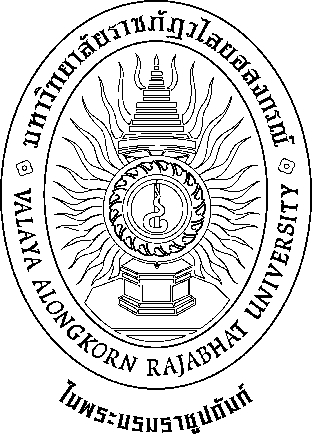 หลักสูตรศิลปศาสตรบัณฑิตสาขาวิชาการพัฒนาชุมชนหลักสูตรปรับปรุง พ.ศ. 2559คณะมนุษยศาสตร์และสังคมศาสตร์มหาวิทยาลัยราชภัฏวไลยอลงกรณ์ ในพระบรมราชูปถัมภ์จังหวัดปทุมธานีสารบัญหลักสูตรศิลปศาสตรบัณฑิต สาขาวิชาการพัฒนาชุมชนหลักสูตรปรับปรุง พ.ศ. 2559ชื่อสถาบันอุดมศึกษา	:  มหาวิทยาลัยราชภัฏวไลยอลงกรณ์ ในพระบรมราชูปถัมภ์ จังหวัดปทุมธานีคณะ			:  มนุษยศาสตร์และสังคมศาสตร์หมวดที่ 1 ข้อมูลทั่วไปรหัสและชื่อหลักสูตรภาษาไทย		: หลักสูตรศิลปศาสตรบัณฑิต สาขาวิชาการพัฒนาชุมชนภาษาอังกฤษ		: Bachelor of Arts Program in Community Developmentชื่อปริญญาและสาขาวิชา ภาษาไทย		ชื่อเต็ม 	: ศิลปศาสตรบัณฑิต (การพัฒนาชุมชน)ชื่อย่อ	: ศศ.บ. (การพัฒนาชุมชน) ภาษาอังกฤษ		ชื่อเต็ม 	: Bachelor of Arts (Community Development)ชื่อย่อ 	: B.A.(Community Development)วิชาเอก	 ไม่มีจำนวนหน่วยกิตที่เรียนตลอดหลักสูตรจำนวนหน่วยกิตรวมตลอดหลักสูตรไม่น้อยกว่า 133  หน่วยกิตรูปแบบของหลักสูตรรูปแบบ เป็นหลักสูตรระดับคุณวุฒิปริญญาตรี หลักสูตร 4 ปีภาษาที่ใช้ ภาษาไทยการรับเข้าศึกษา รับนักศึกษาไทยและนักศึกษาต่างชาติที่สามารถใช้ภาษาไทยได้เป็นอย่างดี ความร่วมมือกับสถาบันอื่น เป็นหลักสูตรเฉพาะของมหาวิทยาลัยราชภัฏวไลยอลงกรณ์ ในพระบรมราชูปถัมภ์ จังหวัดปทุมธานีการให้ปริญญาแก่ผู้สำเร็จการศึกษาให้ปริญญาเพียงสาขาวิชาเดียวสถานภาพของหลักสูตรและการพิจารณาอนุมัติ/เห็นชอบหลักสูตร	หลักสูตรปรับปรุง พ.ศ. 2559เริ่มใช้หลักสูตรนี้ตั้งแต่ภาคการศึกษาที่ 1 ปีการศึกษา 2559 สภาวิชาการมหาวิทยาลัยราชภัฏวไลยอลงกรณ์ ในพระบรมราชูปถัมภ์ จังหวัดปทุมธานีเห็นชอบในการนำเสนอหลักสูตรต่อสภามหาวิทยาลัย ในการประชุม ครั้งที่ 3/2559
เมื่อวันที่ 17 เดือน มีนาคม พ.ศ. 2559  สภามหาวิทยาลัยราชภัฏวไลยอลงกรณ์ ในพระบรมราชูปถัมภ์ จังหวัดปทุมธานี อนุมัติหลักสูตรในการประชุม ครั้งที่ 4/2559 เมื่อวันที่ 7 เดือน เมษายน พ.ศ. 2559ความพร้อมในการเผยแพร่หลักสูตรที่มีคุณภาพและมาตรฐานปีการศึกษา 2561 อาชีพที่สามารถประกอบได้หลังสำเร็จการศึกษานักวิชาการพัฒนาชุมชนในหน่วยงานภาครัฐและเอกชนเจ้าหน้าที่ปฏิบัติการชุมชนในองค์กรพัฒนาเอกชน (NGOs)เจ้าหน้าที่ปฏิบัติการชุมชนองค์การมหาชนผู้ประกอบการอาชีพอิสระอื่นๆชื่อ ตำแหน่งวิชาการ คุณวุฒิ สาขาวิชา สถาบันการศึกษา และปีที่จบของอาจารย์ผู้รับผิดชอบหลักสูตร10. 	สถานที่จัดการเรียนการสอน ในสถานที่ตั้ง มหาวิทยาลัยราชภัฏวไลยอลงกรณ์ ในพระบรมราชูปถัมภ์ จังหวัดปทุมธานี11. สถานการณ์ภายนอกหรือการพัฒนาที่จำเป็นต้องนำมาพิจารณาในการวางแผนหลักสูตร สถานการณ์หรือการพัฒนาทางเศรษฐกิจความเชื่อมโยงกับเศรษฐกิจในระดับภูมิภาคและระดับโลกที่สูงขึ้น 11.1.1 แนวโน้มการพัฒนาเศรษฐกิจของประเทศเพื่อนบ้านมีการพัฒนาระบบเศรษฐกิจและเขตเศรษฐกิจพิเศษภายในประเทศ ซึ่งจะมีผลต่อทิศทางการวางแผนพัฒนาด้านโครงสร้างพื้นฐานของประเทศไทย ตลอดจนการปรับเปลี่ยนกฎ ระเบียบ กติกา ด้านการค้าการลงทุนที่มุ่งเน้นให้ความสำคัญกับเรื่องความโปร่งใสและสิ่งแวดล้อมมากขึ้น 11.1.2 การเปิดเสรีภายใต้ข้อตกลงประชาคมเศรษฐกิจอาเซียนในปี 2558 จะนำมาซึ่งโอกาสที่สำคัญๆ หลายประการต่อการยกระดับศักยภาพการขยายตัวของเศรษฐกิจไทย ได้แก่  1) การลดข้อจำกัดในด้านอุปสงค์ในประเทศ  2) โอกาสในการใช้ปัจจัยการผลิตและแรงงานสำหรับการพัฒนาภาคเกษตรและอุตสาหกรรมที่ใช้แรงงานและวัตถุดิบเข้มข้นในการเพิ่มขีดความสามารถในการแข่งขันและพัฒนาตนเองไปสู่ระดับการผลิตที่สูงขึ้นทั้งการผลิตในประเทศและการใช้ฐานการผลิตในประเทศเพื่อนบ้าน และ 3) โอกาสในการใช้ความได้เปรียบด้านสถานที่ตั้งและด้านโครงสร้างพื้นฐานและ        โลจิสติกส์ในการขับเคลื่อนเศรษฐกิจให้เป็นศูนย์กลางทางด้านการบริการและการผลิตภาคอุตสาหกรรมอนาคตในอนุภูมิภาค และในภูมิภาคในระยะต่อไป  11.1.3 การเปิดเสรีทางการค้ากับประเทศที่พัฒนาแล้วจะมีการนำประเด็นด้านมาตรฐานของการค้าและบริการมาเป็นข้อกีดกันทางการค้าซึ่งผู้ประกอบการภายในประเทศโดยเฉพาะวิสาหกิจขนาดกลางและขนาดย่อมต้องปรับตัวเพื่อพัฒนาผลิตภาพการผลิตและรูปแบบธุรกิจ พัฒนามาตรฐานของอุตสาหกรรมตลอดจนพัฒนาสินค้าที่เป็นมิตรต่อสิ่งแวดล้อมและมีความรับผิดชอบต่อสังคม/ชุมชนมากขึ้น 11.1.4  ตลาดเงิน ตลาดทุน และเศรษฐกิจโลกยังมีความเสี่ยงที่จะผันผวนตลอด         ช่วงแผนพัฒนาเศรษฐกิจและสังคมแห่งชาติ ฉบับที่ 12 เนื่องจาก 1) ผลกระทบจากการปรับทิศทางนโยบายการเงินในสหรัฐอเมริกาในช่วงต้น    แผนพัฒนาแผนพัฒนาเศรษฐกิจและสังคมแห่งชาติ และแนวโน้มการปรับทิศทางนโยบายการเงินในยุโรปในช่วงกลางถึงปลายแผนพัฒนาฯ และ 2) ปัญหาการสั่งสมหนี้สาธารณะในประเทศสำคัญๆ ในช่วงหลังวิกฤติเศรษฐกิจโลกที่มีความเสี่ยงจะพัฒนาไปสู่วิกฤติและสร้างผลกระทบต่อเสถียรภาพของระบบเศรษฐกิจและการเงินโลก หากมาตรการปฏิรูปในประเทศสำคัญๆ ของโลกไม่ประสบความสำเร็จอย่างเป็นรูปธรรม 11.1.5 ความเลื่อนไหลของกระแสวัฒนธรรมโลก ความก้าวหน้าในการติดต่อสื่อสารการขยายตัวของเครือข่ายทางสังคมออนไลน์ ส่งผลให้มีทั้งโอกาสและความเสี่ยงต่อวิถีชีวิต ทัศนคติ และความเชื่อในสังคม ตลอดจนความสัมพันธ์ระหว่างบุคคล กระบวนการเรียนรู้และพฤติกรรมการบริโภคของคนในประเทศ สถานการณ์หรือการพัฒนาทางสังคมโครงสร้างประชากรเปลี่ยนแปลงเข้าสู่การเป็นสังคมสูงวัยแต่ยังคงมีปัญหาทั้งในเชิงปริมาณและคุณภาพของประชากรในทุกช่วงวัยเนื่องจากปัจจัยหลักๆ ได้แก่                11.2.1 ประชากรวัยเด็กของไทยมีจำนวนลดลงอย่างรวดเร็ว มีพัฒนาการไม่สมวัยและการตั้งครรภ์ในกลุ่มวัยรุ่นที่มีแนวโน้มเพิ่มขึ้น อัตราการเจริญพันธุ์รวมลดลงจาก 6.3 คน ในช่วงปี 2507-2508 เป็น 1.62 คน ในช่วงปี 2548- 2558 และคาดว่าในปี 2583 จะลดลงเหลือเพียง 1.3 คน 11.2.2 กำลังแรงงานมีแนวโน้มลดลง และแรงงานกว่าร้อยละ 30 เป็นประชากรกลุ่ม
เจเนอเรชั่น Y (Generation Y – ประชากรที่เกิดช่วงปี 2525-2546)	ขณะที่ผลิตภาพแรงงานยังเพิ่มขึ้นช้า ซึ่งจะเป็นข้อจำกัดต่อการพัฒนาในระยะต่อไป กำลังแรงงานของไทยมีจำนวน 38.9 ล้านคนในช่วงปี 2555-2557 และเริ่มลดลงร้อยละ 0.1 ในปี 2556 และร้อยละ 0.2 ในปี 2557 ขณะที่ผลิตภาพแรงงานเฉลี่ยเพิ่มขึ้นร้อยละ 2.2 ต่อปีในช่วง 10 ปีที่ผ่านมา (ปี 2548 – 2557) แต่ยังต่ำกว่าประเทศเพื่อนบ้าน เช่น มาเลเซีย 1 เท่าตัว และสิงคโปร์ 5 เท่าตัว และกำลังแรงงานกว่าร้อยละ 65.1 มีการศึกษาระดับมัธยมต้นและต่ำกว่า นอกจากนี้กำลังแรงงานกลุ่มเจเนอเรชั่นวายซึ่งมีจำนวนร้อยละ 27 ของประชากรในปี 2553           มีลักษณะความเป็นปัจเจกสูง ไม่ให้ความสำคัญกับการมีครอบครัว ส่งผลต่อรูปแบบการประกอบอาชีพและอัตราการเจริญพันธุ์รวมของประเทศในอนาคต  11.2.3 กลุ่มผู้สูงอายุวัยกลางและวัยปลายมีแนวโน้มเพิ่มสูงขึ้น สะท้อนถึงภาระค่าใช้จ่ายด้านสุขภาพที่เพิ่มมากขึ้น ขณะที่ผู้สูงอายุจำนวนมากยังมีรายได้ไม่เพียงพอในการยังชีพ ผู้สูงอายุ      มีแนวโน้มเพิ่มขึ้นจาก 10.3 ล้านคน (ร้อยละ 16.2) ในปี 2558 เป็น 20.5 ล้านคน (ร้อยละ 32.1)    ในปี 2583 การเพิ่มขึ้นของผู้สูงอายุวัยกลางและวัยปลายจะส่งผลต่อภาระค่าใช้จ่ายในการดูแลที่เพิ่มสูงขึ้น แม้ผู้สูงอายุมีส่วนร่วมในกำลังแรงงานเพิ่มขึ้น แต่มีรายได้ไม่เพียงพอกับค่าใช้จ่ายเนื่องจาก     มีการออมน้อยและแหล่งรายได้หลัก ร้อยละ 78.5 ของรายได้ทั้งหมดมาจากการเกื้อหนุนของบุตรความเหลื่อมล้ำระหว่างกลุ่มคนยังคงเป็นปัญหาสำคัญของสังคมไทยอันเนื่องมาจาก  1. ความเหลื่อมล้ำด้านสินทรัพย์ทั้งด้านการเงินและการถือครองที่ดินยังคงกระจุกตัวอยู่ในกลุ่มคนเพียงส่วนน้อย โดยเฉพาะอย่างยิ่งการถือครองที่ดินโดยกลุ่มผู้ถือครองที่ดินร้อยละ 20       มีการถือครองที่ดินมากที่สุดมีสัดส่วนการถือครองที่ดินสูงกว่ากลุ่มผู้ถือครองที่ดินร้อยละ 20 ที่มีการถือครองที่ดินน้อยที่สุด 325.7 เท่า เนื่องจากปัญหากรรมสิทธิ์ที่ดินและการขาดประสิทธิภาพใน      การบริหารจัดการที่ดินว่างเปล่าของภาครัฐ 2. เด็กยากจนยังเข้าไม่ถึงการศึกษาขั้นพื้นฐาน ขณะที่โอกาสในการเข้าถึงการศึกษาในระดับปริญญาตรียังมีความแตกต่างกันตามฐานะของกลุ่มประชากรระหว่างเขตเมือง-ชนบท และระหว่างภูมิภาค มีปัจจัยหลักมาจากปัญหาเรื่องค่าครองชีพและการเดินทางไปศึกษา โดยกลุ่มประชากร ร้อยละ 10 ที่มีฐานะความเป็นอยู่ดีที่สุด มีโอกาสเข้าถึงการศึกษาระดับปริญญาตรีมากกว่ากลุ่มประชากรร้อย ละ 10 ที่มีฐานะความเป็นอยู่ด้อยที่สุดประมาณ 19.1 เท่า นักศึกษาในเขตเมือง   มีโอกาสสูงกว่านักศึกษาในเขต ชนบทประมาณ 2.2 เท่า  3. คุณภาพการให้บริการสาธารณสุขยังคงมีความเหลื่อมล้ำกันระหว่างภูมิภาค โดยเฉพาะ          การกระจายทรัพยากรทางการแพทย์และสาธารณสุข อาทิ จากการสำรวจทรัพยากรสาธารณสุข     ในปี 2556 พบว่า อัตราส่วนแพทย์ต่อประชากรระหว่างกรุงเทพฯ และภาคตะวันออกเฉียงเหนือ ต่างกันถึง 3.6 เท่า 4. ความเหลื่อมล้ำการเข้าถึงการคุ้มครองทางสังคมของแรงงาน แรงงานอิสระเข้าถึงการคุ้มครองมากขึ้น จากการเข้าถึงการประกันตนตามมาตรา 40 ที่เพิ่มขึ้นจาก 1.29 ล้านคน ในปี 2555 เป็น 2.471 ล้านคน ในปี 2557 ทำให้แรงงานในระบบมีสัดส่วนเพิ่มขึ้นเป็นร้อยละ 42.4 ในปี 2557 อย่างไรก็ตาม แรงงานในระบบได้รับค่าจ้างเฉลี่ยสูงกว่าแรงงานนอกระบบประมาณ 2.1 เท่า ในปี 2556 5. ความเหลื่อมล้ำด้านกระบวนการยุติธรรม เนื่องจากประชาชนไม่เข้าใจกฎหมาย เข้า ไม่ถึงกระบวนการยุติธรรม และหน่วยงานในกระบวนการยุติธรรมขาดการบูรณาการในการทำงาน นอกจากนี้ผู้มีรายได้น้อยมักไม่ได้รับความเป็นธรรม ไม่สามารถต่อสู้คดีจากการที่ไม่สามารถรับภาระค่าใช้จ่ายในกระบวนการยุติธรรมและต้องใช้ระยะเวลายาวนาน กรอบแนวคิดและหลักการในช่วงของแผนพัฒนาเศรษฐกิจและสังคมแห่งชาติฉบับที่ 12 (พ.ศ. 2560-2564) ประเทศไทยจะยังคงประสบสภาวะแวดล้อมและบริบทของการเปลี่ยนแปลงต่างๆ ที่อาจก่อให้เกิดความเสี่ยงทั้งจากภายในและภายนอกประเทศ อาทิกระแสการเปิดเศรษฐกิจเสรี ความท้าทายของเทคโนโลยีใหม่ๆ การเข้าสู่สังคมผู้สูงอายุ การเกิดภัยธรรมชาติที่รุนแรง ประกอบกับสภาวการณ์ด้านต่างๆ ทั้งเศรษฐกิจ สังคม ทรัพยากรธรรมชาติและสิ่งแวดล้อมของประเทศในปัจจุบันที่ยังคงประสบปัญหาในหลายด้าน เช่น ปัญหาผลิตภาพการผลิต ความสามารถ   ในการแข่งขัน คุณภาพการศึกษา ความเหลื่อมล้ำทางสังคม เป็นต้น  ทำให้การพัฒนาในช่วงแผนพัฒนาเศรษฐกิจและสังคมแห่งชาติ ฉบับที่ 12 จึงจำเป็นต้องยึดกรอบแนวคิดและหลักการ        ในการวางแผนที่สำคัญ ดังนี้ 1. 	การน้อมนำและประยุกต์ใช้หลักปรัชญาของเศรษฐกิจพอเพียง 2. 	คนเป็นศูนย์กลางของการพัฒนาอย่างมีส่วนร่วม 3. 	การสนับสนุนและส่งเสริมแนวคิดการปฏิรูปประเทศ และ 4. 	การพัฒนาสู่ความมั่นคง มั่งคั่ง ยั่งยืน สังคมอยู่ร่วมกันอย่างมีความสุข12. 	ผลกระทบจาก ข้อ 11 ต่อการพัฒนาหลักสูตรและความเกี่ยวข้องกับพันธกิจของมหาวิทยาลัยการพัฒนาหลักสูตรจากสถานการณ์การเปลี่ยนแปลงด้านเศรษฐกิจ สังคม วัฒนธรรม  ความก้าวหน้าทางวิทยาศาสตร์และเทคโนโลยีและการเข้าสู่ประชาคมอาเซียน ที่เป็นไปอย่างพลวัตและรวดเร็ว ทำให้จำเป็นต้องดำเนินการปรับปรุงหลักสูตรศิลปศาสตรบัณฑิต สาขาวิชาการพัฒนาชุมชน เพื่อผลิตบัณฑิตที่สมบูรณ์มีศักยภาพด้านงานพัฒนาชุมชนที่ความสอดคล้องกับสถานการณ์ทางเศรษฐกิจ สังคมและวัฒนธรรม เป็นหลักสูตรที่บัณฑิตเมื่อสำเร็จการศึกษาไปแล้วเป็นผู้มีองค์ความรู้ด้านการค้นคว้าทำวิจัยเพื่อการพัฒนาชุมชนเป็นไปตามมาตรฐานทางสังคม และมีความภาคภูมิใจในท้องถิ่นและเข้าใจสภาพปัญหาความต้องการของท้องถิ่นอย่างแท้จริง ทั้งยังเป็นบัณฑิตที่สมบูรณ์ทั้งการเป็นผู้มีจรรยาบรรณวิชาชีพเป็นผู้มีมาตรฐานสามารถน้อมนำหลักปรัชญาเศรษฐกิจพอเพียงมาประยุกต์ใช้ในการดำเนินชีวิตและสามารถแก้ปัญหาเฉพาะหน้าและดำรงชีวิตร่วมกับผู้ได้อย่างเหมาะสมความเกี่ยวข้องกับพันธกิจของมหาวิทยาลัย หลักสูตรศิลปศาสตรบัณฑิต สาขาวิชาการพัฒนาชุมชน ดำเนินการปรับปรุงหลักสูตรที่มีความสอดคล้องกับพันธกิจของมหาวิทยาลัย คือ  12.2.1 	แสวงหาความจริงเพื่อสู่ความเป็นเลิศทางวิชาการ บนพื้นฐานของภูมิปัญญาท้องถิ่น ภูมิปัญญาไทย และภูมิปัญญาสากล 12.2.2 	ผลิตบัณฑิตที่มีความรู้คู่คุณธรรม สำนึกในความเป็นไทย มีความรักและผูกพันต่อท้องถิ่นอีกทั้งส่งเสริมการเรียนรู้ตลอดชีวิตในชุมชน เพื่อช่วยให้คนในท้องถิ่นรู้เท่าทันการเปลี่ยนแปลง การผลิตบัณฑิตดังกล่าวจะต้องให้มีปริมาณและคุณภาพสอดคล้องกับแผนการผลิตบัณฑิตของประเทศ12.2.3 	เสริมสร้างความรู้ความเข้าใจในคุณค่า ความสำนึก และความภูมิใจในวัฒนธรรมของถิ่นและของชาติ12.2.4 	เรียนรู้และเสริมสร้างความเข้มแข็งของผู้นำชุมชน ผู้นำศาสนา และนักการเมืองท้องถิ่นให้มีสำนึกประชาธิปไตย คุณธรรม จริยธรรม และความสามารถในการบริหารงานพัฒนาชุมชนและท้องถิ่นเพื่อประโยชน์ของส่วนร่วม12.2.5 	ประสานความร่วมมือและช่วยเหลือเกื้อกูลระหว่างมหาวิทยาลัย ชุมชน องค์กรปกครองท้องถิ่นและองค์กรอื่นทั้งในประเทศและต่างประเทศเพื่อการพัฒนาท้องถิ่น12.2.6 	ศึกษาและแสวงหาแนวทางพัฒนาเทคโนโลยีพื้นบ้าน และเทคโนโลยีสมัยใหม่ให้เหมาะสมกับการดำเนินชีวิตและการประกอบอาชีพของคน ในท้องถิ่น รวมถึงการแสวงหาแนวทางเพื่อส่งเสริมให้เกิดการจัดการ การบำรุงรักษาและการใช้ประโยชน์จากทรัพยากรธรรมชาติและสิ่งแวดล้อมอย่างสมดุลและยั่งยืน12.2.7 	ศึกษา วิจัย ส่งเสริมและสืบสานโครงการอันเนื่องมาจากแนวทางพระราชดำริ    ในการปฏิบัติภารกิจของมหาวิทยาลัยเพื่อการพัฒนาท้องถิ่น 13.	ความสัมพันธ์กับหลักสูตรอื่นที่เปิดสอนในคณะ/สาขาวิชาอื่นของมหาวิทยาลัย13.1 กลุ่มวิชา/รายวิชาในหลักสูตรนี้ที่เปิดสอนโดยคณะ/สาขาวิชา/หลักสูตรอื่น                  หมวดวิชาศึกษาทั่วไป     หมวดวิชาเฉพาะ     หมวดวิชาเลือกเสรีกลุ่มวิชา/รายวิชาในหลักสูตรที่เปิดสอนให้สาขาวิชา/หลักสูตรอื่นมาเรียน  นักศึกษาสามารถเลือกทุกรายวิชาในหมวดวิชาพื้นฐานวิชาชีพ และหมวดวิชาเลือกเสรี 13.3 การบริหารจัดการ 13.3.1 คณะกรรมการบริหารหลักสูตร มีหน้าที่วางแผนการดำเนินงานเกี่ยวกับกระบวนการจัดการเรียนการสอน ประสานงานผู้สอน และกำกับดูแลให้เกิดมาตรฐานและบรรลุเป้าหมายของรายวิชาและสาขาวิชา13.3.2 จัดตั้งคณะกรรมการเพื่อทบทวนความต้องการเรียนรู้และทักษะวิชาเป็นระยะ เพื่อเป็นแนวทางในการปรับปรุงรายวิชาร่วมกัน13.3.3 คณะกรรมการบริหารหลักสูตร จัดให้มีการแลกเปลี่ยนเรียนรู้และประเมินคุณภาพหลักสูตรโดยคณาจารย์ที่เกี่ยวข้องภายใน และผู้ทรงคุณวุฒิภายนอก เพื่อปรับปรุงการใช้หลักสูตรอย่างต่อเนื่องหมวดที่ 2 ข้อมูลเฉพาะของหลักสูตร1. ปรัชญา ความสำคัญ และวัตถุประสงค์ของหลักสูตร1.1 ปรัชญาเข้าถึงชุมชน เปี่ยมล้นคุณธรรม บูรณาการภูมิปัญญา มุ่งพัฒนาด้วยการวิจัย1.2 	ความสำคัญ  ภายใต้ยุทธศาสตร์การพัฒนาสู่สังคมแห่งการเรียนรู้ตลอดชีวิตอย่างยืน ในแผนพัฒนาการเศรษฐกิจและสังคมแห่งชาติ ฉบับที่ 11 (พ.ศ.2555-2559) ได้กำหนดวัตถุประสงค์ คือ พัฒนาคุณภาพคนไทยทุกกลุ่มวัยให้มีความพร้อมทั้งกาย ใจ สติปัญญา มีระเบียบวินัย มีจิตสำนึกวัฒนธรรมที่ดีงามและรู้คุณค่าความเป็นไทย มีโอกาสและสามารถเรียนรู้ตลอดชีวิต มีภูมิคุ้มกันต่อ               การเปลี่ยนแปลง และเป็นพลังทางสังคมในการพัฒนาเศรษฐกิจและสังคมของประเทศ รวมถึงเพื่อยกระดับการพัฒนาคุณภาพการศึกษาไทยให้ได้มาตรฐานสากล และเพิ่มโอกาสทางการศึกษาและการเรียนรู้ในรูปแบบที่หลากหลาย และเสริมสร้างสภาพแวดล้อมทางครอบครัว ชุมชน และสังคมให้มั่นคงและเอื้อต่อการพัฒนาคนอย่างสอดคล้องกับบริบทการเปลี่ยนแปลงทางเศรษฐกิจและสังคมในอนาคต (แผนพัฒนาการเศรษฐกิจและสังคมแห่งชาติ ฉบับที่ 11 (พ.ศ.2555-2559), น.43) ซึ่งเป็นแผนพัฒนาประเทศที่ได้ให้ความสำคัญกระบวนการเรียนรู้ของประชาชนที่นำไปสู่การสร้างสังคมไทยอย่างยั่งยืน โดยเฉพาะประเด็นการพัฒนาคุณภาพคนไทยให้มีความพร้อมทั้งกาย ใจ สติปัญญา ระเบียบวินัย การสร้างจิตสำนึกที่ดีงามและสามารถเรียนรู้ตลอดชีวิต อย่างไรก็ดียุทธศาสตร์                                                                                                  การพัฒนาสู่สังคมแห่งการเรียนรู้ตลอดชีวิตอย่างยืน ดังกล่าวนี้ มีความสอดคล้องกับกรอบแผนอุดมศึกษาระยะยาว 15 ปี ฉบับที่ 2 (พ.ศ. 2551-2565) ที่ได้กำหนดเป้าหมาย คือ การยกระดับคุณภาพอุดมศึกษาไทย เพื่อผลิตและพัฒนาบุคลากร ที่มีคุณภาพสู่ตลาดแรงงานและพัฒนาศักยภาพอุดมศึกษาในการสร้างความรู้และนวัตกรรม เพื่อเพิ่มขีดความสามารถในการแข่งขันของประเทศในโลกาภิวัต รวมทั้งการพัฒนาที่ยั่งยืนของท้องถิ่นไทย และการพัฒนานิสิตนักศึกษาของประเทศให้เป็นบัณฑิตที่มีคุณลักษณะสอดคล้องตามความต้องการของสังคมในศตวรรษที่ 21 และสามารถดำเนินชีวิตอยู่ร่วมกับผู้อื่นในสังคมได้อย่างมีความสุข กอปรกับมหาวิทยาลัยราชภัฏวไลยอลงกรณ์                                                                                                          ในพระบรมราชูปถัมภ์ จังหวัดปทุมธานี ได้กำหนดแผนกลยุทธ์มหาวิทยาลัย (พ.ศ. 2556-2560)                                                                                                     ในการส่งเสริมให้ทุกคณะพัฒนาหรือปรับปรุงหลักสูตรให้สอดคล้องกับความต้องการของตลาดแรงงานและเป็นไปตามเกณฑ์มาตรฐานวิชาชีพ โดยเฉพาะประเด็นยุทธศาสตร์ที่ 1 คือ         การพัฒนาคุณภาพบัณฑิตให้ตรงความต้องการของสังคม การพัฒนาเศรษฐกิจ สังคม และการเข้าสู่ประชาคมอาเซียน และในกลยุทธ์ที่ 1 คือ การส่งเสริมให้นักศึกษาได้รับการศึกษาที่มีคุณภาพตรงความต้องการของสังคมท้องถิ่น และได้รับการปลูกฝังด้านคุณธรรม จริยธรรม จรรยาบรรณวิชาชีพ   มีการพัฒนาคุณลักษณะที่พึงประสงค์ของสาขาวิชา โดยสอดแทรกอยู่ในทุกรายวิชาทั้งความรู้และกระบวนการ พัฒนาหลักสูตรให้มีความสอดคล้องกับความต้องการของตลาดแรงงานและเป็นไปตามเกณฑ์มาตรฐานขององค์กรวิชาชีพ รวมถึงหลักสูตรนานาชาติ และกลยุทธ์ที่ 4 คือ ส่งเสริมให้คณะปรับปรุงหลักสูตรเดิม พัฒนาหลักสูตรใหม่ และหลักสูตรนานาชาติ ให้สอดคล้องกับความต้องการของตลาดแรงงานและเกณฑ์มาตรขององค์กรวิชาชีพ1.3	วัตถุประสงค์ หลักสูตรศิลปศาสตรบัณฑิต สาขาวิชาการพัฒนาชุมชนมีวัตถุประสงค์สำคัญที่ถือว่าเป็นความรับผิดชอบของมหาวิทยาลัย เพื่อให้บัณฑิตมีคุณลักษณะ ดังนี้1.3.1	มีคุณธรรม ความรับผิดชอบ เสียสละอุทิศตนเพื่อสังคม ขยันหมั่นเพียรมีความจริงใจ   ปฏิบัติต่อผู้คนโดยเท่าเทียมกัน  1.3.2	มีความรู้ในด้านสังคมศาสตร์ มนุษยศาสตร์ การบูรณาการภูมิปัญญาท้องถิ่น และความรู้อื่นๆ ที่สัมพันธ์กับการพัฒนาชุมชน เพื่อให้รู้ เข้าใจและประยุกต์ใช้ให้เหมาะสมกับความแตกต่างและการเปลี่ยนแปลงของท้องถิ่นในแต่ละพื้นถิ่น		1.3.3 มีความสามารถในการคิดวิเคราะห์ สังเคราะห์ปัญหาที่เกิดขึ้นพร้อมกับเสนอแนวทางในการพัฒนาชุมชนหรือสร้างงานให้สอดคล้องกับสถานการณ์ ความหลากหลายของชุมชน และทันต่อยุคสมัย		1.3.4 มีมนุษยสัมพันธ์ รู้จักการทำงานเป็นทีม มีภาวะผู้นำ รู้จักรับฟังความคิดเห็นของชุมชน มีส่วนร่วมการพัฒนาองค์ความรู้ที่ก้าวหน้าและปฏิบัติได้จริง มีการพัฒนาตนเองจนสามารถพึ่งตนเองได้ และสามารถไปพัฒนาชุมชนต่อไป		1.3.5 สามารถใช้ความรู้ในการคำนวณเบื้องต้นตลอดจนสามารถนำเทคโนโลยีสารสนเทศ และข้อมูลสถิติมาใช้ในการวางแผนเพื่อพัฒนาชุมชน2. แผนพัฒนาปรับปรุงหมวดที่ 3 ระบบการจัดการศึกษา การดำเนินการ และโครงสร้างของหลักสูตร1. 	ระบบการจัดการศึกษา1.1 	ระบบระบบทวิภาค โดยหนึ่งปีการศึกษาแบ่งออกเป็น 2 ภาคการศึกษาปกติ แต่ละภาคการศึกษาไม่น้อยกว่า 15 สัปดาห์ กรณีที่มีการจัดการศึกษาภาคฤดูร้อน ให้เป็นไปตามข้อบังคับมหาวิทยาลัย     ราชภัฏวไลยอลงกรณ์ ในพระบรมราชูปถัมภ์ จังหวัดปทุมธานี ว่าด้วยการจัดการศึกษาระดับอนุปริญญาและปริญญาตรี พ.ศ. 2557 (ภาคผนวก ก)1.2 	การจัดการศึกษาภาคฤดูร้อนไม่มี 1.3 	การเทียบเคียงหน่วยกิตในระบบทวิภาคไม่มี2. 	การดำเนินการหลักสูตร2.1	วัน-เวลาในการดำเนินการเรียนการสอน ในเวลาราชการเริ่มเปิดการเรียนการสอนในภาคการศึกษาที่ 1 ปีการศึกษา 2559ภาคการศึกษาที่ 1 เดือน สิงหาคม–ธันวาคมภาคการศึกษาที่ 2 เดือน มกราคม–พฤษภาคม2.2 	คุณสมบัติของผู้เข้าศึกษา 2.2.1 สำเร็จการศึกษาไม่ต่ำกว่ามัธยมศึกษาตอนปลายหรือเทียบเท่า2.2.2 ผ่านการคัดเลือกตามข้อบังคับของมหาวิทยาลัยราชภัฏวไลยอลงกรณ์ ในพระบรมราชูปถัมภ์จังหวัดปทุมธานี ว่าด้วยการจัดการศึกษาระดับอนุปริญญาและปริญญาตรี พ.ศ. 2557 (ภาคผนวก ก)2.3 	ปัญหาของนักศึกษาแรกเข้า ไม่มี2.4 	กลยุทธ์ในการดำเนินการเพื่อแก้ไขปัญหา / ข้อจำกัดของนักศึกษาในข้อ 2.3ไม่มี2.5	แผนการรับนักศึกษาและผู้สำเร็จการศึกษา 2.6	งบประมาณตามแผน2.6.1 งบประมาณรายรับ (หน่วย บาท)2.6.2 งบประมาณรายจ่าย (หน่วย บาท)ประมาณการค่าใช้จ่ายต่อหัวในการผลิตบัณฑิต 14,520  บาท/คน/ปี2.7	ระบบการศึกษา ระบบการศึกษาเป็นแบบชั้นเรียนและเป็นไปตามข้อบังคับมหาวิทยาลัยราชภัฏวไลยอลงกรณ์ ในพระบรมราชูปถัมภ์ จังหวัดปทุมธานี ว่าด้วยการจัดการศึกษาระดับอนุปริญญาและปริญญาตรี พ.ศ. 2557 (ภาคผนวก ก) 2.8.	การเทียบโอนหน่วยกิต รายวิชาและการลงทะเบียนเรียนข้ามสถาบันอุดมศึกษาการเทียบโอน ให้เป็นไปตามข้อบังคับมหาวิทยาลัยราชภัฏวไลยอลงกรณ์ ในพระบรมราชูปถัมภ์ จังหวัดปทุมธานี ว่าด้วยการจัดการศึกษาระดับอนุปริญญาและปริญญาตรี พ.ศ. 2557 (ภาคผนวก ก)3. 	หลักสูตรและอาจารย์ผู้สอน3.1	หลักสูตร3.1.1 จำนวนหน่วยกิต รวมตลอดหลักสูตรไม่น้อยกว่า 	133	หน่วยกิต3.1.2 โครงสร้างหลักสูตร	 แบ่งเป็นหมวดวิชาดังนี้	หมวดวิชาศึกษาทั่วไป จำนวนไม่น้อยกว่า	30 	หน่วยกิตหมวดวิชาเฉพาะ จำนวนไม่น้อยกว่า	97	หน่วยกิต		2.1)  กลุ่มวิชาเนื้อหา                                        	90	หน่วยกิต			     2.1.1) กลุ่มบังคับ	53	หน่วยกิต			     2.1.2) กลุ่มเลือก	37	หน่วยกิต		2.2)  กลุ่มวิชาปฏิบัติการและฝึกประสบการณ์วิชาชีพ	7 	หน่วยกิตหมวดวิชาเลือกเสรี	6	หน่วยกิต		3.1.3 รายวิชาในหมวดต่างๆ			1) หมวดวิชาศึกษาทั่วไป จำนวนไม่น้อยกว่า	30 	หน่วยกิต				(ใช้หลักสูตรหมวดวิชาศึกษาทั่วไปของมหาวิทยาลัย (ภาคผนวก ข)			2) หมวดวิชาเฉพาะด้าน จำนวนไม่น้อยกว่า	97	หน่วยกิต		 2.1)  กลุ่มวิชาเนื้อหา จำนวนไม่น้อยกว่า	90		หน่วยกิต					2.1.1) กลุ่มวิชาบังคับ บังคับเรียนไม่น้อยกว่า	  53  	หน่วยกิตรหัส		  		ชื่อวิชา							น(ท-ป-ศ)HCD101	หลักสังคมวิทยาและมานุษยวิทยา					3(3-0-6)		Sociology and Anthropology PrinciplesHCD102	ประชากรกับการพัฒนาคุณภาพชีวิตชุมชน 				3(3-0-6)		Population and Development of Community Quality of LifeHCD103	องค์กรชุมชนและการพัฒนา						3(3-0-6)	 	Community Organization and DevelopmentHCD105	ชุมชนศึกษา								3(2-2-5) 		Community StudyHCD107 	ทฤษฎีการพัฒนาชุมชน 						3(3-0-6)		Theory for Community Development 	รหัส		  		ชื่อวิชา							น(ท-ป-ศ)HCD108	หลักและกระบวนการพัฒนาชุมชน					3(2-2-5)		Principle and Process of Community DevelopmentHCD110   การวิเคราะห์และการวางแผนพัฒนาชุมชน				3(2-2-5)   	          Analysis and Community Development Planning  HCD111	การพัฒนาประชาสังคม 						2(2-0-4)	       	Civil Society DevelopmentHCD203	เทคนิคการส่งเสริมกระบวนการเรียนรู้เพื่อการพัฒนาชุมชน	          3(2-2-5)                Learning Process Promotion Techniques for 		Community Development HCD209	การประกอบการวิสาหกิจชุมชน					3(2-2-5)	           Operation of Community EnterprisesHCD216	การพัฒนาทุนทางสังคมและวัฒนธรรม					3(2-2-5)		Socio-cultural Capital DevelopmentHCD301	สถิติสำหรับการวิจัยทางสังคมศาสตร์					3(2-2-5)		Statistics for Social Science Research  HCD302	ระเบียบวิธีวิจัยทางสังคมศาสตร์ 					3(2-2-5)		Social Science Research Methodology  HCD304	วิจัยปฏิบัติการแบบมีส่วนร่วมเพื่อการพัฒนาชุมชน	3(2-2-5)		Participatory Action Research for Community Development HCD306    การพัฒนาชุมชนประชาคมอาเซียนเปรียบเทียบ				3(3-0-6)		Comparative Development of ASEAN CommunityHCD307	ความรับผิดชอบต่อสังคมและสิ่งแวดล้อมขององค์กร			3(3-0-6)	          Corporate Social Responsibility HCD308	กลุ่มคนด้อยโอกาสและกลุ่มคนชายขอบ				3(3-0-6)	          Underprivileged Group and Marginal GroupHCD319	สัมมนาการพัฒนาชุมชน	 					3(2-2-5) 		Seminar on Community Development				2.1.2) กลุ่มวิชาเลือก ให้เลือกเรียนจากรายวิชาต่อไปนี้ไม่น้อยกว่า 37  หน่วยกิตรหัส		  		ชื่อวิชา							น(ท-ป-ศ)HCD104	การจัดการองค์กรท้องถิ่น						3(2-2-5)		Local Organization ManagementHCD106    เศรษฐศาสตร์พื้นฐานในชุมชน 						3(3-0-6)	          Basic Economics in Community รหัส		  		ชื่อวิชา							น(ท-ป-ศ)HCD109	การพัฒนาความสามารถของบุคคลและกลุ่ม 				3(2-2-5)		Individual and Group Competency DevelopmentHCD112    ภูมิปัญญาท้องถิ่นกับการพัฒนา	3(3-0-6)		Local Wisdom and DevelopmentHCD113	เทคโนโลยีสารสนเทศเพื่อการพัฒนาชุมชน	3(2-2-5)	           Information Technology for Community DevelopmentHCD201	จริยธรรมกับการพัฒนาชุมชน	2(2-0-4)		Ethics and Community Development HCD202   การจัดการความรู้ในงานพัฒนา   	2(1-2-3)		Knowledge Management in Development WorkHCD204	นันทนาการชุมชน	3(2-2-5)	           Recreation for Community HCD205	เศรษฐศาสตร์การจัดการเพื่อการพัฒนาชุมชน				3(3-0-6)	           Managerial Economics for Community DevelopmentHCD206	เศรษฐกิจชุมชนพึ่งตนเอง	2(2-0-4)	           Self-reliance Community EconomyHCD207	ความรู้เบื้องต้นเกี่ยวกับวิสาหกิจชุมชน                     			3(3-0-6)		Introduction to Community EnterpriseHCD208	กระบวนการเรียนรู้เพื่อพัฒนาวิสาหกิจชุมชน	3(2-2-5)   		Learning Process for Community Enterprise HCD210	การประกอบธุรกิจชุมชน	3(3-0-6)		Community Business OperationHCD211     การจัดการสหกรณ์กับการพัฒนาชุมชน	3(3-0-6)		Cooperatives Management and Community DevelopmentHCD212	การพัฒนาการจัดการท่องเที่ยวชุมชน      	3(2-2-5)		Community Tourism Development HCD213	การท่องเที่ยวโดยชุมชน	3(3-0-6)		Community Based TourismHCD214     การบัญชีวิสาหกิจชุมชน                            				3(2-2-5)		Community Enterprises AccountingHCD215	สุขภาพชุมชนและสิ่งแวดล้อม						3(3-0-6)		Community and Environmental HealthHCD303 	การวิจัยเพื่อการพัฒนาวิสาหกิจชุมชน	3(2-2-5)          		Research and Development for		Community Enterprise Development รหัส		  		ชื่อวิชา							น(ท-ป-ศ)HCD305	การเปลี่ยนแปลงชุมชนชนบทและเมือง	2(2-0-4)		Rural and Urban Community ChangeHCD309	การจัดสวัสดิการชุมชนและการสังคมสงเคราะห์				3(3-0-6)		Management of Community Social Welfare and Social WorkHCD310 	สวัสดิการและการสงเคราะห์ผู้สูงอายุ					3(2-2-5)		Welfare and Elder AidHCD311	การอนุรักษ์และการพัฒนาสิ่งแวดล้อมในชุมชน 	3(3-0-6)		Environment Conservation and Development in Community HCD312 	เทคนิคการจัดการฝึกอบรมและสัมมนา	3(2-2-5)		Seminar and Workshop Management TechniquesHCD313 	ภาวะความเป็นผู้นำในงานพัฒนาชุมชน 	2(2-0-4)	Leadership in Community Development HCD314 	กระบวนการสร้างเสริมพลังชุมชน	2(2-0-4)		Process of Community Empowerment HCD315     กระบวนการสร้างเครือข่ายในงานพัฒนาชุมชน 	3(2-2-5)		Process of Building Network in Community DevelopmentHCD316	สุขภาพจิตชุมชน	2(2-0-4)		Community Mental HealthHCD317	จิตวิทยาชุมชน 	2(2-0-4)		Community PsychologyHCD318	การจัดการความขัดแย้งชุมชน	2(2-0-4)		Community Conflict Management HCD320     เกษตรทางเลือกเพื่อการพัฒนาชุมชน					3(3-0-6) 	      Alternative Agriculture for Community DevelopmentHCD321     เกษตรธรรมชาติเพื่อชุมชน                                                   	3(2-2-5)                Organic Agriculture for Community Development                       HCD322     ชุมชนกับและการแปรรูปผลผลิตทางเกษตร 	                     	3(2-2-5)                Community and Agricultural Products Preservation		2.2)  กลุ่มวิชาปฏิบัติการและฝึกประสบการณ์วิชาชีพ  	7   	หน่วยกิต		  เลือกเรียนกลุ่มวิชาใดวิชาหนึ่ง จำนวนไม่น้อยกว่า 7 หน่วยกิต		2.2.1) กลุ่มวิชาสหกิจศึกษารหัส		  		ชื่อวิชา							น(ท-ป-ศ)HCD401	การเตรียมสหกิจศึกษาสาขาวิชาการพัฒนาชุมชน	1(45)			Preparation Cooperative Education in 		Community Development  HCD403	สหกิจศึกษาสาขาวิชาการพัฒนาชุมชน	6(640)		Cooperative Education in Community Development  			2.2.2) กลุ่มวิชาฝึกประสบการณ์วิชาชีพ HCD402 	การเตรียมฝึกประสบการณ์วิชาชีพการพัฒนาชุมชน	2(90)		Field Experience Preparation in Community Development   HCD404	การฝึกประสบการณ์วิชาชีพการพัฒนาชุมชน	5(450)		Field Experience in Community Development	3)  หมวดเลือกเสรี จำนวนไม่น้อยกว่า   6   หน่วยกิตให้เลือกเรียนรายวิชาใดๆ ในหลักสูตรของมหาวิทยาลัยราชภัฏวไลยอลงกรณ์ ในพระบรม-ราชูปถัมภ์ จังหวัดปทุมธานี โดยไม่ซ้ำกับรายวิชาที่เคยเรียนมาแล้วและต้องไม่เป็นรายวิชาที่กำหนดให้เรียนโดยไม่นับหน่วยกิตรวมในเกณฑ์การสำเร็จหลักสูตรของสาขาวิชานี้หมายเหตุ ความหมายของเลขรหัสรายวิชารหัสรายวิชาประกอบด้วยอักษรภาษาอังกฤษ 3 ตัว ตัวเลข 3 ตัวอักษรภาษาอังกฤษตัวแรก บ่งบอกถึงคณะอักษรภาษาอังกฤษตัวที่ 2 และ 3 บ่งบอกถึงสาขาวิชาตัวเลขตัวแรก บ่งบอกถึงระดับความยากง่ายตัวเลขตัวที่ 2 และ 3 บ่งบอกถึงลำดับก่อนหลังของวิชาความหมายของหมวดวิชาและหมู่วิชาในหลักสูตรการจัดแผนการศึกษา  3.1.5	คำอธิบายรายวิชา รหัส				คำอธิบายรายวิชา				น(ท-ป-ศ)HCD101	หลักสังคมวิทยาและมานุษยวิทยา	3(3-0-6)     Sociology and Anthropology Principles		ความหมาย ขอบเขต และประวัติความเป็นมาของสังคมวิทยา และ มานุษยวิทยา มานุษยวิทยากายภาพ  วิวัฒนาการและการปรับตัวของมนุษย์กับสิ่งแวดล้อม  ชาติพันธุ์ของมนุษย์  การจัดระเบียบทางสังคม การขัดเกลาทางสังคม พฤติกรรมรวมหมู่ พฤติกรรมเบี่ยงเบน ทฤษฎีทางสังคม การเปลี่ยนแปลงทางสังคมและวัฒนธรรม เน้นการศึกษาทั้งในเชิงทฤษฎีและการวิเคราะห์ HCD102    ประชากรกับการพัฒนาคุณภาพชีวิตชุมชน 	3(3-0-6)		Population and Development of Community Quality of Life	แนวคิดประชากรศาสตร์และประชากรศึกษา นโยบายด้านประชากรของไทย ทฤษฎีทางประชากร การวิเคราะห์ประชากรศาสตร์ คุณภาพชีวิตประชากร ดัชนีคุณภาพชีวิตประชากร ภาวะประชากรของกลุ่มประเทศสมาชิกประชาคมอาเซียน โครงสร้างประชากรไทย ปิรามิดประชากร การเปลี่ยนแปลงประชากรไทย ประชากรผู้สูงอายุ ผลกระทบของการเปลี่ยนแปลงประชากร และแนวทางการพัฒนารหัส				คำอธิบายรายวิชา				น(ท-ป-ศ)HCD103   	องค์กรชุมชนและการพัฒนา 	3(3-0-6)		Community Organization and Development		ความหมายและปัจจัยพื้นฐานขององค์กรชุมชนและการจัดการประเภทและหลักการจัดตั้งองค์กรในชุมชน ความสำคัญ และความจำเป็นขององค์กรชุมชนในการพัฒนาชุมชน ปัจจัยที่มีผลต่อการพัฒนาองค์กรชุมชน การดำเนินงานขององค์กรชุมชนในประเทศไทย ปัญหาอุปสรรคในการดำเนินงาน พระราชบัญญัติสภาองค์กรชุมชน  การศึกษากรณีตัวอย่างHCD104	การจัดการองค์กรท้องถิ่น	3(2-2-5)	           Local Organization Management    		ความหมาย หลักการ ประเภทขององค์กรในท้องถิ่นของรัฐ โครงสร้างของสังคมกับ     การจัดองค์กรในท้องถิ่น บทบาทขององค์กรท้องถิ่น การจัดความสัมพันธ์ขององค์กรท้องถิ่นกับชุมชน การประสานงาน การจัดการและดำเนินงานระหว่างองค์กรระดับต่างๆ แนวโน้มการจัดองค์กรท้องถิ่น และแนวทางในการแก้ไขปรับปรุงฝึกการศึกษาเปรียบเทียบ การจัดการองค์กรท้องถิ่นของไทยกับต่างประเทศ HCD105	ชุมชนศึกษา		3(2-2-5) 		Community Study  		ความหมาย  ความจำเป็น  ประโยชน์  ประเภท  วิธีการศึกษาชุมชน เครื่องมือในการศึกษาชุมชน  เทคนิคและการวิเคราะห์ชุมชนในเรื่องของสิ่งแวดล้อมทางกายภาพ  โครงสร้างของชุมชนตลอดจนศักยภาพของชุมชนในด้านเศรษฐกิจ สังคม การเมือง และวัฒนธรรม ฝึกปฏิบัติศึกษาชุมชนตามเนื้อหาดังกล่าวข้างต้นHCD106  	เศรษฐศาสตร์พื้นฐานในชุมชน 	3(3-0-6)	        	Basic Economics in Community 		สภาพทางเศรษฐกิจและสังคมในชีวิตประจำวัน ศึกษาความต้องการของผู้ซื้อและผู้ขายในหมู่บ้านและตำบล โดยศึกษาสภาพแวดล้อม ทรัพยากรและพฤติกรรมการบริโภค อุปสงค์ อุปทาน การผลิตและต้นทุน การผลิต ตลาดและการกำหนดราคา การเข่งขัน สถาบันการเงินระดับท้องถิ่น กลุ่มออมทรัพย์ต่างๆ การจัดทำงบประมาณโครงการระดับหมู่บ้านและตำบล รวมทั้งภาษีอากรท้องถิ่น การศึกษากรณีตัวอย่างในชุมชนด้านเศรษฐศาสตร์พื้นฐานและสินค้าชุมชนHCD107	ทฤษฎีการพัฒนาชุมชน 	3(3-0-6)		Theory for Community Development 			ทฤษฎีทางสังคมศาสตร์ที่เกี่ยวกับการพัฒนาโครงสร้างและลักษณะชุมชน ความหมาย ปรัชญา แนวคิดหลักการและเป้าหมายของการพัฒนาชุมชน กระบวนการของการเปลี่ยนแปลงทางสังคมผลกระทบของการเปลี่ยนแปลงทางสังคม การนำทฤษฎีสังคมศาสตร์ไปใช้ในการพัฒนาชุมชนโดยมุ่งพิจารณาความสัมพันธ์ทางด้านวัฒนธรรม สังคม เศรษฐกิจ การเมืองรหัส				คำอธิบายรายวิชา				น(ท-ป-ศ)HCD108	หลักและกระบวนการพัฒนาชุมชน	3(2-2-5)		Principle and Process of Community Development			ความหมายของชุมชน หมู่บ้าน และท้องถิ่น ความสำคัญของการพัฒนา ขั้นตอนของกระบวนการพัฒนาชุมชน วิเคราะห์กระบวนการพัฒนาชุมชนรูปแบบต่างๆ ที่ใช้อยู่ในปัจจุบัน กระบวนทรรศน์การพัฒนา การสร้างรูปแบบกระบวนการพัฒนาชุมชนที่เหมาะสมกับชุมชน        หลักและวิธีการดำเนินงานพัฒนาชุมชน การพัฒนาชุมชนในประเทศไทย ฝึกการเสนอโครงการพัฒนาชุมชน ผลของการพัฒนาชุมชน ความสำคัญของแผนพัฒนาเศรษฐกิจและสังคมแห่งชาติกับการพัฒนาชุมชน การพัฒนาชุมชนในบางประเทศที่น่าสนใจHCD109 	การพัฒนาความสามารถของบุคคลและกลุ่ม 	3(2-2-5)		Individual and Group Competency Development		หลักการ วิธีการพัฒนาบุคคลและกลุ่ม อุดมการณ์ คุณธรรม  จิตสาธารณะสำหรับนักพัฒนา  การจัดทำแผนผังความดี แผนชีวิต (แผนอาชีพ แผนสุขภาพ) เพื่อการพึ่งตนเอง เพื่อจัดลำดับความถนัดและความสามารถการวางเป้าหมายชีวิตและการหาแนวทางเพื่อการดำเนินการด้วยตนเองไปสู่เป้าหมายที่ต้องการ มีทักษะและวิธีการให้สมาชิกในชุมชนเข้ามามีส่วนร่วมในกระบวนการพัฒนาชุมชน กระบวนการและเทคนิคของการรวมกลุ่ม การพัฒนากลุ่ม การเสริมสร้างกลุ่ม ปัจจัยที่มีผลต่อการส่งเสริมและการพัฒนากลุ่ม การปฏิบัติงานพัฒนาตนเอง งานกลุ่มเพื่อการพัฒนาชุมชนHCD110  	การวิเคราะห์และการวางแผนพัฒนาชุมชน	3(2-2-5)   		Analysis and Community Development Planning  		หลักการวิธีการวิเคราะห์ปัญหาชุมชน การวิเคราะห์จากเอกสารและการวิเคราะห์ภาคสนาม หลักการวางแผนพัฒนา ปัจจัยที่เกี่ยวข้องกับการวางแผนพัฒนาทั้งภาครัฐและเอกชน ปัญหาและอุปสรรคของ   การวางแผนพัฒนาความสำคัญของแผนพัฒนาและนโยบายรัฐบาล แผนแม่บทชุมชน การศึกษากรณีตัวอย่าง ฝึกปฏิบัติการวิเคราะห์สภาพปัญหาและการวางแผนพัฒนาชุมชน HCD111    การพัฒนาประชาสังคม 	2(2-0-4)	           Civil Society Development		 แนวคิด ความหมาย หลักการ และความสำคัญของประชาสังคม กระบวนการ วิธีการสร้าง และการพัฒนาประชาสังคมให้เข้มแข็ง ประชาคมชุมชน ประชาคมตำบล ประชาคมอำเภอ ประชาคมจังหวัด ประชาคมวิชาชีพ การพัฒนาประชาสังคมเพื่อการพัฒนาชุมชน การศึกษากรณีตัวอย่างพื้นที่จริงและการฝึกปฏิบัติกระบวนการประชาสังคมในสถานการณ์จริงของชุมชนรหัส				คำอธิบายรายวิชา				น(ท-ป-ศ)HCD112   ภูมิปัญญาท้องถิ่นกับการพัฒนา 	3(3-0-6)	          Local Wisdom and Development      		ความหมายและความสำคัญของภูมิปัญญาท้องถิ่น ประเภทและประโยชน์ของภูมิปัญญาท้องถิ่นแต่ละประเภท แนวความคิด รูปแบบ สาระของภูมิปัญญาท้องถิ่นซึ่งนำไปประยุกต์ใช้ได้ในปัจจุบัน กระบวนการถ่ายทอดภูมิปัญญา ภูมิปัญญากับการแก้ปัญหาทางสังคมไทยการถอดรหัสภูมิปัญญาและการศึกษากรณีตัวอย่างจากพื้นที่จริง และการฝึกปฏิบัติการค้นหาภูมิปัญญาของตนเองHCD113   เทคโนโลยีสารสนเทศเพื่อการพัฒนาชุมชน	3(2-2-5)	          Information Technology for Community Development 		การใช้เทคโนโลยีสารสนเทศเพื่อการติดต่อสื่อสาร การเผยแพร่ข้อมูล และการรับส่งจดหมายอิเลคทรอนิกส์ การสืบค้นฐานข้อมูล รวมทั้งการสร้างโฮมเพจและเว็บไซต์เพื่อใช้ในงานพัฒนาชุมชน การสร้างฐานและสืบค้นข้อมูล การฝึกปฏิบัติการเทคโนโลยีเพื่อการพัฒนาชุมชนHCD201 	จริยธรรมกับการพัฒนาชุมชน	2(2-0-4)		Ethics and Community Development		ความหมาย ความสำคัญ และหลักการทางจริยธรรม แนวทางในการสร้างความรู้ และศักยภาพใน  การคิด ปลูกฝังค่านิยมที่ดีงาม การมีจิตสาธารณะ  การใช้คุณธรรม จริยธรรม และค่านิยม จิตสาธารณะเป็นตัวกำหนดการแสดงพฤติกรรม และใช้ศาสตร์แห่งวิชาชีพอย่างถูกต้องเหมาะสมกับการเป็นทรัพยากรมนุษย์ที่มีคุณค่าต่อสังคมและการพัฒนาชุมชนHCD202   การจัดการความรู้ในงานพัฒนา   	2(1-2-3)		Knowledge Management in Development Work		ความหมาย การจัดการความรู้เป้าหมายของการจัดการความรู้ หลักการของการจัดการความรู้แนวคิดวิธีการดำเนินการจัดการความรู้ การสร้างวิสัยทัศน์เกี่ยวกับการจัดการความรู้การสร้างทีมจัดการความรู้ขององค์กร การฝึกปฏิบัติการจัดการความรู้ร่วมกับชุมชนHCD203	เทคนิคการส่งเสริมกระบวนการเรียนรู้เพื่อการพัฒนาชุมชน	3(2-2-5)                Learning Process Promotion Techniques for Community Development 		วิเคราะห์แนวคิด ความหมายกระบวนการเรียนรู้ของชุมชน เทคนิค วิธีการ เงื่อนไขและปัญหาในการส่งเสริมกระบวนการเรียนรู้ของชุมชน เทคนิคการบริหารการประชุม การวิเคราะห์ความขัดแย้งและศักยภาพของชุมชนเพื่อนำสู่การพัฒนา ศึกษาแนวทาง หลักการและเทคนิคในการให้การศึกษาเพื่อการดำรงชีวิตในชุมชน การฝึกอบรม การสาธิต นิทรรศการ การศึกษาดูงาน การสอนทักษะ การเปลี่ยนแปลงเจตคติและการยอมรับนวัตกรรม การเลือกใช้เทคนิคการให้การศึกษาชุมชนศึกษาและทดลองปฏิบัติจริงรหัส				คำอธิบายรายวิชา				น(ท-ป-ศ)HCD204	นันทนาการชุมชน     	3(2-2-5)	          Recreation for Community 		ความหมาย ความสำคัญ ประเภทและหลักการของกิจกรรมนันทนาการ เทคนิคการจัดกิจกรรมกลุ่มสัมพันธ์อย่างมีส่วนร่วม การเป็นผู้นำในกิจกรรมนันทนาการและฝึกปฏิบัติการจัดกิจกรรมนันทนาการที่เหมาะสมกับวัฒนธรรม ประเพณี  ภูมิปัญญาชุมชน ศิลปะบันเทิงพื้นบ้านHCD205  	เศรษฐศาสตร์การจัดการเพื่อการพัฒนาชุมชน	3(3-0-6)	         	Managerial Economics for Community Development		แนวคิดและทฤษฎีทางเศรษฐศาสตร์การจัดการสำหรับนำมาประยุกต์ใช้ศึกษาเทคโนโลยีเพื่อการพัฒนาชนบท เช่น ปัจจัยกำหนดโครงสร้างการผลิต ต้นทุนการผลิต ความเสี่ยง การเปลี่ยนแปลงจากภายนอก การแข่งขันด้านราคาในตลาดแรงงาน และตลาดผลผลิต รวมไปถึงนโยบายรัฐที่มีผลต่อการพัฒนาชนบท ศึกษากิจกรรมทางเศรษฐกิจระดับท้องถิ่นและชุมชน วิเคราะห์ความสัมพันธ์ระหว่างท้องถิ่น การวิเคราะห์ปัจจัยการผลิตและผลผลิตในมาตรการแก้ไขความไม่เท่าเทียมกันระหว่างท้องถิ่น โดยศึกษาเป็นรายกรณีHCD206  	เศรษฐกิจชุมชนพึ่งตนเอง	2(2-0-4)	         	Self-reliance Community Economy		แนวคิด ความหมาย และความสำคัญของเศรษฐกิจชุมชนพึ่งตนเอง  เศรษฐกิจพอเพียงตามแนวคิดทฤษฎีใหม่ องค์กรชุมชนด้านเศรษฐกิจ ผลิตภัณฑ์ OTOP ความสัมพันธ์ของเศรษฐกิจชุมชนพึ่งตนเอง กับการพัฒนาชุมชนที่ยั่งยืน ฝึกปฏิบัติการวางแผนและการจัดการด้านเศรษฐกิจของตนเองให้สามารถพึ่งตนเองได้ HCD207	ความรู้เบื้องต้นเกี่ยวกับวิสาหกิจชุมชน                     	3(3-0-6)	          Introduction to Community Enterprises		ความหมาย แนวคิดหลักการ องค์ประกอบ ความสำคัญ วิวัฒนาการ  กฎหมายและระเบียบ พระราชบัญญัติของวิสาหกิจชุมชน วิเคราะห์ปัจจัยหลักของเศรษฐกิจท้องถิ่น รูปแบบของวิสาหกิจชุมชน  แนวทางการพัฒนาวิสาหกิจชุมชนตามหลักเศรษฐกิจพอเพียงที่รับผิดชอบต่อธุรกิจที่ดำเนินการโดยภาคชุมชน   ความเหมือนและต่างระหว่างแนวคิดเรื่องการค้าที่เอื้อประโยชน์ต่อกลุ่มผู้มีโอกาสน้อยกว่า (fair trade) การตลาดเพื่อสังคม  ธุรกิจชุมชน ประเภท รูปแบบ และบทบาทของวิสาหกิจชุมชนในฐานะพลังของการพัฒนาชุมชน เพื่อคุณภาพชีวิตที่ดีของประชาชน กลยุทธ์ใน      การพัฒนาความสามารถของชุมชนในการประกอบวิสาหกิจรหัส				คำอธิบายรายวิชา				น(ท-ป-ศ)HCD208	กระบวนการเรียนรู้เพื่อพัฒนาวิสาหกิจชุมชน	3(2-2-5)   		Learning Process for Community Enterprise Development		ลักษณะและกระบวนการในการสร้างการเรียนรู้วิสาหกิจชุมชนในท้องถิ่นและการสร้างเครือข่ายความร่วมมือระหว่างชุมชนในด้านพื้นฐานของธุรกิจประเภทต่างๆ และองค์ประกอบที่ใช้ในการประกอบธุรกิจ ได้แก่ การจัดการ การบัญชี การเงิน การตลาด การบริหารทรัพยากรบุคคล       การบริหารสำนักงาน แนวทางการประกอบธุรกิจ ตลอดจนปัญหาที่เกี่ยวข้องในการดำเนินธุรกิจตลอดจนจรรยาบรรณของนักพัฒนาวิสาหกิจชุมชนฝึกปฏิบัติการพื้นที่จริงในชุมชนHCD209	การประกอบการวิสาหกิจชุมชน	3(2-2-5)	          Operation of Community Enterprises		ความหมาย แนวคิด ความสำคัญ  กฎหมายและระเบียบ พระราชบัญญัติของวิสาหกิจชุมชน วิเคราะห์ปัจจัยหลักของเศรษฐกิจท้องถิ่น รูปแบบของวิสาหกิจชุมชน แนวทางการพัฒนาวิสาหกิจชุมชนตามหลักเศรษฐกิจพอเพียงการตลาดเพื่อสังคม  ธุรกิจชุมชน ประเภท รูปแบบ และบทบาทของวิสาหกิจชุมชนในฐานะพลังของ  การพัฒนาชุมชน การพัฒนาความสามารถของชุมชนในการประกอบวิสาหกิจHCD210 	การประกอบธุรกิจชุมชน   	3(3-0-6)	          Community Business Operation		ความหมาย ความสำคัญ รูปแบบ และองค์ประกอบที่ใช้ในการประกอบการธุรกิจชุมชน ได้แก่  การจัดการ การบริหารทรัพยากรบุคคล การตลาด การเงิน การบัญชี และปัจจัยที่มีผลต่อความสำเร็จของผู้ประกอบการธุรกิจชุมชน ศึกษาลักษณะของชุมชน ปัจจัยสิ่งแวดล้อม บริบทชุมชนที่เหมาะสมต่อการประกอบธุรกิจ ปัญหาและอุปสรรคต่างๆในการดำเนินการของผู้ประกอบธุรกิจ ตลอดจนจรรยาบรรณของผู้ประกอบการธุรกิจชุมชนที่มีต่อชุมชนHCD211  	การจัดการสหกรณ์กับการพัฒนาชุมชน 	3(3-0-6)		Cooperatives Management and Community Development		ความหมาย  อุดมการณ์ และความคิดทางสหกรณ์  ลักษณะสำคัญของสหกรณ์ หลักสำคัญของสหกรณ์ในการพัฒนาชุมชน ศึกษาการประยุกต์หลักการจัดการในการดำเนินงานสหกรณ์  โครงสร้างและการดำเนินงานของสหกรณ์ บทบาทและหน้าที่ของผู้จัดการ คณะกรรมการใน            การวางแผนการอำนวยการ   การประสานงาน การควบคุมการจัดการเงิน การตรวจและ            การประเมินผล ความสัมพันธ์ระหว่างผู้จัดการคณะกรรมการและสมาชิก (ศึกษานอกสถานที่)รหัส				คำอธิบายรายวิชา				น(ท-ป-ศ)HCD212	การพัฒนาการจัดการท่องเที่ยวชุมชน      	3(2-2-5)		Community Tourism Development 		การจัดการท่องเที่ยวกับการพัฒนาเศรษฐกิจชุมชน การพัฒนาศักยภาพการท่องเที่ยวที่ชุมชนเป็นฐานโดยการใช้การท่องเที่ยวเป็นเครื่องมือในงานพัฒนา การพัฒนาแหล่งท่องเที่ยวในชุมชนและท้องถิ่น การท่องเที่ยวเชิงนิเวศและวัฒนธรรม การจัดการท่องเที่ยวเพื่อสุขภาพ           การบริหารจัดการท่องเที่ยว  การตลาด และปัจจัยที่มีอิทธิพลต่อการตลาดการท่องเที่ยวในชุมชนและท้องถิ่นภายในประเทศ การจัดการอบรมและพัฒนามัคคุเทศก์เพื่อเพิ่มพูนความรู้ จริยธรรม    การต้อนรับ การใช้ภาษา พัฒนาบุคลิกภาพ การรับผิดชอบต่อลูกค้า และการให้บริการที่ประทับใจการศึกษากรณีตัวอย่างและการปฏิบัติการจริงในพื้นที่ชุมชนHCD213	การท่องเที่ยวโดยชุมชน	3(3-0-6)		Community Based Tourism		แนวคิด หลักการ องค์ประกอบและรูปแบบการท่องเที่ยวโดยชุมชนการบูรณาการ      การท่องเที่ยวเพื่อพัฒนาเศรษฐกิจ สังคม วัฒนธรรมการสร้างเครือข่ายการเรียนรู้    การสร้างการมีส่วนร่วมและการพัฒนาศักยภาพการท่องเที่ยวที่มีชุมชนเป็นฐานโดยการใช้การท่องเที่ยวเป็นเครื่องมือในงานพัฒนา การจัดระเบียบสังคมเพื่อให้การท่องเที่ยวเกิดหน้าที่ ประโยชน์ต่อสังคม สิ่งแวดล้อมธรรมชาติ และสิ่งแวดล้อมทางวัฒนธรรมที่เหมาะสมกับการส่งเสริมการท่องเที่ยว       การท่องเที่ยวกับการพัฒนาวัฒนธรรม การขยายตัวทางเศรษฐกิจและการพัฒนาประเทศ นโยบายและแนวทางปฏิบัติที่เกี่ยวกับการส่งเสริมการท่องเที่ยวในสังคมไทย การศึกษากรณีตัวอย่างและ     การปฏิบัติการจริงในพื้นที่ชุมชนHCD214	การบัญชีวิสาหกิจชุมชน                             	3(2-2-5)	          Accounting for Community Enterprises 		หลักการบัญชีวิสาหกิจชุมชนบัญชีเกี่ยวกับสินทรัพย์หมุนเวียน เช่น เงินสด เงินฝากธนาคาร   ระบบเงินสดย่อย  ตั๋วเงินรับ  ลูกหนี้  เงินลงทุน  สินค้าคงเหลือ  สินทรัพย์ไม่หมุนเวียน เช่น ที่ดิน อาคาร อุปกรณ์  การคิดค่าเสื่อมราคา ทรัพยากรธรรมชาติ สินทรัพย์ไม่มีตัวตน เอกสารประกอบการบันทึกบัญชี การบันทึกรายการในสมุดรายการขั้นต้น ประกอบด้วยสมุดรายวันทั่วไป สมุดรายวันเฉพาะ การบันทึกในสมุดแยกประเภท งบทดลอง รายการปรับปรุง การจัดทำงบการเงินสำหรับกิจการบริการและกิจการซื้อขายสินค้าฝึกปฏิบัติการจริงในพื้นที่ชุมชนรหัส				คำอธิบายรายวิชา				น(ท-ป-ศ)HCD215 	สุขภาพชุมชนและสิ่งแวดล้อม	3(3-0-6)		Community and Environmental Health		ความหมาย ขอบข่าย และความสำคัญของการดูแลสุขภาพตนเอง สุขภาพชุมชน สุขภาพสิ่งแวดล้อม มนุษย์กับสิ่งแวดล้อมในแง่นิเวศวิทยา องค์ประกอบต่างๆ ของสิ่งแวดล้อมซึ่งมีผลกระทบต่อความเป็นอยู่และสุขภาพที่ดีของมนุษย์   ความเชื่อ  และความเข้าใจผิดเกี่ยวกับสุขภาพ ปัญหาสุขภาพในชุมชน  แนวทางการแก้ไขปัญหาสุขภาพ    การส่งเสริมสุขภาพชุมชนการสุขาภิบาลที่พักอาศัย  โรงเรียน  ชุมชน  น้ำดื่มน้ำใช้   การกำจัดและการควบคุมสิ่งปฏิกูล  การระงับเหตุรำคาญ  เสียง  กลิ่น  ควัน  อากาศ  การควบคุมแมลงและสัตว์นำโรคHCD216	การพัฒนาทุนทางสังคมและวัฒนธรรม	3(2-2-5)		Socio-cultural Capital Development		ความหมายของทุนทางสังคมและทุนทางวัฒนธรรม จำแนกประเภทและ การเปลี่ยนแปลงทุนทางสังคมและวัฒนธรรม   การวิเคราะห์ทุนทางสังคม และทุนทางวัฒนธรรมของชุมชน การใช้ทรัพยากรชุมชน ศึกษา วิเคราะห์บริบทท้องถิ่นเพื่อการพัฒนา ศึกษาแนวคิดการพัฒนาที่ยั่งยืน ปรัชญา และศาสนธรรมของศาสนาเพื่อการพัฒนาวัฒนธรรม ความคิดความเชื่อ ประเพณี และค่านิยมที่ส่งเสริมหรือเป็นอุปสรรคต่อการพัฒนาศึกษาแนวทาง และฝึกปฏิบัติการในการค้นหาและพัฒนาทุนทางสังคมและทุนทางวัฒนธรรมที่มีอยู่ในชุมชนเพื่อเป็นพลังขับเคลื่อนการบริหารจัดการเพื่อการพัฒนาชุมชนHCD301	สถิติสำหรับการวิจัยทางสังคมศาสตร์					3(2-2-5)		Statistics for Social Science Research  		ความหมายและความสำคัญของสถิติเพื่อการวิจัยทางสังคมศาสตร์ ประเภทของสถิติวิธีการแนวสถิติ สถิติพรรณนา สถิติวิเคราะห์เบื้องต้นกระบวนการและเทคนิคการใช้สถิติในงานวิจัยทั้งเชิงปริมาณและเชิงคุณภาพการวิเคราะห์และประมวลผลทางสถิติHCD302	 ระเบียบวิธีวิจัยทางสังคมศาสตร์ 					3(2-2-5)		Social Science Research Methodology			ความหมาย จุดประสงค์  และความสำคัญของการวิจัยทางสังคมศาสตร์ วิธีการต่างๆ ในการทำวิจัย การดำเนินการวิจัย การใช้สถิติ แหล่งข้อมูล การรวบรวมข้อมูล การเขียนรายงาน  การอ่านผลรายงาน การเขียนโครงการวิจัย การนำวิธีการและผลการวิจัยไปใช้ในการปฏิบัติงานโดยการทดลองปฏิบัติในพื้นที่ท้องถิ่น รหัส				คำอธิบายรายวิชา				น(ท-ป-ศ)HCD303	การวิจัยเพื่อการพัฒนาวิสาหกิจชุมชน	3(2-2-5)          		Research and Development for Community Enterprise Development		วิธีการต่างๆ ในการค้นคว้าหาความรู้แนวคิดและระเบียบวิธีการวิจัยทางสังคมศาสตร์ที่ประยุกต์ใช้กับงานเพื่อการพัฒนาวิสาหกิจชุมชน วิธีการรวบรวมข้อมูลทางด้านการจัดการวิสาหกิจชุมชนได้แก่ ข้อมูลทางกายภาพ เศรษฐกิจ สังคม ประชากร ตลอดจนศึกษาสถิติเบื้องต้น ที่จะเป็นพื้นฐานในการศึกษาวิจัยทางสังคมศาสตร์ การฝึกหัดทำวิจัย ครอบคลุมตั้งแต่การกำหนดปัญหา แนวคิดและสมมติฐาน การกำหนดประชากร การรวบรวมข้อมูลในภาคสนามเพื่อการจัดการวิสาหกิจชุมชนที่เหมาะสมและการวิเคราะห์ข้อมูล กระบวนการนำเสนอผลการวิจัยเพื่อการวิสาหกิจชุมชน   ฝึกปฏิบัติการวิจัยเพื่อการพัฒนาวิสาหกิจชุมชนHCD304	วิจัยปฏิบัติการแบบมีส่วนร่วมเพื่อการพัฒนาชุมชน	3(2-2-5)		Participatory Action Research for Community Development		ความหมาย ความสำคัญของการวิจัยเชิงปฏิบัติการแบบมีส่วนร่วม การศึกษาชุมชน วิธีการ เทคนิค เครื่องมือในการสร้างการมีส่วนร่วม การวิเคราะห์ชุมชนเพื่อกำหนดประเด็นปัญหาวิจัยร่วมกับชุมชน การสร้างกรอบแนวคิดในการวิจัยเพื่อการพัฒนา การวางแผนการวิจัย              การปฏิบัติการและสรุปผล HCD305	การเปลี่ยนแปลงชุมชนชนบทและเมือง				2(2-0-4)		Rural and Urban Community Changes		ความหมายของชุมชนแบบชนบทและเมือง ทางด้านนิเวศวิทยา ประชากร                         การอาชีพ และเศรษฐกิจ กลุ่มและองค์การทางสังคม ลักษณะค่านิยม การเปลี่ยนแปลงทางสังคมชนบทเป็นสังคมเมือง อิทธิพลของกระบวนการโลกาภิวัตน์ต่อการเปลี่ยนแปลงของชุมชนชนบทและเมือง ผลกระทบที่มีต่อการเปลี่ยนแปลง ปัญหา การแก้ไขปัญหาของชุมชนชนบทและเมือง          การรับมือกับความเปลี่ยนแปลง HCD306   การพัฒนาชุมชนประชาคมอาเซียนเปรียบเทียบ	3(3-0-6)		Comparative Development of ASEAN Community	พัฒนาการและหลักการประชาคมอาเซียน เปรียบเทียบการพัฒนาชุมชน เศรษฐกิจ สังคม วัฒนธรรม การเมืองการปกครอง การพัฒนาประเทศ กฎบัตรอาเซียน ประโยชน์และผลกระทบHCD307	ความรับผิดชอบต่อสังคมและสิ่งแวดล้อมขององค์กร	3(3-0-6)	          Corporate Social and Environmental Responsibility 		ความหมาย ความสำคัญ ผลกระทบและประโยชน์ของการแสดงความรับผิดชอบต่อสังคมและสิ่งแวดล้อมขององค์กร แนวคิดในการดำเนินกิจกรรมความรับผิดชอบต่อสังคมขององค์กร รูปแบบของการดำเนินการกิจกรรมขององค์กร ปัญหาและอุปสรรคในการดำเนินการและแนวทางแก้ไขพัฒนา ศึกษากรณีตัวอย่างรหัส				คำอธิบายรายวิชา				น(ท-ป-ศ)HCD308	กลุ่มคนด้อยโอกาสและกลุ่มคนชายขอบ	3(3-0-6)		Underprivileged Group and Marginal Group		แนวคิด ความหมาย และความสำคัญในการพัฒนากลุ่มคนด้อยโอกาสและกลุ่มคนชายขอบของสังคม ทฤษฎีและกฎหมายที่เกี่ยวข้อง ศึกษาปัญหาและอุปสรรคในการดำรงชีวิตของกลุ่มคนด้อยโอกาสและกลุ่มคนชายขอบปัจจุบัน แนวทางในการดำเนินการแก้ไข ป้องกันปัญหาและพัฒนาคุณภาพชีวิตHCD309	การจัดสวัสดิการชุมชนและการสังคมสงเคราะห์	3(3-0-6)		Management of Community Social Welfare and Social Work		ความหมาย  ปรัชญา  ขอบเขต  วิวัฒนาการ วัตถุประสงค์และความสำคัญของการจัดสวัสดิการชุมชน และงานสังคมสงเคราะห์ชุมชน  งานสวัสดิการและงานสังคมสงเคราะห์ในประเทศไทย รูปแบบของการบริหารจัดการอย่างมีส่วนร่วม ปัจจัยความสำเร็จทั้งด้านโครงสร้างประชากร เศรษฐกิจ สังคม กฎหมาย การเมือง โครงสร้างอำนาจ การศึกษา วัฒนธรรม ทรัพยากรธรรมชาติ และสิ่งแวดล้อม นโยบายของรัฐด้านการจัดสวัสดิการชุมชนและการสังคมสงเคราะห์HCD310 	สวัสดิการและการสงเคราะห์ผู้สูงอายุ	3(2-2-5)	           Welfare and Elderly Aid		ความหมายและความสำคัญของผู้สูงอายุ ศึกษาปัญหาและความต้องการของผู้สูงอายุ ปัญหา   การดำรงชีวิต และการสงเคราะห์ผู้สูงอายุในด้านต่างๆ เช่น การบริการสุขภาพ   การจัดสถานบริการ โภชนาการ การประกอบอาชีพในสังคม หน่วยงานภาครัฐและเอกชนที่เกี่ยวข้องกับการจัดสวัสดิการและการสงเคราะห์ผู้สูงอายุโดยปฏิบัติการพื้นที่จริง ศึกษานโยบายสังคมและนโยบายสวัสดิการสังคมที่เกี่ยวข้องบทบาทและการจัดการทางวัฒนธรรมและครอบครัวต่อผู้สูงอายุHCD311	การอนุรักษ์และการพัฒนาสิ่งแวดล้อมในชุมชน 	3(3-0-6)		Environment Conservation and Development in Community 		ความหมาย ขอบข่าย ความสำคัญ แนวคิด หลักการ วิธีการ การปลูกฝัง การสร้างจิตสำนึกของชุมชนในการอนุรักษ์และพัฒนาสิ่งแวดล้อมในชุมชนแบบองค์รวม การสำรวจข้อมูลพื้นฐานด้านสิ่งแวดล้อมและภูมิทัศน์  ปัญหาความต้องการของชุมชนที่เกี่ยวข้องกับสิ่งแวดล้อม     การวางแผนพัฒนาสิ่งแวดล้อมของชุมชนและการประเมินผลกระทบที่เกิดขึ้นต่อชุมชนในด้านสิ่งแวดล้อมHCD312 	เทคนิคการจัดการฝึกอบรมและสัมมนา	3(2-2-5)		Seminar and Workshop Management Techniques		ความหมาย รูปแบบ และวิธีการจัดอบรมและสัมมนา วิธีการคัดเลือกรูปแบบ  และวิธีการอบรมและสัมมนาเพื่อให้บรรลุวัตถุประสงค์ตลอดจนวิธีการจัดการการประเมินผลโครงการอบรมสัมมนาฝึกปฏิบัติการฝึกอบรมหรือสัมมนาในชุมชนเพื่อการพัฒนารหัส				คำอธิบายรายวิชา				น(ท-ป-ศ)HCD313 	ภาวะความเป็นผู้นำในงานพัฒนาชุมชน 	2(2-0-4)		Leadership in Community Development 		ความหมายผู้นำ ภาวะความเป็นผู้นำ คุณลักษณะของผู้นำ ประเภทของผู้นำ บทบาทผู้นำ  ผู้นำการเปลี่ยนแปลงและผู้นำที่สร้างนวัตกรรมทางสังคม  ปัจจัยที่ก่อให้เกิดภาวะผู้นำ แนวทางและวิธีการประเมินภาวะความเป็นผู้นำ การสรรหาผู้นำ เทคนิคในการอบรมผู้นำในชุมชน ความสัมพันธ์ระหว่างผู้นำกับงานพัฒนาชุมชน และศึกษาแนวทางในการสร้างความรู้และศักยภาพในการคิดปลูกฝังค่านิยมที่ดีงาม การใช้คุณธรรม จริยธรรม และค่านิยมเป็นตัวกำหนดการแสดงพฤติกรรมอย่างถูกต้องเหมาะสม HCD314 	กระบวนการสร้างเสริมพลังชุมชน	2(2-0-4)		Process of Community Empowerment		ความหมาย หลักการ การวิเคราะห์กระบวนการพัฒนาในรูปแบบต่างๆ กระบวนการพัฒนาที่เหมาะสมและสอดคล้องกับสถานการณ์ปัจจุบัน การนำกระบวนการพัฒนาเข้าไปประยุกต์ในชุมชน การสร้าง  ความเข้าใจอันดีระหว่างบุคคลและกลุ่มคนในชุมชน การเสริมสร้างแรงกระตุ้นให้เกิดความร่วมมือที่จะเรียนรู้ร่วมกันในชุมชนและระหว่างชุมชน เทคนิคการสร้างสัมพันธ์ในชุมชนการสร้างเสริมพลังของชุมชนจากภายในHCD315    กระบวนการสร้างเครือข่ายในงานพัฒนาชุมชน 	3(2-2-5)     		Process of Building Network in Community Development		ความหมาย ขอบข่าย ความสำคัญ แนวคิด ทฤษฎี องค์ประกอบ ลักษณะ ประโยชน์และกระบวนการในการสร้างเครือข่ายการเรียนรู้ของชุมชน โดยใช้ชุมชนเป็นฐานการเรียนรู้         การขยายเครือข่าย การศึกษากรณีตัวอย่างในพื้นที่ชุมชนและฝึกปฏิบัติการจริงในเครือข่ายชุมชนเพื่อเห็นสภาพจริงการสร้างเครือข่ายและกิจกรรมเครือข่ายในงานพัฒนาชุมชนHCD316	สุขภาพจิตชุมชน	2(2-0-4)		Community Mental Health		แนวคิดทางสุขภาพจิต การวางรากฐานและพัฒนาการของสุขภาพจิต ลักษณะของ     การมีสุขภาพจิตดี   ลักษณะความผิดปกติทางภาวะสุขภาพจิต   การปรับตัวเข้ากับสิ่งแวดล้อม     การปรับตัวทางเพศ พัฒนาการทางด้านอารมณ์ จิตใจ และสังคม บทบาทของบ้าน โรงเรียน ชุมชน ที่มีต่อสุขภาพจิต การป้องกันและส่งเสริมสุขภาพจิต การให้บริการงานสุขภาพจิตผสมผสานกับงานบริการชุมชนการศึกษากรณีตัวอย่างและปฏิบัติการพื้นที่จริงHCD317 	จิตวิทยาชุมชน 	2(2-0-4)		Community Psychology		ความหมาย แนวคิด ทฤษฎี และความรู้เบื้องต้นเกี่ยวกับจิตวิทยาชุมชน ศึกษาชีวิตความเป็นอยู่ของคนในชุมชน อิทธิพลต่างๆ ที่มีต่อบุคลิกภาพและการดำรงชีวิตของคนในชุมชน ทัศนคติและทฤษฎีต่างๆ เกี่ยวกับท่าทีและความคิดเห็น ผลของท่าทีและความคิดเห็นต่อพฤติกรรมชุมชน ศึกษากระบวนการกลุ่ม การพัฒนาความเข้าใจตนเอง เข้าใจผู้อื่น จิตสำนึกรักท้องถื่น และการแก้ปัญหากลุ่ม การฝึกพูดในชุมชนรหัส				คำอธิบายรายวิชา				น(ท-ป-ศ)HCD318 	การจัดการความขัดแย้งชุมชน  	2(2-0-4)		Community Conflict Management 		ปรัชญา แนวคิดและทฤษฎีที่เกี่ยวข้องกับความขัดแย้ง การวิเคราะห์ลักษณะ          ความขัดแย้ง และผู้มีส่วนได้ส่วนเสีย รวมทั้งแนวคิดทฤษฎีเกี่ยวกับการจัดการความขัดแย้งแบบ    สันติวิธี การมีส่วนร่วมในกระบวนการเทคนิควิธีการจัดการและการศึกษาและวิเคราะห์ความขัดแย้งที่เกิดขึ้นทั้งในระดับบุคคล กลุ่ม ชุมชน ท้องถิ่น และระดับรัฐHCD319	สัมมนาการพัฒนาชุมชน						3(2-2-5) 		Seminar on Community Development	สัมมนาการพัฒนาชุมชนในเชิงทฤษฎี หลักการและการปฏิบัติ งานพัฒนาในประเทศไทยเปรียบเทียบเชิงวิเคราะห์ความแตกต่างทั้งเชิงโครงสร้างและแนวทางปฏิบัติ ศึกษาหมู่บ้านตัวอย่าง เพื่อการแสวงหาปัญหาที่เกิดขึ้นในชุมชนเพื่อแลกเปลี่ยนความคิดเห็นและประสบการณ์  และร่วมกันแสวงหาแนวทางการพัฒนาท้องถิ่นที่มีประสิทธิภาพHCD320   เกษตรทางเลือกเพื่อพัฒนาชุมชน 					3(3-0-6).              Alternative Agriculture for Community Development	     ความหมายและความสำคัญของเกษตรทางเลือก การศึกษาเพื่อวิเคราะห์และเลือกประเภทของเกษตรที่เหมาะสมกับท้องถิ่นโดยหลักการมีส่วนร่วมของชุมชน หลักการและวิธีดำเนินการเกษตรทางเลือก ปัญหาและผลกระทบต่อการดำเนินการเกษตรทางเลือกต่อชุมชน ศึกษากรณีตัวอย่างจากโครงการเกษตรทางเลือกที่ประสบผลสำเร็จ                            HCD321	เกษตรธรรมชาติเพื่อชุมชน              				3(2-2-5)Organic Agriculture for Community Development                                              ความหมายและแนวทางของการทำเกษตรแบบธรรมชาติ การจัดการดิน เทคนิคการทำและใช้ปุ๋ยจากธรรมชาติ การควบคุมศัตรูพืช หลักการทำไร่นาสวนผสมและการใช้วัสดุในธรรมชาติที่มีในท้องถิ่นเพื่อประโยชน์ในการเกษตรของชุมชน                                                                 HCD322	ชุมชนกับการแปรรูปผลผลิตทางการเกษตร				  3(2-2-5)	     Community and Agricultural Products Transformation                ศึกษาความหมายและความสำคัญของการแปรรูปผลผลิตทางการเกษตร หลักการถนอมอาหาร เทคนิคและวิธีการแปรรูปผลิตผลทางการเกษตรประเภทต่างๆ ด้วยเทคโนโลยีที่เหมาะสมกับชุมชนHCD401	การเตรียมสหกิจศึกษาสาขาวิชาการพัฒนาชุมชน	1(45)			Preparation for Cooperative Education in Communication Development		จัดกิจกรรมเตรียมความพร้อมของผู้เรียนในการรับรู้ลักษณะอาชีพและโอกาสของ     การประกอบอาชีพในการพัฒนาชุมชน พัฒนานักศึกษาให้มีความรู้ ทักษะ เจตคติ แรงจูงใจและคุณลักษณะที่เหมาะสมกับวิชาชีพ รหัส				คำอธิบายรายวิชา				น(ท-ป-ศ)HCD402	การเตรียมฝึกประสบการณ์วิชาชีพการพัฒนาชุมชน	2(90)		Field Experience Preparation in Community Development  		จัดให้มีกิจกรรมเตรียมความพร้อมของผู้เรียนก่อนออกฝึกประสบการณ์วิชาชีพในด้านการรับรู้ลักษณะและโอกาสของการประกอบอาชีพ การพัฒนาตัวผู้เรียนให้มีความรู้ ทักษะ เจตคติ แรงจูงใจ และคุณลักษณะที่เหมาะสมกับวิชาชีพ โดยเน้นการฝึกทักษะขั้นพื้นฐานภาคปฏิบัติในงานและกิจกรรมสำหรับการฝึกประสบการณ์วิชาชีพการพัฒนาชุมชนHCD403	สหกิจศึกษาสาขาวิชาการพัฒนาชุมชน	6(640)		Cooperative Education in Communication Development		ให้ความสำคัญในการปฏิบัติงานจริงด้านการพัฒนาชุมชนในท้องถิ่นอย่างมีระบบและกระบวนการเสมือนเป็นเจ้าหน้าที่การพัฒนาชุมชน โดยจัดให้มีการร่วมปฏิบัติงานกับเจ้าหน้าที่ในท้องถิ่น เรียนรู้กระบวนการดำเนินงาน ศึกษาปัญหาและแนวทางการแก้ปัญหาที่เกิดขึ้นกับ          การปฏิบัติงานโดยเสนอในรูปแบบภาคนิพนธ์HCD404	การฝึกประสบการณ์วิชาชีพการพัฒนาชุมชน	5(450)		Field Experience in Community Development  		จัดให้นักศึกษาได้ฝึกประสบการณ์วิชาชีพด้านการพัฒนาชุมชนในองค์กรหรือหน่วยงาน เพื่อให้ได้รับความรู้ ทักษะ เจตคติ และประสบการณ์ในอาชีพพัฒนาชุมชน โดยให้นักศึกษาเข้าไปใช้ชีวิตในชุมชน เพื่อศึกษาชุมชน การดำเนินชีวิต ตลอดจนการปฏิบัติงานพัฒนาชุมชนของเจ้าหน้าที่ระดับต่างๆ ทั้งภาครัฐและเอกชน และการเขียนรายงานผลการศึกษาเมื่อเสร็จสิ้นการฝึกภาคสนามแล้ว 3.2 	ชื่อ สกุล ตำแหน่งและคุณวุฒิของอาจารย์ 3.2.1	อาจารย์ประจำหลักสูตร3.2.2  อาจารย์ประจำ3.2.3	อาจารย์พิเศษ	ไม่มี4.	องค์ประกอบเกี่ยวกับประสบการณ์ภาคสนาม (สหกิจศึกษาหรือการฝึกประสบการณ์วิชาชีพ) จากความต้องการที่บัณฑิตควรมีประสบการณ์ในวิชาชีพก่อนเข้าสู่การทำงานจริง ดังนั้นหลักสูตรได้กำหนดให้มีกลุ่มวิชาปฏิบัติการและฝึกประสบการณ์วิชาชีพการพัฒนาชุมชนเป็นวิชาบังคับและให้มีแผนการเรียนสำหรับนักศึกษาที่ต้องการปฏิบัติงานสหกิจศึกษา นักศึกษาต้องลงเรียนรายวิชาสหกิจศึกษาสาขาวิชาการพัฒนาชุมชน เว้นแต่กรณีที่นักศึกษามีปัญหาไม่สามารถไปปฏิบัติงานสหกิจศึกษาได้ก็จะเป็นให้เรียนรายวิชาการฝึกประสบการณ์วิชาชีพสาขาวิชาการพัฒนาชุมชนแทน4.1	มาตรฐานผลการเรียนรู้ของประสบการณ์ภาคสนามความคาดหวังในผลการเรียนรู้ประสบการณ์ภาคสนามของนักศึกษา มีดังนี้4.1.1 ด้านคุณธรรม จริยธรรม	1) 	แสดงออกซึ่งพฤติกรรมด้านคุณธรรมที่วิญญูชนพึงมี อาทิ ความมีวินัย           ความรับผิดชอบ ความเมตตา ความซื่อสัตย์สุจริต การเสียสละ การมีจิตสำนึกต่อสังคม และตระหนักในคุณค่าของการอนุรักษ์และการเผยแพร่วัฒนธรรมอันดีงามของไทย	2) 	แสดงออกซึ่งพฤติกรรมด้านคุณธรรมจริยธรรมวิชาชีพสาขาการพัฒนาชุมชน  3) 	สามารถวิเคราะห์เหตุการณ์/ปัญหาทั่วไปและทางวิชาชีพที่เกี่ยวข้องกับคุณธรรม จริยธรรมและสังเคราะห์แนวปฏิบัติที่เหมาะสม	4.1.2 ด้านความรู้  1)	 มีความรู้ในศาสตร์ที่เป็นพื้นฐานทำให้เข้าใจตนเอง สังคม ธรรมชาติแวดล้อมและความเป็นมนุษย์ที่สมบูรณ์ อาทิ สังคมศาสตร์ มนุษยศาสตร์ และภาษา2) 	มีความรู้ทางด้านสังคมศาสตร์ มนุษยศาสตร์ตามเกณฑ์สาขาวิชาการพัฒนาชุมชน3) 	มีความสามารถในการติดตามงานวิจัยและองค์ความรู้ใหม่ 	4.1.3 ด้านทักษะทางปัญญา1) 	สามารถค้นหา รวบรวม และประเมินข้อมูล แนวคิด และหลักฐาน เพื่อใช้ในการแก้ปัญหา2) 	สามารถประยุกต์ความรู้และประสบการณ์เพื่อใช้ในการวิเคราะห์ปัญหา และสังเคราะห์แนวทาง หรือวิธีการเพื่อปรับปรุงแก้ไขปัญหาทั้งเรื่องทั่วไปและด้านวิชาการ/สาขาวิชาการพัฒนาชุมชนได้อย่างสร้างสรรค์4.1.4 ด้านทักษะทางความสัมพันธ์ระหว่างบุคคลและความรับผิดชอบ1) 	มีมนุษยสัมพันธ์ที่ดีกับผู้ป่วย ญาติ และผู้ร่วมงาน โดยตระหนักในคุณค่าและความรู้สึกของความเป็นมนุษย์2) 	สามารถทำงานกลุ่มได้อย่างสร้างสรรค์ทั้งในฐานะผู้นำหรือสมาชิกของกลุ่ม มีความคิดริเริ่มในการวิเคราะห์ปัญหาและมีส่วนช่วยและเอื้อต่อการแก้ปัญหาในกลุ่ม3) 	สามารถแสดงออกซึ่งภาวะผู้นำในการแก้ปัญหา ในสถานการณ์ที่ไม่ชัดเจน4) 	มีความรับผิดชอบในการเรียนรู้อย่างต่อเนื่องเพื่อพัฒนาตนเองและวิชาชีพ 4.1.5  ด้านทักษะการวิเคราะห์เชิงตัวเลข การสื่อสาร และการใช้เทคโนโลยีสารสนเทศ1) 	สามารถเลือกและประยุกต์ใช้เทคนิคทางสถิติหรือคณิตศาสตร์ที่เกี่ยวข้องได้อย่างเหมาะสมในการศึกษาค้นคว้าและเสนอแนะแนวทางในการแก้ปัญหา2) 	ใช้เทคโนโลยีสารสนเทศในการเก็บรวบรวมข้อมูล ประมวลผล แปลความหมาย และการนำเสนอข้อมูลสารสนเทศ3) 	สามารถสื่อสารได้อย่างมีประสิทธิภาพทั้งในการฟัง การพูด การเขียน รวมทั้งสามารถเลือกใช้รูปแบบของการนำเสนอที่เหมาะสมสำหรับกลุ่มบุคคลที่แตกต่างกันไป4.2	 ช่วงเวลา 4.2.1  การเตรียมฝึกประสบการณ์วิชาชีพการพัฒนาชุมชนและการเตรียมสหกิจศึกษา  ของแผนการเรียนในภาคเรียนที่ 1 นักศึกษาชั้นปีที่ 4 จำนวน 1 หน่วยกิต 45 ชั่วโมง และ 2 หน่วยกิต 90 ชั่วโมง4.2.2  การฝึกประสบการณ์วิชาชีพการพัฒนาชุมชนและการฝึกสหกิจศึกษาสาขาวิชาการพัฒนาชุมชน ของแผนการเรียนในภาคเรียนที่ 2 นักศึกษาชั้นปีที่ 4 จำนวน 5 หน่วยกิต 450 ชั่วโมงและ 6 หน่วยกิต 640 ชั่วโมง4.3	การจัดเวลาและตารางสอนจัดเต็มเวลาใน 1 ภาคการศึกษา5. ข้อกำหนดเกี่ยวกับการทำโครงงานหรืองานวิจัย ข้อกำหนดในการทำโครงงาน ต้องเป็นหัวข้อทางด้านการพัฒนาชุมชนหรือเกี่ยวข้องโดยมีจำนวนผู้เข้าร่วมโครงงาน 1-2 คน และมีรายงานที่ต้องนำส่งตามรูปแบบและระยะเวลาที่หลักสูตรกำหนดอย่างเคร่งครัด หรือเป็นโครงงานที่มุ่งเน้นการสร้างผลงานวิจัย เพื่อพัฒนางานด้านการพัฒนาชุมชน5.1 คำอธิบายโดยย่อ โครงงานด้านการพัฒนาชุมชน  สามารถอธิบายทฤษฎีที่นำมาใช้ในการทำโครงงาน ประโยชน์ที่จะได้รับจากการทำโครงงาน มีขอบเขตโครงงานที่สามารถทำเสร็จภายในระยะเวลาที่กำหนด5.2 มาตรฐานผลการเรียนรู้ 5.2.1 ด้านคุณธรรม  	สามารถวิเคราะห์เหตุการณ์/ปัญหาทั่วไปและทางวิชาชีพที่เกี่ยวข้องกับคุณธรรมจริยธรรม และสังเคราะห์แนวปฏิบัติที่เหมาะสม5.2.2 ด้านความรู้	1) 	มีความรู้ในศาสตร์ที่เป็นพื้นฐานทำให้เข้าใจตนเอง สังคม ธรรมชาติแวดล้อมและ ความเป็นมนุษย์ที่สมบูรณ์ อาทิ สังคมศาสตร์ มนุษยศาสตร์ ภาษา  2) 	มีความรู้ทางด้านมนุษยศาสตร์และสังคมศาสตร์    3) 	มีความสามารถในการติดตามงานวิจัยและองค์ความรู้ใหม่5.2.3 	ด้านทักษะทางปัญญา  1) 	สามารถค้นหา รวบรวม และประเมินข้อมูล แนวคิด และหลักฐาน เพื่อใช้ในการแก้ปัญหา  2) 	สามารถประยุกต์ความรู้และประสบการณ์เพื่อใช้ในการวิเคราะห์ปัญหา และสังเคราะห์แนวทางหรือวิธีการเพื่อปรับปรุงแก้ไขปัญหาทั้งเรื่องทั่วไปและด้านวิชาการ/วิชาชีพการแพทย์แผนไทยได้อย่างสร้างสรรค์5.2.4 	ด้านความสัมพันธ์ระหว่างบุคคลและความรับผิดชอบ  1) 	สามารถทำงานกลุ่มได้อย่างสร้างสรรค์ทั้งในฐานะผู้นำหรือสมาชิกของกลุ่ม มีความคิดริเริ่มในการวิเคราะห์ปัญหาและมีส่วนช่วยและเอื้อต่อการแก้ปัญหาในกลุ่ม  2) 	สามารถแสดงออกซึ่งภาวะผู้นำในการแก้ปัญหา ในสถานการณ์ที่ไม่ชัดเจน  3) 	ความรับผิดชอบในการเรียนรู้อย่างต่อเนื่องเพื่อพัฒนาตนเองและวิชาชีพ5.2.5 	ด้านทักษะการวิเคราะห์เชิงตัวเลข การสื่อสาร และการใช้เทคโนโลยีสารสนเทศ  1) 	สามารถเลือกและประยุกต์ใช้เทคนิคทางสถิติหรือคณิตศาสตร์ที่เกี่ยวข้องได้อย่างเหมาะสมในการศึกษาค้นคว้าและเสนอแนะแนวทางในการแก้ปัญหา  2) 	ใช้เทคโนโลยีสารสนเทศในการเก็บรวบรวมข้อมูล ประมวลผล แปลความหมาย และการนำเสนอข้อมูลสารสนเทศ  3) 	สามารถสื่อสารได้อย่างมีประสิทธิภาพทั้งในการฟัง การพูด การเขียน รวมทั้งสามารถเลือกใช้รูปแบบของการนำเสนอที่เหมาะสมสำหรับกลุ่มบุคคลที่แตกต่างกันไป5.3 ช่วงเวลา ภาคการศึกษาที่ 1 หรือ ภาคการศึกษาที่ 2 ของชั้นปีที่ 45.4 จำนวนหน่วยกิต3 หน่วยกิต5.5 การเตรียมการ มีการกำหนดชั่วโมงการให้คำปรึกษา จัดทำบันทึกการให้คำปรึกษา ให้ข้อมูลข่าวสารเกี่ยวกับโครงงาน และมีตัวอย่างงานโครงงานให้ศึกษา 5.6 กระบวนการประเมินผลประเมินผลจากความก้าวหน้าในการทำโครงงานที่บันทึกในสมุดให้คำปรึกษา โดยอาจารย์ที่ปรึกษา และประเมินผลจากรายงานฉบับสมบูรณ์เป็นไปตามรูปแบบที่กำหนดไว้ จัดสอบการนำเสนอที่มีอาจารย์สอบไม่ต่ำกว่า 3 คน ซึ่งมีการสอบเค้าโครงงานวิจัยและสอบเมื่อทำการวิจัยเสร็จสิ้นหมวดที่ 4 ผลการเรียนรู้กลยุทธ์การสอนและการประเมินผล1. การพัฒนาคุณลักษณะพิเศษของนักศึกษา2. การพัฒนาผลการเรียนรู้ในแต่ละด้าน2.1	คุณธรรม จริยธรรม2.1.1	การเรียนรู้ด้านคุณธรรม จริยธรรม1)	ตระหนักในคุณค่าและคุณธรรม จริยธรรม เสียสละ และซื่อสัตย์สุจริต 2)	มีวินัย ตรงต่อเวลา และความรับผิดชอบต่อตนเอง วิชาชีพและสังคม3)	เคารพกฎระเบียบและข้อบังคับต่างๆ ขององค์กรและสังคม4) มีภาวะความเป็นผู้นำและผู้ตาม สามารถทำงานเป็นทีม และสามารถแก้ไข
ข้อขัดแย้งได้2.1.2	กลยุทธ์การสอนที่ใช้พัฒนาการเรียนรู้ด้านคุณธรรม จริยธรรม1)	กำหนดให้มีวัฒนธรรมองค์กรเพื่อเป็นการปลูกฝังให้นักศึกษามีระเบียบวินัยโดยเน้นการเข้าชั้นเรียนให้ตรงเวลาตลอดจนการแต่งกายที่เป็นไปตามระเบียบของมหาวิทยาลัย2)	นักศึกษาต้องมีความรับผิดชอบโดยในการทำงานกลุ่มนั้น ต้องฝึกให้รู้หน้าที่     ของการเป็นผู้นำกลุ่มและการเป็นสมาชิกกลุ่ม3)	ส่งเสริมให้นักศึกษาเกิดจิตสำนึกความซื่อสัตย์ โดยต้องไม่กระทำการทุจริตใน        การสอบหรือลอกการบ้านของผู้อื่นเป็นต้น4)	อาจารย์ผู้สอนทุกคนต้องสอดแทรกเรื่องคุณธรรม จริยธรรมในการสอนทุกรายวิชารวมทั้งมีการจัดกิจกรรมส่งเสริมคุณธรรม จริยธรรมเช่น การยกย่องนักศึกษาที่ทำดี          ทำประโยชน์ด้านการพัฒนาชุมชนแก่ส่วนรวม เสียสละ2.1.3	กลยุทธ์การประเมินผลการเรียนรู้ด้านคุณธรรม จริยธรรม1)	ประเมินจากการตรงเวลาของนักศึกษาในการเข้าชั้นเรียนการส่งงานตามกำหนดระยะเวลาที่มอบหมาย และการร่วมกิจกรรม2) 	ประเมินจากการมีวินัยและพร้อมเพรียงของนักศึกษาในการเข้าร่วมกิจกรรมเสริมหลักสูตรการพัฒนาชุมชน3)  สังเกตพฤติกรรมในการปฏิบัติตนของนักศึกษาในขณะเรียน สอบ และการทำรายงาน4)	ประเมินจากความรับผิดชอบในหน้าที่ที่ได้รับมอบหมาย2.2	ความรู้2.2.1	การเรียนรู้ด้านความรู้1) 	มีความรู้และความเข้าใจเกี่ยวกับหลักการด้านการพัฒนาชุมชนทั้งภาคทฤษฎีและปฏิบัติ2)	สามารถวิเคราะห์ปัญหา เข้าใจและอธิบายความต้องการทางการพัฒนาชุมชน รวมทั้งประยุกต์ความรู้ ทักษะ และการใช้เครื่องมือที่เหมาะสมกับการแก้ไขปัญหา3) เข้าใจและสนใจพัฒนาความรู้ ความชำนาญทางการพัฒนาชุมชนและเล็งเห็นการเปลี่ยนแปลง และเข้าใจผลกระทบของเทคโนโลยีใหม่ๆ ที่เกี่ยวข้องกับการพัฒนาชุมชน4) มีประสบการณ์ในการพัฒนาและ/หรือการประยุกต์ทฤษฎีทางการพัฒนาชุมชนมาใช้งานได้จริงรวมถึงสามารถบูรณาการความรู้ที่ได้จากการศึกษากับความรู้ในศาสตร์อื่นๆ ที่เกี่ยวข้อง5)	สามารถบูรณาการความรู้ในสาขาวิชาการพัฒนาชุมชนกับความรู้ในศาสตร์อื่นๆ   ที่เกี่ยวข้อง2.2.2	กลยุทธ์การสอนที่ใช้พัฒนาการเรียนรู้ด้านความรู้1) ใช้การเรียนการสอนในหลากหลายรูปแบบโดยเน้นหลักการทางทฤษฎี และประยุกต์ทางปฏิบัติในสภาพแวดล้อมจริง โดยทันต่อการเปลี่ยนแปลงทางเทคโนโลยี ทั้งนี้ให้เป็นไปตามลักษณะของรายวิชาตลอดจนเนื้อหาสาระของรายวิชาด้านการพัฒนาชุมชน2) จัดให้มีการเรียนรู้จากสถานการณ์จริงโดยการศึกษาดูงานหรือเชิญผู้เชี่ยวชาญที่มีประสบการณ์ตรงมาเป็นวิทยากรพิเศษเฉพาะเรื่อง ตลอดจนการปฏิบัติงานในสถานประกอบการ2.2.3 กลยุทธ์การประเมินผลการเรียนรู้ด้านความรู้1)	การทดสอบย่อย2)	การสอบกลางภาคเรียนและปลายภาคเรียน3)	ประเมินจากรายงานที่นักศึกษาจัดทำ4)	ประเมินจากการนำเสนอรายงานปากเปล่าในชั้นเรียน5)	ประเมินจากรายวิชาฝึกประสบการณ์วิชาชีพ2.3	ทักษะทางปัญญา2.3.1	การเรียนรู้ด้านทักษะทางปัญญา1)	คิดอย่างมีวิจารณญาณ และเป็นระบบอย่างสร้างสรรค์	2) สามารถรวบรวมศึกษา สืบค้น ตีความ วิเคราะห์และสรุปประเด็นปัญหาด้านการพัฒนาชุมชนได้			3) สามารถประยุกต์ความรู้และทักษะกับการแก้ไขปัญหาด้านการพัฒนาชุมชนได้อย่างเหมาะสม2.3.2	กลยุทธ์การสอนที่ใช้ในการพัฒนาการเรียนรู้ด้านทักษะทางปัญญา1) 	กรณีศึกษาทางการประยุกต์เทคโนโลยีสารสนเทศ2) 	การอภิปรายกลุ่ม3) 	ให้นักศึกษามีโอกาสปฏิบัติจริง4) ให้นักศึกษาคิดริเริ่มสร้างสรรค์การทำกิจกรรมขึ้นใหม่ๆ ด้านการพัฒนาชุมชน2.3.3	กลยุทธ์การประเมินผลการเรียนรู้ด้านทักษะทางปัญญาประเมินตามสภาพจริงจากผลงานและการปฏิบัติของนักศึกษาเช่นประเมินจากการนำเสนอรายงานในชั้นเรียนและการทดสอบโดยใช้แบบสังเกต แบบทดสอบหรือสัมภาษณ์2.4.	ทักษะความสัมพันธ์ระหว่างบุคคลและความรับผิดชอบ2.4.1	การเรียนรู้ด้านทักษะความสัมพันธ์ระหว่างตัวบุคคลและความรับผิดชอบ1) 	สามารถสื่อสารทั้งภาษาไทยและภาษาต่างประเทศกับกลุ่มคนหลากหลายได้อย่างมีประสิทธิภาพ2) 	สามารถให้ความช่วยเหลือและอำนวยความสะดวกในการแก้ปัญหาสถานการณ์ต่างๆ ทั้งในบทบาทของผู้นำ หรือในบทบาทของผู้ร่วมทีมทำงาน3) 	สามารถใช้ความรู้ในศาสตร์มาชี้นำสังคมในประเด็นด้านการพัฒนาชุมชนที่เหมาะสม4) 	มีความรับผิดชอบในการกระทำของตนเองและรับผิดชอบงานในกลุ่ม5) 	สามารถเป็นผู้ริเริ่มแสดงประเด็นในการแก้ไขสถานการณ์ทั้งส่วนตัวและส่วนรวม พร้อมทั้งแสดงจุดยืนอย่างพอเหมาะทั้งของตนเองและของกลุ่ม6) 	มีความรับผิดชอบการพัฒนาการเรียนรู้ทั้งของตนเองและทางวิชาชีพอย่างต่อเนื่อง2.4.2	กลยุทธ์การสอนที่ใช้ในการพัฒนาการเรียนรู้ด้านทักษะความสัมพันธ์ระหว่างบุคคลและความรับผิดชอบ	ใช้การสอนที่มีการกำหนดกิจกรรมให้มีการทำงานเป็นกลุ่ม การทำงานที่ต้องประสานงานกับผู้อื่นข้ามหลักสูตร หรือต้องค้นคว้าหาข้อมูลจากการสัมภาษณ์บุคคลอื่น หรือผู้มีประสบการณ์
โดยมีความคาดหวังในผลการเรียนรู้ด้านทักษะความสัมพันธ์ระหว่างตัวบุคคลและความสามารถในการรับผิดชอบดังนี้1) 	สามารถทำงานกับผู้อื่นได้เป็นอย่างดี2) 	มีความรับผิดชอบต่องานที่ได้รับมอบหมาย3) 	สามารถปรับตัวเข้ากับสถานการณ์และวัฒนธรรมองค์กรที่ไปปฏิบัติงานได้เป็นอย่างดี4) 	มนุษยสัมพันธ์ที่ดีกับผู้ร่วมงานในองค์กรและกับบุคคลทั่วไป5) 	มีภาวะผู้นำและสามารถเป็นผู้ตามได้อย่างมีประสิทธิภาพ2.4.3	กลยุทธ์การประเมินผลการเรียนรู้ด้านทักษะความสัมพันธ์ระหว่างบุคคลและความรับผิดชอบ1) 	ประเมินจากพฤติกรรมและการแสดงออกของนักศึกษาในการนำเสนอรายงานทั้งรายบุคคล และกลุ่มในชั้นเรียน2)	 สังเกตจากพฤติกรรมที่แสดงออกในการร่วมกิจกรรมต่างๆ และความครบถ้วนชัดเจนตรงประเด็นของข้อมูล2.5	ทักษะการวิเคราะห์เชิงตัวเลข การสื่อสาร และการใช้เทคโนโลยีสารสนเทศ2.5.1	การเรียนรู้ด้านทักษะการวิเคราะห์เชิงตัวเลข การสื่อสาร และการใช้เทคโนโลยีสารสนเทศ1)	มีทักษะในการใช้เครื่องมือที่จำเป็นที่มีอยู่ในปัจจุบันต่อการทำงานที่เกี่ยวกับคอมพิวเตอร์ในงานพัฒนาชุมชน2) สามารถแนะนำประเด็นการแก้ไขปัญหาโดยใช้สารสนเทศทางคณิตศาสตร์หรือ
การแสดงสถิติประยุกต์ต่อปัญหาที่เกี่ยวข้องกับการพัฒนาอย่างสร้างสรรค์3) 	สามารถใช้เทคโนโลยีสารสนเทศเพื่อการพัฒนาชุมชนได้อย่างเหมาะสม	2.5.2 กลยุทธ์การสอนที่ใช้ในการพัฒนาการเรียนรู้ด้านทักษะการวิเคราะห์เชิงตัวเลข การสื่อสาร และการใช้เทคโนโลยีสารสนเทศในงานพัฒนาชุมชน1)	จัดกิจกรรมการเรียนรู้ในรายวิชาต่างๆ ให้นักศึกษาได้วิเคราะห์สถานการณ์จำลอง และสถานการณ์เสมือนจริง 2)	นำเสนอการแก้ปัญหาที่เหมาะสม เรียนรู้เทคนิคการประยุกต์เทคโนโลยีสารสนเทศในหลากหลายสถานการณ์	2.5.3 กลยุทธ์การประเมินผลการเรียนรู้ด้านทักษะการวิเคราะห์เชิงตัวเลข การสื่อสาร และการใช้เทคโนโลยีสารสนเทศ1)	ประเมินจากเทคนิคการนำเสนอโดยใช้ทฤษฎี การเลือกใช้เครื่องมือทางเทคโนโลยีสารสนเทศหรือคณิตศาสตร์และสถิติที่เกี่ยวข้อง2)	ประเมินจากความสามารถในการอธิบาย ถึงข้อจำกัด เหตุผลในการเลือกใช้เครื่องมือต่างๆ การอภิปรายกรณีศึกษาต่างๆ ที่มีการนำเสนอต่อชั้นเรียน3.	แผนที่แสดงการกระจายความรับผิดชอบมาตรฐานผลการเรียนรู้จากหลักสูตรสู่รายวิชา (Curriculum Mapping)แผนที่แสดงการกระจายความรับผิดชอบมาตรฐานผลการเรียนรู้จากหลักสูตรสู่รายวิชา (Curriculum Mapping) ความรับผิดชอบหลัก		 ความรับผิดชอบรองหมวดที่ 5 หลักเกณฑ์ในการประเมินผลนักศึกษา1. กฎระเบียบหรือหลักเกณฑ์ ในการให้ระดับคะแนน (ผลการเรียน)การวัดผลและการสำเร็จการศึกษาเป็นไปตามข้อบังคับมหาวิทยาลัยราชภัฏวไลยอลงกรณ์
ในพระบรมราชูปถัมภ์จังหวัดปทุมธานี ว่าด้วยการจัดการศึกษาระดับอนุปริญญาและปริญญาตรี พ.ศ. 2557 (ภาคผนวก ก)2. กระบวนการทวนสอบมาตรฐานผลสัมฤทธิ์ของนักศึกษา2.1 การทวนสอบมาตรฐานผลการเรียนรู้ขณะนักศึกษายังไม่สำเร็จการศึกษากำหนดให้ระบบการทวนสอบผลสัมฤทธิ์การเรียนรู้ของนักศึกษาเป็นส่วนหนึ่งของระบบ    การประกันคุณภาพภายในของมหาวิทยาลัยราชภัฏวไลยอลงกรณ์ ในพระบรมราชูปถัมภ์ จังหวัดปทุมธานี การทวนสอบในระดับรายวิชาให้นักศึกษาประเมินการเรียนการสอนในระดับรายวิชา           มีคณะกรรมการพิจารณาความเหมาะสมของข้อสอบให้เป็นไปตามแผนการสอน การทวนสอบในระดับหลักสูตรสามารถทำได้โดยมีระบบประกันคุณภาพภายในมหาวิทยาลัยราชภัฏวไลยอลงกรณ์ ในพระบรมราชูปถัมภ์ จังหวัดปทุมธานีดำเนินการทวนสอบมาตรฐาน                     ผลการเรียนรู้และรายงานผล2.2 การทวนสอบมาตรฐานผลการเรียนรู้หลังจากนักศึกษาสำเร็จการศึกษาการกำหนดกลวิธีการทวนสอบมาตรฐานผลการเรียนรู้ของนักศึกษา ควรเน้นการทำวิจัยสัมฤทธิผลของการประกอบอาชีพของบัณฑิต ที่ทำอย่างต่อเนื่องและนำผลวิจัยที่ได้ย้อนกลับมาปรับปรุงกระบวนการการเรียนการสอน และหลักสูตรแบบครบวงจร รวมทั้งการประเมินคุณภาพของหลักสูตรและหน่วยงานโดยองค์กรระดับสากล โดยการวิจัยอาจจะทำดำเนินการดังตัวอย่างต่อไปนี้2.2.1 ภาวการณ์ได้งานทำของบัณฑิต ประเมินจากบัณฑิตแต่ละรุ่นที่จบการศึกษา ในด้านของระยะเวลาในการหางานทำ ความเห็นต่อความรู้ ความสามารถ ความมั่นใจของบัณฑิตในการประกอบ
การงานอาชีพ2.2.2 การตรวจสอบจากผู้ประกอบการ โดยการขอเข้าสัมภาษณ์ หรือการส่งแบบแบบสอบถาม เพื่อประเมินความพึงพอใจในบัณฑิตที่จบการศึกษาและเข้าทำงานในสถานประกอบการนั้นๆ ในคาบระยะเวลาต่างๆ เช่น ปีที่ 1 หรือปีที่ 5 2.2.3 การประเมินตำแหน่ง และหรือความก้าวหน้าในสายงานของบัณฑิต2.2.4 การประเมินจากสถานศึกษาอื่น โดยการส่งแบบสอบถาม หรือสอบถามเมื่อมีโอกาสในระดับความพึงพอใจในด้านความรู้ ความพร้อม และสมบัติด้านอื่นๆ ของบัณฑิตจะจบการศึกษาและเข้าศึกษาเพื่อปริญญาที่สูงขึ้นในสถานศึกษานั้นๆ2.2.5 การประเมินจากบัณฑิตที่ไปประกอบอาชีพ ในแง่ของความพร้อมและความรู้จากสาขาวิชาที่เรียน รวมทั้งสาขาอื่นๆ ที่กำหนดในหลักสูตร ที่เกี่ยวเนื่องกับการประกอบอาชีพของบัณฑิต รวมทั้งเปิดโอกาสให้เสนอข้อคิดเห็นในการปรับหลักสูตรให้ดียิ่งขึ้นด้วย2.2.6 ความเห็นจากผู้ทรงคุณวุฒิภายนอก ที่มาประเมินหลักสูตร หรือเป็นอาจารย์พิเศษ
ต่อความพร้อมของนักศึกษาในการเรียน และสมบัติอื่นๆ ที่เกี่ยวข้องกับกระบวนการเรียนรู้ และ
การพัฒนาองค์ความรู้ของนักศึกษา3. เกณฑ์การสำเร็จการศึกษาตามหลักสูตรเกณฑ์การสำเร็จการศึกษาตามหลักสูตร ให้เป็นไปตามข้อบังคับมหาวิทยาลัยราชภัฏ
วไลยอลงกรณ์ ในพระบรมราชูปถัมภ์ จังหวัดปทุมธานี ว่าด้วยการจัดการศึกษาระดับอนุปริญญาและปริญญาตรี พ.ศ. 2557 (ภาคผนวก ก)หมวดที่ 6 การพัฒนาคณาจารย์1. การเตรียมการสำหรับอาจารย์ใหม่1.1 จัดปฐมนิเทศอาจารย์ใหม่ เรื่อง บทบาท หน้าที่ ความรับผิดชอบ คุณค่าความเป็นอาจารย์ รายละเอียดของหลักสูตร การจัดทำรายละเอียดต่างๆ ตามกรอบมาตรฐานคุณวุฒิระดับอุดมศึกษา พ.ศ. 2552 (TQF) ตลอดจนให้มีความรู้และเข้าใจนโยบายของคณะและมหาวิทยาลัย 1.2 จัดนิเทศอาจารย์ใหม่ในระดับสาขาวิชา1.3 ให้อาจารย์ใหม่สังเกตการณ์การสอนของอาจารย์ผู้มีประสบการณ์1.4 จัดระบบพี่เลี้ยง (Mentoring System) แก่อาจารย์ใหม่1.5 จัดเตรียมคู่มืออาจารย์และเอกสารที่เกี่ยวข้องกับการปฏิบัติงานให้อาจารย์ใหม่2. 	การพัฒนาความรู้และทักษะให้แก่คณาจารย์การพัฒนาทักษะการจัดการเรียนการสอน การวัดและการประเมินผล2.1.1 ส่งเสริมอาจารย์ให้มีการเพิ่มพูนความรู้ สร้างเสริมประสบการณ์เพื่อส่งเสริมการสอนและการวิจัยอย่างต่อเนื่องโดยผ่านการทำวิจัยสายตรงในสาขาวิชาที่ไม่ใช่วิจัยในแนวคอมพิวเตอร์ศึกษาเป็นอันดับแรก การสนับสนุนด้านการศึกษาต่อ ฝึกอบรม ดูงานทางวิชาการและวิชาชีพ           ในองค์กรต่างๆ การประชุมทางวิชาการทั้งในประเทศและ/หรือต่างประเทศ หรือการลาเพื่อเพิ่มพูนประสบการณ์2.1.2 การเพิ่มพูนทักษะการจัดการเรียนการสอนและการประเมินผลให้ทันสมัย2.2 การพัฒนาวิชาการและวิชาชีพด้านอื่นๆ2.2.1 การมีส่วนร่วมในกิจกรรมบริการวิชาการแก่ชุมชนที่เกี่ยวข้องกับการพัฒนาความรู้
และคุณธรรม2.2.2 มีการกระตุ้นอาจารย์ทำผลงานทางวิชาการสายตรงในสาขาวิชาการพัฒนาชุมชน2.2.3 ส่งเสริมการทำวิจัยสร้างองค์ความรู้ใหม่เป็นหลักและเพื่อพัฒนาการเรียนการสอนและมีความเชี่ยวชาญในสาขาวิชาชีพ2.2.4 จัดสรรงบประมาณสำหรับการทำวิจัย2.2.5 จัดให้อาจารย์ทุกคนเข้าร่วมกลุ่มวิจัยต่างๆ ของคณะฯ2.2.6 จัดให้อาจารย์เข้าร่วมกิจกรรมบริการวิชาการต่างๆ ของคณะฯหมวดที่ 7 การประกันคุณภาพหลักสูตร1.	การบริหารหลักสูตรหลักสูตรศิลปศาสตรบัณฑิต สาขาวิชาการพัฒนาชุมชน มีระบบการบริหารหลักสูตรตามโครงสร้างคณะ โดยรองคณบดีฝ่ายวิชาการ ประธานหลักสูตรทำหน้าที่จัดกระบวนการเรียนการสอนและบริหารจัดการหลักสูตรให้เป็นไปตามกรอบมาตรฐานคุณวุฒิระดับอุดมศึกษาแห่งชาติ พ.ศ. 2552 และวัตถุประสงค์ของหลักสูตรระบบและกลไกในการบริหารหลักสูตร มีดังนี้1.1	มีการบริหารหลักสูตรตามเกณฑ์มาตรฐานหลักสูตรระดับปริญญาตรีตามกรอบมาตรฐานคุณวุฒิระดับอุดมศึกษา พ.ศ. 2552 (TQF)1.2 	มีการบริหารหลักสูตรตามโครงสร้างคณะมนุษยศาสตร์และสังคมศาสตร์ คือ คณบดีรองคณบดีฝ่ายวิชาการ คณะกรรมการประจำหลักสูตร ทำหน้าที่บริหารจัดการหลักสูตรให้เป็นไปตามเกณฑ์มาตรฐานและวัตถุประสงค์ของหลักสูตร นอกจากนี้ยังมีหน่วยงานเลขานุการคณะทำหน้าที่ประสานงานอำนวยความสะดวกในการเรียนการสอนการบริหารทรัพยากรการจัดการ1.3 	มีคณะกรรมการประจำหลักสูตร ทำหน้าที่กำหนดนโยบาย แผนงานและแผนปฏิบัติการ ดังต่อไปนี้		1.3.1 	ร่วมกันกำหนดปรัชญาและวัตถุประสงค์ของหลักสูตรให้สอดคล้องกับแผนพัฒนาเศรษฐกิจและสังคมแห่งชาติ และแผนพัฒนามหาวิทยาลัย โดยยึดมาตรฐานวิชาการและวิชาชีพ      ในระดับอุดมศึกษา		1.3.2 	กำหนดคุณสมบัติผู้เข้าศึกษา คุณลักษณะบัณฑิตและพัฒนานักศึกษาให้มีคุณลักษณะบัณฑิตที่ต้องการ		1.3.3 	ดำเนินการพัฒนาและปรับปรุงหลักสูตรให้สอดคล้องกับสภาพสังคมและมาตรฐานทางวิชาการและวิชาชีพแปลงหลักสูตรให้สอดคล้องกับสภาพสังคมและมาตรฐานทางวิชาการและวิชาชีพแปลงหลักสูตรสู่กระบวนการเรียนการสอนและการประเมินผลการใช้หลักสูตร 		1.3.4 	เสนออาจารย์ผู้สอนในแต่ละรายวิชาที่เหมาะสมและเพียงพอกับจำนวนนักศึกษาทำการประเมินประสิทธิภาพในการเรียนการสอน		1.3.5 	ส่งเสริม สนับสนุนอาจารย์ในหลักสูตรให้พัฒนาตนเองอย่างต่อเนื่อง		1.3.6 	รับผิดชอบในการกำหนดแหล่งฝึกประสบการณ์วิชาชีพที่เหมาะสมจัดอาจารย์
จัดอาจารย์นิเทศ เตรียมความพร้อมของนักศึกษา และการประเมินผลการฝึกประสบการณ์วิชาชีพ		1.3.7 	จัดทำโครงการเพื่อขออนุมัติงบประมาณ ในการสร้างปรับปรุงห้องปฏิบัติการ วัสดุอุปกรณ์ ครุภัณฑ์และอื่นๆ อันจะเอื้อต่อการพัฒนากระบวนการเรียนการสอน 1.4	การบริหารจัดการเรียนการสอน 		1.4.1	การเตรียมความพร้อมก่อนการเปิดการเรียนการสอน			1) แต่งตั้งอาจารย์ประจำหลักสูตรที่มีคุณสมบัติตรง หรือสัมพันธ์กับสาขาวิชา			2) หลักสูตรมอบหมายผู้สอนเตรียมความพร้อมในเรื่องอุปกรณ์การเรียนการสอนสื่อการสอน เอกสารประกอบการสอนและสิ่งอำนวยความสะดวกอื่นๆ รวมทั้งการติดตามผลการเรียนการสอนและการจัดทำรายงาน และการจัดทำ มคอ.3 ก่อนเปิดภาคการเรียน		1.4.2 	การติดตามการจัดการเรียนการสอน			1) สาขาวิชาจัดทำระบบสังเกตการณ์จัดการเรียนการสอนเพื่อให้ทราบปัญหาอุปสรรคและขีดความสามารถของผู้สอน			2) สาขาวิชาสนับสนุนให้ผู้สอนจัดกระบวนการเรียนรู้ที่เน้นความใฝ่รู้ของผู้เรียน และใช้สื่อประสมอย่างหลากหลาย		1.4.3 	เมื่อสิ้นสุดการเรียนการสอนสาขาวิชา/มหาวิทยาลัยจัดทำระบบการประเมินผลผู้สอนโดยผู้เรียนผู้สอนประเมินการสอนของตนเองและผู้สอนประเมินผลรายวิชา1.4.4	เมื่อสิ้นสุดภาคการศึกษาสาขาวิชาติดตามผลการประเมินคุณภาพการสอนการทวนสอบผลสัมฤทธิ์ของนักศึกษา		1.4.5	เมื่อสิ้นสุดการเรียนการสอนในแต่ละปีสาขาวิชาจัดทำร่างรายงานผลการดำเนินงานหลักสูตรประจำปี (มคอ.7) ซึ่งประกอบด้วยผลการประเมินคุณภาพการสอนรายงานรายวิชาผลการทวนสอบผลสัมฤทธิ์ของนักศึกษาเสนอต่อคณบดี		1.4.6 คณะกรรมการประจำหลักสูตรจัดประชุมอาจารย์ประจำหลักสูตรวิเคราะห์ผลการดำเนินงานหลักสูตรประจำปีและใช้ข้อมูลเพื่อการปรับปรุงกลยุทธ์การสอนทักษะของอาจารย์ผู้สอนในการใช้กลยุทธ์การสอนและสิ่งอำนวยความสะดวกที่ส่งผลกระทบต่อคุณภาพของหลักสูตรและจัดทำรายงานผลการดำเนินงานหลักสูตรเสนอคณบดี1.5	การติดตามประเมินผลหลักสูตร		1.5.1	จัดทำมาตรฐานขั้นต่ำของการบริหารหลักสูตรของสาขาวิชาให้บังเกิดประสิทธิผล		1.5.2 	มีการประเมินคุณลักษณะอันพึงประสงค์ของบัณฑิตก่อนสำเร็จการศึกษา		1.5.3	มีระบบการประเมินอาจารย์ชัดเจน และแจ้งให้ผู้เกี่ยวข้องทราบ		1.5.4	มีการประเมินความพึงพอใจของนักศึกษาต่อหลักสูตรและการจัดการเรียนการสอนทุกภาคการศึกษา		1.5.5 	เมื่อครบรอบ 4 ปีสาขาวิชาเสนอแต่งตั้งผู้ทรงคุณวุฒิประเมินผลการดำเนินงานหลักสูตรโดยประเมินจากการเยี่ยมชมร่างรายงานผลการดำเนินงานหลักสูตรและจัดประเมินคุณภาพหลักสูตรโดยนักศึกษาชั้นปีสุดท้ายก่อนสำเร็จการศึกษาและผู้ใช้บัณฑิต1.5.6	แต่งตั้งคณะกรรมการปรับปรุงหลักสูตรที่มีจำนวนและคุณสมบัติตามหลักเกณฑ์ของสกอ.เพื่อให้มีการปรับปรุงหลักสูตรอย่างน้อยทุก 5 ปีโดยนำความคิดเห็นของผู้ทรงคุณวุฒิบัณฑิตใหม่ผู้ใช้บัณฑิตการเปลี่ยนแปลงทางเศรษฐกิจและสังคมที่มีผลกระทบต่อลักษณะที่พึงประสงค์ของบัณฑิตมาประกอบการพิจารณา2.	การบริหารทรัพยากรการเรียนการสอน2.1	การบริหารงบประมาณคณะฯ จัดสรรงบประมาณประจำปี ทั้งงบประมาณแผ่นดินและเงินรายได้เพื่อจัดซื้อตำรา
สื่อการเรียนการสอน โสตทัศนูปกรณ์ และ วัสดุครุภัณฑ์คอมพิวเตอร์อย่างเพียงพอเพื่อสนับสนุน
การเรียนการสอนในชั้นเรียน และสร้างสภาพแวดล้อมให้เหมาะสมกับการเรียนรู้ด้วยตนเองของนักศึกษา2.2	ทรัพยากรการเรียนการสอนที่มีอยู่เดิม	คณะฯ มีความพร้อมด้านหนังสือตำราและการสืบค้นผ่านฐานข้อมูลโดยมีสำนักหอสมุดกลาง
ที่มีหนังสือด้านการบริหารจัดการและด้านอื่นๆ รวมถึงฐานข้อมูลที่จะให้สืบค้นส่วนระดับคณะก็มีหนังสือตำราเฉพาะทางนอกจากนี้คณะฯ มีอุปกรณ์ที่ใช้สนับสนุนการจัดการเรียนการสอนอย่างพอเพียง2.2.1	สถานที่และอุปกรณ์การสอนการสอน การปฏิบัติการและการทำวิจัย ใช้สถานที่ของคณะมนุษยศาสตร์และสังคมศาสตร์ มหาวิทยาลัยราชภัฏวไลยอลงกรณ์ ในพระบรมราชูปถัมภ์ จังหวัดปทุมธานีรายละเอียดเกี่ยวกับอุปกรณ์การสอน การปฏิบัติการ และการทำวิจัย มีดังนี้2.2.2	สำนักวิทยบริการและเทคโนโลยีสารสนเทศสำนักวิทยาบริการและเทคโนโลยีสารสนเทศ มหาวิทยาลัยมีแหล่งความรู้ที่สนับสนุนวิชาการทางสาขาวิชาการพัฒนาชุมชนและสาขาวิชาอื่นๆ ที่เกี่ยวข้อง ซึ่งมีหนังสือทางด้านสังคมวิทยา ปรัชญา พัฒนาชุมชน มานุษยวิทยา จิตวิทยา  วิทยาศาสตร์และเทคโนโลยีทั่วไปมากกว่า 140,000 เล่ม และมีวารสารวิชาการต่างๆ กว่า 1,800 รายการ มีตำราที่เกี่ยวข้องกับเทคโนโลยีสารสนเทศไม่น้อยกว่า 2,000 เล่ม และวารสารที่เกี่ยวข้องกับวิชาการพัฒนาชุมชน เพื่อให้นักศึกษาได้สืบค้นอีกไม่น้อยกว่า 80 รายการ2.3 	การจัดหาทรัพยากรการเรียนการสอนเพิ่มเติมประสานงานกับสำนักวิทยบริการและเทคโนโลยีสารสนเทศในการจัดซื้อหนังสือ และตำราที่เกี่ยวข้อง เพื่อบริการให้อาจารย์และนักศึกษาได้ค้นคว้า และใช้ประกอบการเรียนการสอน ในการประสานการจัดซื้อหนังสือนั้น อาจารย์ผู้สอนแต่ละรายวิชาจะมีส่วนร่วมในการเสนอแนะรายชื่อหนังสือ ตลอดจนสื่ออื่นๆ ที่จำเป็น นอกจากนี้อาจารย์พิเศษที่เชิญมาสอนบางรายวิชาและบางหัวข้อ ก็มีส่วนในการเสนอแนะรายชื่อหนังสือ สำหรับให้หอสมุดกลางจัดซื้อหนังสือในส่วนของคณะฯ จะมีห้องปฏิบัติการคอมพิวเตอร์ จำนวน 2 ห้อง เพื่อสนับสนุนให้นักศึกษาสามารถใช้ในการสืบค้นข้อมูล รวมทั้งการฝึกปฏิบัติการการใช้โปรแกรมสำเร็จรูปเพื่อการวิเคราะห์ข้อมูลทางสังคมศาสตร์ และคณะฯ จะต้องจัดสื่อการสอนอื่นเพื่อใช้ประกอบการสอนของอาจารย์ เช่น เครื่องมัลติมีเดียโปรเจคเตอร์ คอมพิวเตอร์ เครื่องเสียงแบบพกพาติดตัว 2.4 	การประเมินความเพียงพอของทรัพยากรการประเมินความเพียงพอของทรัพยากร โดยมีการประเมินความพอเพียงของอาจารย์และนักศึกษา และสรุปผลการประเมินความพึงพอใจเพื่อปรับปรุงและพัฒนาทรัพยากรให้มีความเหมาะสมและเพียงพอต่อไป3.	การบริหารคณาจารย์3.1	การรับอาจารย์ใหม่มีการคัดเลือกอาจารย์ใหม่ตามระเบียบและหลักเกณฑ์ของมหาวิทยาลัยโดยอาจารย์ใหม่จะต้องมีวุฒิการศึกษาระดับปริญญาโทขึ้นไปในสาขาวิชาการพัฒนาชุมชนหรือสาขาวิชาที่เกี่ยวข้อง3.2	การมีส่วนร่วมของคณาจารย์ในการวางแผน การติดตามและทบทวนหลักสูตรคณาจารย์ผู้รับผิดชอบหลักสูตรและผู้สอนจะต้องประชุมร่วมกันในการวางแผนจัดการเรียนการสอนประเมินผลและให้ความเห็นชอบการประเมินผลทุกรายวิชาเก็บรวบรวมข้อมูลเพื่อเตรียมไว้สำหรับการปรับปรุงหลักสูตรตลอดจนปรึกษาหารือแนวทางที่จะทำให้บรรลุเป้าหมายตามหลักสูตรและได้บัณฑิตเป็นไปตามคุณลักษณะบัณฑิตที่พึงประสงค์3.3	การแต่งตั้งคณาจารย์พิเศษสำหรับอาจารย์พิเศษถือว่ามีความสำคัญมากเพราะจะเป็นผู้ถ่ายทอดประสบการณ์ตรงจากการปฏิบัติมาให้กับนักศึกษา ดังนั้น สาขาวิชาการพัฒนาชุมชน จะมีการเชิญอาจารย์พิเศษหรือวิทยากรมาบรรยายให้นักศึกษาได้รับฟังประสบการณ์ และอาจารย์พิเศษนั้นไม่ว่าจะสอนทั้งรายวิชาหรือบางชั่วโมงจะต้องเป็นผู้มีประสบการณ์ตรงหรือมีวุฒิการศึกษาอย่างต่ำปริญญาโทและให้เป็นไปตามประกาศมหาวิทยาลัยราชภัฏวไลยอลงกรณ์ ในพระบรมราชูปถัมภ์ จังหวัดปทุมธานี เรื่อง เกณฑ์การพิจารณาและการแต่งตั้งอาจารย์พิเศษ4. 	การบริหารบุคลากรสนับสนุนการเรียนการสอน4.1	การกำหนดคุณสมบัติเฉพาะสำหรับตำแหน่งบุคลากรสายสนับสนุนควรมีวุฒิปริญญาตรีที่เกี่ยวข้องกับภาระงานที่รับผิดชอบและมีความรู้ด้านเทคโนโลยีสารสนเทศหรือเทคโนโลยีทางการศึกษา4.2	การเพิ่มทักษะความรู้เพื่อการปฏิบัติงานบุคลากรต้องเข้าใจโครงสร้างและธรรมชาติของหลักสูตรและจะต้องสามารถบริการให้อาจารย์สามารถใช้สื่อการสอนได้อย่างสะดวกซึ่งจำเป็นต้องให้มีการฝึกอบรมเฉพาะทางเช่น           การเตรียมห้องปฏิบัติการคอมพิวเตอร์ในวิชาที่มีการฝึกปฏิบัติ5. 	การสนับสนุนและการให้คำแนะนำนักศึกษา5.1	การให้คำปรึกษาด้านวิชาการและอื่นๆ แก่นักศึกษา      มหาวิทยาลัยมีการแต่งตั้งอาจารย์ที่ปรึกษาทางวิชาการให้แก่นักศึกษาทุกคน โดยนักศึกษาที่มีปัญหาในการเรียนสามารถปรึกษากับอาจารย์ที่ปรึกษาทางวิชาการได้ โดยอาจารย์ของคณะทุกคนจะต้องทำหน้าที่อาจารย์ที่ปรึกษาทางวิชาการให้แก่นักศึกษา และทุกคนต้องกำหนดชั่วโมงให้คำปรึกษา (Office Hours) เพื่อให้นักศึกษาเข้าปรึกษาได้ นอกจากนี้ ต้องมีที่ปรึกษากิจกรรมเพื่อให้คำปรึกษาแนะนำในการจัดทำกิจกรรมแก่นักศึกษา5.2	การอุทธรณ์ของนักศึกษากรณีที่นักศึกษามีความสงสัยเกี่ยวกับผลการประเมินในรายวิชาใดสามารถที่จะยื่นคำร้องขอดูกระดาษคำตอบในการสอบตลอดจนดูคะแนนและวิธีการประเมินของอาจารย์ในแต่ละรายวิชาได้6. 	ความต้องการของตลาดแรงงานสังคมและหรือความพึงพอใจของผู้ใช้บัณฑิตความต้องการกำลังคนด้านงานพัฒนาชุมชน ทั้งในระดับภาครัฐและองค์กรเอกชน ยังมีความต้องการบุคลากรและผู้ปฏิบัติการชุมชนจำนวนมาก เนื่องจากเป็นวิชาสาขาที่สามารถตอบสนองการพัฒนาสังคมและการพัฒนาประเทศในทุกระดับ สำหรับความพึงพอใจผู้ใช้บัณฑิตสาขาวิชาการพัฒนาชุมชนได้ทำการสำรวจโดยส่งแบบสำรวจไปยังหน่วยงานที่เกี่ยวข้อง อาทิ หน่วยราชการในพื้นที่บริการศึกษา ประกอบด้วย สำนักงานพัฒนากรอำเภอ อบจ. เทศบาล อบต. หน่วยงานเอกชน โรงเรียนมัธยมศึกษา เพื่อนำผลการประเมินและข้อมูลความคิดเห็นจากหน่วยงานต่างๆ มาใช้เป็นข้อมูลพื้นฐานการปรับปรุงหลักสูตรและการเรียนการสอนต่อไป7. 	ตัวบ่งชี้ผลการดำเนินงาน (Key Performance Indicators)ผลการดำเนินการบรรลุตามเป้าหมายตัวบ่งชี้ทั้งหมดอยู่ในเกณฑ์ดีต่อเนื่อง 2 ปีการศึกษาเพื่อติดตามการดำเนินการตาม TQF ต่อไป ทั้งนี้เกณฑ์การประเมินผ่าน คือ มีการดำเนินงานตามข้อ 1–5 และอย่างน้อยร้อยละ 80 ของตัวบ่งชี้ผลการดำเนินงานที่ระบุไว้ในแต่ละปีหมวดที่ 8 การประเมินและปรับปรุงการดำเนินการของหลักสูตร1.	การประเมินประสิทธิผลของการสอน1.1	การประเมินกลยุทธ์การสอนช่วงก่อนการสอนให้มีการประเมินกลยุทธ์การสอนโดยทีมผู้สอนหรือระดับหลักสูตรและ/หรือ การปรึกษาหารือกับผู้เชี่ยวชาญด้านหลักสูตรหรือวิธีการสอน ส่วนช่วงหลังการสอนให้มีการวิเคราะห์ผลการประเมินการสอนโดยนักศึกษาและการวิเคราะห์ผลการเรียนของนักศึกษา ด้านกระบวนการนำผลการประเมินไปปรับปรุงทำโดยรวบรวมปัญหา/ข้อเสนอแนะเพื่อปรับปรุง และกำหนดประธานกรรมการประจำหลักสูตรและทีมผู้สอนนำไปปรับปรุงและรายงานผลต่อไป1.2	การประเมินทักษะของอาจารย์ในการใช้แผนกลยุทธ์การสอน	ให้นักศึกษาได้มีการประเมินผลการสอนของอาจารย์ในทุกๆด้าน ทั้งด้านทักษะกลยุทธ์การสอน และการใช้สื่อในทุกรายวิชา2. 	การประเมินหลักสูตรในภาพรวมการประเมินหลักสูตรในภาพรวมโดยสำรวจข้อมูลจากนักศึกษาปีสุดท้าย/ บัณฑิตใหม่ผู้ใช้บัณฑิตผู้ทรงคุณวุฒิภายนอกรวมทั้งสำรวจสัมฤทธิผลของบัณฑิต3. 	การประเมินผลการดำเนินงานตามรายละเอียดหลักสูตรการประเมินคุณภาพการศึกษาประจำปี ตามตัวบ่งชี้ผลการดำเนินงานในแต่ละปี4.	การทบทวนผลการประเมินและวางแผนปรับปรุง4.1 	รวบรวมข้อเสนอแนะ/ข้อมูล จากการประเมินจากนักศึกษา ผู้ใช้บัณฑิต ผู้ทรงคุณวุฒิและจาก มคอ. 74.2 	วิเคราะห์ทบทวนข้อมูลข้างต้น โดยผู้รับผิดชอบหลักสูตร /ประธานหลักสูตร4.3 	เสนอการปรับปรุงหลักสูตรและแผนกลยุทธ์ (ถ้ามี)ภาคผนวกภาคผนวก กข้อบังคับมหาวิทยาลัยราชภัฏวไลยอลงกรณ์ ในพระบรมราชูปถัมภ์ จังหวัดปทุมธานีว่าด้วยการจัดการศึกษาระดับอนุปริญญาและปริญญาตรีพ.ศ. 2557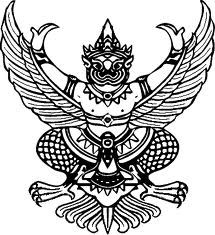 ข้อบังคับมหาวิทยาลัยราชภัฏวไลยอลงกรณ์ ในพระบรมราชูปถัมภ์ จังหวัดปทุมธานีว่าด้วยการจัดการศึกษาระดับอนุปริญญาและปริญญาตรี พ.ศ. 2557.............................................	โดยที่เป็นการสมควรปรับปรุงข้อบังคับมหาวิทยาลัยราชภัฏวไลยอลงกรณ์ ในพระบรมราชูปถัมภ์ จังหวัดปทุมธานี ว่าด้วยการจัดการศึกษาระดับอนุปริญญาและปริญญาตรี พ.ศ. 2551 เพื่อให้การจัดการศึกษาและการบริหารการศึกษาระดับอนุปริญญาและปริญญาตรีเป็นไปอย่างมีประสิทธิภาพ อาศัยอำนาจตามความในมาตรา 18 (2) แห่งพระราชบัญญัติมหาวิทยาลัยราชภัฏ พ.ศ. 2547 และโดยมติสภามหาวิทยาลัยในการประชุมครั้งที่12/2557 เมื่อวันที่ 6 พฤศจิกายน พ.ศ. 2557 จึงออกข้อบังคับไว้ดังต่อไปนี้	ข้อ 1	ข้อบังคับนี้เรียกว่า “ข้อบังคับมหาวิทยาลัยราชภัฏวไลยอลงกรณ์ ในพระบรมราชูปถัมภ์ จังหวัดปทุมธานี ว่าด้วยการจัดการศึกษาระดับอนุปริญญาและปริญญาตรี พ.ศ. 2557”	ข้อ 2	ข้อบังคับนี้ให้ใช้บังคับกับนักศึกษาที่เข้าศึกษาตั้งแต่ภาคการศึกษาที่ 1/2558 เป็นต้นไป	ข้อ 3 	ในข้อบังคับนี้“สถาบันอุดมศึกษา” หมายความว่าสถาบันการศึกษาที่มีการจัดการเรียนการสอน        ในหลักสูตรไม่ต่ำกว่าระดับอนุปริญญาหรือเทียบเท่า“มหาวิทยาลัย” หมายความว่ามหาวิทยาลัยราชภัฏวไลยอลงกรณ์ ในพระบรมราชูปถัมภ์ จังหวัดปทุมธานี“สภามหาวิทยาลัย” หมายความว่า สภามหาวิทยาลัยราชภัฏวไลยอลงกรณ์                                                            ในพระบรมราชูปถัมภ์ จังหวัดปทุมธานี“สภาวิชาการ” หมายความว่า สภาวิชาการ มหาวิทยาลัยราชภัฏวไลยอลงกรณ์                                                        ในพระบรมราชูปถัมภ์ จังหวัดปทุมธานี“อธิการบดี”หมายความว่าอธิการบดีมหาวิทยาลัยราชภัฏวไลยอลงกรณ์                                                                                                          ในพระบรมราชูปถัมภ์ จังหวัดปทุมธานี“คณะ” หมายความว่า คณะหรือหน่วยงานที่มีหลักสูตรระดับอนุปริญญาหรือปริญญาตรีที่นักศึกษาสังกัดมหาวิทยาลัยราชภัฏวไลยอลงกรณ์ ในพระบรมราชูปถัมภ์ จังหวัดปทุมธานี“คณบดี” หมายความว่าคณบดีของคณะ“คณะกรรมการวิชาการ” หมายความว่า คณะกรรมการวิชาการมหาวิทยาลัยราชภัฏ    วไลยอลงกรณ์ ในพระบรมราชูปถัมภ์ จังหวัดปทุมธานี“คณะกรรมการวิชาการคณะ” หมายความว่า คณะกรรมการวิชาการคณะที่นักศึกษาสังกัด“คณะกรรมการประจำหลักสูตร” หมายความว่า คณะกรรมการบริหารและพัฒนาหลักสูตรที่มหาวิทยาลัยแต่งตั้งให้รับผิดชอบในการบริหารหลักสูตร การจัดการเรียนการสอนและพัฒนาหลักสูตร“นายทะเบียน” หมายความว่า ผู้ซึ่งได้รับแต่งตั้งจากมหาวิทยาลัยราชภัฏวไลยอลงกรณ์ในพระบรมราชูปถัมภ์ จังหวัดปทุมธานี ให้มีหน้าที่รับผิดชอบเกี่ยวกับงานทะเบียนของนักศึกษา“อาจารย์ที่ปรึกษา” หมายความว่า อาจารย์ที่มหาวิทยาลัยแต่งตั้งให้เป็นที่ปรึกษาของนักศึกษาแต่ละหมู่เรียน“อาจารย์ประจำ” หมายความว่า อาจารย์ที่สังกัดในมหาวิทยาลัยราชภัฏวไลยอลงกรณ์ 
ในพระบรมราชูปถัมภ์ จังหวัดปทุมธานี“นักศึกษา” หมายความว่า นักศึกษาที่ศึกษาในหลักสูตรระดับอนุปริญญาและปริญญาตรีของมหาวิทยาลัยราชภัฏวไลยอลงกรณ์ ในพระบรมราชูปถัมภ์ จังหวัดปทุมธานี“นักศึกษาสะสมหน่วยกิต” หมายความว่า นักศึกษาที่ลงทะเบียนเรียนและศึกษาเป็นรายวิชาเพื่อสะสมหน่วยกิต ในหลักสูตรระดับอนุปริญญาและปริญญาตรีของมหาวิทยาลัย        ราชภัฏวไลยอลงกรณ์ในพระบรมราชูปถัมภ์ จังหวัดปทุมธานี“ภาคการศึกษาปกติ” หมายความว่า ภาคการศึกษาที่ 1 และภาคการศึกษาที่ 2 ที่มี       การจัดการศึกษาไม่น้อยกว่า 15 สัปดาห์“ภาคฤดูร้อน” หมายความว่า ภาคการศึกษาหลังภาคการศึกษาที่2 ของปีการศึกษาปัจจุบัน และก่อนภาคการศึกษาที่ 1ของปีการศึกษาถัดไป“รายวิชา”หมายความว่าวิชาต่างๆ ที่เปิดสอนในระดับอนุปริญญาและปริญญาตรี
โดยเป็นไปตามหลักสูตรของคณะนั้น“หน่วยกิต” หมายความว่า มาตราที่ใช้แสดงปริมาณการศึกษาที่นักศึกษาได้รับ      แต่ละรายวิชา“การเทียบโอนผลเรียน” หมายความว่า การนำหน่วยกิตและค่าระดับคะแนนของรายวิชาที่เคยศึกษาในหลักสูตรมหาวิทยาลัยมาใช้โดยไม่ต้องศึกษารายวิชานั้นอีก“การยกเว้นการเรียนรายวิชา” หมายความว่า การนำหน่วยกิตของรายวิชาในหลักสูตรมหาวิทยาลัยและให้หมายความรวมถึงการนำเนื้อหาวิชาของรายวิชา กลุ่มวิชาจากหลักสูตรสถาบันอุดมศึกษาอื่นที่ได้ศึกษาแล้ว และการเทียบโอนความรู้และการให้หน่วยกิตจากการศึกษานอกระบบ การศึกษาตามอัธยาศัยการฝึกอาชีพหรือจากประสบการณ์การทำงานมาใช้ โดยไม่ต้องศึกษารายวิชาหรือชุดวิชาใดวิชาหนึ่งในหลักสูตรของมหาวิทยาลัยและมหาวิทยาลัยจะไม่นำมาคำนวณค่าระดับคะแนนเฉลี่ยสะสม“แฟ้มสะสมงาน (Portfolio)”หมายความว่า เอกสารหลักฐานที่แสดงว่ามีความรู้ตามรายวิชาหรือกลุ่มวิชาที่ขอยกเว้นการเรียนรายวิชาข้อ 4 บรรดากฎ ระเบียบ ข้อบังคับ ประกาศ คำสั่ง หรือมติอื่นในส่วนที่กำหนดไว้แล้วในข้อบังคับนี้ หรือซึ่งขัดแย้งกับข้อบังคับนี้ ให้ใช้ข้อบังคับนี้แทนข้อ 5 ให้อธิการบดีรักษาการให้เป็นไปตามข้อบังคับนี้ และให้มีอำนาจออกระเบียบ ประกาศ หรือคำสั่งเพื่อปฏิบัติตามข้อบังคับนี้ในกรณีที่มีปัญหาเกี่ยวกับการปฏิบัติตามข้อบังคับนี้ ให้อธิการบดีเป็นผู้มีอำนาจตีความและวินิจฉัยชี้ขาดหมวด 1ระบบการบริหารงานวิชาการข้อ 6 มหาวิทยาลัยจัดการบริหารงานวิชาการโดยให้มีหน่วยงาน บุคคล และคณะบุคคล ดำเนินงาน ดังต่อไปนี้6.1 สภาวิชาการ6.2 คณะกรรมการวิชาการ6.3 คณะกรรมการวิชาการคณะ6.4 คณะกรรมการประจำหลักสูตร6.5 อาจารย์ที่ปรึกษาข้อ 7 การแต่งตั้งสภาวิชาการ ให้เป็นไปตามบทบัญญัติในมาตรา 19 แห่งพระราชบัญญัติมหาวิทยาลัยราชภัฏ พ.ศ. 2547ข้อ 8 อำนาจหน้าที่ของสภาวิชาการ ให้เป็นไปตามบทบัญญัติในมาตรา 19 แห่งพระราชบัญญัติมหาวิทยาลัยราชภัฏ พ.ศ. 2547ข้อ 9 ให้อธิการบดีแต่งตั้งคณะกรรมการวิชาการ ประกอบด้วย9.1 อธิการบดี หรือรองอธิการบดีที่ได้รับมอบหมาย เป็นประธาน9.2 คณบดีทุกคณะและหัวหน้าหน่วยงานที่รับผิดชอบหมวดวิชาศึกษาทั่วไป เป็นกรรมการ9.3นายทะเบียน  เป็นกรรมการ9.4 ผู้อำนวยการสำนักส่งเสริมวิชาการและงานทะเบียน เป็นกรรมการและเลขานุการ9.5 รองผู้อำนวยการสำนักส่งเสริมวิชาการและงานทะเบียน จำนวน 1 คน เป็นกรรมการและผู้ช่วยเลขานุการข้อ 10  ให้คณะกรรมการวิชาการมีหน้าที่ ดังต่อไปนี้10.1 พิจารณากลั่นกรองร่างประกาศ ระเบียบ หรือข้อบังคับที่เกี่ยวกับการจัดการศึกษาก่อนนำเสนอสภาวิชาการ10.2 พิจารณากลั่นกรองบุคคลเพื่อแต่งตั้งเป็นอาจารย์พิเศษอาจารย์ผู้ทรงคุณวุฒิและอาจารย์ผู้ประสานงานรายวิชา10.3 กำกับดูแลการจัดการเรียนการสอนให้เป็นไปตามระเบียบ ข้อบังคับ ประกาศ และนโยบายของมหาวิทยาลัย10.4 พิจารณากลั่นกรองแผนการรับนักศึกษา10.5 พิจารณากลั่นกรองผู้สำเร็จการศึกษาและเสนอชื่อผู้ที่มีคุณสมบัติจะสำเร็จการศึกษาระดับอนุปริญญาหรือปริญญาตรีต่อสภาวิชาการ10.6  พิจารณาแผนพัฒนาหลักสูตรและกลั่นกรองโครงการพัฒนาหลักสูตร10.7 ปฏิบัติหน้าที่อื่นๆ ตามที่อธิการบดีมอบหมาย	ข้อ 11  ให้คณะเป็นหน่วยงานผลิตบัณฑิตตามนโยบายของมหาวิทยาลัย ซึ่งบริหารงานวิชาการโดยคณบดีและคณะกรรมการวิชาการคณะ ซึ่งคณะกรรมการวิชาการคณะประกอบด้วย11.1 คณบดี เป็นประธาน11.2 ประธานคณะกรรมการประจำหลักสูตรทุกหลักสูตร เป็นกรรมการ11.3 รองคณบดีที่ดูแลงานวิชาการ เป็นกรรมการและเลขานุการ11.4 หัวหน้าสำนักงานคณบดี เป็นผู้ช่วยเลขานุการข้อ 12  ให้คณะกรรมการวิชาการคณะมีหน้าที่ ดังต่อไปนี้12.1 พิจารณากลั่นกรองหลักสูตรการเรียนการสอนและการวัดผลประเมินผลการศึกษา12.2 พิจารณากลั่นกรองโครงการพัฒนาสาขาวิชา เอกสาร ตำรา และสื่อประกอบ     การเรียนการสอน 12.3 พิจารณาและกลั่นกรองรายละเอียดของรายวิชา (มคอ. 3) รายละเอียดของประสบการณ์ภาคสนาม (มคอ. 4) รายงานผลการดำเนินการของรายวิชา (มคอ. 5) รายงานผลการดำเนินการของประสบการณ์ภาคสนาม (มคอ. 6) ทุกรายวิชา และรายงานผลการดำเนินการของหลักสูตร (มคอ. 7)     ทุกสาขาวิชา12.4 พิจารณากลั่นกรองอัตรากำลังผู้สอน12.5 พิจารณากลั่นกรองการขอแต่งตั้งอาจารย์พิเศษอาจารย์ผู้ทรงคุณวุฒิ และอาจารย์ผู้ประสานงานรายวิชา12.6 พิจารณากลั่นกรองการเสนอแต่งตั้งอาจารย์ที่ปรึกษา12.7 พิจารณากลั่นกรองการเสนอแผนการดำเนินการพัฒนานักศึกษาทุกชั้นปีตามวัตถุประสงค์ของหลักสูตร12.8 พิจารณากลั่นกรองการประเมินผลการผลิตบัณฑิตประจำปีตามนโยบายของมหาวิทยาลัย12.9 พิจารณากลั่นกรองการดำเนินการประกันคุณภาพการศึกษา12.10 ปฏิบัติหน้าที่ตามที่คณบดีมอบหมายข้อ 13  ให้มหาวิทยาลัยแต่งตั้งคณะกรรมการประจำหลักสูตรตามเกณฑ์มาตรฐานหลักสูตร จากอาจารย์ประจำที่มีคุณวุฒิตรงหรือสัมพันธ์กับสาขาวิชานั้นๆ ข้อ 14  คณะกรรมการประจำหลักสูตรมีหน้าที่ ดังต่อไปนี้            14.1  พัฒนาหรือปรับปรุงหลักสูตรให้ตรงตามเกณฑ์มาตรฐานหลักสูตรระดับอุดมศึกษาหรือประกาศอื่นใดของกระทรวงศึกษาธิการหรือสภาวิชาชีพ14.2  จัดทำโครงการพัฒนาสาขาวิชา เอกสาร ตำรา สื่อ ประกอบการเรียนการสอน และจัดทำแนวการสอน รายละเอียดของรายวิชา (มคอ. 3) รายละเอียดของประสบการณ์ภาคสนาม (มคอ. 4) ทุกรายวิชา14.3  พิจารณาและกลั่นกรองรายงานผลการดำเนินการของรายวิชา (มคอ. 5) รายงานผลการดำเนินการของประสบการณ์ภาคสนาม (มคอ. 6) ทุกรายวิชา และรายงานผลการดำเนินการของหลักสูตร(มคอ. 7)ทุกสาขาวิชา14.4  จัดทำอัตรากำลังผู้สอนเสนอต่อคณบดีและมหาวิทยาลัย14.5  เสนอขอแต่งตั้งอาจารย์พิเศษอาจารย์ผู้ทรงคุณวุฒิและอาจารย์ผู้ประสานงานรายวิชา14.6  เสนอแต่งตั้งอาจารย์ที่ปรึกษาต่อคณบดีและมหาวิทยาลัย14.7  เสนอแผนการดำเนินการพัฒนานักศึกษาทุกชั้นปีตามวัตถุประสงค์ของหลักสูตร14.8 ดำเนินการประเมินผลการผลิตบัณฑิตประจำปีตามนโยบายของมหาวิทยาลัย14.9  ดำเนินการประกันคุณภาพการศึกษาของหลักสูตร14.10 ดำเนินงานตามประกาศมาตรฐานภาระงานของคณะกรรมการประจำหลักสูตร14.11 ปฏิบัติหน้าที่ตามที่คณบดีมอบหมายข้อ 15  ให้มหาวิทยาลัยแต่งตั้งบุคคลเพื่อทำหน้าที่อาจารย์ที่ปรึกษา โดยมีหน้าที่ให้คำปรึกษาดูแล สนับสนุนทางด้านวิชาการ วิธีการเรียน แผนการเรียน และให้มีส่วนในการประเมินผลความก้าวหน้าในการศึกษาของนักศึกษา และภารกิจอื่นที่มหาวิทยาลัยมอบหมายหมวด 2ระบบการจัดการศึกษาข้อ 16 การจัดการศึกษาระดับอนุปริญญาและปริญญาตรี ใช้ระบบทวิภาคโดย 1 ปีการศึกษาแบ่งออกเป็น 2 ภาคการศึกษาปกติ คือ ภาคการศึกษาที่ 1 และภาคการศึกษาที่ 2 โดยแต่ละภาคการศึกษามีระยะเวลาศึกษาไม่น้อยกว่า 15 สัปดาห์ มหาวิทยาลัยอาจจัดการศึกษาภาคฤดูร้อนต่อจากภาคการศึกษาที่ 2 โดยให้มีจำนวนชั่วโมงการศึกษาในแต่ละรายวิชาเทียบเคียงกันได้กับการศึกษาภาคปกติข้อ 17  การกำหนดหน่วยกิตแต่ละรายวิชา ให้กำหนดโดยใช้เกณฑ์ ดังนี้17.1 รายวิชาภาคทฤษฎีที่ใช้เวลาบรรยายหรืออภิปรายปัญหาไม่น้อยกว่า 15 ชั่วโมงต่อภาคการศึกษาปกติ ให้มีค่าเท่ากับ 1 หน่วยกิตระบบทวิภาค17.2 รายวิชาภาคปฏิบัติที่ใช้เวลาฝึกหรือทดลองไม่น้อยกว่า 30 ชั่วโมงต่อ              ภาคการศึกษาปกติ ให้มีค่าเท่ากับ 1 หน่วยกิตระบบทวิภาค17.3 การฝึกงานหรือการฝึกภาคสนามที่ใช้เวลาฝึกไม่น้อยกว่า 45 ชั่วโมงต่อ              ภาคการศึกษาปกติ ให้มีค่าเท่ากับ 1 หน่วยกิตระบบทวิภาค17.4 การทำโครงงานหรือกิจกรรมอื่นใดที่ได้รับมอบหมายที่ใช้เวลาทำโครงงานหรือกิจกรรมไม่น้อยกว่า 45 ชั่วโมงต่อภาคการศึกษาปกติ ให้มีค่าเท่ากับ 1 หน่วยกิตระบบทวิภาคข้อ 18  การจัดการศึกษา มีดังนี้18.1 การศึกษาแบบเต็มเวลา (Full Time Education) เป็นการจัดการศึกษาที่มี
การลงทะเบียนเรียนในภาคการศึกษาปกติไม่น้อยกว่า 9 หน่วยกิต  และไม่เกิน 22 หน่วยกิต  และภาคฤดูร้อนไม่เกิน 9 หน่วยกิต18.2	การศึกษาแบบไม่เต็มเวลา (Part-time Education) เป็นการจัดการศึกษาที่มีการลงทะเบียนเรียนในภาคการศึกษาปกติและภาคฤดูร้อนไม่เกิน 9 หน่วยกิต18.3	การศึกษาแบบเฉพาะบางช่วงเวลา (Particular Time Period Education) เป็นการจัดการศึกษาในบางช่วงเวลาของปีการศึกษา หรือเป็นไปตามเงื่อนไขของหลักสูตร หรือตามประกาศของมหาวิทยาลัย18.4	การศึกษาแบบทางไกล (Distance Education) เป็นการจัดการศึกษาโดยใช้การสอนทางไกลผ่านระบบการสื่อสารหรือเครือข่ายสารสนเทศต่างๆ หรือเป็นไปตามเงื่อนไขของหลักสูตร หรือตามประกาศของมหาวิทยาลัย18.5	การศึกษาแบบชุดวิชา (Module Education) เป็นการจัดการศึกษาเป็นชุดรายวิชาหรือกลุ่มรายวิชา ตามประกาศของมหาวิทยาลัย18.6 การศึกษาแบบเรียนครั้งละรายวิชา (Block Course Education) เป็นการจัดการศึกษาที่กำหนดให้นักศึกษาเรียนครั้งละรายวิชาตลอดหลักสูตรตามประกาศของมหาวิทยาลัย18.7	การศึกษาแบบนานาชาติ (International Education) เป็นการจัดการศึกษาโดยใช้ภาษาต่างประเทศทั้งหมดซึ่งอาจจะเป็นความร่วมมือของสถานศึกษา หรือหน่วยงานในประเทศ หรือต่างประเทศ และมีการจัดการให้มีมาตรฐานเช่นเดียวกับหลักสูตรสากล18.8 การศึกษาแบบสะสมหน่วยกิต (Pre-degree Education) เป็นการศึกษาแบบรายวิชาเพื่อสะสมหน่วยกิตในระดับอนุปริญญาหรือปริญญาตรี ตามประกาศของมหาวิทยาลัย18.9	การศึกษาหลักสูตรควบระดับปริญญาตรี 2 ปริญญา (Dual Bachelor’s Degree Program) เป็นการจัดการศึกษาที่ให้ผู้เรียนศึกษาในระดับปริญญาตรีพร้อมกัน 2 หลักสูตร โดยผู้สำเร็จการศึกษาจะได้รับปริญญาจากทั้ง 2 หลักสูตร ตามประกาศของมหาวิทยาลัย18.10การศึกษาหลักสูตรระดับปริญญาตรีปริญญาที่ 2 (The Second Bachelor’s Degree Program)เป็นการจัดการศึกษาที่ให้ผู้เรียนที่สำเร็จปริญญาตรีแล้วมาศึกษาในระดับปริญญาตรีเพื่อรับปริญญาที่ 2 ตามประกาศของมหาวิทยาลัย18.11  การศึกษาหลักสูตรระดับปริญญาตรีแบบก้าวหน้า (Bachelor’s Honors Program) เป็นการจัดการศึกษาให้ผู้เรียนที่มีความสามารถพิเศษด้านสติปัญญา ความรู้ความสามารถ ได้ศึกษาตามศักยภาพ ตามประกาศของมหาวิทยาลัย18.12 การศึกษารูปแบบอื่นๆ ที่มหาวิทยาลัยเห็นว่าเหมาะสม ตามประกาศของมหาวิทยาลัยหมวด 3หลักสูตรการศึกษาและระยะเวลาการศึกษาข้อ 19  หลักสูตรการศึกษาจัดไว้ 2 ระดับ ดังนี้19.1 หลักสูตรระดับอนุปริญญา 3 ปี ให้มีจำนวนหน่วยกิตรวมตลอดหลักสูตรไม่น้อยกว่า 90 หน่วยกิต19.2 หลักสูตรระดับปริญญาตรีซึ่งจัดไว้ 3 ประเภท ดังนี้19.2.1 หลักสูตรระดับปริญญาตรี (4 ปี) ให้มีจำนวนหน่วยกิตรวมตลอดหลักสูตรไม่น้อยกว่า 120 หน่วยกิต19.2.2 หลักสูตรระดับปริญญาตรี (5 ปี) ให้มีจำนวนหน่วยกิตรวมตลอดหลักสูตรไม่น้อยกว่า 150 หน่วยกิต19.2.3 หลักสูตรระดับปริญญาตรี (ต่อเนื่อง) ให้มีจำนวนหน่วยกิตรวมตลอดหลักสูตรไม่น้อยกว่า 72 หน่วยกิตข้อ 20 ระยะเวลาการศึกษาของการลงทะเบียนเรียน ให้เป็นไปตามที่กำหนด ดังนี้20.1 ระยะเวลาการศึกษาของการลงทะเบียนเรียนเต็มเวลาให้ใช้เวลาการศึกษา ดังนี้20.1.1 หลักสูตรระดับอนุปริญญา ใช้เวลาในการศึกษาไม่น้อยกว่า 5              ภาคการศึกษาปกติและไม่เกิน 6 ปีการศึกษา20.1.2 หลักสูตรระดับปริญญาตรี (4 ปี) ใช้เวลาในการศึกษาไม่น้อยกว่า 6         ภาคการศึกษาปกติและไม่เกิน 8 ปีการศึกษา20.1.3 หลักสูตรระดับปริญญาตรี (5 ปี) ใช้เวลาในการศึกษาไม่น้อยกว่า 8        ภาคการศึกษาปกติและไม่เกิน 10 ปีการศึกษา20.1.4 หลักสูตรระดับปริญญาตรี (ต่อเนื่อง) ใช้เวลาในการศึกษาไม่น้อยกว่า 4 ภาคการศึกษาปกติและไม่เกิน 4 ปีการศึกษา20.2 ระยะเวลาการศึกษาของการลงทะเบียนเรียนไม่เต็มเวลาให้ใช้เวลาการศึกษา ดังนี้20.2.1 หลักสูตรระดับอนุปริญญา ใช้เวลาในการศึกษาไม่น้อยกว่า 10              ภาคการศึกษาปกติและไม่เกิน 9 ปีการศึกษา20.2.2 หลักสูตรระดับปริญญาตรี (4 ปี) ใช้เวลาในการศึกษาไม่น้อยกว่า 
14 ภาคการศึกษาปกติและไม่เกิน 12 ปีการศึกษา20.2.3 หลักสูตรระดับปริญญาตรี (5 ปี) ใช้เวลาในการศึกษาไม่น้อยกว่า 
17 ภาคการศึกษาปกติและไม่เกิน 15 ปีการศึกษา20.2.4 หลักสูตรระดับปริญญาตรี (ต่อเนื่อง) ใช้เวลาในการศึกษาไม่น้อยกว่า 8 ภาคการศึกษาปกติและไม่เกิน 6 ปีการศึกษา20.3 ระยะเวลาการศึกษาของการลงทะเบียนเรียนแบบอื่นๆ ให้เป็นไปตามมาตรฐานหลักสูตรระดับอุดมศึกษาและตามประกาศของมหาวิทยาลัย หมวด 4การรับนักศึกษาและคุณสมบัติของผู้สมัครเข้าเป็นนักศึกษาข้อ 21  การรับสมัคร การคัดเลือก การรับเข้าศึกษา และการรายงานตัวเข้าเป็นนักศึกษา ให้เป็นไปตามเงื่อนไข หลักเกณฑ์ และวิธีการ ตามประกาศของมหาวิทยาลัยข้อ 22  คุณสมบัติของผู้สมัครเข้าเป็นนักศึกษา22.1 หลักสูตรระดับอนุปริญญา ปริญญาตรี 4 ปี และปริญญาตรี 5 ปี ต้องสำเร็จการศึกษาไม่ต่ำกว่าชั้นมัธยมศึกษาตอนปลายหรือเทียบเท่าจากสถาบันการศึกษาที่กระทรวงศึกษาธิการรับรอง22.2 หลักสูตรระดับปริญญาตรี (ต่อเนื่อง) ต้องสำเร็จการศึกษาระดับอนุปริญญาหรือเทียบเท่าจากสถาบันการศึกษาที่กระทรวงศึกษาธิการรับรอง 22.3 ไม่เคยเป็นผู้มีความประพฤติเสียหายร้ายแรง22.4 ไม่เป็นคนวิกลจริตและไม่เป็นโรคติดต่อร้ายแรงหรือโรคอื่นซึ่งสังคมรังเกียจ22.5 มีคุณสมบัติตามที่กำหนดไว้ในหลักสูตรที่จะเข้าศึกษาหรือตามประกาศของมหาวิทยาลัยข้อ 23 คุณสมบัติของผู้สมัครเข้าเป็นนักศึกษาสะสมหน่วยกิต 23.1 สำเร็จการศึกษาไม่ต่ำกว่าชั้นมัธยมศึกษาตอนต้นหรือเทียบเท่าจากสถาบันการศึกษาที่กระทรวงศึกษาธิการรับรอง 23.2 ไม่เคยเป็นผู้มีความประพฤติเสียหายร้ายแรง23.3 ไม่เป็นคนวิกลจริตและไม่เป็นโรคติดต่อร้ายแรงหรือโรคอื่นซึ่งสังคมรังเกียจ23.4 มีคุณสมบัติตามที่กำหนดไว้ในประกาศของมหาวิทยาลัยหมวด 5การขึ้นทะเบียนเป็นนักศึกษาและการลงทะเบียนเรียนข้อ 24  การขึ้นทะเบียนเป็นนักศึกษา24.1 ผู้ที่ได้รับคัดเลือกเป็นนักศึกษาต้องมารายงานตัว ส่งหลักฐาน และชำระเงินค่าธรรมเนียมการศึกษาตามที่มหาวิทยาลัยกำหนดจึงจะมีสภาพเป็นนักศึกษา24.2 ผู้ที่ได้รับคัดเลือกเป็นนักศึกษาไม่มารายงานตัว ส่งหลักฐาน และชำระเงินค่าธรรมเนียมการศึกษาตามที่มหาวิทยาลัยกำหนดให้ถือว่าผู้นั้นสละสิทธิ์การเป็นนักศึกษา เว้นแต่จะได้รับอนุมัติจากมหาวิทยาลัยข้อ 25  ประเภทนักศึกษา แบ่งออกเป็น 2 ประเภท ได้แก่25.1 นักศึกษาเต็มเวลาหมายถึง นักศึกษาที่มีการลงทะเบียนเรียนในภาคการศึกษาปกติไม่น้อยกว่า 9 หน่วยกิตและไม่เกิน 22 หน่วยกิตและภาคฤดูร้อนไม่เกิน 9 หน่วยกิต25.2 นักศึกษาไม่เต็มเวลาหมายถึง นักศึกษาที่มีการลงทะเบียนเรียนในภาคการศึกษาปกติและภาคฤดูร้อนไม่เกิน 9 หน่วยกิตข้อ 26  การลงทะเบียนเรียน26.1 นักศึกษาต้องลงทะเบียนเรียนและชำระเงินตามที่มหาวิทยาลัยกำหนดในแต่ละ
ภาคการศึกษาหากพ้นกำหนดจะถือว่าพ้นสภาพการเป็นนักศึกษาเว้นแต่มีการชำระเงินเพื่อรักษาสภาพนักศึกษา26.2 กำหนดการลงทะเบียนเรียน วิธีการลงทะเบียนเรียน และการชำระเงินค่าธรรมเนียมการศึกษาให้เป็นไปตามประกาศของมหาวิทยาลัย26.3 การลงทะเบียนเรียนแบบเต็มเวลาในแต่ละภาคการศึกษาปกติ ให้ลงทะเบียนเรียนไม่น้อยกว่า 9 หน่วยกิต และไม่เกิน 22 หน่วยกิต สำหรับการลงทะเบียนเรียนในภาคฤดูร้อนให้ลงทะเบียนเรียนไม่เกิน 9 หน่วยกิต ในกรณีการลงทะเบียนเรียนแบบไม่เต็มเวลาให้ลงทะเบียนเรียนในแต่ละภาคการศึกษาปกติและภาคฤดูร้อนไม่เกิน 9 หน่วยกิต สำหรับภาคการศึกษาที่นักศึกษาออกฝึกประสบการณ์วิชาชีพหรือสหกิจศึกษา หรือภาคการศึกษาที่นักศึกษาจะสำเร็จการศึกษา หรือนักศึกษาที่ขอยกเว้นการลงทะเบียนรายวิชา สามารถลงทะเบียนเรียนน้อยกว่า 9 หน่วยกิตได้ในกรณีที่มีความจำเป็นหรือกรณีจะขอสำเร็จการศึกษาในภาคการศึกษานั้น นักศึกษาที่ลงทะเบียนเรียนแบบเต็มเวลาลงทะเบียนเรียนไม่เกิน 25 หน่วยกิตในภาคการศึกษาปกติ สำหรับการลงทะเบียนเรียนแบบไม่เต็มเวลาลงทะเบียนได้ไม่เกิน 15 หน่วยกิต และไม่เกิน 12 หน่วยกิตในภาคฤดูร้อน ทั้งนี้ให้คณบดีเป็นผู้พิจารณาอนุมัติ โดยคำแนะนำของอาจารย์ที่ปรึกษา ประธานคณะกรรมการประจำหลักสูตร ก่อนการลงทะเบียนการเปิดสอนรายวิชาใดในภาคฤดูร้อน ให้เป็นไปตามที่หลักสูตรกำหนดหรือตามประกาศของมหาวิทยาลัย โดยมีเวลาการจัดการศึกษาให้จัดเวลาการเรียนการสอนไม่น้อยกว่า 8 สัปดาห์ แต่ไม่เกิน 12 สัปดาห์ในกรณีมีความจำเป็นอาจจัดเวลาการเรียนการสอน 6 สัปดาห์ โดยต้องมีจำนวนชั่วโมงเรียนต่อหน่วยกิตในแต่ละรายวิชาเท่ากันกับการเรียนการสอนในภาคการศึกษาปกตินักศึกษาที่เรียนแบบเต็มเวลาอาจลงทะเบียนเรียนในภาคฤดูร้อนได้ในรายวิชาที่มหาวิทยาลัยกำหนดข้อใดข้อหนึ่งดังต่อไปนี้26.3.1 วิชาที่กำหนดไว้ในแผนการศึกษาที่หลักสูตรให้เปิดสอนในภาคฤดูร้อนและจะต้องมีนักศึกษาลงทะเบียนเรียนไม่น้อยกว่า 10 คน26.3.2 วิชาในหมวดวิชาศึกษาทั่วไปและหมวดวิชาเฉพาะจะเปิดสอนให้แก่นักศึกษาที่เคยเรียนวิชานั้นมาก่อนและมีผลการประเมินไม่ผ่านเท่านั้น 26.3.3 วิชาในหมวดวิชาเลือกเสรี ให้เปิดสอนได้ตามความจำเป็นโดยความเห็นชอบของมหาวิทยาลัย26.3.4 วิชาที่ต้องศึกษาเป็นภาคการศึกษาสุดท้าย เพื่อให้ครบตามโครงสร้างหลักสูตร26.3.5 วิชาอื่นๆ ตามที่มหาวิทยาลัยกำหนด26.4 นักศึกษาที่ไม่ลงทะเบียนเรียนตามวันและเวลาที่มหาวิทยาลัยกำหนด จะถูกปรับค่าลงทะเบียนเรียนล่าช้าเป็นรายวันตามอัตราที่มหาวิทยาลัยกำหนด26.5 เมื่อพ้นระยะเวลาที่มหาวิทยาลัยกำหนด มหาวิทยาลัยจะไม่อนุญาตให้นักศึกษาลงทะเบียนเรียน เว้นแต่จะมีเหตุผลอันควรและต้องได้รับอนุมัติจากอธิการบดี หรือรองอธิการบดีที่ได้รับมอบหมายก่อนหมดกำหนดการลงทะเบียนเรียน26.6 นักศึกษาที่ขึ้นทะเบียนเป็นนักศึกษาในหลักสูตรหนึ่ง สามารถขอลงทะเบียนเรียนในหลักสูตรอื่นได้อีกหนึ่งหลักสูตร และขอรับปริญญาได้ทั้งสองหลักสูตรทั้งนี้ต้องเป็นไปตามประกาศของมหาวิทยาลัย26.7 นักศึกษามีสิทธิ์ขอเทียบโอนผลการเรียนหรือยกเว้นการเรียนรายวิชาตามที่มหาวิทยาลัยกำหนด26.8 นักศึกษาที่เรียนครบหน่วยกิตตามหลักสูตรระดับอนุปริญญาและปริญญาตรี และได้คะแนนเฉลี่ยสะสมอยู่ในเกณฑ์ที่สำเร็จการศึกษาแล้ว จะลงทะเบียนเรียนอีกไม่ได้ เว้นแต่ศึกษาอยู่ในระยะเวลาตามที่หลักสูตรกำหนด หรือเป็นนักศึกษาที่กำลังศึกษาอยู่ในหลักสูตรเพื่อขออนุมัติ 2 ปริญญา26.9 ในกรณีที่มีเหตุอันควร มหาวิทยาลัยอาจงดสอนรายวิชาใดรายวิชาหนึ่ง หรือจำกัดจำนวนนักศึกษาที่ลงทะเบียนเรียนในรายวิชาใดวิชาหนึ่ง26.10 นักศึกษาต้องตรวจสอบสถานสภาพการเป็นนักศึกษาก่อน ถ้าไม่มีสิทธิในการลงทะเบียนเรียน แต่ได้ลงทะเบียนเรียนและชำระค่าธรรมเนียมการศึกษาไปแล้ว จะไม่มีสิทธิ์ขอค่าธรรมเนียมการศึกษานั้นๆ คืน26.11 ผู้พ้นสภาพการเป็นนักศึกษา ไม่มีสิทธิ์ลงทะเบียนเรียน หากผู้พ้นสภาพการเป็นนักศึกษาลงทะเบียนเรียน ให้ถือว่าการลงทะเบียนเรียนนั้นไม่สมบูรณ์26.12 นักศึกษาสามารถลงทะเบียนเรียนต่างมหาวิทยาลัยได้ โดยความเห็นชอบของมหาวิทยาลัยข้อ 27  การลงทะเบียนเรียนรายวิชาที่มีวิชาบังคับก่อน (Pre-requisite)นักศึกษาจะต้องลงทะเบียนเรียนรายวิชาที่เป็นวิชาบังคับและได้ผลการเรียนไม่ต่ำกว่า D หรือ P ก่อนลงทะเบียนรายวิชาต่อเนื่อง มิฉะนั้นให้ถือว่าการลงทะเบียนเรียนรายวิชาต่อเนื่องเป็นโมฆะเว้นแต่บางหลักสูตรที่มีลักษณะเฉพาะหรือภายใต้การควบคุมขององค์กรวิชาชีพให้เป็นไปตามมาตรฐานของหลักสูตรนั้นอาจมีผลการเรียนเป็น F ได้ ยกเว้นการลงทะเบียนในภาคการศึกษาสุดท้ายเพื่อให้ครบตามโครงสร้างของหลักสูตรข้อ 28  การลงทะเบียนเรียนซ้ำหรือเรียนแทน28.1 รายวิชาใดที่นักศึกษาสอบได้ D+หรือ D นักศึกษาจะลงทะเบียนเรียนซ้ำได้ต่อเมื่อได้รับอนุมัติจากคณบดีของคณะที่รายวิชาสังกัดโดยจำนวนหน่วยกิตและค่าคะแนนของรายวิชาที่เรียนซ้ำนี้ต้องนำไปคิดรวมในระดับคะแนนเฉลี่ยสะสมทุกครั้งเช่นเดียวกับรายวิชาอื่น28.2 นักศึกษาที่ได้ F หรือ NP ในรายวิชาบังคับ จะต้องลงทะเบียนเรียนรายวิชานั้นซ้ำอีก จนกว่าจะได้รับผลการเรียนไม่ต่ำกว่า D หรือ P 28.3 นักศึกษาที่ได้รับ F หรือ NP ในรายวิชาเลือกหมวดวิชาเฉพาะ สามารถลงทะเบียนเรียนรายวิชาอื่นๆ ในกลุ่มเดียวกันแทนได้ เพื่อให้ครบตามเงื่อนไขที่กำหนดไว้ในหลักสูตร28.4 นักศึกษาที่ได้รับ F หรือ NP ในรายวิชาเลือกเสรี สามารถลงทะเบียนเรียนรายวิชาอื่นๆ แทนได้ ทั้งนี้หากเรียนครบตามเงื่อนไขที่กำหนดไว้ในหลักสูตรแล้ว จะไม่เลือกรายวิชาเรียนแทนก็ได้ข้อ 29  การลงทะเบียนเรียนรายวิชาโดยไม่นับหน่วยกิต (Audit)29.1 การลงทะเบียนเรียนรายวิชาโดยไม่นับหน่วยกิต หมายถึง การลงทะเบียนเรียนรายวิชาโดยไม่นับหน่วยกิตรวมเข้ากับจำนวนหน่วยกิตในภาคการศึกษาและจำนวนหน่วยกิตตามหลักสูตร29.2  นักศึกษาจะลงทะเบียนเรียนรายวิชาโดยไม่นับหน่วยกิตได้ก็ต่อเมื่อได้รับความเห็นชอบจากอาจารย์ผู้สอนรายวิชานั้น 29.3  มหาวิทยาลัยอาจอนุมัติให้บุคคลภายนอกที่ไม่ใช่นักศึกษาเข้าเรียนบางรายวิชาเป็นพิเศษได้ แต่ผู้นั้นจะต้องมีคุณสมบัติและพื้นฐานการศึกษาตามที่มหาวิทยาลัยเห็นสมควร และจะต้องปฏิบัติตามข้อบังคับและระเบียบต่างๆ ของมหาวิทยาลัยทั้งนี้ต้องเสียค่าธรรมเนียมการศึกษาเช่นเดียวกับนักศึกษาที่เรียนแบบไม่เต็มเวลาข้อ 30  การขอเปิดหมู่เรียนพิเศษ มหาวิทยาลัยเปิดหมู่เรียนพิเศษที่เปิดสอนนอกเหนือแผนการเรียน ให้เฉพาะกรณีดังต่อไปนี้30.1 เป็นภาคการศึกษาสุดท้ายที่นักศึกษาจะสำเร็จการศึกษา แต่รายวิชาที่จะเรียนตามโครงสร้างของหลักสูตรไม่เปิดสอนหรือเปิดสอนแต่นักศึกษาไม่สามารถลงทะเบียนเรียนได้30.2 รายวิชาดังกล่าวจะไม่มีเปิดสอนอีกเลย ตลอดแผนการเรียน30.3 รายวิชาที่ขอเปิดจะต้องมีเวลาเรียนและเวลาสอบไม่ซ้ำซ้อนกับรายวิชาอื่นๆ 
ในตารางเรียนปกติ30.4 นักศึกษาต้องยื่นคำร้องขอเปิดหมู่พิเศษภายในสัปดาห์แรกของการเปิดภาคการศึกษาข้อ 31  การขอเพิ่ม ขอถอน และขอยกเลิกรายวิชา31.1 การขอเพิ่ม ขอถอน และยกเลิกรายวิชาต้องได้รับอนุมัติจากคณบดี โดยความเห็นชอบจากอาจารย์ผู้สอนและอาจารย์ที่ปรึกษาก่อน31.2 การขอเพิ่มหรือขอถอนรายวิชาต้องกระทำภายใน 3 สัปดาห์แรกของภาคการศึกษาปกติหรือภายในสัปดาห์แรกของภาคฤดูร้อน หากมีความจำเป็นอาจขอเพิ่มหรือขอถอนรายวิชาได้ภายใน 6 สัปดาห์แรกของภาคการศึกษาปกติ ทั้งนี้ต้องเป็นไปตามข้อ 26.3แต่จำนวนหน่วยกิตที่คงเหลือจะต้องไม่น้อยกว่า 9 หน่วยกิต31.3 การขอยกเลิกรายวิชา ต้องดำเนินการให้เสร็จสิ้นก่อนการสอบปลายภาคการศึกษาไม่น้อยกว่า 1 สัปดาห์ข้อ 32  การลงทะเบียนเพื่อรักษาสภาพนักศึกษา32.1 นักศึกษาที่ลาพักการเรียนหรือถูกมหาวิทยาลัยสั่งให้พักการเรียน จะต้องชำระเงินค่าธรรมเนียมรักษาสภาพนักศึกษาตามประกาศของมหาวิทยาลัยมิฉะนั้นจะพ้นสภาพนักศึกษา32.2 การลงทะเบียนเพื่อรักษาสภาพนักศึกษาให้ดำเนินการให้แล้วเสร็จภายใน3 สัปดาห์แรก นับจากวันเปิดภาคการศึกษาปกติหรือภายในสัปดาห์แรกจากวันเปิดภาคการศึกษาภาคฤดูร้อน มิฉะนั้นจะต้องเสียค่าปรับตามอัตราที่มหาวิทยาลัยกำหนดข้อ 33 การวัดผลและการประเมินผลการศึกษารายวิชา ให้เป็นไปตามหมวด 7 การวัดและการประเมินผลหมวด 6การเรียน การฝึกประสบการณ์วิชาชีพ สหกิจศึกษาข้อ 34  การเรียนนักศึกษาต้องมีเวลาเรียนไม่น้อยกว่าร้อยละ 80 ของเวลาเรียนทั้งหมดของรายวิชานั้น จึงจะมีสิทธิ์สอบปลายภาค ในกรณีที่นักศึกษามีเวลาเรียนน้อยกว่าร้อยละ 80 แต่ไม่ต่ำกว่าร้อยละ 60 ให้ยื่นคำร้องขอมีสิทธิ์สอบพร้อมหลักฐานแสดงเหตุจำเป็นของการขาดเรียนต่ออาจารย์ผู้สอน โดยผ่านความเห็นชอบของอาจารย์ที่ปรึกษาและให้อยู่ในดุลยพินิจของคณะกรรมการวิชาการคณะของรายวิชานั้นๆ ก่อนการสอบปลายภาคการศึกษา 1 สัปดาห์ สำหรับนักศึกษาที่มีเวลาเรียนน้อยกว่าร้อยละ 60 ให้ได้รับผลการเรียนเป็น F หรือ NPข้อ 35  การฝึกประสบการณ์วิชาชีพ สหกิจศึกษา35.1 นักศึกษาต้องฝึกประสบการณ์วิชาชีพหรือสหกิจศึกษาตามที่ระบุไว้ในหลักสูตร ถ้าผู้ใดปฏิบัติไม่ครบถ้วน ให้ถือว่าการศึกษายังไม่สมบูรณ์35.2 ในระหว่างการฝึกประสบการณ์วิชาชีพหรือสหกิจศึกษา นักศึกษาจะต้องประพฤติตนตามระเบียบและปฏิบัติตามข้อกำหนดทุกประการ หากฝ่าฝืน อาจารย์นิเทศหรือพี่เลี้ยงในหน่วยงานฝึกประสบการณ์วิชาชีพหรือสหกิจศึกษาอาจพิจารณาส่งตัวกลับและดำเนินการให้ฝึกประสบการณ์วิชาชีพหรือสหกิจศึกษาใหม่หมวด 7การวัดและการประเมินผลข้อ 36 ให้มีการประเมินผลการศึกษาในรายวิชาต่างๆ ตามหลักสูตรเป็น 2 ระบบ ดังนี้36.1 ระบบมีค่าระดับคะแนน แบ่งเป็น 8 ระดับระบบนี้ใช้สำหรับการประเมินผลการศึกษาในรายวิชาที่บังคับเรียนตามหลักสูตร ระดับคะแนนที่ถือว่าได้รับการประเมินผ่านต้องไม่ต่ำกว่า “D” ถ้านักศึกษาได้ระดับคะแนนในรายวิชาใดต่ำกว่า “D” ต้องลงทะเบียนเรียนใหม่จนกว่าจะสอบได้ กรณีวิชาเลือกถ้าได้ระดับคะแนน F  สามารถเปลี่ยนไปเลือกเรียนรายวิชาอื่นได้ ส่วนการประเมินผลการศึกษาในรายวิชาเตรียมฝึกประสบการณ์วิชาชีพ รายวิชาฝึกประสบการณ์วิชาชีพ รายวิชาเตรียมสหกิจศึกษา และรายวิชาสหกิจศึกษา ถ้าได้ระดับคะแนนต่ำกว่า “C” ถือว่าสอบตก นักศึกษาจะต้องลงทะเบียนเรียนใหม่36.2 ระบบไม่มีค่าระดับคะแนน  กำหนดสัญลักษณ์การประเมินผล ดังนี้ระบบนี้ใช้สำหรับการประเมินผลรายวิชาที่หลักสูตรบังคับให้เรียนเพิ่มตามข้อกำหนดเฉพาะ และรายวิชาที่สภามหาวิทยาลัยกำหนดให้เรียนเพิ่มหรือใช้สำหรับการลงทะเบียนเรียนรายวิชา โดยไม่นับหน่วยกิตกรณีรายวิชาที่หลักสูตรบังคับให้เรียนเพิ่มตามข้อกำหนดเฉพาะและรายวิชา
ที่สภามหาวิทยาลัยกำหนดให้เรียนเพิ่มถ้าได้ผลการประเมินไม่ผ่าน (NP) นักศึกษาต้องลงทะเบียนเรียนใหม่จนกว่าจะผ่านข้อ 37  ข้อกำหนดเพิ่มเติมตามสัญลักษณ์ต่างๆ  มีดังนี้37.1  Au (Audit) ใช้สำหรับการประเมินผ่านในรายวิชาที่มีการลงทะเบียนเรียนเป็นพิเศษโดยไม่นับหน่วยกิต37.2  W (Withdraw) ใช้สำหรับการบันทึกรายวิชาที่ได้รับอนุมัติให้ยกเลิกรายวิชานั้น โดยต้องดำเนินการให้เสร็จสิ้นก่อนกำหนดสอบปลายภาคไม่น้อยกว่า 1 สัปดาห์หรือตามที่มหาวิทยาลัยกำหนดและใช้ในกรณีที่นักศึกษาลาพักการศึกษาหรือถูกสั่งให้พักการศึกษาหลังจากลงทะเบียนเรียนในภาคการศึกษานั้นแล้ว37.3  T (Transfer of Credits) ใช้สำหรับบันทึกการยกเว้นการเรียนรายวิชา37.4  I  (Incomplete) ใช้สำหรับการบันทึกการประเมินผลในรายวิชาที่ผลการเรียนไม่สมบูรณ์เมื่อสิ้นภาคการศึกษา นักศึกษาที่ได้ “I” จะต้องดำเนินการขอรับการประเมินผลเพื่อเปลี่ยนระดับคะแนนให้เสร็จสิ้นในภาคการศึกษาถัดไป การเปลี่ยนระดับคะแนน “I” ให้ดำเนินการดังนี้37.4.1 กรณีนักศึกษายังทำงานไม่สมบูรณ์ ไม่ติดต่อผู้สอนหรือไม่สามารถส่งงานได้ตามเวลาที่กำหนด ให้ผู้สอนประเมินผลการศึกษาจากคะแนนที่มีอยู่ให้เสร็จสิ้นภายในภาคการศึกษาถัดไป หากอาจารย์ผู้สอนไม่ส่งผลการศึกษาตามกำหนด มหาวิทยาลัยจะเปลี่ยนผลการศึกษาเป็น “F” เว้นแต่กรณีที่ไม่ใช่ความบกพร่องของนักศึกษา อธิการบดีอาจให้ขยายเวลาต่อไปได้37.4.2 กรณีนักศึกษาขาดสอบปลายภาค และได้รับอนุญาตให้สอบ แต่ไม่มาสอบภายในเวลาที่กำหนด หรือสำหรับนักศึกษาที่ไม่ได้รับอนุญาตให้สอบ ให้อาจารย์ผู้สอนประเมินผลการศึกษาจากคะแนนที่มีอยู่ให้เสร็จสิ้นภายในภาคการศึกษาถัดไป หากอาจารย์ไม่ส่งผลการศึกษาตามกำหนดมหาวิทยาลัยจะเปลี่ยนผลการศึกษาเป็น “F”                 ข้อ 38  รายวิชาที่ได้รับการยกเว้นการเรียน ให้ได้รับผลการประเมินเป็น “T” และมหาวิทยาลัยจะไม่นำมาคิดค่าคะแนนเฉลี่ยสะสมข้อ 39 นักศึกษาที่เข้าศึกษาในหลักสูตรปริญญาตรี (ต่อเนื่อง) จะลงทะเบียนเรียนรายวิชาซ้ำกับรายวิชาที่ศึกษามาแล้วในระดับอนุปริญญาไม่ได้ หากลงทะเบียนซ้ำให้เว้นการนับหน่วยกิตเพื่อพิจารณาวิชาเรียนครบตามโครงสร้างของหลักสูตรที่กำลังศึกษาอยู่ ยกเว้นได้รับอนุมัติจากคณบดีที่รายวิชานั้นสังกัดอยู่ข้อ 40 การนับจำนวนหน่วยกิตสะสมของนักศึกษาตามโครงสร้างของหลักสูตรให้นับเฉพาะหน่วยกิตของรายวิชาที่ได้รับการประเมินผลการเรียนว่าผ่านเท่านั้นข้อ 41 ค่าระดับคะแนนเฉลี่ยเฉพาะรายภาคการศึกษาให้คำนวณจากผลการศึกษาของนักศึกษาในภาคการศึกษานั้น โดยเอาผลรวมของผลคูณของจำนวนหน่วยกิตกับค่าระดับคะแนนของแต่ละรายวิชาเป็นตัวตั้งและหารด้วยจำนวนหน่วยกิตของภาคการศึกษานั้น การคำนวณดังกล่าวให้ตั้งหารถึงทศนิยม 2 ตำแหน่งโดยไม่ปัดเศษข้อ 42 ค่าระดับคะแนนเฉลี่ยสะสมให้คำนวณจากผลการศึกษาของนักศึกษาตั้งแต่เริ่มเข้าศึกษาจนถึงภาคการศึกษาสุดท้าย โดยเอาผลรวมของผลคูณของจำนวนหน่วยกิตกับค่าระดับคะแนนของแต่ละรายวิชาที่ศึกษาทั้งหมดเป็นตัวตั้งและหารด้วยจำนวนหน่วยกิตทั้งหมด การคำนวณดังกล่าวให้ตั้งหารถึงทศนิยม 2 ตำแหน่งโดยไม่ปัดเศษข้อ 43 รายวิชาที่ได้ผลการศึกษาเป็น F ให้นำมาคิดค่าระดับคะแนนเฉลี่ยหรือค่าระดับคะแนนเฉลี่ยสะสมข้อ 44  ผลการศึกษาระบบไม่มีค่าระดับคะแนน ไม่ต้องนับรวมหน่วยกิตเป็นตัวหารแต่ให้นับหน่วยกิตเพื่อพิจารณาวิชาเรียนครบตามเกณฑ์มาตรฐานหลักสูตรข้อ 45 ในภาคการศึกษาใดที่นักศึกษาได้ I ให้คำนวณค่าระดับคะแนนเฉลี่ยรายภาคการศึกษานั้นโดยนับเฉพาะรายวิชาที่ไม่ได้ I เท่านั้นข้อ 46 เมื่อนักศึกษาเรียนครบตามโครงสร้างหลักสูตรแล้ว และได้ค่าระดับคะแนนเฉลี่ยสะสมตั้งแต่ 1.80 ขึ้นไป แต่ไม่ถึง 2.00 นักศึกษาสามารถลงทะเบียนเรียนรายวิชาเดิมที่ได้รับผลการศึกษาเป็น D+หรือ D หรือเลือกเรียนรายวิชาใหม่เพิ่มเติม เพื่อทำค่าระดับคะแนนเฉลี่ยให้ถึง 2.00 กรณีเป็นการลงทะเบียนเรียนรายวิชาเดิมให้ฝ่ายทะเบียนนำค่าระดับคะแนนทุกรายวิชามาคิดค่าระดับคะแนนเฉลี่ยสะสม และต้องอยู่ในระยะเวลาที่หลักสูตรกำหนดข้อ 47 ในกรณีที่มีความจำเป็นอันไม่อาจก้าวล่วงเสียได้ ที่อาจารย์ผู้สอนไม่สามารถประเมินผลการศึกษาได้ ให้มหาวิทยาลัยแต่งตั้งคณะกรรมการเพื่อประเมินผลการศึกษาในรายวิชานั้นหมวด 8การย้ายคณะ การเปลี่ยนหลักสูตร และการรับโอนนักศึกษาข้อ 48  การย้ายคณะหรือการเปลี่ยนหลักสูตร48.1 นักศึกษาที่จะขอย้ายคณะหรือเปลี่ยนหลักสูตรจะต้องศึกษาในคณะหรือหลักสูตรเดิมไม่น้อยกว่า 1 ภาคการศึกษาและมีคะแนนเฉลี่ยไม่น้อยกว่า 2.50 ทั้งนี้ไม่นับภาคการศึกษาที่ลาพักการเรียนหรือถูกสั่งให้พักการเรียนและไม่เคยได้รับอนุมัติให้ย้ายคณะหรือเปลี่ยนหลักสูตรมาก่อน48.2 ในการยื่นคำร้องขอย้ายคณะหรือเปลี่ยนหลักสูตร นักศึกษาต้องแสดงเหตุผลประกอบ และผ่านการพิจารณา หรือดำเนินการตามที่หลักสูตร หรือมหาวิทยาลัยกำหนด48.3 การย้ายคณะหรือเปลี่ยนหลักสูตรต้องดำเนินการให้เสร็จสิ้นก่อนการลงทะเบียนเรียนในภาคการศึกษานั้นๆ48.4 รายวิชาต่างๆ ที่นักศึกษาย้ายคณะ เรียนมา ให้เป็นไปตามหมวดที่9 การเทียบโอนผลการเรียนและการยกเว้นการเรียนรายวิชา48.5 ระยะเวลาเรียน ให้นับตั้งแต่เริ่มเข้าเรียนในคณะหรือหลักสูตรเดิม48.6 การพิจารณาอนุมัติการขอย้ายให้เป็นไปตามประกาศมหาวิทยาลัย48.7 นักศึกษาที่ย้ายคณะหรือเปลี่ยนหลักสูตรจะต้องศึกษาในคณะหรือหลักสูตรที่ย้ายไปไม่น้อยกว่า 1 ปีการศึกษาจึงจะขอสำเร็จการศึกษาได้ ทั้งนี้ไม่นับภาคการศึกษาที่ลาพักการเรียนหรือถูกสั่งให้พักการเรียน48.8 นักศึกษาที่ย้ายคณะหรือเปลี่ยนหลักสูตรจะต้องชำระค่าธรรมเนียมตามที่มหาวิทยาลัยกำหนดข้อ 49  การรับโอนนักศึกษาจากสถาบันการศึกษาอื่น49.1 มหาวิทยาลัยอาจพิจารณารับโอนนักศึกษาจากสถาบันอุดมศึกษาอื่นที่มีวิทยฐานะเทียบเท่ามหาวิทยาลัยและกำลังศึกษาในหลักสูตรที่มีระดับและมาตรฐานเทียบเคียงได้กับหลักสูตรของมหาวิทยาลัยมาเป็นนักศึกษาได้โดยได้รับความเห็นชอบจากคณะกรรมการประจำหลักสูตรและคณบดี และขออนุมัติจากมหาวิทยาลัย49.2 คุณสมบัติของนักศึกษาที่จะได้รับการพิจารณารับโอน49.2.1 มีคุณสมบัติครบถ้วนตามข้อ 2249.2.2 ไม่เป็นผู้ที่พ้นสภาพนักศึกษาจากสถาบันเดิมด้วยมีกรณีความผิดทางวินัย49.2.3 ได้ศึกษาอยู่ในสถาบันอุดมศึกษามาแล้วไม่น้อยกว่า 1ภาคการศึกษาปกติ ทั้งนี้ไม่นับภาคการศึกษาที่ลาพักหรือถูกสั่งให้พักการเรียน และต้องได้ค่าระดับคะแนนเฉลี่ยสะสมตั้งแต่ 2.00 ขึ้นไป49.2.4 นักศึกษาที่ประสงค์จะโอนมาศึกษาในมหาวิทยาลัย จะต้องส่งใบสมัครถึงมหาวิทยาลัยไม่น้อยกว่า 6 สัปดาห์ ก่อนเปิดภาคการศึกษาที่ประสงค์จะเข้าศึกษานั้นพร้อมกับแนบเอกสารตามที่มหาวิทยาลัยกำหนด49.2.5 นักศึกษาที่โอนมาต้องมีเวลาศึกษาในมหาวิทยาลัยไม่น้อยกว่า 1 ปีการศึกษา โดยการเทียบโอนผลการเรียนและการขอยกเว้นการเรียนรายวิชาให้เป็นไปตามหมวด 9 การเทียบโอนผลการเรียนและการยกเว้นการเรียนรายวิชาหมวด 9การเทียบโอนผลการเรียนและการยกเว้นการเรียนรายวิชาข้อ 50  ผู้มีสิทธิได้รับการเทียบโอนผลการเรียน ต้องมีคุณสมบัติข้อใดข้อหนึ่ง ดังต่อไปนี้50.1 กำลังศึกษาอยู่ในหลักสูตรใดหลักสูตรหนึ่งของมหาวิทยาลัยแล้วโอนย้ายคณะหรือเปลี่ยนหลักสูตร50.2 สำเร็จการศึกษาระดับปริญญาตรีของมหาวิทยาลัยและเข้าศึกษาระดับปริญญาตรีที่ 250.3 ผ่านการศึกษาในรายวิชาใดวิชาหนึ่งตามหลักสูตรมหาวิทยาลัย50.4 เป็นไปตามประกาศของมหาวิทยาลัยข้อ 51  การพิจารณาเทียบโอนผลการเรียน51.1 ต้องเป็นรายวิชาที่ศึกษาจากมหาวิทยาลัยซึ่งเป็นส่วนหนึ่งของหลักสูตรที่โอนย้ายคณะหรือเปลี่ยนหลักสูตรโดยนักศึกษาเป็นผู้เลือก51.2 ต้องเป็นรายวิชาที่มีคำอธิบายรายวิชาเดียวกันหรือสัมพันธ์และเทียบเคียงกันได้51.3 ต้องไม่ใช่รายวิชาดังต่อไปนี้ สัมมนา ปัญหาพิเศษ เตรียมฝึกประสบการณ์วิชาชีพ ฝึกประสบการณ์วิชาชีพ เตรียมสหกิจศึกษา และสหกิจศึกษา ข้อ 52  ผู้มีสิทธิได้รับการยกเว้นการเรียนรายวิชา ต้องมีคุณสมบัติข้อใดข้อหนึ่ง ดังต่อไปนี้52.1 สำเร็จการศึกษาหรือเคยศึกษาในสถาบันอุดมศึกษา52.2 ผ่านการศึกษาหรืออบรมในรายวิชาใดวิชาหนึ่งตามหลักสูตรมหาวิทยาลัย52.3 ขอย้ายสถานศึกษามาจากสถาบันอุดมศึกษาอื่น52.4 ศึกษาจากการศึกษานอกระบบ การศึกษาตามอัธยาศัย การฝึกอาชีพ หรือประสบการณ์ทำงานและต้องมีความรู้พื้นฐานระดับมัธยมศึกษาตอนปลายหรือเทียบเท่าสำหรับนักศึกษาปริญญาตรี52.5 สำเร็จการศึกษาระดับปริญญาตรีจากสถาบันอุดมศึกษาและเข้าศึกษาปริญญาตรีใบที่ 2 สามารถยกเว้นการเรียนรายวิชาหมวดวิชาการศึกษาทั่วไป จำนวน 30 หน่วยกิต และต้องเรียนเพิ่มรายวิชาตามประกาศของมหาวิทยาลัยข้อ 53  การพิจารณายกเว้นการเรียนรายวิชา  53.1 การเรียนจากมหาวิทยาลัยหรือสถาบันการศึกษา53.1.1 เป็นรายวิชาหรือกลุ่มรายวิชาในหลักสูตรระดับอุดมศึกษาหรือเทียบเท่า
ที่สำนักงานคณะกรรมการการอุดมศึกษาหรือหน่วยงานของรัฐที่มีอำนาจตามกฎหมายรับรอง53.1.2 เป็นรายวิชาหรือกลุ่มรายวิชาที่มีเนื้อหาสาระครอบคลุมไม่น้อยกว่าสามในสี่ของรายวิชาหรือกลุ่มรายวิชาที่ขอยกเว้นการเรียนรายวิชา53.1.3 เป็นรายวิชาหรือกลุ่มวิชาที่ได้ระดับคะแนนไม่ต่ำกว่า C หรือได้ค่าระดับคะแนน 2.00 หรือเทียบเท่าในรายวิชาที่มีการประเมินผลเป็นค่าระดับ และได้ผลการประเมินผ่านในรายวิชาที่ไม่ประเมินผลเป็นค่าระดับไม่ต่ำกว่า P ทั้งนี้ต้องเป็นไปตามเงื่อนไขของหลักสูตรนั้นกำหนด53.1.4 จำนวนหน่วยกิตที่ได้รับการยกเว้นการเรียนรายวิชารวมแล้วต้องไม่เกินสามในสี่ของจำนวนหน่วยกิตรวมของหลักสูตรที่กำลังศึกษา 53.1.5 รายวิชาหรือกลุ่มวิชาที่ได้รับการยกเว้นการเรียนรายวิชา ให้บันทึกในใบรายงานผลการเรียนของนักศึกษา โดยใช้อักษร T53.1.6 ต้องไม่ใช่รายวิชาดังต่อไปนี้ สัมมนา ปัญหาพิเศษ เตรียมฝึกประสบการณ์วิชาชีพ ฝึกประสบการณ์วิชาชีพ เตรียมสหกิจศึกษา และสหกิจศึกษา 53.1.7 ในกรณีที่มหาวิทยาลัยเปิดหลักสูตรใหม่ เทียบโอนนักศึกษาเข้าศึกษาได้ไม่เกินชั้นปีและภาคการศึกษาที่ได้รับอนุญาตให้มีนักศึกษาเรียนอยู่ ตามหลักสูตรที่ได้รับความเห็นชอบแล้ว53.1.8 กรณีที่ไม่เป็นไปตามข้อ 53.1.1 – 53.1.7 ให้อยู่ในดุลยพินิจของคณะกรรมการประจำหลักสูตร53.2 การศึกษานอกระบบ การศึกษาตามอัธยาศัย หรือประสบการณ์ทำงานเข้าสู่การศึกษาในระบบ53.2.1 การเทียบความรู้จากการศึกษานอกระบบ การศึกษาตามอัธยาศัย ประสบการณ์ทำงาน จะเทียบเป็นรายวิชาหรือกลุ่มวิชาตามหลักสูตรและระดับการศึกษาที่เปิดสอน ในมหาวิทยาลัย53.2.2 การประเมินการเทียบความรู้และการให้หน่วยกิตสำหรับการศึกษานอกระบบการศึกษาตามอัธยาศัย หรือประสบการณ์ทำงาน เข้าสู่การศึกษาในระบบให้คณะกรรมการประเมินการยกเว้นการเรียนรายวิชาใช้วิธีการอย่างใดอย่างหนึ่งหรือหลายอย่างดังต่อไปนี้ เป็นหลักเกณฑ์ในการประเมิน(1) การทดสอบมาตรฐาน (Credits from Standardized Tests)(2) การทดสอบที่คณะ หรือหลักสูตรจัดสอบเอง (Credits from Examination)(3) การประเมินหรืออบรมที่จัดโดยหน่วยงานต่างๆ (Credits from Training) (4) การเสนอแฟ้มสะสมงาน (Credits from Portfolio)ผลการประเมินจะต้องเทียบได้ไม่ต่ำกว่าคะแนน C หรือ ค่าระดับคะแนน 2.00 หรือเทียบเท่าสำหรับรายวิชาหรือกลุ่มวิชา จึงจะให้จำนวนหน่วยกิตของรายวิชาหรือกลุ่มวิชานั้น แต่จะไม่ให้ระดับคะแนน และไม่มีการนำมาคิดค่าระดับคะแนน หรือค่าระดับคะแนนเฉลี่ยสะสม 53.2.3  ให้มีการบันทึกผลการเรียนตามวิธีการประเมินดังนี้(1) หน่วยกิตที่ได้จากการทดสอบมาตรฐาน ให้บันทึกเป็น “CS” (Credits from Standardized Tests)(2) หน่วยกิตที่ได้จากการทดสอบที่คณะหรือหลักสูตรจัดสอบเองให้บันทึกเป็น “CE”  (Credits from Examination)(3) หน่วยกิตที่ได้จากการประเมินหรืออบรมที่จัดโดยหน่วยงานต่างๆ ให้บันทึกเป็น “CT” (Credits from Training) (4) หน่วยกิตที่ได้จากการเสนอแฟ้มสะสมงาน ให้บันทึกเป็น “CP” (Credits from Portfolio)53.2.4 นักศึกษาที่ขอยกเว้นการเรียนรายวิชาจะต้องมีเวลาเรียนในมหาวิทยาลัย     อย่างน้อย 1 ปีการศึกษา จึงจะมีสิทธิสำเร็จการศึกษา53.2.5 ให้มหาวิทยาลัยแต่งตั้งคณะกรรมการเทียบโอนผลการเรียนและการยกเว้นการเรียนรายวิชา ประกอบด้วย(1) คณบดีคณะที่รับผิดชอบการจัดการเรียนการสอนรายวิชาหรือกลุ่มวิชาที่จะขอยกเว้นการเรียนรายวิชาเป็นประธาน(2) อาจารย์หรือผู้เชียวชาญในหลักสูตรที่จะขอยกเว้นการเรียนรายวิชาจำนวนอย่างน้อยหนึ่งคนแต่ไม่เกินสามคนโดยคำแนะนำของคณบดีตาม (1) เป็นกรรมการ(3) ประธานคณะกรรมการประจำหลักสูตรของรายวิชาที่จะขอยกเว้นการเรียนรายวิชาเป็นกรรมการและเลขานุการเมื่อคณะกรรมการประเมินการยกเว้นการเรียนรายวิชาดำเนินการเสร็จสิ้นแล้ว ให้รายงานผลการประเมินการยกเว้นการเรียนรายวิชาไปยังสำนักส่งเสริมวิชาการและงานทะเบียนเพื่อเสนอให้มหาวิทยาลัยอนุมัติต่อไปข้อ 54  กำหนดเวลาการเทียบโอนผลการเรียนและการยกเว้นการเรียนรายวิชานักศึกษาที่ประสงค์จะเทียบโอนผลการเรียนและยกเว้นการเรียนรายวิชาหรือกลุ่มวิชา จะต้องยื่นคำร้องต่อมหาวิทยาลัยภายใน 6 สัปดาห์ นับจากวันเปิดภาคการศึกษาแรกที่เข้าศึกษา เว้นแต่ได้รับอนุมัติจากอธิการบดี แต่ทั้งนี้ต้องไม่เกิน 2 ภาคการศึกษาโดยมีสิทธิขอเทียบโอนผลการเรียนและยกเว้นการเรียนรายวิชาได้เพียงครั้งเดียวข้อ 55  การนับจำนวนภาคการศึกษาของผู้ที่ได้รับการเทียบโอนผลการเรียนและการยกเว้นการเรียนรายวิชาให้ถือเกณฑ์ดังนี้55.1 นักศึกษาเรียนแบบเต็มเวลาให้นับจำนวนหน่วยกิต ได้ไม่เกิน 22 หน่วยกิตเป็น 1 ภาคการศึกษา55.2 นักศึกษาเรียนแบบไม่เต็มเวลาให้นับจำนวนหน่วยกิตได้ไม่เกิน 9 หน่วยกิตเป็น 1 ภาคการศึกษาข้อ 56  การเทียบโอนผลการเรียนและการยกเว้นการเรียนรายวิชา ต้องชำระค่าธรรมเนียมตามที่มหาวิทยาลัยกำหนดหมวด 10การลาพักการเรียน การลาออก และการพ้นสภาพการเป็นนักศึกษาข้อ 57  การลาพักการเรียน57.1 นักศึกษาอาจยื่นคำขอลาพักการเรียนได้ในกรณีต่อไปนี้57.1.1 ถูกเกณฑ์หรือเรียกระดมพลเข้ารับราชการทหารกองประจำการ57.1.2 ได้รับทุนแลกเปลี่ยนนักศึกษาระหว่างประเทศหรือทุนอื่นใดที่มหาวิทยาลัยเห็นสมควรสนับสนุน57.1.3 เจ็บป่วยจนต้องพักรักษาตัวเป็นเวลานานเกินกว่าร้อยละ 20 ของเวลาเรียนทั้งหมดในภาคการศึกษานั้น โดยมีใบรับรองแพทย์จากสถานพยาบาลของทางราชการหรือสถานพยาบาลของเอกชนตามกฎหมายว่าด้วยสถานพยาบาล 57.1.4 เมื่อนักศึกษามีความจำเป็นส่วนตัวอาจยื่นคำร้องขอลาพักการเรียนได้
ถ้าลงทะเบียนเรียนมาแล้วอย่างน้อย 1 ภาคการศึกษา57.1.5 เหตุผลอื่นตามที่มหาวิทยาลัยเห็นสมควร57.2 นักศึกษาที่ต้องลาพักการเรียนให้ยื่นคำร้องภายในสัปดาห์ที่ 3 ของภาคการศึกษาที่ลาพักการเรียน โดยการอนุมัติให้ลาพักการเรียนให้เป็นอำนาจของคณบดีนักศึกษามีสิทธิ์ขอลาพักการเรียนโดยขออนุมัติต่อคณบดีไม่เกิน 1ภาคการศึกษา ถ้านักศึกษามีความจำเป็นที่จะต้องลาพักการเรียนมากกว่า 1 ภาคการศึกษา หรือเมื่อครบกำหนดพักการเรียนแล้วยังมีความจำเป็นที่จะต้องพักการเรียนต่อไปอีก ให้ยื่นคำร้องขอพักการเรียนใหม่และต้องได้รับอนุมัติจากมหาวิทยาลัย57.3 ในกรณีที่นักศึกษาได้รับอนุมัติให้ลาพักการเรียนให้นับระยะเวลาที่ลาพักการเรียนเข้ารวมในระยะเวลาการศึกษาด้วย57.4 นักศึกษาที่ได้รับอนุมัติให้ลาพักการเรียน เมื่อจะกลับเข้าเรียนจะต้องยื่นคำร้องขอกลับเข้าเรียนก่อนวันเปิดภาคการศึกษาไม่น้อยกว่า 2 สัปดาห์ และเมื่อได้รับความเห็นชอบจากคณบดีแล้วจึงจะกลับเข้าเรียนได้ข้อ 58  นักศึกษาที่ประสงค์จะลาออกจากความเป็นนักศึกษาของมหาวิทยาลัย ให้ยื่นหนังสือลาออก และต้องได้รับอนุมัติจากมหาวิทยาลัยก่อน การลาออกจึงจะสมบูรณ์ข้อ 59  การพ้นสภาพการเป็นนักศึกษา59.1 สำเร็จการศึกษาตามหลักสูตร59.2 ได้รับอนุมัติให้ลาออก59.3 ไม่รักษาสภาพนักศึกษาในแต่ละภาคการศึกษา59.4 ได้ระดับคะแนนรายวิชาเตรียมฝึกประสบการณ์วิชาชีพ รายวิชาฝึกประสบการณ์วิชาชีพ รายวิชาเตรียมสหกิจศึกษา หรือรายวิชาสหกิจศึกษา ต่ำกว่า C เป็นครั้งที่ 2ยกเว้นนักศึกษาระดับปริญญาตรีที่ประสงค์จะรับวุฒิอนุปริญญาในสาขาเดียวกัน59.5 ผลการประเมินได้ค่าระดับคะแนนเฉลี่ยสะสมต่ำกว่า 1.60 เมื่อสิ้นปีการศึกษาปกติที่ 1 หรือมีผลการประเมินได้รับค่าระดับคะแนนเฉลี่ยสะสมต่ำกว่า 1.80 เมื่อสิ้นปีการศึกษาปกติที่ 2 นับตั้งแต่เริ่มเข้าเรียน และในทุกๆ ปีการศึกษาปกติถัดไป ยกเว้นนักศึกษาระดับปริญญาตรีที่ประสงค์จะรับวุฒิอนุปริญญาในสาขาเดียวกันสำหรับนักศึกษาเรียนแบบไม่เต็มเวลาให้นำภาคฤดูร้อนมารวมเป็นภาคการศึกษาด้วยในกรณีที่ภาคการศึกษานั้นมีผลการเรียน “I” ไม่ต้องนำมาคิด ให้คิดค่าระดับคะแนนเฉลี่ยสะสมเฉพาะรายวิชาที่มีค่าระดับคะแนน59.6 ใช้เวลาการศึกษาเกินระยะเวลาที่กำหนด59.7 ขาดคุณสมบัติตามข้อ 22 อย่างใดอย่างหนึ่ง59.8 ตายข้อ 60  นักศึกษาพ้นสภาพการเป็นนักศึกษาอันเนื่องมาจากการไม่รักษาสภาพนักศึกษาสามารถยื่นคำร้องพร้อมแสดงเหตุผลอันสมควร ขอคืนสภาพการเป็นนักศึกษาต่อมหาวิทยาลัย และเมื่อได้รับอนุมัติแล้วต้องชำระเงิน ค่าธรรมเนียมขอการคืนสภาพการเป็นนักศึกษา และค่าธรรมเนียมการรักษาสภาพการเป็นนักศึกษาตามประกาศของมหาวิทยาลัยหมวด 11การสำเร็จการศึกษาข้อ 61  นักศึกษาที่ถือว่าสำเร็จการศึกษาตามหลักสูตร ต้องมีคุณสมบัติครบถ้วนทุกข้อดังนี้61.1 มีความประพฤติดี 61.2 สอบได้รายวิชาต่างๆ ครบตามโครงสร้างของหลักสูตรตามเกณฑ์การประเมินผล61.3 ได้ค่าระดับคะแนนเฉลี่ยสะสมไม่ต่ำกว่า 2.0061.4 สอบผ่านการประเมินความรู้และทักษะตามที่มหาวิทยาลัยกำหนด 61.5 ผ่านการเข้าร่วมกิจกรรมตามที่มหาวิทยาลัยกำหนด61.6 มีเวลาศึกษาในมหาวิทยาลัยตามเกณฑ์มาตรฐานหลักสูตรข้อ 62  การขออนุมัติสำเร็จการศึกษา62.1 ในภาคการศึกษาใดที่นักศึกษาคาดว่าจะสำเร็จการศึกษาให้ยื่นคำร้องขอสำเร็จ
การศึกษาต่อสำนักส่งเสริมวิชาการและงานทะเบียน โดยมหาวิทยาลัยจะพิจารณานักศึกษาที่ยื่นความจำนงขอสำเร็จการศึกษาที่มีคุณสมบัติตามข้อ 61 และต้องไม่ค้างชำระค่าธรรมเนียมต่างๆ ไม่ติดค้างวัสดุสารสนเทศ หรืออยู่ระหว่างถูกลงโทษทางวินัย เพื่อขออนุมัติอนุปริญญาหรือปริญญาตรี62.2 คณะกรรมการวิชาการตรวจสอบคุณสมบัติของนักศึกษาว่าครบถ้วนตามข้อบังคับการจัดการศึกษาระดับอนุปริญญาและปริญญาตรี และให้ถือวันที่คณะกรรมการวิชาการตรวจสอบคุณสมบัติว่าครบถ้วนเป็นวันสำเร็จการศึกษา ในกรณีที่ศึกษาในหลักสูตรระดับปริญญาตรีมาแล้วไม่น้อยกว่า 3 ปี และจำเป็นต้องยุติการศึกษา สามารถยื่นขอสำเร็จการศึกษาในระดับอนุปริญญาของแต่ละหลักสูตรตามประกาศของมหาวิทยาลัย โดยศึกษารายวิชามาไม่น้อยกว่า90 หน่วยกิต ประกอบด้วยวิชาศึกษาทั่วไปไม่น้อยกว่า 30 หน่วยกิต วิชาเฉพาะไม่น้อยกว่า 45 หน่วยกิต วิชาเลือกเสรีไม่น้อยกว่า 3 หน่วยกิตและคะแนนเฉลี่ยสะสมไม่น้อยกว่า 2.00 หรือกรณีศึกษาในหลักสูตรระดับปริญญาตรีมาแล้วไม่น้อยกว่า 4 ปี สอบได้รายวิชาต่างๆ ครบตามโครงสร้างของหลักสูตรและมีคะแนนเฉลี่ยสะสมไม่น้อยกว่า 1.75 สามารถยื่นขอสำเร็จการศึกษาในระดับอนุปริญญาของแต่ละหลักสูตรตามประกาศของมหาวิทยาลัยข้อ 63  นักศึกษาสำเร็จการศึกษาระดับปริญญาตรีและจะได้รับเกียรตินิยม ต้องมีคุณสมบัติดังนี้63.1 หลักสูตรระดับปริญญาตรี 4 ปี หรือปริญญาตรี 5 ปี เมื่อเรียนครบหลักสูตรแล้วได้ค่าระดับคะแนนเฉลี่ยสะสมไม่น้อยกว่า 3.60 จะได้รับเกียรตินิยมอันดับหนึ่ง และได้ค่าระดับคะแนนเฉลี่ยสะสมไม่น้อยกว่า 3.25 แต่ไม่ถึง 3.60 จะได้รับเกียรตินิยมอันดับสองหลักสูตรระดับปริญญาตรี (ต่อเนื่อง) สอบได้ค่าระดับคะแนนเฉลี่ยสะสมจากระดับอนุปริญญาหรือเทียบเท่าไม่น้อยกว่า 3.60 และเรียนครบหลักสูตรได้ค่าระดับคะแนนเฉลี่ยสะสมจากการศึกษาในระดับปริญญาตรี (ต่อเนื่อง) ไม่น้อยกว่า 3.60 จะได้รับเกียรตินิยมอันดับหนึ่ง และได้รับระดับค่าคะแนนเฉลี่ยสะสมจากระดับอนุปริญญาหรือเทียบเท่าไม่น้อยกว่า 3.25 ขึ้นไป และเรียนครบหลักสูตรได้ค่าระดับคะแนนเฉลี่ยสะสมจากการศึกษาในระดับปริญญาตรี (ต่อเนื่อง) ไม่น้อยกว่า 3.25 แต่ไม่ถึง 3.60 จะได้รับเกียรตินิยมอันดับสอง63.2สอบได้ในรายวิชาใดๆ ไม่ต่ำกว่า C ตามระบบค่าระดับคะแนนหรือไม่ได้ “NP” ตามระบบไม่มีค่าระดับคะแนน63.3 มีระยะเวลาเรียนดังนี้63.3.1 หลักสูตรระดับปริญญาตรี 4 ปี สำหรับนักศึกษาเรียนแบบเต็มเวลาใช้เวลาในการศึกษาไม่เกิน 8 ภาคการศึกษาปกติติดต่อกัน และสำหรับนักศึกษาเรียนแบบไม่เต็มเวลาใช้เวลาไม่เกิน 12 ภาคการศึกษาปกติติดต่อกัน ทั้งนี้เป็นไปตามที่มหาวิทยาลัยกำหนด63.3.2 หลักสูตรระดับปริญญาตรี 5 ปี สำหรับนักศึกษาเรียนแบบเต็มเวลาใช้เวลาในการศึกษาไม่เกิน 10 ภาคการศึกษาปกติติดต่อกัน และสำหรับนักศึกษาเรียนแบบไม่เต็มเวลาใช้เวลาไม่เกิน 15 ภาคการศึกษาปกติติดต่อกัน ทั้งนี้เป็นไปตามที่มหาวิทยาลัยกำหนด63.3.3 หลักสูตรระดับปริญญาตรี (ต่อเนื่อง) สำหรับนักศึกษาเรียนแบบเต็มเวลาใช้เวลาในการศึกษาไม่เกิน 4 ภาคการศึกษาปกติติดต่อกัน และสำหรับนักศึกษาเรียนแบบไม่เต็มเวลาใช้เวลาไม่เกิน 8 ภาคการศึกษาปกติติดต่อกัน ทั้งนี้เป็นไปตามที่มหาวิทยาลัยกำหนด 63.4 ต้องไม่เคยขอยกเว้นการเรียนรายวิชา ยกเว้นกรณีการเทียบโอนผลการเรียน
ของมหาวิทยาลัย 63.5 นักศึกษาที่จะได้รับปริญญาเกียรตินิยมจะต้องเป็นผู้มีความประพฤติดี และไม่เคยถูกลงโทษทางวินัยตลอดระยะเวลาที่ศึกษาในมหาวิทยาลัยข้อ 64  การให้รางวัลเหรียญทองซึ่งมีรูปร่างลักษณะและขนาดตามที่มหาวิทยาลัยกำหนดสำหรับนักศึกษาที่สำเร็จการศึกษาจะต้องมีคุณสมบัติดังนี้64.1 ได้เกียรตินิยมอันดับหนึ่งและมีค่าระดับคะแนนเฉลี่ยสะสมไม่ต่ำกว่า 3.7564.2 ได้ค่าระดับคะแนนเฉลี่ยสะสมสูงสุดในกลุ่มผู้สำเร็จการศึกษาในปีเดียวกันใน     แต่ละคณะหมวด 12การควบคุมคุณภาพข้อ 65 ให้มหาวิทยาลัยประเมินการสอนของอาจารย์ผู้สอนอย่างน้อยภาคการศึกษาละ 1 ครั้ง และให้นำผลการประเมินมาใช้ในการพัฒนาคุณภาพการจัดการเรียนการสอนข้อ 66 ให้คณะและหลักสูตรมีการวิจัยเพื่อติดตาม และประเมินผลการใช้หลักสูตรอย่างต่อเนื่องภายใน 5 ปี ตามประกาศของมหาวิทยาลัยประกาศ ณ วันที่ 24 เดือน พฤศจิกายน พ.ศ. 2557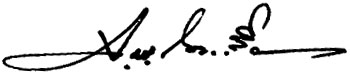    (นายจรูญ  ถาวรจักร์)นายกสภามหาวิทยาลัยราชภัฏวไลยอลงกรณ์              ในพระบรมราชูปถัมภ์ จังหวัดปทุมธานีภาคผนวก ขหลักสูตรหมวดวิชาศึกษาทั่วไปหมวดวิชาศึกษาทั่วไปมหาวิทยาลัยราชภัฏวไลยอลงกรณ์ ในพระบรมราชูปถัมภ์ จังหวัดปทุมธานีปรับปรุง พ.ศ. 2557ชื่อหลักสูตร	ชื่อภาษาไทย	: วิชาศึกษาทั่วไป ภาษาอังกฤษ	: General Educationหน่วยงานที่รับผิดชอบ งานวิชาศึกษาทั่วไป มหาวิทยาลัยราชภัฏวไลยอลงกรณ์ ในพระบรมราชูปถัมภ์ จังหวัดปทุมธานีความเป็นมาของหมวดวิชาศึกษาทั่วไป ปรับปรุง พ.ศ.2557	กระทรวงศึกษาธิการไดมีประกาศกระทรวงศึกษาธิการ เรื่อง เกณฑมาตรฐานหลักสูตรระดับปริญญาตรี พ.ศ. 2548 ซึ่งประกาศในราชกิจจานุเบกษา เลม 122 ตอนพิเศษ 39 ง วันที่ 25 พฤษภาคม 2548 โดยในขอ 8.1 ใหความหมายวิชาศึกษาทั่วไปไว้ว่า “วิชาศึกษาทั่วไป หมายถึงวิชาที่มุงพัฒนา ผูเรียนใหมีความรอบรูอยางกวางขวาง มีโลกทัศนที่กวางไกล มีความเขาใจธรรมชาติ ตนเอง ผู้อื่น และสังคม เปนผูใฝรู สามารถคิดอยางมีเหตุผล สามารถใชภาษาในการติดตอสื่อสารความหมายไดดี มีคุณธรรม ตระหนักในคุณคาของศิลปะและวัฒนธรรมทั้งของไทยและของประชาคมนานาชาติ สามารถนําความรูไปใชในการดําเนินชีวิตและดํารงตนอยูในสังคมไดเปนอยางดี” สำหรับวิชาศึกษาทั่วไปของมหาวิทยาลัยราชภัฏวไลยอลงกรณ์ในพระบรมราชูปถัมภ์ จังหวัดปทุมธานี เดิมมีการใช้หลักสูตรวิชาศึกษาทั่วไปหลักสูตรกลางของสถาบันราชภัฏ ในปี พ.ศ. 2549 ได้มีการพัฒนาวิชาศึกษาทั่วไปใช้ในมหาวิทยาลัย และในปี พ.ศ. 2556 ได้พัฒนาวิชาศึกษาทั่วไปขึ้นมาใหม่ เพื่อให้เข้าสู่กรอบมาตรฐานคุณวุฒิการศึกษา TQF โดยให้สอดคล้องกับกับเกณฑ์มาตรฐานหลักสูตรระดับปริญญาตรี พ.ศ. 2548 	วิชาศึกษาทั่วไปที่ได้รับการพัฒนาขึ้นในปี พ.ศ.2556 นั้น มีลักษณะบูรณาการศาสตร์เนื้อหาวิชาต่างๆ (Integrated) อันได้แก่ กลุ่มวิชาภาษาและการสื่อสาร กลุ่มวิชามนุษยศาสตร์และสังคมศาสตร์ กลุ่มวิชาวิทยาศาสตร์และคณิตศาสตร์ รวม 5 รายวิชา รายวิชาละ 6 หน่วยกิต รวม 30 หน่วยกิต ตามเกณฑ์มาตรฐานหลักสูตรระดับปริญญาตรี พ.ศ.2548 ที่ระบุไว้ว่า มหาวิทยาลัยอาจจัดวิชาศึกษาทั่วไปในลักษณะจำแนกเป็นรายวิชา หรือลักษณะบูรณาการใดๆ ก็ได้ โดยให้ครอบคลุมสาระของกลุ่มวิชามนุษยศาสตร์และสังคมศาสตร์ ภาษา วิทยาศาสตร์และคณิตศาสตร์ โดยมีหน่วยกิตไม่น้อยกว่า 30 หน่วยกิต	การจัดการเรียนรู้แต่ละรายวิชาได้จัดการเรียนรู้เป็นชุดวิชา (Module) รวม 5 ชุดวิชา โดยจัดการเรียนการสอนแบบเน้นกิจกรรม (Active Learning) ให้นักศึกษาได้มีทักษะการเรียนรู้ในศตวรรษที่ 21 (21st Century Learning Skills) ให้นักศึกษาได้ปฏิบัติจริง เรียนรู้จากเหตุการณ์ สถานการณ์จริง นำความรู้ที่ได้ไปใช้ในชีวิตประจำวัน มีจิตอาสา ให้นักศึกษาได้เรียนรู้จากกระบวนการวิจัย (Research-based) และทำโครงการต่างๆ (Project-based) ให้นักศึกษานำมาอภิปราย แลกเปลี่ยนเรียนรู้กัน (Discussions) โดยให้อาจารย์สอนเป็นทีม (Team Teaching) ลดการสอนแบบบรรยาย นอกจากนี้ให้นักศึกษาได้เรียนรู้จากเอกสารประกอบการสอน เว็บไซต์ บทเรียนออนไลน์ และการฝึกทักษะภาษาอังกฤษด้วยบทเรียนออนไลน์ โดยมุ่งเน้นการพัฒนาคุณลักษณะและความรู้ ของนักศึกษาให้มีทักษะการเรียนรู้ในศตวรรษที่ 21เพื่อการดำเนินชีวิตและการประกอบอาชีพต่อไปในบริบทของสังคมไทยและสังคมโลกได้ โดยมีความตระหนักและสำนึกในความเป็นไทย สำหรับอาจารย์ผู้สอนมหาวิทยาลัยได้พิจารณาคัดเลือกอาจารย์ผู้สอนและจัดอบรมอาจารย์ผู้สอนให้มีความรู้ความเข้าใจในโครงสร้างหลักสูตรและกระบวนการจัดการเรียนรู้	จากความเป็นมาดังกล่าวนี้เองมหาวิทยาลัยราชภัฏวไลยอลงกรณ์ในพระบรมราชูปถัมภ์ จังหวัดปทุมธานี จึงได้แต่งตั้งคณะกรรมการปรับปรุงหลักสูตรวิชาศึกษาทั่วไปขึ้นโดยมีผู้ทรงคุณวุฒิเป็นที่ปรึกษาในการพัฒนาดังต่อไปนี้	1. ศาสตราจารย์ ดร.ไพฑูรย์ สินลารัตน์ รองอธิการบดีฝ่ายวิจัย มหาวิทยาลัยธุรกิจบัณฑิตย์ประธานกรรมการคุรุสภา ผู้ทรงคุณวุฒิวิชาศึกษาทั่วไป	2. ผู้ช่วยศาสตราจารย์ กิตติภูมิ มีประดิษฐ์ ผู้อำนวยการสำนักศึกษาทั่วไป มหาวิทยาลัยศรีปทุม ประธานกรรมการพัฒนาหมวดวิชาศึกษาทั่วไป สถาบันอุดมศึกษาเขตภาคกลาง ประธานเครือข่ายอุดมศึกษาเขตภาคกลาง เพื่อพัฒนาบัณฑิตอุดมคติไทย	3. ผู้ช่วยศาสตราจารย์ ดร.วีรพันธ์ รังสีวิจิตรประภา ผู้อำนวยการศูนย์ศึกษาทั่วไป จุฬาลงกรณ์มหาวิทยาลัยเลขานุการเครือข่ายการศึกษาทั่วไปแห่งประเทศไทย 	4. รองศาสตราจารย์สมใจ ศิริโภค ผู้อำนวยการสำนักนวัตกรรมการเรียนรู้ มหาวิทยาลัยศรีนครินทรวิโรฒ	5. ดร.จิตต์ภิญญา ชุมสาย ณ อยุธยารองผู้อำนวยการ สำนักนวัตกรรมการเรียนรู้ มหาวิทยาลัย    ศรีนครินทรวิโรฒ	6. นางศรีวิการ์ เมฆธวัชชัยกุล ประธานกรรมการส่งเสริมกิจการมหาวิทยาลัยอดีตรองปลัดกระทรวงศึกษาธิการ	การพัฒนาหลักสูตรได้มีการวิพากษ์หลักสูตรสามครั้งและนำเสนอต่อสภามหาวิยาลัยสองครั้งในครั้งแรกนำเสนอต่อสภามหาวิทยาลัยเมื่อวันที่ 9 มกราคม พ.ศ. 2557 สภามหาวิทยาลัยมีมติเห็นชอบให้นำ (ร่าง) หลักสูตรวิชาศึกษาทั่วไปไปปรับปรุงแก้ไขตามที่คณะกรรมการเสนอแนะและให้นำมาเสนอต่อสภามหาวิทยาลัยอีกครั้ง  และคณะกรรมการพัฒนาหลักสูตรได้ทำการปรับปรุงหลักสูตรวิชาศึกษาทั่วไปและนำเสนอต่อสภามหาวิทยาลัยในคราวประชุมครั้งที่ 2/2557 วันพฤหัสบดีที่ 6 มีนาคม พ.ศ. 2557 และสภามีมติเห็นชอบและอนุมัติหลักสูตรวิชาศึกษาทั่วไป พ.ศ. 2557 ปรัชญา และวัตถุประสงค์ของหลักสูตรปรัชญา	เสริมสร้างความเป็นมนุษย์ที่สมบูรณ์ รู้ เข้าใจ และเห็นคุณค่าของตนเอง ผู้อื่น สังคม ศิลปวัฒนธรรม และธรรมชาติ ใส่ใจต่อความเปลี่ยนแปลงของสรรพสิ่ง พัฒนาตนเองอย่างต่อเนื่อง ดำเนินชีวิตอย่างมีคุณธรรม มีความรักและความปรารถนาดี พร้อมให้ความช่วยเหลือเพื่อนมนุษย์ และเป็นพลเมืองที่มีคุณค่าของสังคมไทยและสังคมโลก วัตถุประสงค์วิชาศึกษาทั่วไปมีวัตถุประสงค์ในการพัฒนานักศึกษาให้มีคุณลักษณะดังต่อไปนี้4.2.1 มีความรู้พื้นฐานการดำรงชีวิตในสังคมพหุวัฒนธรรม ได้แก่ การรู้จักตนเอง รู้จักท้องถิ่น รู้จักประชาคมอาเซียน และประชาคมโลก รู้เท่าทันเทคโนโลยี4.2.2 มีความสามารถคิดวิเคราะห์ อย่างมีวิจารณญาณ สามารถเชื่อมโยงความสัมพันธ์ระหว่างมนุษย์ สังคม และธรรมชาติ4.2.3 มีทักษะในการดำรงชีวิต การใช้ภาษา การติดต่อสื่อสาร การใช้เทคโนโลยีสารสนเทศ การนำเสนอ ทักษะการเรียนรู้ในศตวรรษที่ 21 และทักษะการแสวงหาความรู้ตลอดชีวิต4.2.4 ใช้คุณธรรมจริยธรรมในการดำเนินชีวิต น้อมนำแนวทางการดำเนินชีวิตตามปรัชญาของเศรษฐกิจพอเพียง และมีจิตอาสา มีส่วนร่วมในการแก้ปัญหาพัฒนาสังคมกำหนดการเปิดสอน	เปิดสอนหมวดวิชาศึกษาทั่วไป ปรับปรุง พ.ศ.2557 ตั้งแต่ภาคการศึกษาที่ 1 ปีการศึกษา 2557เป็นต้นไป อาจารย์ผู้สอน	อาจารย์ผู้สอนมีทั้งอาจารย์ประจำจากหมวดวิชาศึกษาทั่วไป คณาจารย์คณะต่างๆ ของมหาวิทยาลัยราชภัฏวไลยอลงกรณ์ในพระบรมราชูปถัมภ์ จังหวัดปทุมธานี และอาจารย์พิเศษที่มหาวิทยาลัยเชิญมา โดยอาจารย์ผู้สอนจะต้องเป็นผู้มีความสามารถในการจัดการเรียนการสอน และเข้ารับการอบรมวิธีการจัดการเรียนการสอน แบบ Active Learning และกิจกรรมเป็นฐาน (Project Based Learning : PBL) ของหมวดวิชาศึกษาทั่วไป เพื่อให้นักศึกษาสำเร็จไปเป็นบัณฑิตที่มีคุณลักษณะตามวัตถุประสงค์ของหมวดวิชาศึกษาทั่วไป ทั้งนี้อาจารย์ผู้สอนรายวิชาเดียวกันจะต้องร่วมกันจัดทำรายละเอียดของรายวิชา (มคอ.3) เพื่อให้การสอนเป็นไปในแนวทางเดียวกันนักศึกษา	นักศึกษาทุกคนที่เข้าศึกษาในหลักสูตรระดับปริญญาตรีของมหาวิทยาลัยจะต้องเรียนรายวิชา              ในหมวดวิชาศึกษาทั่วไปให้ครบตามโครงสร้าง ซึ่งถูกบรรจุไว้ในหลักสูตรของสาขาวิชานั้นหลักสูตรและคำอธิบายรายวิชา	ประกาศกระทรวงศึกษาธิการ เรื่อง เกณฑมาตรฐานหลักสูตรระดับปริญญาตรีพ.ศ. 2548 ซึ่งประกาศในราชกิจจานุเบกษา เลม 122 ตอนพิเศษ 39 ง วันที่ 25 พฤษภาคม 2548 โดยในขอ 8.1สถาบันอุดมศึกษาอาจจัดวิชาศึกษาทั่วไปในลักษณะเป็นรายวิชาหรือลักษณะบูรณาการใดๆ ก็ได้ โดยผสมผสานเนื้อหาวิชาครอบคลุมสาระของกลุ่มวิชาสังคมศาสตร์ มนุษยศาสตร์ ภาษา และกลุ่มวิทยาศาสตร์ กับคณิตศาสตร์ ในสัดส่วนที่เหมาะสม เพื่อให้บรรลุวัตถุประสงค์ของวิชาศึกษาทั่วไป โดยให้มีจำนวนหน่วยกิตรวมไม่น้อยกว่า 30 หน่วยกิตจำนวนหน่วยกิต รวมตลอดหลักสูตรไม่น้อยกว่า			30	หน่วยกิตโครงสร้างหลักสูตรแบ่งเป็น5 ชุดการเรียน บังคับเรียนทั้ง 5 ชุดการเรียน ดังนี้8.2.1 กลุ่มวิชาภาษา	GE101	ภาษา การสื่อสาร และเทคโนโลยีสารสนเทศ			6(3-6-9)		Language, Communication and Information Technology 		8.2.2 กลุ่มวิชามนุษยศาสตร์และสังคมศาสตร์GE102	อัตลักษณ์บัณฑิตวไลยอลงกรณ์					6(3-6-9)VRU IdentitiesGE104	ความเป็นสากลเพื่อการดำเนินชีวิตในประชาคมอาเซียนและประชาคมโลก						6(3-6-9)	Internationalization for Living in the ASEAN and Global Communities		8.2.3 กลุ่มวิชาวิทยาศาสตร์คณิตศาสตร์และเทคโนโลยีGE103	นวัตกรรมและการคิดทางวิทยาศาสตร์				6(3-6-9)	Innovation and Scientific Thinking GE105	สุขภาพเพื่อคุณภาพชีวิต						6(3-6-9)	Health for Quality of Lifeคำอธิบายรายวิชารหัสวิชา	ชื่อและคำอธิบายรายวิชา	น(ท-ป-ศ)GE101	ภาษา การสื่อสาร และเทคโนโลยีสารสนเทศ	6(3-6-9)	Language, Communication and Information Technology 	ส่งเสริม และพัฒนาให้ผู้เรียนเกิดความรู้ความเข้าใจในการใช้ภาษาไทย และภาษาอังกฤษ ในทักษะ การฟัง การพูด การอ่าน การเขียน เพื่อการสื่อสารอย่างมีประสิทธิภาพ รู้จักประยุกต์ใช้เทคโนโลยีสารสนเทศเพื่อการค้นคว้าและนำเสนองานในรูปแบบต่างๆ มีทักษะการสื่อสาร การสื่อสารในสังคมพหุวัฒนธรรม ใช้เทคโนโลยีสารสนเทศและการสื่อสารอย่างรู้เท่าทัน ตระหนักถึงความเสี่ยงในสังคมออนไลน์ ตระหนักถึงคุณธรรม จริยธรรมในการใช้ภาษาและเทคโนโลยี ตลอดจนมีทักษะการรู้สารสนเทศเพื่อการเรียนรู้ในศตวรรษที่21 และมีทักษะในการแสวงหาความรู้ตลอดชีวิตGE102	อัตลักษณ์บัณฑิตวไลยอลงกรณ์ 	6(3-6-9) 	VRU Identities	ส่งเสริม และพัฒนาผู้เรียนให้มีความภาคภูมิใจในความเป็น “วไลยอลงกรณ์” สร้างเสริมเอกลักษณ์การดำเนินชีวิตตามหลักปรัชญาของเศรษฐกิจพอเพียง อัตลักษณ์การมีจิตอาสา เพื่อให้เกิดบุคลิกภาพที่ดี เข้าใจตนเอง รู้จักประเมินตนเอง พัฒนาตนเอง รู้จักกาลเทศะ เคารพกฎระเบียบ มีความรับผิดชอบต่อตนเอง มหาวิทยาลัยและสังคม มีทักษะชีวิต ความเป็นมนุษย์ที่สมบูรณ์ ความตระหนักและอนุรักษ์สิ่งแวดล้อม ความเป็นผู้นำ มีส่วนร่วมในการแก้ไขปัญหาพัฒนาสังคม และมีจริยธรรมในการดำเนินชีวิตรหัสวิชา	ชื่อและคำอธิบายรายวิชา	น(ท-ป-ศ)GE103	นวัตกรรม และการคิดทางวิทยาศาสตร์	6(3-6-9)	Innovation and Scientific Thinking 	ส่งเสริม และพัฒนาผู้เรียนให้ผู้เรียนมีความรู้ ความเข้าใจเกี่ยวกับนวัตกรรม และเทคโนโลยีด้านต่างๆ ที่ใช้ในชีวิตประจำวันและใช้ในการประกอบอาชีพ เพื่อให้เกิดแนวคิดในการเลือกใช้ที่เหมาะสม รู้เท่าทัน พัฒนาผู้เรียนให้มีความคิดสร้างสรรค์ คิดอย่างมีวิจารณญาณ คิดแบบองค์รวม และคิดสร้างสรรค์ มีเหตุผล มีเจตคติทางวิทยาศาสตร์ มีทักษะกระบวนการทางวิทยาศาสตร์ และคณิตศาสตร์เพื่อการวิเคราะห์คำนวณ ศึกษาข้อมูลประกอบการตัดสินใจ การประเมินทางเลือกเพื่อนำไปสู่การแก้ปัญหาที่เหมาะสมประยุกต์ใช้ในชีวิตประจำวัน สามารถดำรงชีวิตในวัฒนธรรมทางวิทยาศาสตร์GE104		ความเป็นสากลเพื่อการดำเนินชีวิตในประชาคมอาเซียน			และประชาคมโลก	6(3-6-9)			Internationalizationfor Living in the ASEAN 			and Global Communities	ส่งเสริม และพัฒนาผู้เรียนให้มีความรู้ ความเข้าใจในความหลากหลายด้านวัฒนธรรม ศาสนา เชื้อชาติ เคารพกฎกติกาของสังคม ประชาคมอาเซียน และประชาคมโลก รู้และเข้าใจในอิทธิพลของโลกที่มีต่อความเปลี่ยนแปลงของสังคมไทย โดยเฉพาะบทบาทของสังคมตะวันตกที่มีผลกระทบต่อความเปลี่ยนแปลงของสังคมไทย เพื่อให้เข้าใจและยอมรับผลกระทบจากความเปลี่ยนแปลง ทั้งในด้านเศรษฐกิจ การเมือง สังคม สิ่งแวดล้อม เพื่อเตรียมความพร้อมด้านทัศนคติ การปรับตัว และมีทักษะการดำเนินชีวิตในสังคมพหุวัฒนธรรมGE105		สุขภาพเพื่อคุณภาพชีวิต	6(3-6-9)			Health for Quality of Life			ส่งเสริม และพัฒนาผู้เรียนให้มีพฤติกรรมการสร้างสุขภาพกาย จิต และสังคม    มีทักษะชีวิต มีความรู้ ความเข้าใจเกี่ยวกับสุขภาพผู้บริโภค การใช้ยา การออกกำลังกายที่เหมาะสมกับเพศ และวัย ป้องกันอุบัติภัย และเตรียมความพร้อมในภาวะฉุกเฉิน การปฐมพยาบาลเบื้องต้น   วิธีคลายเครียดด้วยนันทนาการ และสุนทรียภาพการพัฒนาผลการเรียนรู้ในแต่ละด้านคุณธรรม จริยธรรมการเรียนรู้ด้านคุณธรรม จริยธรรม1) 	ใช้คุณธรรม จริยธรรมในการดำเนินชีวิต2) 	แสดงออกถึงพฤติกรรมทางด้านคุณธรรมและจริยธรรม เช่น ความมีวินัย ความรับผิดชอบ ซื่อสัตย์สุจริต เสียสละ3) 	ประพฤติตนเป็นแบบอย่างที่ดีต่อผู้อื่นทั้งกาย วาจาและใจ ปฏิบัติตามระเบียบและข้อบังคับขององค์กร และสังคมกลยุทธ์การสอนที่ใช้พัฒนาการเรียนรู้ด้านคุณธรรม จริยธรรม1) 	จัดการเรียนรู้จากสถานการณ์จริง2) 	การสอดแทรกในเนื้อหาวิชาเรียน3) 	การสร้างข้อตกลงในห้องเรียน เช่น การเข้าชั้นเรียนให้ตรงเวลา การแต่งกายที่เป็นไปตามระเบียบของมหาวิทยาลัย4) 	ผู้สอนแสดงแบบอย่างที่ดี5) 	จัดทำโครงการเพื่อเสริมสร้างคุณธรรม จริยธรรม ใน และนอกสถาบันการศึกษา โดยให้นักศึกษามีโอกาสคิด ตัดสินใจดำเนินการด้วยตนเอง6) 	สอดแทรกคุณธรรม จริยธรรม สอดแทรกในโครงงานที่นักศึกษาทำ โดยอาจารย์     เป็นผู้ชี้นำให้นักศึกษาสามารถคิดตาม7) 	บรรยายพิเศษโดยผู้มีประสบการณ์ หรือผู้นำในแต่ละศาสนา กลยุทธ์การประเมินผลการเรียนรู้ด้านคุณธรรม จริยธรรม1) 	นักศึกษาประเมินผลการเรียนรู้ด้วยตนเอง ก่อนและหลังเรียน2) 	สังเกตพฤติกรรมการแสดงออกตามปกติของนักศึกษา3) 	ประเมินจากความรับผิดชอบในหน้าที่ที่ได้รับมอบหมาย4) 	สังเกตพฤติกรรมในชั้นเรียน และการจัดกิจกรรม5) 	ประเมินผลจากโครงการที่ทำ และการรายงานผลโครงการรวมทั้งการอภิปราย6) 	เปิดโอกาสให้ผู้เรียนแสดงความคิดเห็นแลกเปลี่ยนเรียนรู้ซึ่งกันและกันความรู้การเรียนรู้ด้านความรู้1) 	ใฝ่เรียนรู้ ปฏิบัติได้จริง2) 	มีความรู้ความเข้าใจและปฏิบัติตนตามปรัชญาของเศรษฐกิจพอเพียง3) 	มีทักษะในการแสวงหาความรู้ตลอดชีวิต มีการจัดระบบความรู้ เพื่อการแก้ปัญหา4) 	มีความรู้พื้นฐานเพื่อการดำเนินชีวิตประจำวัน เข้าใจหลักในการดำรงชีวิตกลยุทธ์การสอนที่ใช้พัฒนาการเรียนรู้ด้านความรู้1) 	บรรยายในชั้นเรียน และถามตอบในกรณีการเรียนภาคทฤษฏี2) 	อภิปรายเป็นกลุ่มโดยให้ผู้สอนตั้งคำถามตามเนื้อหา โดยยึดผู้เรียนเป็นศูนย์กลาง3) 	ศึกษานอกสถานที่เช่น ศึกษาดูงาน เข้าร่วมโครงการกับหน่วยงานอื่น การทำโครงการร่วมกับชุมชน การศึกษาพื้นที่จริงก่อนทำโครงการ4) 	จัดกิจกรรมส่งเสริมให้นักศึกษาค้นคว้าหาความรู้ โดยมีอาจารย์เป็นผู้แนะนำแนวทางกลยุทธ์การประเมินผลการเรียนรู้ด้านความรู้1) 	นักศึกษาประเมินผลการเรียนรู้ด้วยตนเอง ก่อนและหลังการเรียน2) 	สังเกตพฤติกรรมการแสดงออกตามปกติของนักศึกษา3)	ประเมินจากความรับผิดชอบในหน้าที่ที่ได้รับมอบหมาย4) 	ประเมินจากการรวบรวมข้อมูลประกอบโครงการ5) 	การนำเสนอผลงานของนักศึกษา6) ผลการทดสอบของนักศึกษาทักษะทางปัญญาการเรียนรู้ด้านทักษะทางปัญญา1)	 มีทักษะการคิดอย่างมีวิจารณญาณ คิดแบบองค์รวม และคิดสร้างสรรค์2) 	สามารถเชื่อมโยงความสัมพันธ์ระหว่างมนุษย์ สังคม และธรรมชาติ3) 	มีทักษะการวิเคราะห์และประเมินตนเองเพื่อพัฒนาตนเองอย่างต่อเนื่อง4) 	มีส่วนร่วมในการแก้ไขปัญหา พัฒนาสังคม เป็นที่ยอมรับในการเป็นกัลยาณมิตรกลยุทธ์การสอนที่ใช้ในการพัฒนาการเรียนรู้ด้านทักษะทางปัญญา1) 	บรรยายในชั้นเรียนและถามตอบ กรณีเนื้อหาภาคทฤษฎี โดยเน้นให้นักศึกษาคิดวิเคราะห์จากสถานการณ์จริง2) 	ศึกษาโดยการใช้กรณีศึกษา3) 	จัดทำโครงการ โดยมีอาจารย์เป็นผู้ชี้นำ และควบคุมดูแล4) 	อภิปรายเป็นกลุ่มเกี่ยวกับโครงการที่ได้ทำเช่น วิธีแก้ปัญหา และผลกระทบ สิ่งที่ได้จากการจัดกิจกรรม การเชื่อมโยงกิจกรรมไปใช้ในชีวิตจริงกลยุทธ์การประเมินผลการเรียนรู้ด้านทักษะทางปัญญา1) 	นักศึกษาประเมินผลการเรียนรู้ด้วยตนเองก่อนและหลังการเรียน2) 	ประเมินผลจากการเขียนรายงานประกอบโครงการ และการนำเสนอโครงการ3) 	ประเมินจากผลงานโครงการที่ได้รับมอบหมาย4) 	ประเมินจากการอภิปราย และผลที่ได้จากการอภิปรายในแต่ละครั้งทักษะความสัมพันธ์ระหว่างบุคคล และความรับผิดชอบ9.4.1 การเรียนรู้ด้านทักษะความสัมพันธ์ระหว่างบุคคล และความรับผิดชอบ 1) 	มีส่วนช่วยเอื้อต่อการแก้ปัญหาในกลุ่มได้อย่างสร้างสรรค์2) 	มีความคิดริเริ่มในการวิเคราะห์ปัญหาได้อย่างสร้างสรรค์และเหมาะสม บนพื้นฐานของตนเองและของกลุ่ม3) 	มีทักษะในการดำเนินชีวิตในสังคมพหุวัฒนธรรมปรับตัวได้ดี พร้อมรับความเปลี่ยนแปลง4) 	รักษาชื่อเสียงของมหาวิทยาลัยกลยุทธ์การสอนที่ใช้ในการพัฒนาการเรียนรู้ด้านทักษะความสัมพันธ์ระหว่างบุคคล และความรับผิดชอบ1) 	มอบหมายงานเป็นกลุ่มย่อยหรือโครงการ และแบ่งหน้าที่ความรับผิดชอบ2) 	ศึกษาโดยใช้กรณีศึกษาอภิปรายร่วมกัน	9.4.3 กลยุทธ์การประเมินผลการเรียนรู้ด้านทักษะความสัมพันธ์ระหว่างบุคคล และ         ความรับผิดชอบ1) 	ให้ผู้เรียนประเมินซึ่งกันและกัน และประเมินตนเอง2) 	สังเกตพฤติกรรมในการเรียนและการปฏิบัติงานโครงการ3) 	ประเมินจากผลของงานที่ได้รับมอบหมายทักษะในการวิเคราะห์เชิงตัวเลข การสื่อสาร และการใช้เทคโนโลยีสารสนเทศ	9.5.1 การเรียนรู้ด้านทักษะในการวิเคราะห์เชิงตัวเลข การสื่อสาร และการใช้เทคโนโลยีสารสนเทศ1) 	มีทักษะการใช้ภาษาในการสื่อสารอย่างมีประสิทธิภาพทั้งภาษาไทย และภาษาต่างประเทศ ทั้งด้วยวาจา และการเขียน2) 	มีทักษะการใช้เทคโนโลยี และสื่อสารสนเทศอย่างรู้เท่าทัน3) 	สามารถประยุกต์ความรู้ด้านคณิตศาสตร์ สถิติ และเทคโนโลยีให้เหมาะสมกับชีวิตประจำวันรวมถึงการเลือกใช้รูปแบบการสื่อสารเพื่อการนำเสนอได้อย่างเหมาะสม4) 	มีจริยธรรมในการใช้ภาษา และเทคโนโลยีกลยุทธ์การสอนที่ใช้ในการพัฒนาการเรียนรู้ด้านทักษะในการวิเคราะห์เชิงตัวเลข       การสื่อสาร และการใช้เทคโนโลยีสารสนเทศ1) 	บรรยายในชั้นเรียนและถามตอบในกรณีการเรียนภาคทฤษฏี2) 	บูรณาการ การใช้ภาษา และเทคโนโลยีสารสนเทศในรายวิชาที่เกี่ยวข้อง3) 	ศึกษาโดยใช้กรณีศึกษา4) 	จัดทำโครงการโดยมีอาจารย์เป็นผู้ชี้นำและควบคุมดูแล5) 	อภิปรายเป็นกลุ่มเกี่ยวกับโครงการที่ได้ทำ เช่น วิธีแก้ปัญหา ผลกระทบ สิ่งที่ได้จากการจัดกิจกรรม การเชื่อมโยงไปใช้ในชีวิตจริงกลยุทธ์การประเมินผลการเรียนรู้ด้านทักษะในการวิเคราะห์เชิงตัวเลข การสื่อสาร และการใช้เทคโนโลยีสารสนเทศ1) 	ประเมินผลจากการการใช้ทักษะวิเคราะห์เชิงตัวเลข การสื่อสารและเทคโนโลยีสารสนเทศในการดำเนินโครงการ2) 	ประเมินผลจากผลการดำเนินโครงการต่างๆ3) 	ผลงานการทำรายงาน และการนำเสนองาน10. แผนที่แสดงการกระจายความรับผิดชอบมาตรฐานผลการเรียนรู้จากหลักสูตรสู่รายวิชา(Curriculum Mapping)แผนที่การกระจายความรับผิดชอบมาตรฐานผลการเรียนรู้จากหลักสูตรสู่รายวิชา (Curriculum Mapping) ความรับผิดชอบหลัก		 ความรับผิดชอบรอง11. ยุทธศาสตร์การจัดการเรียนการสอน หมวดวิชาศึกษาทั่วไป			สภามหาวิทยาลัยราชภัฏวไลยอลงกรณ์มีมติอนุมัติ หมวดวิชาศึกษาทั่วไป พ.ศ.2557 ในการประชุมครั้งที่ 3/2557 เมื่อวันพฤหัสบดีที่ 6 มีนาคม พ.ศ. 2557 หลังจากนั้นมหาวิทยาลัยได้เตรียมความพร้อมและพัฒนารูปแบบการจัดการเรียนรู้วิชาศึกษาทั่วไป โดยมีขั้นตอนและกระบวนการดำเนินงานดังนี้	11.1 แต่งตั้งคณะกรรมการ 		มหาวิทยาลัยได้ทำการแต่งตั้งคณะกรรมการและมอบหมายให้งานศึกษาทั่วไป ทำการศึกษาข้อมูลเกี่ยวกับทฤษฎี หลักการแนวคิด กระบวนการและวิธีการต่างๆ ที่เกี่ยวกับการพัฒนาทักษะการเรียนรู้หมวดวิชาศึกษาทั่วไป และกำหนดกรอบแนวคิดเชิงมโนทัศน์สำหรับทักษะแห่งศตวรรษที่ 21   	11.2 กำหนดยุทธศาสตร์การจัดการเรียนการสอน 		กำหนดยุทธศาสตร์การจัดการเรียนการสอนให้หมวดวิชาศึกษาทั่วไป ปรับปรุง พ.ศ.2557 มุ่งพัฒนานักศึกษาให้เกิดทักษะการเรียนรู้ในศตวรรษที่ 21 (21th Century Skills) โดยทั้ง 5 รายวิชาใช้หลักการสอนดังต่อไปนี้		11.2.1 Active Learning มุ่งให้ผู้เรียนได้ลงมือทำกิจกรรม มีการคิดวิเคราะห์ สังเคราะห์ อภิปรายในชั้นเรียน ผู้เรียนมีร่วมร่วมในการสร้างความรู้ และเชื่อมโยงความรู้ไปสู่การปฏิบัติจริงในชีวิตประจำวัน		11.2.2 Project Based Learning มุ่งให้ผู้เรียนนำความรู้ที่ได้ไปประยุกต์ใช้ในการทำโครงการ เพื่อให้เกิดแนวคิดและทักษะในสิ่งที่เรียน เกิดการเรียนรู้ด้วยตนเอง สามารถทำงานร่วมกับผู้อื่นได้		11.2.3 Research Based Learning มุ่งเน้นกระบวนการแสวงหาความรู้ด้วยตนเอง รู้จักตั้งสมมุติฐาน เก็บรวบรวมข้อมูล วิเคราะห์ข้อมูล สรุปผลการค้นคว้าและรู้จักการบูรณาการความรู้ที่ได้ ไปใช้ในชีวิตประจำวัน		11.2.3 Critical Thinking มุ่งเน้นให้เกิดการคิดแบบมีวิจารณญาณ คิดอย่างเป็นระบบ จากการวิเคราะห์กรณีศึกษาและการปฏิบัติตามโครงการของนักศึกษาโดยผู้สอนมีหน้าที่จัดสถานการณ์การเรียนรู้เพื่อกระตุ้นให้เกิดการคิด		11.2.4 Discussion มุ่งเน้นให้นักศึกษาอภิปราย แลกเปลี่ยนเรียนรู้ซึ่งกันและกัน รู้จักการรับฟังความคิดเห็นของผู้อื่น รวมถึงการกล้าแสดงความคิดเห็นบนหลักวิชาการมีหลักฐานและทฤษฎีอ้างอิง อาจารย์ทำหน้าที่เป็น พี่เลี้ยงและที่ปรึกษา เพื่อให้งานอยู่ในขอบเขตที่กำหนด		11.2.5 Team Teaching มีผู้สอน Section ละ 3 คน จากต่างสาขาวิชาที่เกี่ยวข้องกับรายวิชาที่สอน แต่ละคนจะรับผิดชอบเนื้อหาและกิจกรรมที่เน้นการบูรณาการ นำมาจัดกระบวนการเรียนรู้ เพื่อกระตุ้นให้ผู้เรียนได้ใช้ทักษะการเรียนรู้ในศตวรรษที่ 21 ในการวิเคราะห์ รวบรวมข้อมูล แก้ปัญหาและรายงานผล12. ความสัมพันธ์ระหว่างรายวิชา	หมวดวิชาศึกษาทั่วไปในหลักสูตรปรับปรุง พ.ศ. 2557 เป็นรายวิชาที่เน้นการบูรณาการศาสตร์ต่างๆ เข้าด้วยกัน เพื่อสร้างประสบการณ์เรียนรู้ในสถานการณ์จริงให้กับนักศึกษา สามารถแสดงความสัมพันธ์ระหว่างรายวิชาต่างๆ กับผลลัพธ์ที่ต้องการของหลักสูตรได้ดังภาพภาพที่ 1 ความสัมพันธ์ระหว่างรายวิชาต่างๆ และผลลัพธ์ที่ต้องการ	จากภาพจะเห็นได้ว่ารายวิชา GE101 ภาษา การสื่อสารและเทคโนโลยีสารสนเทศซึ่งประกอบไปด้วยวิชาภาษาไทย ภาษาอังกฤษ และเทคโนโลยีสารสนเทศนั้น นอกจากจะต้องเรียนรู้เนื้อหาในรายวิชาแล้ว ยังทำหน้าที่เป็นเครื่องมือ ในการเรียนรู้ และค้นคว้าข้อมูลให้แก่รายวิชาอื่นอีก 4 รายวิชา จึงต้องสอดแทรกในรายวิชาอื่น เพื่อให้ผู้เรียนมีผลลัพธ์คือ มีทักษะการเรียนรู้ในศตวรรษที่ 21 ความประพฤติตามเอกลักษณ์ และอัตลักษณ์ของมหาวิทยาลัย13. แนวทางจัดการเรียนรู้				หมวดวิชาศึกษาทั่วไปทั้ง 5 รายวิชามีแนวทางจัดการเรียนรู้ดังภาพ		แนวทางจัดการเรียนรู้	สัปดาห์ที่ 1		แนวทางจัดการเรียนรู้	สัปดาห์ที่ 2-5สัปดาห์ที่ 6-7สัปดาห์ที่ 8-9สัปดาห์ที่ 10สัปดาห์ที่ 11-14แนวทางจัดการเรียนรู้	สัปดาห์ที่ 15สัปดาห์ที่ 16ภาพที่ 2 แนวทางจัดการเรียนรู้ หมวดวิชาศึกษาทั่วไป	จากภาพการจัดการเรียนรู้หมวดวิชาศึกษาทั่วไปเริ่มต้นจากการเตรียมความพร้อมของผู้เรียนให้ตระหนักถึงความสำคัญของรายวิชา โดยเปิดโอกาสให้นักศึกษาค้นหาประเด็นที่สนใจ โดยอาจารย์มีหน้าที่จัดกระบวนการเรียนการสอนให้นักศึกษารับทราบถึงทฤษฎีที่เกี่ยวข้องและการนำไปใช้ จากนั้นนักศึกษาจะตั้งสมมุติฐาน วางแผนเก็บรวบรวมข้อมูล เพื่อนำมาสนับสนุนสมมุติฐาน เมื่อได้ข้อมูลที่เพียงพอแล้วจะรวบรวมข้อมูลที่ได้ในรูปของโครงการนำเสนอในห้องเรียนเพื่ออนุมัติร่วมกัน โดยโครงการจะต้องมีการประยุกต์ใช้ทฤษฎีที่ได้เรียนรู้ หลังจากนำเสนอโครงการแล้ว นักศึกษาจะปฏิบัติตามโครงการ เก็บรวบรวมข้อมูล ประมวลผลและนำเสนอข้อมูลในรูปแบบต่างๆ ตามความเหมาะสม โดยเพื่อนในห้องสามารถแสดงความคิดเห็น และซักถามได้ภายในกรอบเวลาที่กำหนด14. การประเมินและปรับปรุงการดำเนินการของหลักสูตร14.1 การประเมินประสิทธิผลของการสอน		14.1.1 การประเมินกลยุทธ์การสอน			1) ช่วงก่อนสอน หมวดวิชาศึกษาทั่วไปจัดให้มีการอบรมวิธีการจัดการเรียนการสอนแบบกิจกรรมเป็นฐาน (Project Based Learning) สำหรับอาจารย์ทุกท่านที่มีความประสงค์จะสอนรายวิชาหมวดศึกษาทั่วไป หากไม่ผ่านการอบรมนี้จะไม่สามารถสอนรายวิชาในหมวดวิชาศึกษาทั่วไปได้			2) สำหรับอาจารย์ที่มีประสบการณ์สอน มีการประชุมปรึกษาหารือแลกเปลี่ยนประสบการณ์ การประเมินการสอน ระหว่างอาจารย์ เพื่อรับทราบปัญหาและแนะนำแนวทางในการแก้ปัญหาซึ่งกันและกันคณะจัดให้มีการประเมินการสอนโดยนักศึกษาทุกรายวิชา โดยการประเมินนี้ครอบคลุมถึงกลยุทธ์การสอน 			4) จัดทำ มคอ.5 เพื่อประเมินการเรียนการสอน และวิเคราะห์ปัญหา เพื่อนำไปปรับปรุงในภาคการศึกษาต่อไปการประเมินทักษะของอาจารย์ในการใช้แผนกลยุทธ์การสอน1) จัดให้มีการประเมินการสอนโดยนักศึกษาทุกรายวิชา2) การสังเกตการสอนของผู้ประสานงานรายวิชา และคณะกรรมการบริหารหมวดวิชาศึกษาทั่วไปผลสัมฤทธิ์ของหลักสูตรโดยประเมินจากพฤติกรรมของนักศึกษาการประเมินหลักสูตรในภาพรวม		ให้นักศึกษาที่กำลังศึกษามีส่วนร่วมเป็นคณะกรรมการประกันคุณภาพ เพื่อแสดงความคิดเห็นเกี่ยวกับรายวิชา กิจกรรม ผู้สอน เป็นการประเมินหลักสูตรในทัศนะของนักศึกษาการประเมินผลการดำเนินงานตามรายละเอียดหลักสูตร		ประเมินคุณภาพการศึกษาประจำปี โดยคณะกรรมการประเมินอย่างน้อย 3 คน ประกอบด้วยผู้ทรงคุณวุฒิอย่างน้อย 1 คน ที่ได้รับการแต่งตั้งจากมหาวิทยาลัยการทบทวนผลการประเมินและวางแผนปรับปรุง		14.4.1 ผู้ประสานงานรายวิชาและคณะกรรมการบริหารหมวดวิชาศึกษาทั่วไป จัดประชุมเพื่อประเมินผลการดำเนินงาน ปัญหา และแนวทางแก้ไข อย่างน้อยภาคการศึกษาละ 1 ครั้ง		14.4.2 วิเคราะห์ปัญหาและร่วมกันหาทางแก้ไข ปรับปรุงหน่วยย่อยเพื่อให้เหมาะสมกับเหตุการณ์ปัจจุบัน เช่น มคอ.3 กิจกรรมเสริมหลักสูตร ฯลฯ		14.4.3 ปรับปรุงหลักสูตร ตามเกณฑ์มาตรฐานของ สกอ. ทุก 5 ปีภาคผนวก คคำสั่งมหาวิทยาลัยราชภัฏวไลยอลงกรณ์ ในพระบรมราชูปถัมภ์ จังหวัดปทุมธานีที่ 101/2559เรื่อง แต่งตั้งคณะกรรมการปรับปรุงหลักสูตรศิลปศาสตรบัณฑิต  สาขาวิชาการพัฒนาชุมชน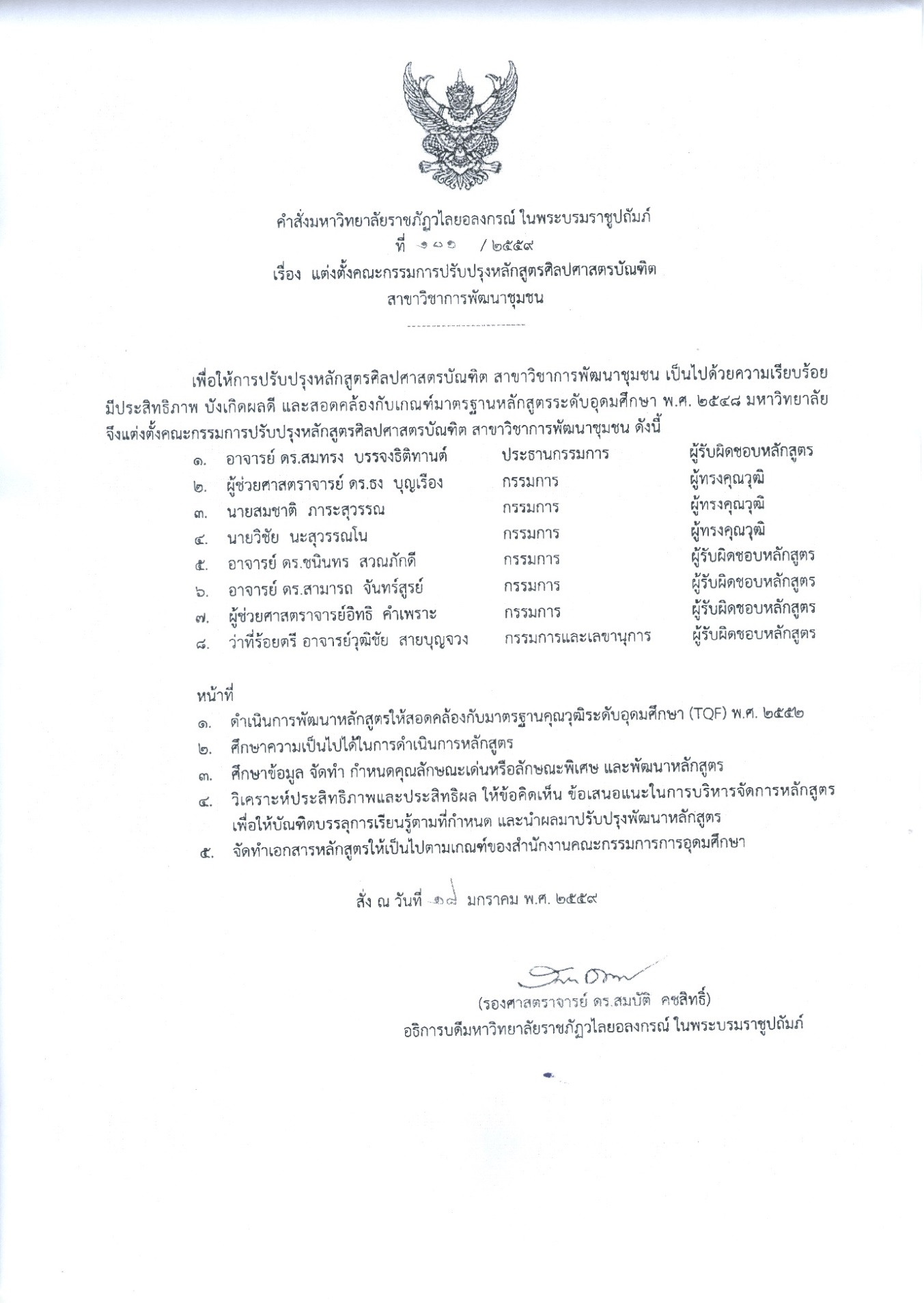 ภาคผนวก งรายงานการประชุมคณะกรรมการปรับปรุงหลักสูตรศิลปศาสตรบัณฑิตสาขาวิชาการพัฒนาชุมชนรายงานการประชุมคณะกรรมการปรับปรุงหลักสูตรศิลปศาสตรบัณฑิต สาขาวิชาการพัฒนาชุมชนมหาวิทยาลัยราชภัฏวไลยอลงกรณ์ ในพระบรมราชูปถัมภ์ จังหวัดปทุมธานีครั้งที่ 1/2559วันที่ 25 เดือน มกราคม พ.ศ. 2559ณ ห้องประชุม 8101 อาคารกิจการนักศึกษา คณะมนุษยศาสตร์และสังคมศาสตร์*********************************************กรรมการผู้มาประชุม1. อ.ดร.สมทรง บรรจงธิติทานต์ 	ประธานกรรมการ ผู้รับผิดชอบหลักสูตร    2. ผศ.ดร.ธง บุญเรือง	กรรมการผู้ทรงคุณวุฒิ   3. นายสมชาติ ภาระสุวรรณ	กรรมการผู้ทรงคุณวุฒิ4. นายวิชัย นะสุวรรณโน	กรรมการผู้ทรงคุณวุฒิ   5. อ.ดร.ชนินทร สวนภักดี	กรรมการ ผู้รับผิดชอบหลักสูตร6. อ.ดร.สามารถ จันทร์สูรย์	 กรรมการ ผู้รับผิดชอบหลักสูตร 7. ผู้ช่วยศาสตราจารย์อิทธิ คำเพราะ	 กรรมการ ผู้รับผิดชอบหลักสูตร8. อ.ว่าที่ร้อยตรีวุฒิชัย สายบุญจวง	กรรมการและเลขานุการ ผู้รับผิดชอบหลักสูตร กรรมการที่ไม่สามารถเข้าร่วมประชุม (ถ้ามี)อ.ดร.ชนินทร  สวนภักดี		-ผู้เข้าร่วมประชุม (ถ้ามี)นางสาวฉวีวรรณ เฉยโฉมปลั่ง		นักศึกษาภาคปกตินางสาวนุรฮายาตี มะมิง			นักศึกษาภาคปกตินางสาวลักขณา ศิริกาล			ศิษย์เก่าเริ่มประชุม    เวลา 9.00 น.รายงานการประชุมคณะกรรมการปรับปรุงหลักสูตรศิลปศาสตรบัณฑิต สาขาวิชาการพัฒนาชุมชนมหาวิทยาลัยราชภัฏวไลยอลงกรณ์ ในพระบรมราชูปถัมภ์ จังหวัดปทุมธานีครั้งที่ 2/2559วันที่ 25 เดือน มกราคม พ.ศ. 2559ณ ห้องประชุมอาคารกิจการนักศึกษา คณะมนุษยศาสตร์และสังคมศาสตร์*********************************************กรรมการผู้มาประชุม1. อ.ดร.สมทรง บรรจงธิติทานต์ 	ประธานกรรมการ ผู้รับผิดชอบหลักสูตร    2. ผศ.ดร.ธง บุญเรือง	กรรมการผู้ทรงคุณวุฒิ   3. นายสมชาติ ภาระสุวรรณ	กรรมการผู้ทรงคุณวุฒิ4. นายวิชัย นะสุวรรณโน	กรรมการผู้ทรงคุณวุฒิ   5. อ.ดร.ชนินทร สวนภักดี	กรรมการ ผู้รับผิดชอบหลักสูตร6. อ.ดร.สามารถ จันทร์สูรย์	 กรรมการ ผู้รับผิดชอบหลักสูตร 7. ผู้ช่วยศาสตราจารย์อิทธิ คำเพราะ	 กรรมการ ผู้รับผิดชอบหลักสูตร8. อ.ว่าที่ร้อยตรีวุฒิชัย สายบุญจวง	กรรมการและเลขานุการ ผู้รับผิดชอบหลักสูตร กรรมการที่ไม่สามารถเข้าร่วมประชุม (ถ้ามี)-ผู้เข้าร่วมประชุม (ถ้ามี)-เริ่มประชุม    เวลา 10.00 น.ระเบียบวาระที่ 1 เรื่องที่ประธานแจ้งให้ที่ประชุมทราบประกาศมหาวิทยาลัย ที่ ลงวันที่ 101/2559 เรื่อง แต่งตั้งคณะกรรมการปรับปรุงหลักสูตรศิลปศาสตรบัณฑิต สาขาวิชาการพัฒนาชุมชน ประธานแจ้งเรื่องราบชื่อกรรมการผู้ทรงคุณวุฒิตามสาขาที่เกี่ยวข้องเข้าร่วมการวิพากษ์หลักสูตร	ที่ประชุม :รับทราบระเบียบวาระที่ 2  เรื่องรับรองรายงานการประชุมครั้งที่แล้วประธานที่ประชุม เสนอรายงานการประชุมคณะกรรมการบริหารหลักสูตร เมื่อวันที่ 1/2559 รายละเอียดดังเอกสารแนบท้ายระเบียบวาระการประชุมให้ที่ประชุมเพื่อพิจารณารับทราบและรับรองรายงานการประชุมข้อสังเกตและข้อเสนอแนะของคณะกรรมการไม่มีมติที่ประชุม : มติรับรองรายงานการประชุมระเบียบวาระที่ 3  เรื่องสืบเนื่องจากการประชุมครั้งที่แล้วหลักสูตรศิลปศาสตรบัณฑิต สาขาวิชาการพัฒนาชุมชน ได้จัดทำร่างมคอ. 2 เพื่อเตรียมให้กรรมการผู้ทรงคุณวุฒิในวันที่ 25 มกราคม พ.ศ. 2559 เสร็จสิ้นแล้ว มติที่ประชุม : มติที่ประชุมรับทราบระเบียบวาระที่ 4  เรื่องเสนอเพื่อทราบขั้นตอนการดำเนินการปรับปรุงหลักสูตรศิลปศาสตรบัณฑิต สาขาวิชาการพัฒนาชุมชน  จะต้องดำเนินการให้เสร็จสิ้นโดยเข้าสภาวิชาการมหาวิทยาลัย ก่อนเดือนมีนาคม พ.ศ. 2559 เพื่อมหาวิทยาลัย จะได้ดำเนินการต่อไปมติที่ประชุม : มติที่ประชุมรับทราบระเบียบวาระที่  5 เรื่องเสนอเพื่อพิจารณาไม่มีมติที่ประชุม : มติที่ประชุมรับทราบระเบียบวาระที่ 6 เรื่องอื่นๆ (ถ้ามี)	ไม่มีมติที่ประชุม : มติที่ประชุมรับทราบปิดประชุม  เวลา   12.00 น                (ลงชื่อ) อาจารย์วุฒิชัย สายบุญจวง ผู้บันทึกรายงานการประชุม  กรรมการและเลขานุการ(ลงชื่อ) อาจารย์ ดร.สมทรง บรรจงธิติทานต์ ผู้ตรวจรายงานการประชุม              ประธานกรรมการปรับปรุงหลักสูตรภาคผนวก จรายงานการวิพากษ์หลักสูตรศิลปศาสตรบัณฑิตสาขาวิชาการพัฒนาชุมชนรายงานการวิพากษ์หลักสูตรศิลปศาสตรบัณฑิตสาขาวิชาการพัฒนาชุมชนมหาวิทยาลัยราชภัฏวไลยอลงกรณ์ ในพระบรมราชูปถัมภ์ จังหวัดปทุมธานีครั้งที่ 1/2559วันที่ 25 เดือน มกราคม พ.ศ. 2559ณ ห้องประชุม 8101 อาคารกิจการนักศึกษา คณะมนุษยศาสตร์และสังคมศาสตร์*********************************************ผู้เข้าร่วมวิพากษ์หลักสูตร1. ผศ.ดร. ธง บุญเรือง	มหาวิทยาลัยราชภัฏกาญจนบุรี2. นายสมชาติ ภาระสุวรรณ	สถาบันพัฒนาองค์กรชุมชน3. นายวิชัย นะสุวรรโณ	สถาบันพัฒนาองค์กรชุมชน(ภาคตะวันตก)4. นายสรายุทธ กองกะมุด	องค์การบริหารส่วนตำบลชีน้ำร้าย5. นายคำจันทร์ เย็นไธสงค์	เกษตรกรและนักพัฒนาเอกชน6. นางสาวลักขณา ศิริกาล	มูลนิธิกระจกเงา (ศิษย์เก่า)7. อ.ดร.สมทรง บรรจงธิติทานต์	มหาวิทยาลัยราชภัฏวไลยอลงกรณ์ 
ในพระบรมราชูปถัมภ์ จังหวัดปทุมธานี8. ผศ.อิทธิ คำเพราะ	มหาวิทยาลัยราชภัฏวไลยอลงกรณ์ 
ในพระบรมราชูปถัมภ์ จังหวัดปทุมธานี9. อ.ดร.สามารถ จันทร์สูรย์	มหาวิทยาลัยราชภัฏวไลยอลงกรณ์ 
ในพระบรมราชูปถัมภ์ จังหวัดปทุมธานี10. อ.ว่าที่ร้อยตรีวุฒิชัย สายบุญจวง	มหาวิทยาลัยราชภัฏวไลยอลงกรณ์ 
ในพระบรมราชูปถัมภ์ จังหวัดปทุมธานีผู้เข้าร่วมประชุม1. นางสาวฉวีวรรณ เฉยโฉมปลั่ง	นักศึกษาภาคปกติ2. นางสาวนุรฮายาตี มะมิง	นักศึกษาภาคปกติเริ่มการวิพากษ์หลักสูตรเวลา 13.00 น.ข้อเสนอแนะของผู้เข้าร่วมวิพากษ์หลักสูตร 1. ข้อเสนอแนะของ ผศ.ดร. ธง บุญเรือง มีดังนี้ 		1.1 ในหมวดวิชาเอกเลือก ควรเพิ่มรายวิชา วิชาภาษาอังกฤษเพื่อการพัฒนาชุมชน		1.2 ในวิชาบังคับ ควรเพิ่มรายวิชา คอมพิวเตอร์พื้นฐานเบื้องต้นและการสอบประมวลความรู้		1.3 รายวิชาเทคโนโลยีสารสนเทศในภาคเรียนที่ 1 ของนักศึกษาชั้นปีที่ 1 ควรเพิ่มเป็นวิชาภูมิศาสตร์สารสนเทศ ทั้งนี้เพราะชุมชน/ท้องถิ่นในปัจจุบันมีความต้องการจากนักศึกษาที่จะสามารถทำแผนที่ชุมชนและมีข้อมูลประกอบ ดังนั้นรายวิชาจึงมีความน่าสนใจ เมื่อเรียนแล้ว สามารถนำไปใช้ในการทำงานและสนองตอบความต้องการของชุมชนได้แท้จริง		ประเด็นวิชาสหกิจศึกษา		1. ตัวอย่างของ หลักสูตรการพัฒนาชุมชน มหาวิทยาลัยราชภัฎกาญจนบุรี ในรายวิชาเตรียมฝึกประสบการณ์วิชาชีพ และการฝึกประสบการณ์วิชาชีพ เมื่อนักศึกษาฝึกเสร็จ มีการจัดสัมมนาเตรีมฝึกประสบการณ์วิชาชีพ ซึ่งเป็นการนำข้อมูลการศึกษาชุมชน ข้อมูลจากการ SWOT Analysis มานำเสนอและกำหนดหัวข้อวิจัย		2. รายวิชาฝึกประสบการณ์วิชาชีพ เมื่อนักศึกษาฝึกเสร็จครบกำหนด จะมีการจัดทำโครงการพัฒนาร่วมกับชุมชน เป็นโครงการพัฒนาชุมชนร่วมกับชาวบ้าน ซึ่งโครงการที่ทำนั้นมาจากการทำประชาคมชาวบ้าน โดยมีนักศึกษาเป็นวิทยากรกระบวนการ 		ดังนั้นเมื่อนักศึกษาได้เรียนใน 2 รายวิชานี้ นักศึกษาจะได้นำทฤษฎีที่เรียนมาไปใช้ในการทำงานจริง เช่น วิชาชุมชนศึกษา  การวิเคราะห์ปัญหาชุมชนและแนวทางการพัฒนา และกระบวนการวางแผนพัฒนาชุมชน เป็นต้น		ประเด็นการรับนักศึกษา การรับนักศึกษาควรรับพิจารณาทุกๆ รอบที่มีการรับสมัคร และให้โอกาสทุกๆ คนที่เข้ามาสมัคร ไม่ควรมีการสอบวัดแวว แต่หากมีความจำเป็น เช่น จำนวนผู้สมัครมีมาก ก็ควรพิจารณาใช้วิธีการสอบวัดแววเข้ามาเป็นเครื่องมือในการคัดเลือกนักศึกษา สิ่งสำคัญการเน้นเรื่องคุณธรรม จริยธรรมและการน้อมหลักปรัชญาเศรษฐกิจพอเพียงมาใช้ในการคัดเลือกนักศึกษา2. ข้อเสนอแนะของปลัดองค์การบริหารส่วนตำบลชีน้ำร้าย มีดังนี้ 			2.1 กลุ่มวิชาสวัสดิการสังคมควรยุบรวมเป็นรายวิชาเดียวกัน คือ เป็นรายวิชาสวัสดิการสังคมและการสังคมสงเคราะห์ เนื่องจากการจัดสวัสดิการทางสังคมอาจไม่เพียงพอ จำเป็นต้องใช้การสังคมสงเคราะห์มาช่วยเสริมเรื่องสวัสดิการ ประกอบกับรายวิชามีความสอดคล้องกับพันธกิจหรือลักษณะงานของหน่วยงาน เช่น องค์กรปกครองส่วนท้องถิ่นต่างๆ 		2.2 วิชาการจัดการองค์กรท้องถิ่นควรคงไว้ และกำหนดไว้ในหมวดวิชาบังคับ ทั้งนี้เพราะนักศึกษาต้องมีความเข้าใจพื้นฐาน เกี่ยวกับบริบทของชุมชน โครงสร้างของชุมชนอย่างท่องแท้ และนักศึกษาจะได้เรียนรู้ทฤษฎีอย่างเข้มข้น เพื่อเป็นแนวทางหรือมีหลักการในการทำงานในพื้นที่และได้มีความรู้พื้นฐาน ว่า หลักการกระจายอำนาจของประเทศไทยนั้น มีกี่รูปแบบ และบทบาทของแต่ละองค์กรว่าทำหน้าที่และมีความสำคัญอย่างไร		2.3 วิชาทฤษฎีการพัฒนาชุมชนกับวิชาหลักและกระบวนการพัฒนาชุมชน ควรยุบรวมเป็นวิชาเดียวกัน เนื่องจากเนื้อหารายวิชามีความต่อเนื่องกันและการทำงานในพื้นที่จริง ต้องอาศัยความรู้ที่เชื่อมโยงกัน ไม่ควรแยกออกเป็นส่วนๆ 		ประเด็นวิชาสหกิจศึกษา วิชาสหกิจศึกษามีความน่าสนใจ เพราะนักศึกษาจะได้งานทำต่อ แต่หลักสูตรควรส่งเสริมการเป็นผู้ประกอบการ โดยการต่อยอดภูมิปัญญาท้องถิ่นของตนเองเพื่อใช้เป็นเครื่องมือในการพัฒนา และที่สำคัญ คือ สามารถเลี้ยงตนเองได้โดยการมีอาชีพเป็นของตนเอง		ประเด็นการรับนักศึกษา ควรพิจารณารับทุกคนที่สนใจจริงๆ ที่จะเข้ามาศึกษาต่อ เพราะสามารถพิจารณาได้ว่าคนที่มาสมัคร ต้องเป็นคนที่มีจิตอาสา แต่สิ่งสำคัญมากกว่า ว่าจะรับแบบไหน รับเท่าใดนั้น ควรให้ความสำคัญ กับระบบการดูแลนักศึกษาให้สามารถเรียนจบได้ตากรอบเวลาและเป็นคนที่มีคุณภาพอย่างแท้จริง3. ข้อเสนอแนะของนายคำจันทร์ เย็นไธสงค์ มีดังนี้ 		     ควรเพิ่มรายวิชาเกี่ยวกับการศึกษาภูมิปัญญาท้องถิ่น วิชาสุขภาพชุมชนและสิ่งแวดล้อม เป็นวิชาบังคับเรียน ทั้งนี้เพราะภูมิปัญญาท้องถิ่นเป็นสิ่งสำคัญที่สามารถใช้เป็นเครื่องมือพัฒนาชุมชน เป็นสิ่งที่มีอยู่ในชุมชน ใกล้ตัวชาวบ้านมากที่สุด เพราะฉะนั้นแล้วนักศึกษาควรมีความรู้ความเข้าใจเกี่ยวกับภูมิปัญญา และรู้หลักการในการนำเอาภูมิปัญญามาใช้เพื่อการพัฒนาท้องถิ่น เพราะฉะนั้นจึงควรนำเอารายวิชาเกี่ยวกับภูมิปัญญาท้องถิ่นมาเป็นวิชาบังคับเรียน เพื่อที่จะสามารถพัฒนาหรือสร้างนักศึกษาให้เป็นผู้นำการเปลี่ยนแปลง สามารถวางแผนหรือจัดรูปแบบขบวนชุมชนได้ 		ประเด็นการรับนักศึกษา ควรมีการสอบคัดเลือก เพราะต้องคัดเด็กที่มีศักยภาพ เพราะเมื่อจบไป ต้องสามารถดูแลชาวบ้านหรือเป็นหัวขบวนในการวางแผน การพัฒนา ประสานและทำงานเพื่อการพัฒนาท้องถิ่นได้ 	4. ข้อเสนอแนะของนายวิชัย นะสุวรรโณ มีดังนี้		4.1 รายวิชาสหกิจศึกษา สามารถทำได้ ทั้งนี้เพราะจะเป็นประโยชน์ต่อนักศึกษา ด้านการประกอบอาชีพ การได้ประสบการณ์จากการทำงานกับหน่วยที่ทำงานเกี่ยวกับศาสตร์ที่จบไป เช่น สถาบันพัฒนาองค์กรชุมชน ที่หน่วยงานไม่ต้องการคนเก่ง แต่ต้องการบัณฑิตที่รักงานที่ตนเองทำ มีความเชื่อมั่นในงานชุมชนท้องถิ่น เข้าใจภาพรวมของสังคม/สถานการณ์ต่างในสังคม โดยเฉพาะอย่างยิ่งเรื่องเศรษฐกิจฐานรากที่มีความสำคัญต่อการพัฒนาประเทศ		4.2 รายวิชาทฤษฎีการพัฒนาชุมชน ควรมีการปรับแนวคิด ทฤษฎีใหม่ๆ เพิ่มเติม เช่น แนวคิดว่าด้วยชุมชนจัดการตนเอง แนวคิดสุขภาวะชุมชน กฎหมายที่เกี่ยวข้องการกับการพัฒนาชุมชน เช่น พระราชบัญญัติสภาองค์กรชุมชน แนวคิดการว่าด้วยความรับผิดชอบต่อสังคม (CSR) 		4.3 รายวิชาเกี่ยวกับ ASEAN มีความน่าสนใจ ทั้งนี้นักศึกษาต้องศึกษาเกี่ยวกับ แนวคิด หลักการ มุมมองในการพัฒนาของแต่ละประเทศในกลุ่มอาเซียน เพื่อจะได้เรียนรู้ได้ทันต่อยุคสมัย		4.4 รายวิชา กลุ่มคนด้อยโอกาสและคนชายขอบ รายวิชาการจัดการความขัดแย้งในชุมชน และรายวิชาสวัสดิการชุมชนและการสังคมสงเคราะห์ นักศึกษาควรได้ศึกษากฎหมายที่เกี่ยวข้องกับสิทธิ การคุ้มครองสิทธิ เพื่อเป็นความรู้พื้นฐานในการทำงานในสายอาชีพ		4.5 ควรเพิ่มรายวิชาเกี่ยวกับผู้นำ คือ วิชาภาวะผู้นำการเปลี่ยนแปลง โดยเฉพาะ ทั้งนี้เนื่องจากในชุมชนไม่มีบุคคลที่มีคุณลักษณะที่จะสามารถพัฒนาตนเองเป็นผู้นำการเปลี่ยนแปลงได้อย่างแท้จริง ประกอบกับการทำงานพัฒนาในปัจจุบัน เป็นเรื่องการบริหารงานพัฒนาชุมชน ดังนั้นนักศึกษาที่จบไป ควรมีความรู้หรือหลักการ ในการพัฒนาผู้นำการเปลี่ยนแปลง สามารถบริหาร ประสานงานหรือ สามารถจัดขบวนชุมชนได้ (ใช้ทฤษฎีบูรณาการกับการประสานงานนั้นเอง)		4.6 นักศึกษาที่จบการศึกษาออกไปต้องสามารถเป็นนักจัดการ สามารถทำงานหนุนเสริม กระตุ้นชาวบ้านได้ ที่สำคัญ คือ สามารถเป็นวิทยากรกระบวนการ นำชาวบ้านได้ เพราะฉะนั้นวิชาเกี่ยวกับ การจัดการ ภาวะผู้นำจึงมีความสำคัญเป็นอย่างยิ่ง		4.7 ประเด็นจำนวนหน่วยกิต ที่หลักสูตรกำหนดไว้ 130 หน่วยกิต มีความเหมาะสม แต่ควรเพิ่มเนื้อหาในแต่ละรายวิชาให้มีความเข็มข้นมากขึ้น		4.8 การรวมรายวิชาที่มีเนื้อหาคล้ายคลึงกัน มีความเหมาะสม แต่ควรเพิ่มรายวิชาเกี่ยวกับ สิ่งแวดล้อม เช่น การจัดการสิ่งแวดล้อมและควรพิจารณาเพิ่ม รายวิชาเกี่ยวกับนโยบาย อาเซียน ระบบเศรษฐกิจและวัฒนธรรมท้องถิ่น	5. ข้อเสนอแนะของนางสาวลักขณา ศิริกาล มีดังนี้ 		5.1 รายวิชากลุ่มคนชายขอบและคนด้อยโอกาส มีความสำคัญและน่าสนใจ ทั้งนี้เพราะเมื่อนักศึกษาจบออกไปและได้ทำงานเกี่ยวกับกลุ่มคนเหล่านี้ เช่น มูลนิธิกระจกเงา นักพัฒนาเอกชน เป็นต้น จำเป็นที่จะต้องมีความรู้พื้นฐาน มีความเข้าใจเป็นเบื้องต้นก่อนว่า ความหมาย ลักษณะ ตลอดจนสิทธิของกลุ่มบุคคลเหล่านี้คืออะไร และมีกฎหมายที่เกี่ยวข้องอะไรบ้าง		5.2 รายวิชาการพัฒนาชุมชนเปรียบเทียบ ASEAN มีความน่าสนใจ เพราะนักศึกษาจะได้รู้แนวทางการพัฒนาของแต่ละประเทศ และสามารถนำมาประยุกต์ใช้ในการทำงานของตนเองได้		ประเด็นวิชาสหกิจศึกษา สามารถเปิดได้ ถือได้ว่าเป็นผลดีกับนักศึกษาที่จะจบไป เพราะจะได้มีงานรองรับ และที่สำคัญคือได้งานตรงกับสายวิชาชีพที่เรียนมา เพราะธรรมชาติของศาสตร์จำเป็นที่จะต้องร่วมมือกับองค์กรหรือหน่วยงานที่มีลักษณะการทำงานที่ตรงกับหน่วยงานหรือองค์กร บัณฑิตที่จบไปก็จะสามารถนำองค์ความรู้ที่เรียนมาๆใช้ในหน้าที่การทำงานของตนเองได้อย่างมีประสิทธิภาพ ซึ่งจะดีกว่ากับการต้องไปทำงานในหน่วยงานหรือองค์กรที่มีลักษณะงานไม่ตรงกับที่เรียนมา เช่น ในโรงงานอุตสาหกรรมต่างๆ เป็นต้นปิดการวิพากษ์หลักสูตรเวลา 15.00 น.(ลงชื่อ)...............................................ผู้จดรายงานการวิพากษ์หลักสูตร          (อ.ว่าที่ร้อยตรีวุฒิชัย สายบุญจวง)              กรรมการและเลขานุการ ผู้รับผิดชอบหลักสูตร (ลงชื่อ)..........................................ผู้ตรวจรายงานการวิพากษ์หลักสูตร           (อ.ดร.สมทรง บรรจงธิติทานต์)              ประธานกรรมการผู้รับผิดชอบหลักสูตร    ภาคผนวก ฉผลงานทางวิชาการของอาจารย์ประจำหลักสูตรผลทางวิชาการของอาจารย์ประจำหลักสูตร1. 	ชื่อ นายสมทรง บรรจงธิติทานต์1.1 	ตำแหน่งทางวิชาการ อาจารย์1.2 	ประวัติการศึกษา1.3 	ผลงานทางวิชาการ  1.3.1 	หนังสือ ตำรา เอกสารประกอบการสอน 	ไม่มีงานวิจัย สมทรง บรรจงธิติทานต์. (2558). รายงานการวิจัยเรื่องการสำรวจความพึงพอใจของประชาชนผู้ใช้บริการของ อบต.ทองเอน อำเภออินทร์บุรี จังหวัดสิงห์บุรี. ปทุมธานี: มหาวิทยาลัยราชภัฏวไลยอลงกรณ์ ในพระบรมราชูปถัมภ์ จังหวัดปทุมธานี. 1.3.3 	บทความทางวิชาการ สมทรง บรรจงธิติทานต์. (2558). ศิลปะการจัดดอกไม้ญี่ปุ่น “อิเคมานะ . วารสารภูมิปัญญาท้องถิ่น. มหาวิทยาลัยราชภัฏวไลยอลงกรณ์ ในพระบรมราชูปถัมภ์ จังหวัดปทุมธานี.1.4 	ประสบการณ์ในการสอน11 ปี1.5 	ภาระงานสอน1.5.1 วิชาหลักสังคมวิทยา1.5.2 วิชามานุษยวิทยา1.5.3 วิชากลุ่มและองค์กรเพื่อการพัฒนาชุมชน1.5.4 วิชาการบริหารองค์กรชุมชน1.5.5 วิชาการพัฒนาความสามารถของบุคคลและกลุ่ม1.5.6 วิชาเศรษฐกิจชุมชนพึ่งตนเอง1.5.7 วิชาการเกษตรยั่งยืน1.5.8 วิชาวิสาหกิจชุมชน1.5.9 วิชาการถ่ายทอดเทคโนโลยีการเกษตร1.5.10 วิชาการจัดการท้องถิ่น2. 	ชื่อ นางสาวชนินทร สวณภักดี 2.1 	ตำแหน่งทางวิชาการ อาจารย์2.2 	ประวัติการศึกษา2.3 	ผลงานทางวิชาการ  หนังสือ ตำรา เอกสารประกอบการสอน ไม่มี          2.3.3 งานวิจัย 		ไม่มี3.3.3 	บทความทางวิชาการ  		ไม่มี2.4 	ประสบการณ์ในการสอน 10 ปี2.5 	ภาระงานสอน2.5.1 วิชาทฤษฎีการพัฒนาชุมชน2.5.2 วิชาหลักมานุษยวิทยา 2.5.3 วิชาการพัฒนาประชาสังคม 2.5.4 วิชากระบวนการพัฒนาชุมชน 3. 	ชื่อ นายสามารถ จันทร์สูรย์3.1 	ตำแหน่งทางวิชาการ อาจารย์3.2 	ประวัติการศึกษา3.3 	ผลงานทางวิชาการ3.3.1	หนังสือ ตำรา เอกสารประกอบการสอน 	ไม่มี          3.3.2 งานวิจัย สามารถ จันทร์สูรย์. (2554).การศึกษางบประมาณด้านวัฒนธรรมของภาครัฐ ปีงบประมาณ พ.ศ.2554.กรุงเทพฯ: กรมส่งเสริมวัฒนธรรม กระทรวงวัฒนธรรม.สามารถ จันทร์สูรย์. (2558).รายงานผลการสำรวจความพึงพอใจของประชาชนผู้รับบริการที่มีต่อการให้บริการองค์การบริหารส่วนตำบลชีน้ำร้าย อำเภออินทร์บุรี จังหวัดสิงห์บุรี. ปทุมธานี: มหาวิทยาลัยราชภัฏวไลยอลงกรณ์ ในพระบรมราชูปถัมภ์ จังหวัดปทุมธานี. 	3.3.3 บทความวิชาการ		ไม่มี3.4 	ประสบการณ์ในการสอน 30  ปี3.5 	ภาระงานสอน3.5.1 วิชาการจัดการท่องเที่ยวโดยชุมชน 3.5.2 วิชาการแปรรูปผลผลิตทางการเกษตร 3.5.3 วิชาผลิตภัณฑ์เนื้อสัตว์และการแปรรูปเนื้อสัตว์ที่เหมาะสมกับชุมชน 3.5.4 วิชาเทคนิคการออกแบบผลิตภัณฑ์ชุมชน 3.5.5 วิชาการจัดการองค์กรท้องถิ่น  3.5.6 วิชาเศรษฐกิจชุมชนพึ่งตนเอง  3.5.7 วิชาเทคนิคกระบวนการเรียนรู้เพื่อการพัฒนาชุมชน  3.5.8 วิชาเกษตรในชุมชนชนบทไทย  3.5.9 วิชาภาวะความเป็นผู้นำ  4. 	ชื่อ นายวุฒิชัย สายบุญจวง 4.1 	ตำแหน่งทางวิชาการ อาจารย์4.2 	ประวัติการศึกษา4.3 	ผลงานทางวิชาการ  4.3.1	หนังสือ ตำรา เอกสารประกอบการสอน 	ไม่มี          4.3.2 งานวิจัย รายงานผลการสำรวจความพึงพอใจของประชาชนผู้รับบริการที่มีต่อการให้บริการองค์การบริหารส่วนตำบลอินทร์บุรี อำเภออินทร์บุรี จังหวัดสิงห์บุรี. ปทุมธานี: มหาวิทยาลัย        ราชภัฏวไลยอลงกรณ์ ในพระบรมราชูปถัมภ์ จังหวัดปทุมธานี.4.3.3 	บทความทางวิชาการ 	ไม่มี 4.4 	ประสบการณ์ในการสอน  1 ปี4.5 	ภาระงานสอน4.5.1 วิชาการวางแผนพัฒนาชุมชน 4.5.2 วิชาการพัฒนาผลิตภัณฑ์พื้นบ้าน 4.5.3 วิชาประชากรศาสตร์และประชากรศึกษา 4.5.4 วิชาการวิเคราะห์ปัญหาและแนวทางการพัฒนา 4.5.5 วิชาชุมชนศึกษา  4.5.6 วิชาการประกอบการวิสาหกิจชุมชน  4.5.7 วิชาเทคโนโลยีเกษตรเพื่อท้องถิ่น 5. 	ชื่อ นายอิทธิ คำเพราะ 5.1 	ตำแหน่งทางวิชาการ ผู้ช่วยศาสตราจารย์5.2 	ประวัติการศึกษา5.3 	ผลงานทางวิชาการ5.3.1	หนังสือ ตำรา เอกสารประกอบการสอน 	ไม่มี          5.3.2 งานวิจัย 	ไม่มี5.3.3 	บทความทางวิชาการ  			ไม่มี5.4 	ประสบการณ์ในการสอน 40 ปี5.5 	ภาระงานสอน5.5.1 วิชาหลักสังคมวิทยา 5.5.2 วิชาชุมชนศึกษา 5.5.3 วิชาประชากรศาสตร์และประชากรศึกษา 5.5.4 วิชาการวิเคราะห์ปัญหาและแนวทางการวางแผนพัฒนา 5.5.5 วิชานันทนาการชุมชน 5.5.6 วิชาการเสริมสร้างความสามารถในการปฏิบัติการพัฒนาภาคสนาม  5.5.7 วิชาทฤษฎีการพัฒนาชุมชน  5.5.8 วิชาภาวะความเป็นผู้นำในงานพัฒนาชุมชน  ภาคผนวก ชรายงานสรุปคุณลักษณะบัณฑิตที่พึงประสงค์ตามความต้องการของผู้ใช้บัณฑิตตามกรอบมาตรฐานคุณวุฒิแห่งชาติ และความต้องการและปัจจัยที่มีผลต่อการเลือกศึกษาต่อในหลักสูตรศิลปศาสตรบัณฑิต สาขาวิชาการพัฒนาชุมชน    คณะมนุษยศาสตร์และสังคมศาสตร์มหาวิทยาลัยราชภัฏวไลยอลงกรณ์ ในพระบรมราชูปถัมภ์ จังหวัดปทุมธานีสรุปผลการวิเคราะห์ การสำรวจคุณลักษณะที่พึงประสงค์ตามความต้องการของผู้ใช้บัณฑิตหลักสูตรศิลปศาสตรบัณฑิต สาขาวิชาการพัฒนาชุมชน คณะมนุษยศาสตร์และสังคมศาสตร์มหาวิทยาลัยราชภัฏวไลยอลงกรณ์ ในพระบรมราชูปถัมภ์ จังหวัดปทุมธานีวิธีการเก็บข้อมูล	การเก็บรวบรวมข้อมูล หลักสูตรการพัฒนาชุมชน ใช้วิธีการส่งแบบสำรวจคุณลักษณะ        ที่พึงประสงค์ ตามความต้องการของผู้ใช้บัณฑิต ให้กับหน่วยงานราชการ รัฐวิสาหกิจ องค์กรปกครองส่วนท้องถิ่นและบริษัทเอกชน โดยการจัดส่งทางไปรษณีย์(ลงทะเบียนแบบตอบกลับ) ในพื้นที่ 5 จังหวัด ได้แก่ ปทุมธานี พระนครศรีอยุธยา สระบุรี สิงห์บุรี และสระแก้ว จากจำนวนแบบสำรวจคุณลักษณะที่พึงประสงค์ ตามความต้องการของผู้ใช้บัณฑิตหลักสูตรการพัฒนาชุมชนที่ส่งไปทั้งหมด 150 ชุด ได้รับแบบสอบถามกลับคืนมาจำนวน 100 ชุด คิดเป็นร้อยละ 66.67วิธีการวิเคราะห์ข้อมูล	การวิเคราะห์ข้อมูลความต้องการของผู้ใช้บัณฑิต โดยการตรวจสอบความสมบูรณ์ของแบบสอบถามที่ได้รับกลับคืนมาทั้งหมด จากนั้นทำการวิเคราะห์ข้อมูล เพื่อคำนวณค่าเฉลี่ย โดยใช้โปรแกรมคอมพิวเตอร์ช่วยในการวิเคราะห์ข้อมูลและแปลความหมาย โดยการเทียบเกณฑ์การ    แปรความหมายของค่าเฉลี่ย ในแต่ละข้อคำถาม ดังนี้	คะแนนเฉลี่ย 4.50-5.00 		หมายถึง		ระดับความต้องการมากที่สุด		คะแนนเฉลี่ย 3.50-4.49 		หมายถึง		ระดับความต้องการมาก	คะแนนเฉลี่ย 2.50-3.49		หมายถึง  	ระดับความต้องการปานกลาง	คะแนนเฉลี่ย 1.50-2.49 		หมายถึง 	ระดับความต้องการน้อย	คะแนนเฉลี่ย 1.00-1.49 		หมายถึง 	ระดับความต้องการน้อยที่สุดสรุปผลการวิเคราะห์ การสำรวจคุณลักษณะที่พึงประสงค์ตามความต้องการของผู้ใช้บัณฑิต1. การสำรวจข้อมูลเกี่ยวกับองค์กร/หน่วยงานผลการสำรวจข้อมูลเกี่ยวกับองค์กร/หน่วยงานของผู้ใช้บัณฑิตส่วนใหญ่ เป็น องค์การบริหารส่วนตำบล/องค์การบริหารส่วนจังหวัด จำนวน 38 แห่ง คิดเป็นร้อยละ38.00 รองลงมา เป็นบริษัท/หน่วยงานเอกชน จำนวน 35 แห่ง คิดเป็นร้อยละ 35.00 หน่วยงานราชการ จำนวน 17 แห่ง คิดเป็นร้อยละ 17.00 และเป็นเทศบาล จำนวน 10 แห่ง ร้อยละ 10.00 2. การสำรวจคุณลักษณะของบัณฑิตที่พึงประสงค์ตามความต้องการของผู้ใช้บัณฑิต2.1. ด้านคุณธรรมของบัณฑิต	ผลการสำรวจคุณลักษณะบัณฑิตที่พึงประสงค์ ด้านคุณธรรม จริยธรรม พบว่า ผู้ใช้บัณฑิตมีความต้องการให้บัณฑิต มีความรับผิดชอบ และตรงต่อเวลา (ค่าเฉลี่ย 4.77) รองลงมา คือ   มีความขยันหมั่นเพียรในการปฏิบัติงานในพื้นที่ชุมชน โดยใช้พลังความรู้ ภูมิปัญญาและหลักการมีส่วนร่วม (ค่าเฉลี่ย 4.71) เป็นผู้ที่เสียสละและอุทิศตนเพื่อสังคม เอื้ออำนวยต่อการสร้างพลังชุมชน (ค่าเฉลี่ย 4.62) และเป็นผู้ที่มีความจริงใจ ปฏิบัติตนต่อผู้อื่นโดยเท่าเทียมกัน ตระหนักต่อความเสียหายที่จะเกิดขึ้นกับบุคคลและชุมชน (ค่าเฉลี่ย 4.55) สรุปในภาพรวม ผู้ใช้บัณฑิตมีความต้องการให้บัณฑิตมีคุณธรรม จริยธรรมอยู่ในระดับมากที่สุด (ค่าเฉลี่ย 4.67) 2.2 ด้านความรู้ของบัณฑิต	ผลการสำรวจคุณลักษณะบัณฑิตที่พึงประสงค์ ด้านความรู้ของบัณฑิต พบว่า ผู้ใช้บัณฑิตมีความต้องการให้บัณฑิต เป็นผู้ที่มีความรู้ความเข้าใจด้านสังคมศาสตร์ ในด้านแนวคิด ทฤษฎี และหลักการในการปฏิบัติ เป็นผู้สามารถวิเคราะห์สภาพแวดล้อมทางเศรษฐกิจ สังคม การเมือง สิ่งแวดล้อมที่ส่งผลกระทบต่อชุมชนและแนวทางการพัฒนา (ค่าเฉลี่ย 4.52) รองลงมา คือ เป็นผู้ที่มีความรู้ความเข้าใจภูมิปัญญาท้องถิ่นที่ส่งผลต่อการพัฒนาชุมชนทั้งแนวคิด ทฤษฎี และหลักการในการปฏิบัติ เป็นผู้สามารถวิเคราะห์สภาวะที่เป็นจริงและแนวทางในการพัฒนาจากภูมิปัญญาท้องถิ่นในการจัดการทรัพยากร วัฒนธรรม ทุนทางสังคม เศรษฐกิจพอเพียง (ค่าเฉลี่ย 4.47) เป็นผู้ที่สัมพันธ์กับการพัฒนาชุมชน เกี่ยวกับนโยบาย การวางแผนการพัฒนา การบริหารจัดการทั้งในระดับท้องถิ่นและภูมิภาค สุขภาวะชุมชน การเกษตรชุมชนทางเลือก เศรษฐกิจพอเพียง และสิ่งแวดล้อม          การประยุกต์ใช้ความรู้ที่เหมาะสมกับความแตกต่างและการเปลี่ยนแปลงของท้องถิ่น (ค่าเฉลี่ย 4.35) เป็นผู้ที่มีความรู้ ความเข้าใจด้านมนุษยศาสตร์ ในแนวคิด ทฤษฎี ละหลักการในการปฏิบัติ เป็น       ผู้สามารถวิเคราะห์สภาพแวดล้อมทางเศรษฐกิจ สังคม การเมืองสิ่งแวดล้อมที่ส่งผลกระทบต่อชุมชนและแนวทางการพัฒนา (ค่าเฉลี่ย 4.27) สรุปในภาพรวม ผู้ใช้บัณฑิตมีความต้องการให้บัณฑิต เป็นผู้ที่มีความรู้อยู่ในระดับมาก(ค่าเฉลี่ย 4.39)2.3 ด้านทักษะทางปัญญาของบัณฑิตผลการสำรวจคุณลักษณะบัณฑิตที่พึงประสงค์ ด้านทักษะทางปัญญาของบัณฑิต       ผู้ใช้บัณฑิตมีความต้องการให้บัณฑิต มีทักษะความสามารถในการคิดวิเคราะห์ สังเคราะห์ปัญหา เพื่อทบทวนและปรับปรุงตนเอง (ค่าเฉลี่ย 4.57) รองลงมา คือ มีทักษะความสามารถในการคิดวิเคราะห์ และสังเคราะห์แนวทางการพัฒนาชุมชน (ค่าเฉลี่ย 4.46) และมีทักษะในการประเมินปัญหาของชุมชนอย่างมีส่วนร่วม มีความสอดคล้องกับสถานการณ์และความหลากหลาย เห็นถึงความสัมพันธ์เชื่อมโยงระหว่างมนุษย์กับภาวะแวดล้อมทางสังคม เป็นนักปฏิบัติงานพัฒนาชุมชน    ที่คิดอย่างใคร่ครวญ และไต่ตรอง (ค่าเฉลี่ย 4.42) 	สรุปในภาพรวม ผู้ใช้บัณฑิตมีความต้องการให้บัณฑิตมีทักษะทางปัญญา อยู่ในระดับมาก (ค่าเฉลี่ย 4.48)2.4 ด้านทักษะสัมพันธ์ระหว่างบุคคล และความรับผิดชอบของบัณฑิต	ผลการสำรวจคุณลักษณะบัณฑิตที่พึงประสงค์ ด้านทักษะความสัมพันธ์ระหว่างบุคคล และความรับผิดชอบของบัณฑิต ผู้ใช้บัณฑิตมีความต้องการให้บัณฑิต มีทักษะการทำงานเป็นทีมและภาคีความร่วมมือในการพัฒนาชุมชน (ค่าเฉลี่ย 4.61) รองลงมามีทักษะการสื่อสาร การประสานงานและการรับฟังความคิดเห็นของชุมชน สามารถเชื่อมโยงความร่วมมือภาคีเครือข่ายการพัฒนาที่มีความแตกต่างหลากหลายทาง สังคมและวัฒนธรรม (ค่าเฉลี่ย 4.59)  มีทักษะด้านมนุษย์สัมพันธ์   การสร้างสัมพันธ์ที่ดีกับชุมชน การเสริมสร้างพลังของบุคคล กลุ่ม และเครือข่ายชุมชน (ค่าเฉลี่ย4.58) มีทักษะภาวะผู้นำ กล้าคิด กล้าทำ ความสามารถในการจัดเวทีเสวนาร่วมกับชุมชน และสามารถเป็นวิทยากรกระบวนการ (ค่าเฉลี่ย 4.57) มีทักษะในการดำเนินการแบบมีส่วนร่วมกับชุมชนในกรพัฒนาความรู้และความก้าวหน้า (ค่าเฉลี่ย 4.56) มีทักษะในการปฏิบัติการจริงของชุมชน โดย มีความตระหนักและเคารพในความแตกต่างหลากหลายของกลุ่มภาคีการพัฒนาชุมชน (ค่าเฉลี่ย4.54)สรุปในภาพรวม ผู้ใช้บัณฑิตมีความต้องการให้บัณฑิตมีทักษะความสัมพันธ์ระหว่างบุคคล และความรับผิดชอบของบัณฑิตอยู่ในระดับมากที่สุด (ค่าเฉลี่ย 4.58)  2.5 ด้านทักษะในการวิเคราะห์เชิงตัวเลข การสื่อสารและการใช้เทคโนโลยีสารสนเทศของบัณฑิต	ผลการสำรวจคุณลักษณะบัณฑิตที่พึงประสงค์ ด้านทักษะวิเคราะห์เชิงตัวเลข          การสื่อสารและการใช้เทคโนโลยีสารสนเทศของบัณฑิต ผู้ใช้บัณฑิตมีความต้องการให้บัณฑิตมีทักษะการใช้เทคโนโลยีสารสนเทศ การสื่อสารเพื่อการแลกเปลี่ยนเรียนรู้กับองค์การและเครือข่ายชุมชน(ค่าเฉลี่ย 4.46) รองลงมา คือ มีความสามารถในการใช้ข้อมูล ข้อมูลสารสนเทศความรู้ด้านต่างๆ ด้านการพัฒนาชุมชนในการแก้ไขปัญหาของชุมชน การจัดการและพัฒนาองค์กรชุมชน (ค่าเฉลี่ย4.44) และมีทักษะในการคำนวณเบื้องต้น ความสามารถในการวิเคราะห์ สังเคราะห์ข้อมูลหรือปัญหา โดยอาศัยหลักการทางสถิติและหลักการเชิงคุณภาพ (ค่าเฉลี่ย 4.41)สรุปในภาพรวม ผู้ใช้บัณฑิตต้องการให้บัณฑิตมีทักษะในการวิเคราะห์เชิงตัวเลข             การสื่อสารและการใช้เทคโนโลยีสารสนเทศของบัณฑิตอยู่ในระดับมาก(ค่าเฉลี่ย 4.44) 3. สรุปผลการสำรวจคุณลักษณะที่พึงประสงค์ ตามความต้องการของผู้ใช้บัณฑิต (แยกตามด้าน)ผลการสำรวจคุณลักษณะบัณฑิตที่พึงประสงค์ (แยกตามด้าน) ผู้ใช้บัณฑิตมีความต้องการให้บัณฑิตมีคุณธรรม จริยธรรม (ค่าเฉลี่ย 4.67) รองลงมาต้องการให้บัณฑิตมีทักษะสัมพันธ์ระหว่างบุคคล และความรับผิดชอบ (ค่าเฉลี่ย 4.58) มีทักษะทางปัญญา (ค่าเฉลี่ย 4.48) มีทักษะในการวิเคราะห์เชิงตัวเลข การสื่อสารและการใช้เทคโนโลยีสารสนเทศของบัณฑิต (ค่าเฉลี่ย 4.44) และมีความรู้ (ค่าเฉลี่ย 4.39) สรุปในภาพรวม คุณลักษณะที่พึงประสงค์ ทั้ง 5 ด้าน ตามความต้องการของผู้ใช้บัณฑิต หลักสูตรการพัฒนาชุมชน คณะมนุษยศาสตร์และสังคมศาสตร์ มหาวิทยาลัยราชภัฏวไลยอลงกรณ์  ในพระบรมราชูปถัมภ์ จังหวัดปทุมธานี อยู่ในระดับมากที่สุด (ค่าเฉลี่ย 4.51)4. ข้อเสนอแนะ	4.1 ต้องการให้บัณฑิตมีความคิดริเริ่ม มีแนวทางในการป้องกันและแก้ไขปัญหาที่เกิดและจะเกิดขึ้น	4.2 ต้องการให้บัณฑิตมีความซื่อสัตย์สุจริต เอื้อเฟื้อช่วยเหลือผู้ด้อยโอกาส และเป็นผู้ที่มีจิตอาสา	4.3 การเป็นนักพัฒนาชุมชนมืออาชีพ ต้องรู้จักสร้างพลังชุมชน และใช้พลังชุมชนเป็นเครื่องมือในการพัฒนาสรุปผลการวิเคราะห์ การสำรวจความต้องการศึกษาต่อของนักเรียนระดับมัธยมศึกษาตอนปลายและคุณลักษณะที่พึงประสงค์ตามความต้องการของผู้ใช้บัณฑิตหลักสูตรศิลปศาสตรบัณฑิต สาขาวิชาการพัฒนาชุมชน คณะมนุษยศาสตร์และสังคมศาสตร์มหาวิทยาลัยราชภัฏวไลยอลงกรณ์ ในพระบรมราชูปถัมภ์ จังหวัดปทุมธานี1. วิธีการเก็บข้อมูล1.1 การเก็บรวบรวมข้อมูลนักเรียนระดับมัธยมศึกษาตอนปลาย สาขาการพัฒนาชุมชนใช้วิธีการรวบรวมข้อมูลโดยคณาจารย์ในหลักสูตรการพัฒนา ชุมชนลงพื้นที่เก็บข้อมูลด้วยตนเอง โดยการติดต่อประสานงาน ผ่านผู้บริหารสถานศึกษาเป้าหมาย เพื่อขอความ อนุเคราะห์ในการแจกแบบสอบถามให้กับนักเรียนระดับชั้นมัธยมศึกษาตอนปลาย และสาขาการพัฒนาชุมชนได้มีการ แนะนำหลักสูตรให้กับกลุ่มเป้าหมายได้รับทราบเกี่ยวกับข้อมูลของหลักสูตร โดยทำการสำรวจโรงเรียนในเขตพื้นที่ให้บริการของมหาวิทยาลัยราชภัฏวไลยอลงกรณ์ ในพระบรมราชูปถัมภ์ จังหวัดปทุมธานี จำนวน 4 โรงเรียน ได้แก่โรงเรียนธรรมศาสตร์คลองหลวง	จำนวน		50 	ชุดโรงเรียนบางไทรวิทยา		จำนวน		50 	ชุดโรงเรียนสายปัญญา			จำนวน		50	ชุดโรงเรียนบางปะอิน “ราชานุเคราะห์”	จำนวน		50 	ชุดจากจำนวนแบบสำรวจความต้องการศึกษาต่อของนักเรียนระดับมัธยมศึกษาตอนปลายในหลักสูตรศิลปศาสตรบัณฑิต สาขาการพัฒนาชุมชนทั้งหมด 200 ชุด โดยแบ่งเก็บโรงเรียนละ 50 ชุด สามารถเก็บได้จำนวน 200 ชุด คิดเป็นร้อยละ 100  สำหรับ 	1.2 การเก็บรวบรวมข้อมูลผู้ใช้บัณฑิต หลักสูตรการพัฒนาชุมชน ใช้วิธีการส่งแบบสำรวจคุณลักษณะที่พึงประสงค์ ตามความต้องการของผู้ใช้บัณฑิต ให้กับหน่วยงานราชการ รัฐวิสาหกิจ  องค์กรปกครองส่วนท้องถิ่นและบริษัทเอกชน โดยการจัดส่งทางไปรษณีย์(ลงทะเบียนแบบตอบกลับ) ในพื้นที่ 5 จังหวัด ได้แก่ ปทุมธานี พระนครศรีอยุธยา สระบุรี สิงห์บุรี และสระแก้ว จากจำนวนแบบสำรวจคุณลักษณะที่พึงประสงค์ ตามความต้องการของผู้ใช้บัณฑิตสาขาวิชาการพัฒนาชุมชนที่ส่งไปทั้งหมด 150 ชุด ได้รับแบบสอบถามกลับคืนมาจำนวน 100 ชุด คิดเป็นร้อยละ 66.672. วิธีการวิเคราะห์ข้อมูล	การวิเคราะห์ข้อมูลความต้องการของผู้ใช้บัณฑิต โดยการตรวจสอบความสมบูรณ์ของแบบสอบถามที่ได้รับกลับคืนมาทั้งหมด จากนั้นทำการวิเคราะห์ข้อมูล เพื่อคำนวณค่าเฉลี่ย โดยใช้โปรแกรมสำเร็จรูปในการวิเคราะห์ข้อมูลและแปลความหมาย โดยการเทียบเกณฑ์การแปรความหมายของค่าเฉลี่ย ในแต่ละข้อคำถาม ดังนี้	คะแนนเฉลี่ย 4.21-5.00 		หมายถึง		ระดับความต้องการมากที่สุด		คะแนนเฉลี่ย 3.41-4.20 		หมายถึง		ระดับความต้องการมาก	คะแนนเฉลี่ย 2.61-3.40		หมายถึง  	ระดับความต้องการปานกลาง	คะแนนเฉลี่ย 1.81-2.60		หมายถึง 	ระดับความต้องการน้อย	คะแนนเฉลี่ย 1.00-1.80 		หมายถึง 	ระดับความต้องการน้อยที่สุดสรุปผลการวิเคราะห์ความต้องการศึกษาต่อของนักเรียนระดับมัธยมศึกษาตอนปลายในหลักสูตรศิลปศาสตรบัณฑิต สาขาวิชาการพัฒนาชุมชน ตอนที่ 1 ข้อมูลทั่วไป	1.1 เพศของผู้ตอบแบบสอบถามเพศ ของผู้ตอบแบบ สอบถาม ส่วนใหญ่เป็นเพศหญิง จำนวน 106 คน คิดเป็นร้อยละ 53.0 ที่เหลือเป็นเพศหญิง จำนวน 106 คน คิดเป็นร้อยละ 53.00	1.2 อายุของผู้ตอบแบบสอบถาม	อายุ ของผู้ตอบแบบสอบถาม ส่วนใหญ่มีอายุน้อยกว่า 18 ปี จำนวน 156 คน ร้อยละ  78.00 รอลงมาอายุ 18 ปี จำนวน 42 คน ร้อยละ 21.00 อายุ 19 ปี จำนวน 1 คน ร้อยละ 1.00  ตามลำดับ 	1.3 ระดับชั้นการศึกษาของผู้ตอบแบสอบถาม	ระดับการศึกษา พบว่า ผู้ตอบแบบสอบถามส่วนใหญ่ มีระดับชั้นการศึกษา มัธยมศึกษาปีที่ 5 จำนวน 130 คน ร้อยละ 65.00 รองลงมา ระดับชั้นมัธยมศึกษาปีที่ 6 จำนวน 61 คน ร้อยละ 30.50 ระดับชั้นมัธยมศึกษาปีที่ 4 จำนวน 4 คน ร้อยละ 4.50 ตามลำดับ	1.4 แผนการเรียนของผู้ตอบแบบสอบถาม	แผนการเรียน พบว่า ผู้ตอบแบบสอบถามส่วนใหญ่มีแผนการเรียน อื่นๆ (อังกฤษ-ไทย-สังคม) จำนวน 77 คน ร้อยละ 38.50 รองลงมา สายศิลป์-ภาษา จำนวน 65 คน ร้อยละ 32.5 แผนการเรียนสายวิทย์-คณิต จำนวน 49 คน ร้อยละ 24.50 ตามลำดับ	1.5 เกรดเฉลี่ย	เกรดเฉลี่ย พบว่า ผู้ตอบแบบสอบถามส่วนใหญ่ มีเกรดเฉลี่ย ระหว่าง 2.51-3.00 จำนวน 98 คน ร้อยละ 49.00 รองลงมา ระหว่าง 3.01-4.00 จำนวน 58 คน ร้อยละ 29.00 ระหว่าง 2.00-2.50 จำนวน 36 คน ร้อยละ 18.00 	1.6 อาชีพผู้ปกครอง	อาชีพผู้ปกครอง พบว่า  ผู้ตอบแบสอบถามส่วนใหญ่ มีผู้ปกครองประกอบอาชีพ ธุรกิจส่วนตัว จำนวน 74 คน ร้อยละ 37.00 รองลงมา ประกอบอาชีพพนักงานบริษัทเอกชน จำนวน 43 คน ร้อยละ 21.50 ประกอบอาชีพ ข้าราชการและเกษตรกรรม อย่างละ 17 คน ร้อยละ 8.50 1.7 รายได้เฉลี่ยต่อเดือนของผู้ปกครองรายได้เฉลี่ยต่อเดือนของผู้ปกครอง พบว่า รายได้เฉลี่ยต่อเดือนของผู้ปกครองผู้ตอบสอบถามส่วนใหญ่ มีรายได้ระหว่าง 10,001-15,000 บาท จำนวน 99 คน ร้อยละ 49.50 รองลงมา     มีรายได้ 5,000-10,000 บาท และ มากกว่า 15,000 บาทร้อยละ 21.00 อย่างละเท่ากัน รายได้    น้อยกว่า 5,000 บาท จำนวน 17 คน ร้อยละ 8.501.8 ความสนใจที่จะศึกษาต่อระดับปริญญาตรีในสาขาวิชาการพัฒนาชุมชน	ความสนใจที่จะศึกษาต่อระดับปริญญาตรีในสาขาวิชาการพัฒนาชุมชน พบว่า ผู้ตอบสอบถามส่วนใหญ่ สนใจที่จะศึกษาต่อ ในระดับปริญญาตรีในสาขาวิชาการพัฒนาชุมชน จำนวน 174 คน ร้อยละ 87.00  ไม่สนใจศึกษา จำนวน 26 คน ร้อยละ 13001.9 ชื่อสาขาวิชาที่มีความเหมาะสมในการพัฒนาหลักสูตรการพัฒนาชุมชนชื่อสาขาวิชาที่มีความเหมาะสมในการพัฒนาหลักสูตรศิลปศาสตรบัณฑิต สาขาวิชาการพัฒนาชุมชน พบว่า ผู้ตอบแบบสอบถาม เห็นว่า ชื่อสาขาที่มีความเหมาะสมมากที่สุด คือ                      การพัฒนาชุมชน จำนวน 96 คน ร้อยละ 48.00 รองลงมา คือ การจัดการสังคมและชุมชน จำนวน 33 คน ร้อยละ 16.50 และการบริหารสังคม จำนวน 12 คน ร้อยละ 16.50 ตามลำดับ1.10 ระยะเวลาการศึกษาที่เหมาะสมกับการจัดการเรียนการสอน สาขาการพัฒนาชุมชนระยะเวลาการศึกษาที่เหมาะสมกับการจัดการเรียนการสอน สาขาวิชาการพัฒนาชุมชน พบว่า ผู้ตอบแบบส่วนใหญ่เห็นว่า ระยะเวลาที่เหมาะสมกับการจัดการเรียนการสอน คือ    ใช้ระยะเวลา 4 ปี (สำหรับผู้สำเร็จการศึกษา ม.6) จำนวน 157 คน รองลงมา 78.50 รองลงมา คือ การเทียบโอนจากสถาบันอื่น จำนวน 26 คน ร้อยละ 13.00 ระยะเวลา 2 ปี (ต่อเนื่องสำหรับ ปวส.) จำนวน 17 คน ร้อยละ 8.50 ตามลำดับตอนที่ 2 ปัจจัยที่มีอิทธิพลต่อการตัดสินใจเลือกศึกษาต่อ ปัจจัยที่มีอิทธิพลต่อการตัดสินใจเลือกศึกษาต่อ พบว่า ผู้ตอบแบบสอบถามส่วนใหญ่     เห็นว่า ปัจจัยที่มีอิทธิพลต่อการตัดสินใจเลือกศึกษาต่อ คือ ตนเอง (ค่าเฉลี่ย 4.39) รองลงมา คือ บิดา/มารดา/ผู้ปกครอง (ค่าเฉลี่ย 4.20) ครู/อาจารย์ (ค่าเฉลี่ย 4.09) ตามลำดับ  ปัจจัยแวดล้อมที่มีอิทธิพลต่อการตัดสินใจศึกษาต่อ พบว่า ผู้ตอบแบบสอบถามส่วนใหญ่ เห็นว่า ปัจจัยแวดล้อมที่มีอิทธิพลต่อการตัดสินใจ คือ ค่าใช้จ่ายเหมาะสม เนื่องจากเป็นมหาวิทยาลัยของรัฐ (ค่าเฉลี่ย 4.22) รองลงมา คือ มีทุนสนับสนุนการศึกษาตลอดหลักสูตร (ค่าเฉลี่ย 4.11) และความสะดวกในการเดินทาง (ค่าเฉลี่ย 4.09) ตามลำดับด้านการประกอบอาชีพ พบว่า ผู้ตอบแบบสอบถามส่วนใหญ่ เห็นว่า ตรงกับความต้องการของตลาดแรงงาน (ค่าเฉลี่ย 4.28) รองลงมา คือ สามารถประกอยธุรกิจส่วนตัว (ค่าเฉลี่ย 4.18)ตอนที่ 3 รายวิชาที่สนใจศึกษา (สาขาวิชาการพัฒนาชุมชน)รายวิชาที่สนใจศึกษา(สาขาวิชาการพัฒนาชุมชน) พบว่า ผู้ตอบแบบสอบถามส่วนใหญ่ เห็นว่า รายวิชาที่สนใจศึกษาต่อ คือ วิชาการพัฒนาชุมชนเชิงสร้างสรรค์ (ค่าเฉลี่ย 4.21) รองลงมา คือภาษาอังกฤษเพื่อการพัฒนาตนเอง (ค่าเฉลี่ย 4.16) และเครือข่ายทางสังคมเพื่อการพัฒนา (ค่าเฉลี่ย 4.15) ตามลำดับตอนที่ 4 ข้อมูลเกี่ยวกับลักษณะการเรียนการสอนที่ต้องการลักษณะการเรียนการสอนที่ต้องการ พบว่า ผู้ตอบแบบสอบถามส่วนใหญ่ เห็นว่า ลักษณะการเรียนการสอนที่ต้องการ คือ เน้นการปฏิบัติในพื้นที่จริงและให้นักศึกษาเป็นศูนย์กลางการเรียนรู้(ค่าเฉลี่ย 4.31 อย่างละเท่ากัน) รองลงมา คือ ให้นักศึกษาค้นคว้าด้วยตนเอง(ค่าเฉลี่ย 4.28) ใช้สื่อประกอบการเรียนการสอน (ค่าเฉลี่ย 4.26) ตามลำดับตอนที่ 5 ข้อเสนอแนะ	ไม่มี สรุปผลการสำรวจคุณลักษณะที่พึงประสงค์ ตามความต้องการของผู้ใช้บัณฑิต             หลักสูตรศิลปศาสตรบัณฑิต สาขาวิชาการพัฒนาชุมชน คณะมนุษยศาสตร์และสังคมศาสตร์ มหาวิทยาลัยราชภัฏวไลยอลงกรณ์ ในพระบรมราชูปถัมภ์ จังหวัดปทุมธานี1. การสำรวจข้อมูลเกี่ยวกับองค์กร/หน่วยงานผลการสำรวจข้อมูลเกี่ยวกับองค์กร/หน่วยงานของผู้ใช้บัณฑิตส่วนใหญ่ เป็น องค์การบริหารส่วนตำบล/องค์การบริหารส่วนจังหวัด จำนวน 38 แห่ง คิดเป็นร้อยละ38.00 รองลงมา เป็นบริษัท/หน่วยงานเอกชน จำนวน 35 แห่ง คิดเป็นร้อยละ 35.00 หน่วยงานราชการ จำนวน 17 แห่ง คิดเป็นร้อยละ 17.00 และเป็นเทศบาล จำนวน 10 แห่ง ร้อยละ 10.00 2. การสำรวจคุณลักษณะของบัณฑิตที่พึงประสงค์ตามความต้องการของผู้ใช้บัณฑิต2.1. ด้านคุณธรรมของบัณฑิต	ผลการสำรวจคุณลักษณะบัณฑิตที่พึงประสงค์ ด้านคุณธรรม จริยธรรม พบว่า ผู้ใช้บัณฑิตมีความต้องการให้บัณฑิต มีความรับผิดชอบ และตรงต่อเวลา (ค่าเฉลี่ย 4.77) รองลงมา คือ  มีความขยันหมั่นเพียรในการปฏิบัติงานในพื้นที่ชุมชน โดยใช้พลังความรู้ ภูมิปัญญาและหลักการ      มีส่วนร่วม (ค่าเฉลี่ย 4.71) เป็นผู้ที่เสียสละและอุทิศตนเพื่อสังคม เอื้ออำนวยต่อการสร้างพลังชุมชน (ค่าเฉลี่ย 4.62) และเป็นผู้ที่มีความจริงใจ ปฏิบัติตนต่อผู้อื่นโดยเท่าเทียมกัน ตระหนักต่อความเสียหายที่จะเกิดขึ้นกับบุคคลและชุมชน (ค่าเฉลี่ย 4.55) สรุปในภาพรวม ผู้ใช้บัณฑิตมีความต้องการให้บัณฑิตมีคุณธรรม จริยธรรมอยู่ในระดับมากที่สุด (ค่าเฉลี่ย 4.67) 2.2 ด้านความรู้ของบัณฑิต	ผลการสำรวจคุณลักษณะบัณฑิตที่พึงประสงค์ ด้านความรู้ของบัณฑิต พบว่า ผู้ใช้บัณฑิตมีความต้องการให้บัณฑิต เป็นผู้ที่มีความรู้ความเข้าใจด้านสังคมศาสตร์ ในด้านแนวคิด ทฤษฎี และหลักการในการปฏิบัติ เป็นผู้สามารถวิเคราะห์สภาพแวดล้อมทางเศรษฐกิจ สังคม การเมือง สิ่งแวดล้อมที่ส่งผลกระทบต่อชุมชนและแนวทางการพัฒนา (ค่าเฉลี่ย 4.52) รองลงมา คือ เป็นผู้ที่มีความรู้ความเข้าใจภูมิปัญญาท้องถิ่นที่ส่งผลต่อการพัฒนาชุมชนทั้งแนวคิด ทฤษฎี และหลักการในการปฏิบัติ เป็นผู้สามารถวิเคราะห์สภาวะที่เป็นจริงและแนวทางในการพัฒนาจากภูมิปัญญาท้องถิ่นในการจัดการทรัพยากร วัฒนธรรม ทุนทางสังคม เศรษฐกิจพอเพียง (ค่าเฉลี่ย 4.47) เป็นผู้ที่สัมพันธ์กับการพัฒนาชุมชน เกี่ยวกับนโยบาย การวางแผนการพัฒนา การบริหารจัดการทั้งในระดับท้องถิ่นและภูมิภาค สุขภาวะชุมชน การเกษตรชุมชนทางเลือก เศรษฐกิจพอเพียง และสิ่งแวดล้อม         การประยุกต์ใช้ความรู้ที่เหมาะสมกับความแตกต่างและการเปลี่ยนแปลงของท้องถิ่น (ค่าเฉลี่ย 4.35) เป็นผู้ที่มีความรู้ ความเข้าใจด้านมนุษยศาสตร์ ในแนวคิด ทฤษฎี ละหลักการในการปฏิบัติ เป็นผู้สามารถวิเคราะห์สภาพแวดล้อมทางเศรษฐกิจ สังคม การเมืองสิ่งแวดล้อมที่ส่งผลกระทบต่อชุมชนและแนวทางการพัฒนา (ค่าเฉลี่ย 4.27)สรุปในภาพรวม ผู้ใช้บัณฑิตมีความต้องการให้บัณฑิต เป็นผู้ที่มีความรู้อยู่ในระดับมาก(ค่าเฉลี่ย 4.39)2.3 ด้านทักษะทางปัญญาของบัณฑิตผลการสำรวจคุณลักษณะบัณฑิตที่พึงประสงค์ ด้านทักษะทางปัญญาของบัณฑิต       ผู้ใช้บัณฑิตมีความต้องการให้บัณฑิต มีทักษะความสามารถในการคิดวิเคราะห์ สังเคราะห์ปัญหา เพื่อทบทวนและปรับปรุงตนเอง (ค่าเฉลี่ย 4.57) รองลงมา คือ มีทักษะความสามารถในการคิดวิเคราะห์ และสังเคราะห์แนวทางการพัฒนาชุมชน (ค่าเฉลี่ย 4.46) และมีทักษะในการประเมินปัญหาของชุมชนอย่างมีส่วนร่วม มีความสอดคล้องกับสถานการณ์และความหลากหลาย เห็นถึงความสัมพันธ์เชื่อมโยงระหว่างมนุษย์กับภาวะแวดล้อมทางสังคม เป็นนักปฏิบัติงานพัฒนาชุมชน    ที่คิดอย่างใคร่ครวญ และไต่ตรอง (ค่าเฉลี่ย 4.42)สรุปในภาพรวม ผู้ใช้บัณฑิตมีความต้องการให้บัณฑิตมีทักษะทางปัญญา อยู่ในระดับมาก (ค่าเฉลี่ย 4.48)2.4 ด้านทักษะสัมพันธ์ระหว่างบุคคล และความรับผิดชอบของบัณฑิตผลการสำรวจคุณลักษณะบัณฑิตที่พึงประสงค์ ด้านทักษะความสัมพันธ์ระหว่างบุคคล และความรับผิดชอบของบัณฑิต ผู้ใช้บัณฑิตมีความต้องการให้บัณฑิต มีทักษะการทำงานเป็นทีมและภาคีความร่วมมือในการพัฒนาชุมชน (ค่าเฉลี่ย 4.61) รองลงมามีทักษะการสื่อสาร การประสานงานและการรับฟังความคิดเห็นของชุมชน สามารถเชื่อมโยงความร่วมมือภาคีเครือข่ายการพัฒนาที่มีความแตกต่างหลากหลายทาง สังคมและวัฒนธรรม (ค่าเฉลี่ย 4.59)  มีทักษะด้านมนุษย์สัมพันธ์ การสร้างสัมพันธ์ที่ดีกับชุมชน การเสริมสร้างพลังของบุคคล กลุ่ม และเครือข่ายชุมชน (ค่าเฉลี่ย 4.58)   มีทักษะภาวะผู้นำ กล้าคิด กล้าทำ ความสามารถในการจัดเวทีเสวนาร่วมกับชุมชน และสามารถเป็นวิทยากรกระบวนการ (ค่าเฉลี่ย 4.57) มีทักษะในการดำเนินการแบบมีส่วนร่วมกับชุมชนในกรพัฒนาความรู้และความก้าวหน้า (ค่าเฉลี่ย 4.56) มีทักษะในการปฏิบัติการจริงของชุมชน โดยมีความตระหนักและเคารพในความแตกต่างหลากหลายของกลุ่มภาคีการพัฒนาชุมชน (ค่าเฉลี่ย 4.54)สรุปในภาพรวม ผู้ใช้บัณฑิตมีความต้องการให้บัณฑิตมีทักษะความสัมพันธ์ระหว่างบุคคล และความรับผิดชอบของบัณฑิตอยู่ในระดับมากที่สุด (ค่าเฉลี่ย 4.58)  2.5 ด้านทักษะในการวิเคราะห์เชิงตัวเลข การสื่อสารและการใช้เทคโนโลยีสารสนเทศของบัณฑิตผลการสำรวจคุณลักษณะบัณฑิตที่พึงประสงค์ ด้านทักษะวิเคราะห์เชิงตัวเลข          การสื่อสารและการใช้เทคโนโลยีสารสนเทศของบัณฑิต ผู้ใช้บัณฑิตมีความต้องการให้บัณฑิตมีทักษะการใช้เทคโนโลยีสารสนเทศ การสื่อสารเพื่อการแลกเปลี่ยนเรียนรู้กับองค์การและเครือข่ายชุมชน(ค่าเฉลี่ย 4.46) รองลงมา คือ มีความสามารถในการใช้ข้อมูล ข้อมูลสารสนเทศความรู้ด้านต่างๆ ด้านการพัฒนาชุมชนในการแก้ไขปัญหาของชุมชน การจัดการและพัฒนาองค์กรชุมชน (ค่าเฉลี่ย4.44) และมีทักษะในการคำนวณเบื้องต้น ความสามารถในการวิเคราะห์ สังเคราะห์ข้อมูลหรือปัญหา โดยอาศัยหลักการทางสถิติและหลักการเชิงคุณภาพ (ค่าเฉลี่ย 4.41)สรุปในภาพรวม ผู้ใช้บัณฑิตต้องการให้บัณฑิตมีทักษะในการวิเคราะห์เชิงตัวเลข       การสื่อสารและการใช้เทคโนโลยีสารสนเทศของบัณฑิตอยู่ในระดับมาก (ค่าเฉลี่ย 4.44)3. สรุปผลการสำรวจคุณลักษณะที่พึงประสงค์ ตามความต้องการของผู้ใช้บัณฑิต (แยกตามด้าน)ผลการสำรวจคุณลักษณะบัณฑิตที่พึงประสงค์ (แยกตามด้าน) ผู้ใช้บัณฑิตมีความต้องการให้บัณฑิตมีคุณธรรมจริยธรรม (ค่าเฉลี่ย 4.67) รองลงมาต้องการให้บัณฑิตมีทักษะสัมพันธ์ระหว่างบุคคล และความรับผิดชอบ (ค่าเฉลี่ย 4.58) มีทักษะทางปัญญา (ค่าเฉลี่ย 4.48) มีทักษะในการวิเคราะห์เชิงตัวเลข การสื่อสารและการใช้เทคโนโลยีสารสนเทศของบัณฑิต (ค่าเฉลี่ย 4.44) และมีความรู้ (ค่าเฉลี่ย 4.39) สรุปในภาพรวม  คุณลักษณะที่พึงประสงค์ ทั้ง 5 ด้าน ตามความต้องการของผู้ใช้บัณฑิต สาขาวิชาการพัฒนาชุมชน คณะมนุษยศาสตร์และสังคมศาสตร์ มหาวิทยาลัยราชภัฏวไลยอลงกรณ์ในพระบรมราชูปถัมภ์ จังหวัดปทุมธานี อยู่ในระดับมากที่สุด (ค่าเฉลี่ย 4.51)4. ข้อเสนอแนะ	1. ต้องการให้บัณฑิตมีความคิดริเริ่ม มีแนวทางในการป้องกันและแก้ไขปัญหาที่เกิดและ     จะเกิดขึ้น	2. ต้องการให้บัณฑิตมีความซื่อสัตย์สุจริต เอื้อเฟื้อช่วยเหลือผู้ด้อยโอกาส และเป็นผู้ที่มีจิตอาสา	3. การเป็นนักพัฒนาชุมชนมืออาชีพ ต้องรู้จักสร้างพลังชุมชน และใช้พลังชุมชนเป็นเครื่องมือในการพัฒนาสรุป ข้อมูลการจัดประชุมการสนทนากลุ่ม (Focus Group)การปรับปรุงหลักสูตรศิลปศาสตรบัณฑิต สาขาวิชาการพัฒนาชุมชนวันที่ 28 ตุลาคม พ.ศ. 2558 ณ ห้อง 8404 คณะมนุษยศาสตร์และสังคมศาสตร์การจัดประชุมการสนทนากลุ่มการปรับปรุงหลักสูตรศิลปศาสตรบัณฑิต สาขาวิชาการพัฒนาชุมชนครั้งนี้ มีวัตถุประสงค์ เพื่อต้องการสำรวจและทบทวนสภาพปัญหาการจัดกระบวน     การเรียนการสอนหลักสูตร ที่ผ่านมาและการออกแบบหลักสูตรที่สอดคล้องเหมาะสมกับการจัดกระบวนการเรียนการสอนของหลักสูตรระหว่างปี พ.ศ. 2559-2564 ซึ่งช่วงเวลาที่หลักสูตรได้ดำเนินการปรับปรุงเสร็จสิ้นแล้วและสามารถนำมาใช้เป็นกลไกการจัดกระบวนการเรียนการสอนให้เกิดประสิทธิภาพต่อไปอย่างไรก็ดี การจัดประชุมการสนทนากลุ่มการปรับปรุงหลักสูตรศิลปศาสตรบัณฑิต สาขาวิชาการพัฒนาชุมชน มีตัวแทนนักศึกษาปัจจุบันและศิษย์เก่าเข้าร่วมประชุมกลุ่มสนทนา จำนวน 21 คน ประกอบด้วย นักศึกษาชั้นปีที่ 2 จำนวน 6 คน ชั้นปีที่ 3 จำนวน 5 คน ชั้นปีที่ 4 จำนวน 5 คน และศิษย์เก่า จำนวน 5 คน ซึ่งการจัดประชุมการสนทนากลุ่ม มีเนื้อหาที่คลอบคลุมสาระสำคัญประกอบด้วย 13 ประเด็น ประกอบด้วยให้ผู้เข้าร่วมการสนทนา เล่าถึงบรรยากาศการเรียนการสอนของสาขาวิชาการพัฒนาชุมชน ในอดีตที่ผ่านมา นั้น เป็นอย่างไร /และมีความประทับใจ ปัญหาอุปสรรค ความคิดเห็น 	- ความสัมพันธ์ระหว่างผู้เรียนกับผู้เรียน	- ความสัมพันธ์ระหว่างอาจารย์กับผู้เรียน	- เทคนิค วิธีการสอนของอาจารย์ในสาขาวิชาการพัฒนาชุมชน	- การลงปฏิบัติการในพื้นที่รายวิชาการที่เรียนของสาขาวิชาการพัฒนาชุมชนมีความเหมาะสมกับองค์ความรู้ที่สามารถนำไปประยุกต์ใช้จริงในการทำงาน นั้น เป็นอย่างไร หากจะปรับปรุงรายวิชาเพื่อกำหนดไว้ในสาขาวิชาการพัฒนาชุมชน นั้น ควรมีรายวิชาที่เกี่ยวข้องและสามารถนำไปใช้จริงได้ควรเป็นรายวิชาเรื่องใดบ้างรายวิชาใดที่หมดความสำคัญและไม่น่ากำหนดไว้ในสาขาวิชาการพัฒนาชุมชนการจัดกระบวนการเรียนการสอนที่สอดคล้องกับสถานการณ์ปัจจุบันควรมีรูปแบบอย่างไร (มุ่งเน้นให้เกิดทักษะ คุณธรรม จริยธรรม ความรู้  ปัญญา ความรับผิดชอบ ความสัมพันธ์ การวิเคราะห์เชิงตัวเลข เหตุผล เทคโนโลยี ภาวะผู้นำ) - การบรรยาย- การสาธิต- การลงปฏิบัติการในพื้นที่- การบรรยายพร้อมสาธิต- ค้นคว้าอิสระปรัชญาสาขาวิชาการพัฒนาชุมชน ที่สอดคล้องกับบริบทสังคมไทย นั้น  ควรเป็นอย่างไรวัตถุประสงค์ของสาขาวิชาการพัฒนาชุมชน น่าจะมีสาระสำคัญหลังเรื่องใดบ้างจำนวนหน่วยกิจกิต ที่เหมาะสม สำหรับผู้สำเร็จการศึกษาของสาชาวิขาการพัฒนาชุมชนควรมีจำนวนเท่าไรอาชีพที่สามารถทำได้ภายหลังสำเร็จการศึกษาสาขาวิชาการพัฒนาชุมชน ควรเป็นอาชีพใดบ้าง (เรียงลำดับ)หลักเกณฑ์การรับนักศึกษาสาขาวิชาการพัฒนาชุมชน ควรมีหลักเกณฑ์เรื่องใดบ้างหากจะให้สาขาวิชาการพัฒนาชุมชน สัมฤทธิ์ผลของการจัดการเรียนการ สอนดังกล่าว นั้น ควรทำอย่างไร ทำเมื่อไร และใครเป็นผู้ควรดำเนินการ คุณลักษณะ/ความสามารถของบัณฑิตสาขาวิชาการพัฒนาชุมชน ควรเป็นอย่างไร ความคิดเห็น/ข้อเสนอแนะเพิ่มเติมอื่น (หากมี)ประเด็นที่ 1 บรรยากาศการเรียนการสอนของสาขาวิชาการพัฒนาชุมชน ในอดีตที่ผ่านมา สามารถจำแนกได้ 2 กลุ่ม คือ กลุ่มศิษย์เก่า และนักศึกษาปัจจุบัน ซึ่งมีรายละเอียดที่น่าสนใจ ประกอบด้วยกลุ่มศิษย์เก่า พบว่า กรณีที่ผู้เรียนเป็นนักศึกษาภาคพิเศษ มีภูมิหลังที่มามีความหลากหลาย อาทิ วุฒิการศึกษา จบการศึกษาจาก ศูนย์การศึกษานอกโรงเรียน ระดับมัธยมศึกษาตอนปลายชั้นปีที่ 6, ระดับ ปวช. ระดับ ปวส. ส่วนอาชีพรับราชการ เป็นผู้นำท้องถิ่น เช่น สมาชิกองค์การบริหารส่วนตำบล นายกองค์การบริหารส่วนตำบล สมาชิกสภาเทศบาล ผู้นำท้องที่ เช่น กำนัน ผู้ใหญ่บ้าน ผู้ช่วยผู้ใหญ่บ้าน สารวัตกำนัน แพทย์ประจำตำบล อาสาสมัครสาธารณสุขหมู่บ้าน บางส่วนมีอาชีพอิสระทำงานในครอบครัว เป็นต้น ซึ่งความหลากหลายของภูมิหลังผู้เรียน นั้น มีอุปสรรคช่วงแรกของการเรียนเพราะต่างคนต่างมีบทบาทและสถานะที่แตกต่างกัน สะท้อนได้จากการมีส่วนร่วมในกิจกรรมของห้องเรียน การจับกลุ่มทำรายงาน การนั่งเรียนอย่างไรก็ตาม การใช้ชีวิตการเรียนร่วมกันผู้เรียนด้วยเงื่อนไขของเวลาและกิจกรรมผู้เรียนต่างได้ปรับตัวเข้าหากัน สะท้อนได้จากความสัมพันธ์ระหว่างผู้เรียนกับผู้เรียน มีความสนิทคุ้นเคยมากขึ้น กิจกรรมการเรียนการสอนบางรายวิชาที่ให้ความสำคัญการลงปฏิบัติการจริงในพื้นที่ทำให้เกิดการละลายพฤติกรรมระหว่างผู้เรียน ข้อยืนยันประเด็นดังกล่าวนี้ คือ ผู้เรียนยังเกาะกลุ่มรวมกลุ่มติดต่อสื่อสารข้อมูลรุ่นและยังไปมาหาสู่ทำกิจกรรมร่วมกันอยู่เสมอส่วนความสัมพันธ์ระหว่างผู้เรียนกับอาจารย์ บรรยากาศเป็นไปด้วยดี มีความเป็นกันเอง อาจารย์ทุ่มเทให้กับการเรียนการสอนมาก ที่ประทับใจ คือ การให้นักศึกษาลงพื้นที่ไปปฏิบัติการเพื่อค้นหาและสรุปความรู้ด้วยตนเอง ส่งผลให้ผู้เรียนมีความรู้ที่หลากหลายสามารถนำไปประยุกต์ใช้กับการทำงานได้กลุ่มนักศึกษาปัจจุบัน พบว่า กรณีที่เป็นผู้เรียนภาคปกติ ส่วนใหญ่สำเร็จการศึกษาภาคบังคับ คือ มัธยมศึกษาตอนปลายชั้นที่ 6 มีบางส่วนจบการศึกษาระดับ ปวช. ซึ่งนักศึกษาทั้งชั้นปีที่ 2 และ 3 มีจำนวน ชั้นปีละ 2 หมู่ ส่วนปีที่ 4 ที่ได้ปฏิบัติการออกฝึกประสบการณ์วิชาชีพการพัฒนาชุมชนไปแล้วนั้น มีจำนวน 1 หมู่เรียน ได้สะท้อนข้อมูลที่น่าสนใจว่า บรรยายกาศความสัมพันธ์ระหว่างผู้เรียนยังไม่ค่อยหลอมรวมเป็นน้ำหนึ่งใจเดียวกันมากนัก ยังเกาะกลุ่มคุ้นเคยเพียงกลุ่มใครกลุ่มมัน และบรรยากาศดังกล่าวนี้ ส่งผลถึงความร่วมมือการทำกิจกรรมของห้องเรียนก็จะทำกันเพียงไม่กี่คน บางครั้งการเรียนเมื่อทำงานกลุ่มตามที่อาจารย์มอบหมาย เพื่อนก็จะไม่ให้ความร่วมมือทำงานกลุ่มเพียงไม่กี่คน เป็นต้น ซึ่งข้อเสนอการสนทนากลุ่มของนักศึกษาปัจจุบันที่สำคัญ นั้นคือ อยากให้หลักสูตรจัดกิจกรรมที่สามารถรวมทุกชั้นปี ทำกิจกรรมร่วมกัน อาทิ ออกค่ายอาสาพัฒนา การบำเพ็ญประโยชน์ทาสีโรงเรียน วัด เพราะกิจกรรมที่ดำเนินการนี้จะช่วยให้นักศึกษาได้ละลายพฤติกรรมและได้รู้จักกันเพิ่มขึ้น เกิดความสามัคคีเพิ่มขึ้น เกิดความผูกพันระหว่างนักศึกษาในหลักสูตร เมื่อสำเร็จการศึกษาไปแล้วสามารถช่วยเหลือเกื้อกูลกันได้ส่วนความสัมพันธ์ระหว่างผู้เรียนกับอาจารย์ นักศึกษาได้ให้ข้อมูลว่า อาจารย์ผู้สอนมีความหลากหลายความรู้ รายวิชาแต่ละรายวิชาสามารถเชื่องโยงกันได้ รวมทั้งอาจารย์มีความเป็นกันเองกับนักศึกษา สามารถเข้าพบเพื่อปรึกษาเรื่องการเรียนได้ตลอดเวลา บางครั้งโทรศัพท์ปรึกษาก็ยังได้ อาจารย์แต่ละท่านในหลักสูตรมีเทคนิคการสอนที่แตกต่างกันไป บางท่านมีความถนัดเรื่องทฤษฎีสอนดีสอนลึก บางท่านมีทักษะเรื่องการปฏิบัติงานในพื้นที่และให้นักศึกษาไปสืบค้นเรื่องราวต่างๆ ตามเนื้อหาวิชา และให้นำกลับมาอธิบายเพื่อรายงานให้อาจารย์และเพื่อนให้ห้องเรียนได้เรียนรู้ทำความเข้าใจร่วมกันประเด็นที่ 2 รายวิชาการที่เรียนของสาขาวิชาการพัฒนาชุมชนมีความเหมาะสมกับองค์ความรู้ที่สามารถนำไปประยุกต์ใช้จริงในการทำงาน นั้นปัจจุบัน หลักสูตรศิลปศาสตรบัณฑิต สาขาวิชาการพัฒนาชุมชน ได้ออกแบบโครงสร้างหลักสูตร จำนวนหน่วยกิต รวมตลอดหลักสูตรไม่น้อยกว่า 133 หน่วยกิต จำแนกเป็น หมวดวิชาศึกษาทั่วไป จำนวน 30 หน่วยกิต หมวดวิชาเฉพาะ 97 หน่วยกิต และหมวดวิชาเลือกเสรี จำนวนไม่น้อยกว่า 6 หน่วยกิต ที่ประชุมกลุ่มสนทนา ได้ให้ข้อคิดเห็นในประเด็นดังกล่าวอย่างน่าสนใจว่า ปัจจุบันกระแสการเปลี่ยนแปลงด้านเศรษฐกิจ สังคม วัฒนธรรม ในชุมชนมีการเปลี่ยนแปลงไปอย่างรวดเร็วและส่งผลต่อวิถีความเป็นอยู่ของประชาชน ดังนั้น รายวิชาที่มีสาระสำคัญและสอดคล้องและน่ากำหนดไว้ในหลักสูตร ประกอบด้วย 1. วิชากฎหมายเบื้องต้น เพราะชุมชนยังต้องการคำแนะนำบางเรื่องที่เกี่ยวกับกฎหมายเบื้องต้น เมื่อชาวบ้านร้องขอคำปรึกษา2. วิชาเทคโนโลยีเพื่อการพัฒนาชุมชน เนื่องจากบางชุมชนชาวบ้านรวมกลุ่มทำวิสาหกิจชุมชน การประชาสัมพันธ์สินค้าหรือผลิตภัณฑ์กลุ่ม ซึ่งในปัจจุบันมีการใช้สื่อเทคโนโลยี ดังนั้น การจัดทำ Web Site, การจัดทำแผนพับ, ป้ายประชาสัมพันธ์ น่าจะกำหนดไว้ให้มีการเรียนการสอนบางรายวิชาเฉพาะเพื่อเป็นประโยชน์ เมื่อนักศึกษาสำเร็จการศึกษาไปแล้วสามารถนำไปใช้ได้จริงต่อไป3. วิชาเศรษฐศาสตร์ชุมชนเบื้องต้น มีความสำคัญเนื่องจากผู้เรียนต้องมีความรู้ความเข้าใจเบื้องต้น ว่าชุมชนมีระบบเศรษฐกิจที่สามารถยังชีพและพึ่งตนเองได้อย่างไรและสามารถนำไปปรับประยุกต์กับตนเองและครัวเรือนได้อย่างต่อไป4. วิชาวิสาหกิจชุมชนชุมชน ซึ่งมุ่งเน้นการสร้างอาชีพเมื่อผู้เรียนสำเร็จการศึกษาไปแล้ว เพราะปัจจุบันการทำงานภาคราชการและภาคธุรกิจมีความเป็นไปได้น้อยมาก 5. วิชาเทคนิคการพูดในที่สาธารณะ เนื่องจากการทำงานในชุมชนมักเกี่ยวข้องกับผู้คนหลายฝ่ายและมีความเกี่ยวข้องกับการวางท่าทีและการพูดจากับบุคคลต่างๆ ดังนั้นเทคนิคการพูดจึงมีความสำคัญที่ผู้สำเร็จการศึกษาไปแล้วสามารถนำไปใช้ได้จริงประเด็นที่ 3 รายวิชาในสาขาวิชาการพัฒนาชุมชนที่เกี่ยวข้องและสามารถนำไปใช้จริง ที่ประชุมการสนทนากลุ่ม ได้ร่วมกันเสนอแนะว่าภายใต้สถานการณ์ปัจจุบัน รายวิชาในสาขาการพัฒนาชุมชนที่อยู่ในกระบวนการเรียนการสอน นั้น บางรายวิชายังมีความสำคัญและสามารถนำไปใช้ได้จริง ประกอบด้วย1. วิชาชุมชนศึกษา2. การวางแผนพัฒนาชุมชน3. สถิติเพื่อการวิจัย4. การวิจัยทางสังคมศาสตร์เนื่องจาก รายวิชาดังกล่าวเมื่อออกไปทำงานแล้ว พบว่า บัณฑิตสามารถนำไปประยุกต์ใช้กับการทำงานในหน่วยงานได้ อาทิ วิชาชุมชนศึกษา การวางแผนพัฒนาชุมชน สามารถใช้เทคนิคการวิเคราะห์และการจัดการบางสถานการณ์ปัญหาในการทำงานได้เพียงแต่นำแง่มุมรายวิชามาปรับใช้ให้สอดคล้องกับภารกิจและหน่วยงานประเด็นที่ 4 รายวิชาใดที่ไม่ควรกำหนดไว้ในสาขาวิชาการพัฒนาชุมชน ที่ประชุมการสนทนากลุ่ม ได้ให้ความเห็นว่า รายวิชาที่สาขาวิชาการพัฒนาชุมชน ได้กำหนดให้ผู้เรียน นั้น ส่วนใหญ่มีสาระสำคัญรายวิชาที่ดี ครอบคลุมเนื้อหา และเป็นประโยชน์แก่ผู้เรียนมาก เพียงแต่ปัจจุบันสถานการณ์มีการเปลี่ยนแปลงไปอย่างรวดเร็วทั้งด้านเศรษฐกิจ สังคม การเมือง วัฒนธรรม ดังนั้น อยากให้สาขาวิชาการพัฒนาชุมชน ออกแบบรายวิชาให้ทันสมัยคำนึงถึงบัณฑิตเมื่อสำเร็จการศึกษาไปแล้ว สามารถนำรายวิชาทั้งเชิงทฤษฎีและปฏิบัติไปใช้ได้จริงในการทำงานและการดำเนินชีวิตอย่างเหมาะสมต่อไปประเด็นที่ 5 การจัดกระบวนการเรียนการสอนที่สอดคล้องกับสถานการณ์ปัจจุบัน ควรมีรูปแบบอย่างไร ประเด็น ของการจัดกระบวนการเรียนการสอนให้มีความเหมาะสมและสอดคล้องกับสถานการณ์ปัจจุบัน ที่ประชุมการสนทนากลุ่ม ได้ให้ความเห็นว่า ยังให้ความสำคัญทั้ง 5 รูปแบบของการเรียนการสอน ประกอบด้วย การบรรยาย (เนื้อหาและทฤษฎี) การสาธิต การลงปฏิบัติการ  ในพื้นที่ การบรรยายพร้อมสาธิต และค้นคว้าอิสระ เพียงแต่ว่า อยากให้อาจารย์ผู้สอนสาขาวิชาการพัฒนาชุมชน ซึ่งเป็นผู้มีประสบการณ์ ทักษะ การถ่ายทอด รวมถึงองค์ความรู้ที่หลากหลาย นั้น จัดแบ่งเปอร์เซ็นต์ที่เหมาะสมกับรายวิชาว่าควรมีสัดส่วนเท่าไร อาทิ การบรรยายเนื้อหาและทฤษฎีน่าควรมีในห้องเรียนเพียงร้อยละ 20 ค้นคว้าอิสระนอกห้องเรียนร้อยละ 20 การลงปฏิบัติการ       ในพื้นที่ หรือการบรรยายพร้อมสาธิต น่าจะคงอยู่ร้อยละ 20  ของการจัดกระบวนการเรียนการสอนของสาขาวิชา	นอกจากนั้น ที่ประชุมการสนทนากลุ่ม ยังได้ให้ข้อมูลเพิ่มเติมว่า การลงพื้นที่เพื่อเรียนรู้และฝึกประสบการณ์กับผู้นำชุมชน สำหรับสาขาวิชาการพัฒนาชุมชน ยังมีความสำคัญและจำเป็นอย่างมากเพราะจะเป็นการเตรียมประสบการณ์และทักษะของผู้เรียนเมื่อสำเร็จการศึกษาไปแล้วประเด็นที่ 6 ปรัชญาสาขาวิชาการพัฒนาชุมชน ที่มีความสอดคล้องกับบริบทสังคมไทย นั้น เป็นอย่างไร ที่ประชุมการสนทนากลุ่ม ยังให้ความสำคัญปรัชญาสาขาวิชาการพัฒนาชุมชนที่ได้กำหนดไว้ คือ เข้าถึงชุมชน เปี่ยมล้นคุณธรรม บูรณาการภูมปัญญา มุ่งพัฒนาด้วย การวิจัย และภายใต้ปรัชญาสาขาวิชาการพัฒนาชุมชน สามารถอธิบายรายละเอียดได้ คือ 1. มุ่งการฝึกทักษะในการเข้าอยู่กับชุมชน การสร้างการยอมรับจากชุมชน การทำงาน      ในชุมชนภาคสนาม  2. มุ่งพัฒนาตนเองให้มีความรู้คู่คุณธรรมและจริยธรรม อุทิศตนเป็นผู้นำในการพัฒนาตนเอง พัฒนาบุคคลและชุมชน อันจะนำไปสู่การพัฒนาศักยภาพที่เข้มแข็งและยั่งยืน3. มุ่งให้มีความรู้เชิงบูรณการภูมิปัญญาท้องถิ่น ภูมิปัญญาไทย และภูมิปัญญาสากล          สู่การพัฒนาชุมชนที่เข้มแข็งและยั่งยืน    4. มุ่งเข้าใจการพัฒนาโดยสามารถประยุกต์ใช้องค์ความรู้ที่ได้จากการมีส่วนร่วมในทุกขั้นตอนของ       การวิจัยท้องถิ่น การสร้างกระบวนการเรียนรู้สู่การพัฒนาศักยภาพของตนเอง คนในชุมชนอย่างไรก็ดี ที่ประชุมได้เสนอแนะไว้อย่างน่าสนใจว่า ควรที่จะกำหนดปรัชญาสาขาวิชาการพัฒนาชุมชน ที่ครอบคลุมสาระสำคัญ 2 ประเด็น คือ 1) เนื้อหาที่เกี่ยวข้องกับจิตสาธารณะ            2) ผู้เรียนต้องเล็งเห็นประโยชน์แก่ส่วนหรือผู้อื่นเป็นหลักประเด็นที่ 8 จำนวนหน่วยกิตที่เหมาะสม ของสาขาวิชาการพัฒนาชุมชน ควรมีจำนวนเท่าไร ที่ผ่านมาสาขาวิชาการพัฒนาชุมชน ได้ออกแบบหลักสูตรไว้ คือ ผู้เสร็จการศึกษาต้องเรียนครบจำนวน 133 หน่วยกิต และต้องผ่านเกณฑ์ของมหาวิทยาลัย กำหนด และที่ประชุมการสนทนากลุ่ม ได้เสนอแนะไว้ว่า น่าลดจำนวนหน่วยกิตการเรียนการสอนลงแต่ต้องอยู่ภายใต้ประกาศของมหาวิทยาลัย เพราะจะเอื้อให้นักศึกษาสามารถเสร็จการศึกษาได้ภายใน 3 ปีครึ่ง ซึ่งจะเป็นประโยชน์แก้ผู้เรียนเพิ่มขึ้นประเด็นที่ 9 อาชีพที่สามารถทำได้ภายหลังสำเร็จการศึกษาสาขาวิชาการพัฒนาชุมชน        ไปแล้ว ส่วนใหญ่ของที่ประชุมการสนทนากลุ่ม ยังให้ความสำคัญอาชีพรับราชการ เป็นอาชีพหลัก รองลงมาเป็นการทำงานท้องถิ่น อาทิ อบต. เทศบาล เพราะส่วนใหญ่ผู้เรียนเป็นลูกหลานคนในท้องถิ่น อย่างไรก็ดี การทำงานหน่วยงานเอกชนและการประกอบอาชีพอิสระ ยังเป็นอาชีพที่ที่ผู้เรียนสาขาวิชาการพัฒนาชุมชน สามารถเลือกทำได้เพราะมีรายวิชาที่ผู้เรียนนำไปประยุกต์ปรับใช้ได้ประเด็นที่ 10 หลักเกณฑ์การรับนักศึกษาสาขาวิชาการพัฒนาชุมชน ควรมีหลักเกณฑ์เรื่องใดบ้าง ที่ประชุมการสนทนากลุ่ม ได้เสนอเป็นหลักเกณฑ์กลางของมหาวิทยาลัย แต่ควรกำหนดคุณสมบัติเพิ่มเติมว่า 1. ควรมีลักษณะเป็นผู้นำ 2. มีความพร้อมที่จะเรียนและรักสาขาวิชาการพัฒนาชุมชน 3. ผู้เรียนต้องปรับตัวให้ได้โดยเฉพาะกรณีการลงพื้นที่ และ 4. เป็นผู้มีจิตใจเข้มแข็งและสู่ปัญหาที่กระทบต่อตนเองประเด็นที่ 11 หากจะให้สาขาวิชาการพัฒนาชุมชน สัมฤทธิ์ผลของการจัดกระบวนการเรียนการสอน ควรทำเรื่องใดบ้าง ทำเมื่อไร และใครเป็นผู้ดำเนินการ	ที่ประชุมการสนทนากลุ่ม ได้เสนอสาขาวิชาการพัฒนาชุมชน ว่า หากเมื่อใด นักศึกษา บัณฑิต มีความโดดเด่น ประสบผลสำเร็จในการประกอบอาชีพ เป็นตัวอย่าที่ของสังคม สาขาวิชาการพัฒนาชุมชน ควรเสนอชื่อให้คณะหรือมหาวิทยาลัย ประกาศเกียรติคุณ หรือติดบอร์ดเพื่อเชิดชู ในฐานะเป็นผู้สร้างชื่อเสียงให้แก่สาขาวิชา คณะ และมหาวิทยาลัย ซึ่งจะเป็นการสร้างแรงจูงใจ กระตุ้นการทำความดีให้แก่สังคมประประเทศชาติต่อไปประเด็นที่ 12 คุณลักษณะ/ความสามารถของบัณฑิตสาขาวิชาการพัฒนาชุมชน       ควรเป็นอย่างไร ที่ประชุมการสนทนากลุ่ม ได้เสนอสาขาวิชาการพัฒนาชุมชน ว่าคุณลักษณะ/ความสามารถของบัณฑิตสาขาวิชาการพัฒนาชุมชน นั้น อย่างน้องต้องมีลักษณะ ประกอบด้วย	1. เป็นมีความกระฉับกระเฉ่ง /กระตือรือร้นในการเรียนและการทำงาน	2. ความเป็นผู้ทีมีความมุ่งมั่นและเชื่อมั่นในวิชาชีพของตนเอง	3. เป็นผู้เปิดกว้าง/ใจไม่แคบสามารถทำงานกับผู้อื่นได้	4. มีลักษณะผู้นำที่ดี/ผู้ตามที่ดี/สามารถแก้ปัญหาเฉพาะหน้าได้ดี	5. เป็นผู้มีความอดทนและรับสถานการณ์ที่กดดันได้ (ผู้มีวุฒิภาวะทางอารมณ์)	6. เป็นผู้มีอัธยาศัย /ยิ้มแย้มแจ่มใสประเด็นที่ 13 ความเห็นอื่นๆ /ข้อเสนอแนะอื่น เพิ่มเติม ที่ประชุมการสนทนากลุ่ม                                                       ได้เสนอสาขาวิชาการพัฒนาชุมชน เพิ่มเติม ประกอบด้วย	1. รวมกลุ่มวิชาที่จัดเรียนจัดสอน อาทิ กลุ่มวิสาหกิจชุมชน สุขภาวะชุมชน และเกษตรยั่งยืน รวมเป็นรายวิชาไม่ต้องจัดเป็นกลุ่มวิชา แต่ให้ดึงสาระสำคัญทั้ง 3 กลุ่มวิชา นั้นว่ามีรายวิชาใดที่มีความสำคัญและสอดคล้องกับสถานการณ์ปัจจุบันโดย ให้นำมาใส่ไว้เป็นวิชาเอก หรือรายวิชาเอกบังคับ เป็นต้น	2. อยากให้สาขาวิชาจัดกิจกรรมที่สนับสนุนให้นักศึกษาทุกชั้นปี ทำกิจกรรมร่วมกัน เพื่อส่งเสริมและสนับสนุนให้ผู้เรียนมีความสัมพันธ์ที่ดีต่อกัน และเกิดความรัก ความสามัคคี สามารถช่วยเหลือกันได้ ทั้งเรื่องงานและเรื่องส่วนตัว ต่อไป	3. การเพิ่มเติมหรือฝึกทักษะ เรื่องของการทำงานเอกสาร เช่น การพิมพ์หนังสือราชการ/การใช้โปรแกรมคอมพิวเตอร์สำหรับการจัดการงานในสำนักงาน เป็นต้นภาคผนวก ซตารางเปรียบเทียบข้อแตกต่างระหว่างหลักสูตรเดิมกับหลักสูตรที่ปรับปรุงตารางเปรียบเทียบข้อแตกต่างระหว่างหลักสูตรเดิมกับหลักสูตรที่ปรับปรุง1. เปรียบเทียบชื่อปริญญา2. เปรียบเทียบโครงสร้าง3. เปรียบเทียบคำอธิบายรายวิชา4. เปรียบเทียบกลุ่มวิชา ภาคผนวก ฌแผนบริหารความเสี่ยงหลักสูตรศิลปศาสตรบัณฑิต สาขาวิชาการพัฒนาชุมชนแผนบริหารความเสี่ยงหลักสูตรศิลปศาสตรบัณฑิต สาขาวิชาการพัฒนาชุมชนหลักสูตรปรับปรุง พ.ศ. 2559ระบุความเสี่ยง หมายเหตุ S1 มีค่าระหว่าง 20-25 (สูงมาก), F มีค่าระหว่าง 10-19 (สูง) และ O,P มีค่าระหว่าง 1-9 การประเมินและวิเคราะห์ความเสี่ยง หมายเหตุ ระดับความเสี่ยง 3 มีค่าระหว่าง 20-25(ความเสี่ยงที่ยอมรับไม่ได้), 2 มีค่าระหว่าง 10-19 (ความเสี่ยงสูง) และ 1 มีค่าระหว่าง 1-9 (ความเสี่ยงที่ยอมรับได้) การกำหนดกิจกรรมควบคุมความเสี่ยง	หมายเหตุ   ช่อง 3  หมายถึง มี  หมายถึง มีแต่ไม่สมบูรณ์ X หมายถึง ไม่มี 		       ช่อง 4  หมายถึง ได้ผลตามที่คาดหมาย  หมายถึง ได้ผลบ้างแต่ไม่สมบูรณ์X  ไม่ได้ผลตามที่คาดหมายผู้รายงาน อาจารย์ ดร.สมทรง บรรจงธิติทานต์ประธานกรรมการประจำหลักสูตรศิลปศาศตรบัณฑิต  สาขาวิชาการพัฒนาชุมชนหน้าหมวดที่ 1ข้อมูลทั่วไป11.  รหัสและชื่อหลักสูตร12.  ชื่อปริญญาและสาขาวิชา13.  วิชาเอก14.  จำนวนหน่วยกิตที่เรียนตลอดหลักสูตร15.  รูปแบบของหลักสูตร16.  สถานภาพของหลักสูตรและการพิจารณาอนุมัติ/เห็นชอบหลักสูตร27.  ความพร้อมในการเผยแพร่หลักสูตรคุณภาพและมาตรฐาน28.  อาชีพที่สามารถประกอบได้หลังสำเร็จการศึกษา29.  ชื่อ ตำแหน่งวิชาการ คุณวุฒิ สาขาวิชา สถาบันการศึกษา และปีที่จบของ      อาจารย์ผู้รับผิดชอบหลักสูตร210. สถานที่จัดการเรียนการสอน311. สถานการณ์ภายนอกหรือการพัฒนาที่จำเป็นต้องนำมาพิจารณา
ในการวางแผนหลักสูตร312. ผลกระทบจาก ข้อ 11 ต่อการพัฒนาหลักสูตรและความเกี่ยวข้องกับ
พันธกิจของมหาวิทยาลัย613. ความสัมพันธ์กับหลักสูตรอื่นที่เปิดสอนในคณะ/สาขาวิชาอื่นของ
มหาวิทยาลัย7หมวดที่ 2ข้อมูลเฉพาะของหลักสูตร81. ปรัชญา ความสำคัญ และวัตถุประสงค์ของหลักสูตร82. แผนพัฒนาปรับปรุง9หมวดที่ 3ระบบการจัดการศึกษาการดำเนินการและโครงสร้างของหลักสูตร121. ระบบการจัดการศึกษา122. การดำเนินการหลักสูตร123. หลักสูตรและอาจารย์ผู้สอน144. องค์ประกอบเกี่ยวกับประสบการณ์ภาคสนาม (สหกิจศึกษาหรือการฝึกประสบการณ์วิชาชีพ)355. ข้อกำหนดเกี่ยวกับการทำโครงงานหรืองานวิจัย37หมวดที่ 4ผลการเรียนรู้กลยุทธ์การสอนและการประเมินผล  391. การพัฒนาคุณลักษณะพิเศษของนักศึกษา392. การพัฒนาผลการเรียนรู้ในแต่ละด้าน393. แผนที่แสดงการกระจายความรับผิดชอบมาตรฐานผลการเรียนรู้จาก
หลักสูตรสู่รายวิชา (Curriculum Mapping)42หน้าหมวดที่ 5หลักเกณฑ์ในการประเมินผลนักศึกษา471. กฎระเบียบหรือหลักเกณฑ์ ในการให้ระดับคะแนน (ผลการเรียน)472. กระบวนการทวนสอบมาตรฐานผลสัมฤทธิ์ของนักศึกษา473. เกณฑ์การสำเร็จการศึกษาตามหลักสูตร48หมวดที่ 6การพัฒนาคณาจารย์491. การเตรียมการสำหรับอาจารย์ใหม่492. การพัฒนาความรู้และทักษะให้แก่คณาจารย์49หมวดที่ 7การประกันคุณภาพหลักสูตร501. การบริหารหลักสูตร502. การบริหารทรัพยากรการเรียนการสอน513. การบริหารคณาจารย์534. การบริหารบุคลากรสนับสนุนการเรียนการสอน535. การสนับสนุนและการให้คำแนะนำนักศึกษา546. ความต้องการของตลาดแรงงานสังคมและหรือความพึงพอใจของ
ผู้ใช้บัณฑิต547. ตัวบ่งชี้ผลการดำเนินงาน (Key Performance Indicators)54หมวดที่ 8การประเมินและปรับปรุงการดำเนินการของหลักสูตร561. การประเมินประสิทธิผลของการสอน562. การประเมินหลักสูตรในภาพรวม563. การประเมินผลการดำเนินงานตามรายละเอียดหลักสูตร564. การทบทวนผลการประเมินและวางแผนปรับปรุง56ภาคผนวก57ภาคผนวก ก ข้อบังคับมหาวิทยาลัยราชภัฏวไลยอลงกรณ์ ในพระบรมราชูปถัมภ์จังหวัดปทุมธานี ว่าด้วยการจัดการศึกษาระดับอนุปริญญาและปริญญาตรี พ.ศ. 255758ภาคผนวก ข หลักสูตรหมวดวิชาศึกษาทั่วไป82ภาคผนวก ค คำสั่งมหาวิทยาลัยราชภัฏวไลยอลงกรณ์ ในพระบรมราชูปถัมภ์ จังหวัดปทุมธานี ที่ 101/2559 เรื่อง แต่งตั้งคณะกรรมการปรับปรุงหลักสูตรศิลปศาสตรบัณฑิต สาขาวิชาการพัฒนาชุมชน97ภาคผนวก ง รายงานการประชุมคณะกรรมการปรับปรุงหลักสูตร
ศิลปศาสตรบัณฑิต สาขาวิชาการพัฒนาชุมชน99ภาคผนวก จ รายงานการวิพากษ์หลักสูตร103ภาคผนวก ฉ ผลงานทางวิชาการของอาจารย์ประจำหลักสูตร108หน้าภาคผนวก ช รายงานสรุปคุณลักษณะบัณฑิตที่พึงประสงค์ตามความต้องการของผู้ใช้บัณฑิตตามกรอบมาตรฐานคุณวุฒิแห่งชาติและ      ความต้องการและปัจจัยที่มีผลต่อการเลือกศึกษาต่อในหลักสูตรศิลปศาสตรบัณฑิต สาขาวิชาการพัฒนาชุมชน คณะมนุษยศาสตร์และสังคมศาสตร์ มหาวิทยาลัยราชภัฏ             วไลยอลงกรณ์ ในพระบรมราชูปถัมภ์ จังหวัดปทุมธานี114ภาคผนวก ซ ตารางเปรียบเทียบข้อแตกต่างระหว่างหลักสูตรเดิมกับหลักสูตรที่ปรับปรุง135ภาคผนวก ฌ แผนบริหารความเสี่ยง หลักสูตรศิลปศาสตรบัณฑิต สาขาวิชาการพัฒนาชุมชน147ลำดับชื่อ-สกุลตำแหน่งวิชาการคุณวุฒิ-สาขาวิชาสถาบันการศึกษาปีที่จบ1.นายสมทรง       บรรจงธิติทานต์อาจารย์ปร.ด.(พัฒนบูรณาการศาสตร์)พธ.ม.(ประชากรและพัฒนา)ศศ.บ.(ประวัติศาสตร์)มหาวิทยาลัยอุบลราชธานีสถาบันบัณฑิตพัฒน
บริหารศาสตร์มหาวิทยาลัยรามคำแหง2555254325302.นางสาวชนินทร    สวณภักดีอาจารย์สส.ด.(การบริหารสังคม)ศศ.ม.(พัฒนาชนบทศึกษา)ศศ.บ.(ภาษาและวรรณคดีอังกฤษ)มหาวิทยาลัยธรรมศาสตร์มหาวิทยาลัยมหิดลมหาวิทยาลัยธรรมศาสตร์255425462541ลำดับชื่อ-สกุลตำแหน่งวิชาการคุณวุฒิ-สาขาวิชาสถาบันการศึกษาปีที่จบ3.นายสามารถ     จันทร์สูรย์อาจารย์ปร.ด.(วัฒนธรรมศาสตร์)ศศ.ม.(พัฒนาสังคม)ค.บ.(สังคมศึกษา)มหาวิทยาลัยมหาสารคามมหาวิทยาลัยเกษตรศาสตร์วิทยาลัยครูมหาสารคาม2555252425184.นายวุฒิชัย          สายบุญจวงอาจารย์ศศ.ม.(บริหารการพัฒนาสังคม)ศศ.บ.(การพัฒนาสังคม)เกียรตินิยมอันดับ 1สถาบันบัณฑิตพัฒน บริหารศาสตร์มหาวิทยาลัยนเรศวร255525505.นายอิทธิ  คำเพราะผู้ช่วยศาสตราจารย์M.Sc.(Human Settlements Development Planning)ค.บ.(ภาษาอังกฤษ)Asian Institute of Technologyวิทยาลัยครูมหาสารคาม25242518แผนการพัฒนา/เปลี่ยนแปลงกลยุทธ์หลักฐาน/ตัวบ่งชี้1. ปรับปรุงหลักสูตรศิลปศาสตรบัณฑิต สาขาวิชาการพัฒนาชุมชน ตามกรอบมาตรฐานคุณวุฒิระดับ อุดมศึกษาที่สำนักงานคณะกรรมการ การอุดมศึกษากำหนดและราย ละเอียดครบถ้วนตาม มคอ. 2 และสอดคล้องกับเกณฑ์มาตรฐานหลักสูตรสาขาวิชาการพัฒนาชุมชน1. พัฒนาหลักสูตรตามกรอบมาตรฐานคุณวุฒิระดับอุดมศึกษา2. ติดตามและประเมินผลการพัฒนาปรับปรุงหลักสูตรอย่างต่อเนื่องและรายงานความก้าวหน้า ต่อมหาวิทยาลัย และสกอ. ตามลำดับ1. เอกสารพัฒนาปรับปรุงหลักสูตรทุกๆ 5 ปี2. เอกสารรายงานความก้าวหน้าในการพัฒนาปรับปรุงหลักสูตร3. ผลการประเมินการพัฒนาปรับปรุงหลักสูตร4. มคอ. 2 ฉบับสมบูรณ์2. พัฒนาปรับปรุงหลักสูตรให้สอดคล้องกับความต้องการของภาครัฐและเอกชนและการเปลี่ยนแปลงของสังคมและประเทศ1. สำรวจความต้องการของผู้ใช้บัณฑิตทั้งภาครัฐและเอกชนอย่างต่อเนื่อง1. รายงานผลการประเมินความพึงพอใจของผู้ใช้บัณฑิตที่มีต่อบัณฑิตใหม่ เฉลี่ยไม่น้อยกว่า 3.5 2. อัตราการมีงานทำของผู้ใช้บัณฑิตที่สำเร็จการศึกษาร้อยละ 80 ภายใน 1 ปี3. พัฒนาบุคลากรด้านการเรียน การสอนให้มีความรู้และความเชี่ยวชาญด้านในวิชาการ และการพัฒนานักศึกษาตามกรอบมาตรฐานคุณวุฒิระดับอุดมศึกษาที่สำนักงานคณะกรรมการการอุดม ศึกษากำหนด1. ประชุม/อบรมบุคลากรเกี่ยวกับการจัดการเรียนการสอน ตามกรอบมาตรฐานคุณวุฒิระดับอุดมศึกษา2. สนับสนุนและส่งเสริมให้บุคลากรทำผลงานทางวิชาการ3. สนับสนุนและส่งเสริมให้บุคลากรเข้ารับการอบรมหลักสูตรที่เกี่ยวข้องกับวิชาการ4. สนับสนุนการให้ทุนการศึกษาแก่บุคลากรเพื่อเรียนต่อในระดับปริญญาเอก1. รายงานผลการทำกิจกรรมและผลการประเมินการประชุม/อบรม/สัมมนา2. ผลงานวิชาการของบุคลากร3. รายงานผลการเข้าอบรมทางวิชาการของบุคลากรสายวิชาการอย่างน้อยปีละ 1 ครั้ง/คน4. รายงานบุคลากรสายสนับสนุน ได้รับการพัฒนาทางวิชาการและ/หรือวิชาชีพไม่น้อยกว่าร้อยละ 50 ต่อปีของจำนวนบุคลากรที่มีอยู่5. บุคลากรมีคุณวุฒิในระดับ ที่สูงขึ้น4. พัฒนาอาจารย์ เจ้าหน้าที่ด้านการวิจัยการบริการวิชาการและการทำนุบำรุงศิลปวัฒนธรรม1. สนับสนุนทุนวิจัย2. สนับสนุนการจัดกิจกรรมบริการวิชาการต่อสังคม3. สนับสนุนการจัดกิจกรรมด้านการทำนุบำรุงศิลปวัฒนธรรม ตามพันธกิจ1. งานวิจัย2. งานบริการวิชาการ3. กิจกรรมด้านการทำนุบำรุงศิลปวัฒนธรรม5. พัฒนาคุณภาพการเรียนการสอน1. สนับสนุนส่งเสริมการพัฒนาสื่อการสอนที่เอื้อต่อการเรียนรู้2. สนับสนุนส่งเสริมการจัดทำ มคอ.3 และ มคอ.4 ที่ตอบสนองศักยภาพของนักศึกษา3. ส่งเสริมสนับสนุนการจัดการเรียนการสอนนอกชั้นเรียนและการปฏิบัติการในห้องปฏิบัติการ1. สื่อการสอนที่เอื้อต่อการเรียนรู้ของนักศึกษา2. มคอ.3 และ มคอ.4อย่างน้อย ก่อนเปิดภาคเรียนในรายวิชา3. โครงการจัดการเรียนรู้นอกชั้นเรียนและการประเมินผลการเรียนรู้นอกชั้นเรียน6. ประเมินผลการจัดการเรียนการสอนตามหลักสูตร1. ประชุมอาจารย์ประจำหลักสูตรเพื่อติดตามวางแผน และทบทวนการดำเนินงานของหลักสูตร เพื่อเป็นแนวทางในการพัฒนาหลักสูตร1. รายงานการประชุม และมีอาจารย์ประจำหลักสูตรอย่างน้อย ร้อยละ 80 มีส่วนร่วมในการประชุมติดตาม วางแผน และทบทวนการดำเนินงานของหลักสูตร2. ความพึงพอใจของนักศึกษาปีสุดท้ายที่มีต่อคุณภาพหลักสูตร เฉลี่ยไม่น้อยกว่า 3.5 จำนวนนักศึกษาจำนวนนักศึกษาแต่ละปีการศึกษาจำนวนนักศึกษาแต่ละปีการศึกษาจำนวนนักศึกษาแต่ละปีการศึกษาจำนวนนักศึกษาแต่ละปีการศึกษาจำนวนนักศึกษาแต่ละปีการศึกษาจำนวนนักศึกษา25592560256125622563ชั้นปีที่ 14040404040ชั้นปีที่ 2-40404040ชั้นปีที่ 3--404040ชั้นปีที่ 4---4040รวม4080120160160คาดว่าจะสำเร็จการศึกษา---4040รายละเอียดรายรับปีงบประมาณปีงบประมาณปีงบประมาณปีงบประมาณปีงบประมาณรายละเอียดรายรับ255925602561256225631. ค่าลงทะเบียน860,0001,660,0002,460,0003,260,0003,260,002. เงินอุดหนุนจากรัฐบาล   2.1 งบบุคลากร   2.2 งบดำเนินการ   2.3 งบลงทุน1,758,000  522,000  1,846,200522,000  1,938,480522,000  2,035,440522,000  2,137,200522,000  2.3.1 ค่าที่ดินและสิ่งก่อสร้าง2.3.2 ค่าครุภัณฑ์       460,000250,000460,000250,000460,000250,000460,000250,000460,000250,000รวมรายรับ3,850,0004,738,2005,630,4806,527,4406,629,200หมวดเงินปีงบประมาณปีงบประมาณปีงบประมาณปีงบประมาณปีงบประมาณหมวดเงิน255925602561256225631. งบบุคลากร145,800204,120285,770400,080560,1202. งบดำเนินการ    2.1 ค่าตอบแทน    2.2 ค่าใช้สอย    2.3 ค่าวัสดุ    2.4 ค่าสาธารณูปโภค522,000100,000150,000200,00072,000522,000100,000150,000200,00072,000522,000100,000150,000200,00072,000522,000100,000150,000200,00072,000522,000100,000150,000200,00072,0003. งบลงทุน    2.1 ค่าที่ดินและสิ่งก่อสร้าง    2.2 ค่าครุภัณฑ์710,000460,000250,000710,000460,000250,000710,000460,000250,000710,000460,000250,000710,000460,000250,0004. เงินอุดหนุน   4.1 การทำวิจัย   4.2 การบริการวิชาการ75,00050,00025,00075,00050,00025,00075,00050,00025,00075,00050,00025,00075,00050,00025,000รวมรายจ่าย1,452,8001,511,1201,592,7701,707,0801,867,120HCDหมู่วิชาการพัฒนาชุมชนGEหมู่วิชาศึกษาทั่วไปชั้นปีที่ 1 ภาคการศึกษาที่ 1ชั้นปีที่ 1 ภาคการศึกษาที่ 1ชั้นปีที่ 1 ภาคการศึกษาที่ 1หมวดวิชารหัสวิชา     ชื่อวิชาหน่วยกิตศึกษาทั่วไปGE 101 ภาษา การสื่อสารและเทคโนโลยีสารสนเทศ   6(3-6-9)บังคับHCD101 หลักสังคมวิทยาและมานุษยวิทยาHCD102 ประชากรกับการพัฒนาคุณภาพชีวิตชุมชน HCD103 องค์กรชุมชนและการพัฒนา HCD105 ชุมชนศึกษา	3(3-0-6) 3(3-0-6)     3(3-0-6)3(2-2-5)เลือกHCD104 การจัดการองค์กรท้องถิ่น3(2-2-5)รวมหน่วยกิตรวมหน่วยกิต21ชั้นปีที่ 1 ภาคการศึกษาที่ 2ชั้นปีที่ 1 ภาคการศึกษาที่ 2ชั้นปีที่ 1 ภาคการศึกษาที่ 2หมวดวิชารหัสวิชา    ชื่อวิชาหน่วยกิตศึกษาทั่วไปGE 102  อัตลักษณ์บัณฑิตวไลยอลงกรณ์     6(3-6-9)บังคับHCD107 ทฤษฎีการพัฒนาชุมชน 		HCD108 หลักและกระบวนการพัฒนาชุมชนHCD111 การพัฒนาประชาสังคม	3(3-0-6)3(2-2-5) 2(2-0-4)HCD107 ทฤษฎีการพัฒนาชุมชน 		HCD108 หลักและกระบวนการพัฒนาชุมชนHCD111 การพัฒนาประชาสังคม	3(3-0-6)3(2-2-5) 2(2-0-4)เลือกHCD113 เทคโนโลยีสารสนเทศเพื่อการพัฒนาชุมชน	HCD206 เศรษฐกิจชุมชนพึ่งตนเองHCD207 ความรู้เบื้องต้นเกี่ยวกับวิสาหกิจชุมชน 		3(2-2-5)2(2-0-4)3(3-0-6)รวมหน่วยกิตรวมหน่วยกิต22ชั้นปีที่ 2 ภาคการศึกษาที่ 1ชั้นปีที่ 2 ภาคการศึกษาที่ 1ชั้นปีที่ 2 ภาคการศึกษาที่ 1หมวดวิชารหัสวิชา     ชื่อวิชาหน่วยกิตศึกษาทั่วไปGE 103  นวัตกรรม และการคิดทางวิทยาศาสตร์6(3-6-9)บังคับHCD110  การวิเคราะห์และการวางแผนพัฒนาชุมชนHCD301  สถิติสำหรับการวิจัยทางสังคมศาสตร์	 HCD203   เทคนิคการส่งเสริมกระบวนการเรียนรู้เพื่อการพัฒนาชุมชน	HCD306  การพัฒนาชุมชนประชาคมอาเซียนเปรียบเทียบ	3(2-2-5) 3(2-2-5)3(2-2-5) 3(3-0-6)เลือกHCD109  การพัฒนาความสามารถของบุคคลและกลุ่ม 3(2-2-5)รวมหน่วยกิตรวมหน่วยกิต21ชั้นปีที่ 2 ภาคการศึกษาที่ 2ชั้นปีที่ 2 ภาคการศึกษาที่ 2ชั้นปีที่ 2 ภาคการศึกษาที่ 2หมวดวิชารหัสวิชา     ชื่อวิชาหน่วยกิตศึกษาทั่วไปGE 104  ความเป็นสากลเพื่อการดำเนินชีวิตในประชาคมอาเซียนและประชาคมโลก6(3-6-9)บังคับHCD302  ระเบียบวิธีวิจัยทางสังคมศาสตร์HCD307   ความรับผิดชอบต่อสังคมและสิ่งแวดล้อมขององค์กรHCD308   กลุ่มคนด้อยโอกาสและกลุ่มคนชายขอบ	3(2-2-5)3(3-0-6)3(3-0-6)เลือกHCD312 เทคนิคการจัดการฝึกอบรมและสัมมนา	HCD313  ภาวะความเป็นผู้นำในงานพัฒนาชุมชน 		HCD318  การจัดการความขัดแย้งชุมชน  		3(2-2-5)2(2-0-4)2(2-0-4)รวมหน่วยกิตรวมหน่วยกิต22ชั้นปีที่ 3 ภาคการศึกษาที่ 1ชั้นปีที่ 3 ภาคการศึกษาที่ 1ชั้นปีที่ 3 ภาคการศึกษาที่ 1หมวดวิชารหัสวิชา     ชื่อวิชาหน่วยกิตศึกษาทั่วไปGE 105  สุขภาพเพื่อคุณภาพชีวิต6(3-6-9)บังคับHCD209  การประกอบการวิสาหกิจชุมชนHCD216  การพัฒนาทุนทางสังคมและวัฒนธรรม		HCD304  วิจัยปฏิบัติการแบบมีส่วนร่วมเพื่อการพัฒนาชุมชน HCD319   สัมมนาการพัฒนาชุมชน	 	3(2-2-5)3(2-2-5) 3(2-2-5)3(2-2-5)   เลือกHCD112  ภูมิปัญญาท้องถิ่นกับการพัฒนา 		      	3(3-0-6) รวมหน่วยกิตรวมหน่วยกิต21ชั้นปีที่ 3 ภาคการศึกษาที่ 2ชั้นปีที่ 3 ภาคการศึกษาที่ 2ชั้นปีที่ 3 ภาคการศึกษาที่ 2หมวดวิชารหัสวิชา     ชื่อวิชาหน่วยกิตเลือกHCD201  จริยธรรมกับการพัฒนาชุมชนHCD320  เกษตรทางเลือกเพื่อการพัฒนาชุมชน	HCD215  สุขภาพชุมชนและสิ่งแวดล้อม		HCD310  สวัสดิการและการสงเคราะห์ผู้สูงอายุ		HCD317  จิตวิทยาชุมชน 		2(2-0-4)3(3-0-6) 3(3-0-6)3(2-2-5)2(2-0-4)เลือกเสรีxxxxxxx  เลือกเสรี6รวมหน่วยกิตรวมหน่วยกิต19ชั้นปีที่ 4 ภาคการศึกษาที่ 1ชั้นปีที่ 4 ภาคการศึกษาที่ 1ชั้นปีที่ 4 ภาคการศึกษาที่ 1รหัสวิชา     ชื่อวิชารหัสวิชา     ชื่อวิชาหน่วยกิตปฏิบัติการและฝึกประสบการณ์ วิชาชีพHCD401 การเตรียมสหกิจศึกษาสาขาวิชาการพัฒนาชุมชนหรือHCD402 การเตรียมฝึกประสบการณ์วิชาชีพการพัฒนาชุมชน1(45)2(90)รวมหน่วยกิตรวมหน่วยกิต1 หรือ 2ชั้นปีที่ 4 ภาคการศึกษาที่ 2ชั้นปีที่ 4 ภาคการศึกษาที่ 2ชั้นปีที่ 4 ภาคการศึกษาที่ 2หมวดวิชารหัสวิชา     ชื่อวิชาหน่วยกิตปฏิบัติการและฝึกประสบการณ์ วิชาชีพHCD403  สหกิจศึกษาสาขาวิชาการพัฒนาชุมชนหรือHCD404  การฝึกประสบการณ์วิชาชีพการพัฒนาชุมชน6(460)5(450)6 หรือ 5ลำดับชื่อ–นามสกุลตำแหน่งวิชาการคุณวุฒิ-สาขาวิชาเอกสถาบันการศึกษาปีที่จบภาระการสอน (ชม./สัปดาห์)ภาระการสอน (ชม./สัปดาห์)ภาระการสอน (ชม./สัปดาห์)ภาระการสอน (ชม./สัปดาห์)ลำดับชื่อ–นามสกุลตำแหน่งวิชาการคุณวุฒิ-สาขาวิชาเอกสถาบันการศึกษาปีที่จบ25592560256125621นายสมทรง       บรรจงธิติทานต์อาจารย์ปร.ด.(พัฒนบูรณาการศาสตร์)พธ.ม.(ประชากรและพัฒนา)ศศ.บ.(ประวัติศาสตร์)มหาวิทยาลัยอุบลราชธานีสถาบันบัณฑิตพัฒนบริหารศาสตร์มหาวิทยาลัยรามคำแหง255525432530121212122นางสาวชนินทร    สวณภักดีอาจารย์สส.ด.(การบริหารสังคม)ศศ.ม.(พัฒนาชนบทศึกษา)ศศ.บ.(ภาษาและวรรณคดีอังกฤษ)มหาวิทยาลัยธรรมศาสตร์มหาวิทยาลัยมหิดลมหาวิทยาลัยธรรมศาสตร์25542546254112121212ลำดับชื่อ–นามสกุลตำแหน่งวิชาการคุณวุฒิ-สาขาวิชาเอกสถาบันการศึกษาปีที่จบภาระการสอน (ชม./สัปดาห์)ภาระการสอน (ชม./สัปดาห์)ภาระการสอน (ชม./สัปดาห์)ภาระการสอน (ชม./สัปดาห์)ลำดับชื่อ–นามสกุลตำแหน่งวิชาการคุณวุฒิ-สาขาวิชาเอกสถาบันการศึกษาปีที่จบ25592560256125623นายสามารถ     จันทร์สูรย์อาจารย์ปร.ด.(วัฒนธรรมศาสตร์)ศศ.ม.(พัฒนาสังคม)ค.บ.(สังคมศึกษา)มหาวิทยาลัยมหาสารคามมหาวิทยาลัยเกษตรศาสตร์วิทยาลัยครูมหาสารคาม255525242518121212124นายวุฒิชัย          สายบุญจวงอาจารย์ศศ.ม.(บริหารการพัฒนาสังคม)ศศ.บ.(การพัฒนาสังคม)เกียรตินิยมอันดับ 1สถาบันบัณฑิตพัฒนบริหารศาสตร์มหาวิทยาลัยนเรศวร25552550121212125นายอิทธิ        คำเพราะผู้ช่วยศาสตราจารย์M.Sc. (Human Settlements Development Planning)ค.บ.(ภาษาอังกฤษ)Asian Institute of Technologyวิทยาลัยครูมหาสารคาม2524251812121212ลำดับชื่อ–นามสกุลตำแหน่งวิชาการคุณวุฒิ-สาขาวิชาเอกสถาบันการศึกษาภาระการสอน (ชม./สัปดาห์)ภาระการสอน (ชม./สัปดาห์)ภาระการสอน (ชม./สัปดาห์)ภาระการสอน (ชม./สัปดาห์)ลำดับชื่อ–นามสกุลตำแหน่งวิชาการคุณวุฒิ-สาขาวิชาเอกสถาบันการศึกษา25592560256125621นายโกมล จันทวงษ์อาจารย์ ปร.ด.(การศึกษาและการพัฒนาสังคม) กศ.ม.(จิตวิทยาแนะแนว)กศ.บ.(สังคมศึกษา)มหาวิทยาลัยบูรพามหาวิทยาลัย     ศรีนครินทรวิโรฒ บางแสนมหาวิทยาลัย     ศรีนครินทรวิโรฒ บางแสน66662นายจิระศักดิ์     สังเมฆอาจารย์พธ.ม.(ปรัชญา)พธ.บ.(ภาษาอังกฤษ)มหาวิทยาลัย   มหาจุฬาลงกรณ     ราชวิทยาลัยมหาวิทยาลัย  มหาจุฬาลงกรณราชวิทยาลัย3333ลำดับชื่อ–นามสกุลตำแหน่งวิชาการคุณวุฒิ-สาขาวิชาเอกสถาบันการศึกษาภาระการสอน (ชม./สัปดาห์)ภาระการสอน (ชม./สัปดาห์)ภาระการสอน (ชม./สัปดาห์)ภาระการสอน (ชม./สัปดาห์)ลำดับชื่อ–นามสกุลตำแหน่งวิชาการคุณวุฒิ-สาขาวิชาเอกสถาบันการศึกษา25592560256125623นายมนตรี เพชรนาจักรผู้ช่วยศาสตราจารย์พธ.ด.(ปรัชญา)อ.ม.(ศาสนาเปรียบเทียบ)พธ.บ.(ศาสนา) เกียรตินิยมมหาวิทยาลัยมหาจุฬาลงกรณราชวิทยาลัยมหาวิทยาลัยมหิดลมหาวิทยาลัย   มหาจุฬาลงกรณราชวิทยาลัย3333รายวิชาชั้นปีที่ภาคการศึกษาจำนวนหน่วยกิตจำนวนชั่วโมงการเตรียมฝึกประสบการณ์วิชาชีพสาขาวิชา       การพัฒนาชุมชน41290การเตรียมสหกิจศึกษาสาขาวิชา41145การฝึกประสบการณ์วิชาชีพสาขาวิชาการพัฒนาชุมชน425450สหกิจศึกษาสาขาวิชาการพัฒนาชุมชน426640คุณลักษณะพิเศษกลยุทธ์หรือกิจกรรมของนักศึกษา1. มีความรู้พื้นฐานในศาสตร์ที่เกี่ยวข้องทั้งภาคทฤษฎีและภาคปฏิบัติอยู่ในเกณฑ์ดี สามารถประยุกต์ได้อย่างเหมาะสมในการประกอบวิชาชีพและศึกษาต่อในระดับสูงรายวิชาบังคับของหลักสูตรต้องปูพื้นฐานของศาสตร์และสร้างความเชื่อมโยงระหว่างภาคทฤษฎีและปฏิบัติ มีปฏิบัติการ แบบฝึกหัด โครงงาน และกรณีศึกษาให้นักศึกษาเข้าใจการประยุกต์องค์ความรู้กับปัญหาจริง 2. มีความรู้ทันสมัย ใฝ่รู้ และมีความสามารถพัฒนาความรู้ เพื่อพัฒนาตนเอง พัฒนางานและพัฒนาสังคมรายวิชาเลือกที่เปิดสอนต้องต่อยอดความรู้พื้นฐานในภาคบังคับ และปรับตามวิวัฒนาการของศาสตร์ มีโจทย์ปัญหาที่ท้าทายให้นักศึกษาค้นคว้าหาความรู้ในการพัฒนาศักยภาพ3. คิดเป็น ทำเป็น และเลือกวิธีการแก้ปัญหาและพัฒนาได้อย่างเป็นระบบและเหมาะสมทุกรายวิชาต้องมีโจทย์ปัญหา แบบฝึกหัด หรือโครงงาน ให้นักศึกษาได้ฝึกคิด ฝึกปฏิบัติ ฝึกแก้ปัญหา และบริหารจัดการแทนการท่องจำ4. มีความสามารถทำงานร่วมกับผู้อื่น
มีทักษะการบริหารจัดการและทำงานเป็นหมู่คณะโจทย์ปัญหาและโครงงานของรายวิชาต่างๆ ควรจัดแบบคณะทำงานร่วมกัน แทนที่จะเป็นแบบงานเดี่ยว เพื่อส่งเสริมให้นักศึกษาได้ฝึกฝนการทำงานเป็นหมู่คณะ 5. รู้จักแสวงหาความรู้ด้วยตนเองและสามารถติดต่อสื่อสารกับผู้อื่นอย่างหลากหลายวิธีได้เป็นอย่างดีต้องมีการมอบหมายงานให้นักศึกษาได้สืบค้นข้อมูล รวบรวมความรู้ที่นอกเหนือจากที่ได้นำเสนอในชั้นเรียน และเผยแพร่ความรู้ที่ได้ระหว่างนักศึกษาด้วยกัน รวมทั้งกับผู้อื่น หรือให้กับผู้สนใจภายนอก6. มีความสามารถในการใช้ภาษาไทยและภาษาต่างประเทศในการสื่อสารและใช้เทคโนโลยีสำหรับการสื่อสารได้ดีมีระบบเพื่อสื่อสารแลกเปลี่ยนความคิดเห็นในหมู่นักศึกษาหรือบุคคลภายนอกที่ส่งเสริมให้เกิดการแสวงหาความรู้ที่ทันสมัย การเผยแพร่ การถามตอบ การแสวงหาและการแลกเปลี่ยนความรู้รายวิชา1. คุณธรรม จริยธรรม1. คุณธรรม จริยธรรม1. คุณธรรม จริยธรรม1. คุณธรรม จริยธรรม2. ความรู้2. ความรู้2. ความรู้2. ความรู้2. ความรู้3. ทักษะทางปัญญา3. ทักษะทางปัญญา3. ทักษะทางปัญญา4. ทักษะความสัมพันธ์ระหว่างบุคคลและความรับผิดชอบ4. ทักษะความสัมพันธ์ระหว่างบุคคลและความรับผิดชอบ4. ทักษะความสัมพันธ์ระหว่างบุคคลและความรับผิดชอบ4. ทักษะความสัมพันธ์ระหว่างบุคคลและความรับผิดชอบ4. ทักษะความสัมพันธ์ระหว่างบุคคลและความรับผิดชอบ4. ทักษะความสัมพันธ์ระหว่างบุคคลและความรับผิดชอบ5. ทักษะการวิเคราะห์เชิงตัวเลข การสื่อสารและการใช้เทคโนโลยีสารสนเทศ5. ทักษะการวิเคราะห์เชิงตัวเลข การสื่อสารและการใช้เทคโนโลยีสารสนเทศ5. ทักษะการวิเคราะห์เชิงตัวเลข การสื่อสารและการใช้เทคโนโลยีสารสนเทศ1234123451231234561231. HCD101 หลักสังคมวิทยาและมานุษยวิทยา2. HCD102 ประชากรกับการพัฒนาคุณภาพชีวิตฯ3. HCD103 องค์กรชุมชนและการพัฒนา	4. HCD104 การจัดการองค์กรท้องถิ่น5. HCD105 ชุมชนศึกษา6. HCD106 เศรษฐศาสตร์พื้นฐานในชุมชน7. HCD107 ทฤษฎีการพัฒนาชุมชน8. HCD108 หลักและกระบวนการพัฒนาชุมชน9. HCD109 การพัฒนาความสามารถของบุคคลและกลุ่ม10. HCD110 การวิเคราะห์และการวางแผนพัฒนาชุมชน11. HCD111 การพัฒนาประชาสังคม12. HCD112 ภูมิปัญญาท้องถิ่นกับการพัฒนา13. HCD113 เทคโนโลยีสารสนเทศเพื่อการพัฒนาชุมชน14. HCD201 จริยธรรมกับการพัฒนาชุมชน15. HCD202 การจัดการความรู้ในงานพัฒนา   16. HCD203 เทคนิคการส่งเสริมกระบวนการเรียนรู้เพื่อการพัฒนาชุมชน17. HCD204 นันทนาการชุมชน18. HCD205 เศรษฐศาสตร์การจัดการเพื่อการพัฒนาชุมชน19. HCD206 เศรษฐกิจชุมชนพึ่งตนเอง20. HCD207 ความรู้เบื้องต้นเกี่ยวกับวิสาหกิจชุมชน21. HCD208 กระบวนการเรียนรู้เพื่อพัฒนาวิสาหกิจชุมชน22. HCD209 การประกอบการวิสาหกิจชุมชน23. HCD210 การประกอบธุรกิจชุมชน24. HCD211 การจัดการสหกรณ์กับการพัฒนาชุมชน25. HCD212 การพัฒนาการจัดการท่องเที่ยวชุมชน      26. HCD213 การท่องเที่ยวโดยชุมชน 27. HCD214 การบัญชีวิสาหกิจชุมชนเบื้องต้น                            28. HCD215 สุขภาพชุมชนและสิ่งแวดล้อม29. HCD216 การพัฒนาทุนทางสังคมและวัฒนธรรม30. HCD301 สถิติสำหรับการวิจัยทางสังคมศาสตร์31. HCD302 ระเบียบวิธีวิจัยทางสังคมศาสตร์เบื้องต้น 32. HCD303 การวิจัยเพื่อการพัฒนาวิสาหกิจชุมชน33. HCD304 การวิจัยปฏิบัติการแบบมีส่วนร่วมเพื่อการพัฒนาชุมชน34. HCD305 การเปลี่ยนแปลงชุมชนชนบทและเมือง35. HCD306 การพัฒนาชุมชนประชาคมอาเซียนเปรียบเทียบ36. HCD307 ความรับผิดชอบต่อสังคมและสิ่งแวดล้อม37. HCD308 กลุ่มคนด้อยโอกาสและกลุ่มคนชายขอบ38. HCD309 การจัดสวัสดิการชุมชนและการสังคมสงเคราะห์39. HCD310 สวัสดิการและการสงเคราะห์ผู้สูงอายุ40. HCD311 การอนุรักษ์และการพัฒนาสิ่งแวดล้อมในชุมชน41. HCD312 เทคนิคการจัดการฝึกอบรมและสัมมนา42. HCD313 ภาวะความเป็นผู้นำในงานพัฒนาชุมชน43. HCD314 กระบวนการสร้างเสริมพลังชุมชน44. HCD315 กระบวนการสร้างเครือข่ายในงานพัฒนาชุมชน45. HCD316 สุขภาพจิตชุมชน46. HCD317 จิตวิทยาชุมชน47. HCD318 การจัดการความขัดแย้งชุมชน48. HCD 319 สัมมนาการพัฒนาชุมชน49. HCD320 เกษตรทางเลือกเพื่อการพัฒนาชุมชน50. HCD321 เกษตรธรรมชาติเพื่อชุมชน                                                   51. HCD322 ชุมชนกับและการแปรรูปผลผลิตทางเกษตร52. HCD401 การเตรียมสหกิจศึกษาสาขาวิชาการพัฒนาชุมชน53.  HCD402  การเตรียมฝึกประสบการณ์วิชาชีพสาขาวิชาการพัฒนาชุมชน54. HCD403 ฝึกสหกิจศึกษาสาขาวิชาการพัฒนาชุมชน55. HCD404 การฝึกประสบการณ์วิชาชีพสาขาวิชาการพัฒนาชุมชนลำดับรายการจำนวน1ห้องพักอาจารย์1  ห้อง2ห้องบรรยายและห้องปฏิบัติการวิชาการพัฒนาชุมชน2  ห้อง3คอมพิวเตอร์7  เครื่อง4เครื่อง LCD2  เครื่อง5เครื่อง DVD2  เครื่อง6โทรทัศน์2  เครื่อง7ไมโครโฟน/เครื่องขยายเสียง ติดตั้งในห้องเรียน2  ชุด8 ห้องคอมพิวเตอร์ 2  ห้อง9อาคารสำนักวิทยบริการและเทคโนโลยีสารสนเทศ1  หลัง10เครื่องปริ้นเตอร์3  เครื่อง11อุปกรณ์การฝึกทักษะประสบการณ์นักศึกษา อาทิ เครื่องแปรรูปอาหาร5  ชุด12ตู้เก็บเอกสาร/เครื่องฝึกทักษะประสบการณ์นักศึกษา8  ตู้ดัชนีบ่งชี้ผลการดำเนินงานปีที่1ปีที่2ปีที่3ปีที่4ปีที่5อาจารย์ประจำหลักสูตรอย่างน้อยร้อยละ 80 มีส่วนร่วมในการประชุมเพื่อวางแผน ติดตาม และทบทวนการดำเนินงานหลักสูตรXXXXXมีรายละเอียดของหลักสูตร ตามแบบ มคอ.2 ที่สอดคล้องกับกรอบมาตรฐานคุณวุฒิแห่งชาติ หรือ มาตรฐานคุณวุฒิสาขา/สาขาวิชา (ถ้ามี)XXXXXมีรายละเอียดของรายวิชา และประสบการณ์ภาคสนาม (ถ้ามี) ตามแบบ มคอ.3 และ มคอ.4 อย่างน้อยก่อนการเปิดสอนในแต่ละภาคการศึกษาให้ครบทุกรายวิชาXXXXXจัดทำรายงานผลการดำเนินการของรายวิชา และประสบการณ์ภาคสนาม (ถ้ามี) ตามแบบ มคอ.5และ มคอ.6 ภายใน 30วัน 
หลังสิ้นสุดภาคการศึกษาที่เปิดสอนให้ครบทุกรายวิชาXXXXXจัดทำรายงานผลการดำเนินการของหลักสูตร ตามแบบ มคอ.7 ภายใน 60วัน หลังสิ้นสุดปีการศึกษาXXXXXมีการทวนสอบผลสัมฤทธิ์ของนักศึกษาตามมาตรฐานผลการเรียนรู้ ที่กำหนดในมคอ.3 และ มคอ.4 (ถ้ามี) อย่างน้อยร้อยละ 25 ของรายวิชาที่เปิดสอนในแต่ละปีการศึกษาXXXXXมีการพัฒนา/ปรับปรุงการจัดการเรียนการสอน กลยุทธ์การสอน หรือ การประเมินผลการเรียนรู้ จากผลการประเมินการดำเนินงานที่รายงานใน มคอ.7 ปีที่แล้วXXXXอาจารย์ใหม่ (ถ้ามี) ทุกคน ได้รับการปฐมนิเทศหรือคำแนะนำด้านการจัดการเรียนการสอน XXXXXอาจารย์ประจำทุกคนได้รับการพัฒนาทางวิชาการ และ/หรือวิชาชีพ อย่างน้อยปีละหนึ่งครั้งXXXXXจำนวนบุคลากรสนับสนุนการเรียนการสอน (ถ้ามี) ได้รับการพัฒนาวิชาการ และ/หรือวิชาชีพ ไม่น้อยกว่าร้อยละ 50ต่อปีXXXXX11. ระดับความพึงพอใจของนักศึกษาปีสุดท้าย/บัณฑิตใหม่ที่มีต่อคุณภาพหลักสูตร เฉลี่ยไม่น้อยกว่า 3.5 จากคะแนน 5.0XX12. ระดับความพึงพอใจของผู้ใช้บัณฑิตที่มีต่อบัณฑิตใหม่ เฉลี่ย
ไม่น้อยกว่า 3.5 จากคะแนนเต็ม 5.0Xระดับคะแนนความหมายค่าระดับคะแนนAดีเยี่ยม (Excellent)4.0B+ดีมาก (Very Good)3.5Bดี (Good)3.0C+ดีพอใช้ (Fairly Good)2.5Cพอใช้ (Fair)2.0D+อ่อน (Poor)1.5Dอ่อนมาก (Very Poor)1.0Fตก (Fail)0สัญลักษณ์ความหมายPD (Pass with Distinction)ผลการประเมินผ่านดีเยี่ยมP (Pass)ผลการประเมินผ่านNP (No Pass)ผลการประเมินไม่ผ่านสัญลักษณ์ความหมายW (Withdraw)การยกเลิกการเรียนโดยได้รับอนุมัติT (Transfer of Credits)การยกเว้นการเรียนรายวิชาI (Incomplete)ผลการประเมินยังไม่สมบูรณ์Au (Audit)การลงทะเบียนเรียนรายวิชาเป็นพิเศษ โดยไม่นับหน่วยกิตรายวิชาคุณธรรมจริยธรรมคุณธรรมจริยธรรมความรู้ทักษะทางปัญญาทักษะทางปัญญาทักษะความสัมพันธ์ระหว่างบุคคล และความรับผิดชอบทักษะความสัมพันธ์ระหว่างบุคคล และความรับผิดชอบทักษะการวิเคราะห์เชิงตัวเลข การสื่อสาร และการใช้เทคโนโลยีสารสนเทศทักษะการวิเคราะห์เชิงตัวเลข การสื่อสาร และการใช้เทคโนโลยีสารสนเทศ1211212121. GE101 ภาษา การสื่อสารและเทคโนโลยีสารสนเทศ2. GE102 อัตลักษณ์บัณฑิตวไลยอลงกรณ์3. GE103 นวัตกรรม และการคิดทางวิทยาศาสตร์4. GE104 ความเป็นสากลเพื่อการดำเนินชีวิตในประชาคมอาเซียนและประชาคมโลก	  5. GE105 สุขภาพเพื่อคุณภาพชีวิตระดับชื่อปริญญา (สาขาวิชา)สถาบันการศึกษาปีที่จบปริญญาเอกปร.ด.(พัฒนบูรณาการศาสตร์)มหาวิทยาลัยอุบลราชธานี2555ปริญญาโทพธ.ม.(ประชากรและการพัฒนา)สถาบันบัณฑิตพัฒนบริหารศาสตร์2543ปริญญาตรีศศ.บ.(ประวัติศาสตร์)มหาวิทยาลัยรามคำแหง2530ระดับชื่อปริญญา (สาขาวิชา)สถาบันการศึกษาปีที่จบปริญญาเอก สส.ด.(การบริหารสังคม)มหาวิทยาลัยธรรมศาสตร์2554 ปริญญาโท ศศ.ม.(พัฒนาชนบทศึกษา)มหาวิทยาลัยมหิดล2546 ปริญญาตรี ศศ.บ.(ภาษาและวรรณคดีอังกฤษ)มหาวิทยาลัยธรรมศาสตร์2541 ระดับชื่อปริญญา (สาขาวิชา)สถาบันการศึกษาปีที่จบปริญญาเอก ปร.ด.(วัฒนธรรมศาสตร์)มหาวิทยาลัยมหาสารคาม2555 ปริญญาโท ศศ.ม.(การพัฒนาสังคม)มหาวิทยาลัยเกษตรศาสตร์2524 ปริญญาตรี ค.บ.(สังคมศึกษา)วิทยาลัยครูมหาสารคาม 2518ระดับชื่อปริญญา (สาขาวิชา)สถาบันการศึกษาปีที่จบปริญญาโท ศศ.ม.(บริหารการพัฒนาสังคม)สถาบันบัณฑิตพัฒนบริหารศาสตร์2555 ปริญญาตรี ศศ.บ.(การพัฒนาสังคม )มหาวิทยาลัยนเรศวร2550 ระดับชื่อปริญญา (สาขาวิชา)สถาบันการศึกษาปีที่จบปริญญาโทM.Sc.(Human Settlements Development Planning)Asian Institute of Technology 2524ปริญญาตรีค.บ.(ภาษาอังกฤษ) วิทยาลัยครูมหาสารคาม2518คุณลักษณะบัณฑิตค่าเฉลี่ยระดับความต้องการ1. ด้านคุณธรรม จริยธรรมของบัณฑิต4.67มากที่สุด2. ด้านความรู้ของบัณฑิต4.39มาก3. ด้านทักษะทางปัญญาของบัณฑิต4.48มาก4. ด้านทักษะสัมพันธ์ระหว่างบุคคล และความรับผิดชอบของบัณฑิต4.58มากที่สุด5. ด้านทักษะในการวิเคราะห์เชิงตัวเลข การสื่อสารและการใช้เทคโนโลยีสารสนเทศของบัณฑิต4.44มากสรุป4.51มากที่สุดเพศจำนวนร้อยละชาย9447.00หญิง10653.00รวม200100.00อายุจำนวนร้อยละน้อยกว่า 18 ปี15678.0018 ปี4221.0019 ปี21.00มากกว่า 19 ปี00.00รวม200100.00ระดับการศึกษาจำนวนร้อยละมัธยมศึกษาปีที่ 494.50มัธยมศึกษาปีที่ 513065.00มัธยมศึกษาปีที่ 66130.50รวม200100.00แผนการเรียนจำนวนร้อยละวิทย์-คณิต4924.50ศิลป์-ภาษา6532.5ศิลป์-คำนวณ94.50อื่นๆ7738.50รวม200100.00เกรดเฉลี่ยจำนวนร้อยละต่ำกว่า 2.084.002.00-2.5036 18.002.51-3.009849.003.01-4.005829.00รวม200100.00อาชีพจำนวน ร้อยละข้าราชการ178.50พนักงานบริษัทเอกชน 4321.50พนักงานรัฐวิสาหกิจ108.50เกษตรกรรม178.50ธุรกิจส่วนตัว7437.00อื่นๆ3919.50รวม200100.00รายได้จำนวนร้อยละน้อยกว่า 5,000 บาท178.505,000-10,000 บาท4221.0010,001-15,000 บาท9949.50มากกว่า 15,000 บาท4221.00รวม200100.00ความสนใจ	จำนวนร้อยละ1. สนใจศึกษาต่อ17487.002. ไม่สนใจ2613.00รวม200100.00ชื่อสาขาจำนวนร้อยละ1. การพัฒนาชุมชน9648.002. การบริหารสังคม2512.503. การจัดการสังคมและชุมชน3316.504. การบริหารงานพัฒนา126.005. นโยบายสังคมและการพัฒนา63.006. ชนบทศึกษา73.507. การจัดการเมืองและชนบท94.508. การพัฒนาชุมชนและสังคมเชิงสร้างสรรค์126.009. พัฒนาสังคม--รวม200100.00ระยะเวลาจำนวนร้อยละ1. 2 ปี (ต่อเนื่องสำหรับ ปวส.)178.502. 4 ปี (ผู้สำเร็จการศึกษา ม.6)  15778.503. เทียบโอนจากสถาบันอื่น 2613.00รวม200100.00ปัจจัยที่มีอิทธิพลต่อการตัดสินใจS.Dระดับ1.บุคคลที่มีอิทธิพลต่อการตัดสินใจศึกษาต่อ1.บุคคลที่มีอิทธิพลต่อการตัดสินใจศึกษาต่อ1.บุคคลที่มีอิทธิพลต่อการตัดสินใจศึกษาต่อ1.บุคคลที่มีอิทธิพลต่อการตัดสินใจศึกษาต่อ      1.1 ตนอง4.390.63มากที่สุด      1.2 บิดา/มารดา/ผู้ปกครอง4.200.67มาก      1.3 ครู/อาจารย์4.0933.15มาก      1.4 เพื่อน/รุ่นพี่3.651.17มาก2. ปัจจัยแวดล้อมที่มีอิทธิพลต่อการตัดสินใจศึกษาต่อ2. ปัจจัยแวดล้อมที่มีอิทธิพลต่อการตัดสินใจศึกษาต่อ2. ปัจจัยแวดล้อมที่มีอิทธิพลต่อการตัดสินใจศึกษาต่อ2. ปัจจัยแวดล้อมที่มีอิทธิพลต่อการตัดสินใจศึกษาต่อ   2.1 ด้านมหาวิทยาลัยและหลักสูตร   2.1 ด้านมหาวิทยาลัยและหลักสูตร   2.1 ด้านมหาวิทยาลัยและหลักสูตร   2.1 ด้านมหาวิทยาลัยและหลักสูตร       2.1.1 ชื่อเสียงของมหาวิทยาลัย4.020.79มาก       2.1.2 การประชาสัมพันธ์ของหลักสูตร 4.080.73มาก       2.1.3 คุณวุฒิของอาจารย์ประจำหลักสูตร 3.990.81มาก       2.1.4 ค่าใช้จ่ายเหมาะสม เนื่องจากเป็น มหาวิทยาลัยของรัฐ4.220.72มากที่สุด       2.1.5 ความสะดวกในการเดินทาง 4.090.79มากปัจจัยที่มีอิทธิพลต่อการตัดสินใจS.Dระดับ       2.1.6 การมี เพื่อนและรุ่นพี่ เป็นนักศึกษาของ มหาวิทยาลัยที่จะศึกษาต่อ3.811.02มาก       2.1.7 มีทุนสนับสนุนการศึกษาตลอด หลักสูตร4.110.76มาก2. ปัจจัยแวดล้อมที่มีอิทธิพลต่อการตัดสินใจศึกษาต่อ2. ปัจจัยแวดล้อมที่มีอิทธิพลต่อการตัดสินใจศึกษาต่อ2. ปัจจัยแวดล้อมที่มีอิทธิพลต่อการตัดสินใจศึกษาต่อ2. ปัจจัยแวดล้อมที่มีอิทธิพลต่อการตัดสินใจศึกษาต่อ2.2 ด้านการประกอบอาชีพหลังจบการศึกษา2.2 ด้านการประกอบอาชีพหลังจบการศึกษา2.2 ด้านการประกอบอาชีพหลังจบการศึกษา2.2 ด้านการประกอบอาชีพหลังจบการศึกษา2.2 ด้านการประกอบอาชีพหลังจบการศึกษา  2.2.1 ตรงกับความต้องการของตลาดแรงงาน  2.2.1 ตรงกับความต้องการของตลาดแรงงาน4.280.71มากที่สุด  2.2.2 สามารถประกอบธุรกิจส่วนตัว  2.2.2 สามารถประกอบธุรกิจส่วนตัว4.180.73มาก  2.2.3 รายได้ของผู้ปกครอง/ผู้ตอบแบบสอบถาม  2.2.3 รายได้ของผู้ปกครอง/ผู้ตอบแบบสอบถาม3.950.76มากรายวิชาS.Dระดับ1. ชุมชนจัดการตนเอง   3.970.82มาก2. ภาษาอังกฤษเพื่อการพัฒนาตนเอง  4.162.20มาก3. การพัฒนาชุมชนเชิงสร้างสรรค์4.210.72มากที่สุด4. เครือข่ายทางสังคมเพื่อการพัฒนา 4.150.70มาก5. ระบบการจัดสารสนเทศเพื่อการพัฒนา 4.060.72มาก6. การจัดการวิสาหกิจชุมชนเชิงสร้างสรรค์ 4.05085มาก7. การพัฒนาในกลุ่มประชาคมอาเซียน4.110.80มาก8. จริยธรรมกับการพัฒนาชุมชน 4.150.80มากลักษณะการเรียนการสอน  S.Dระดับ      1. เน้นการปฏิบัติในพื้นที่จริง  4.310.71มากที่สุด2. ให้นักศึกษาค้นคว้าด้วยตนเอง  4.280.64มากที่สุด3. ให้นักศึกษาเป็นศูนย์กลางการเรียนรู้ 4.310.73มากที่สุด4. เน้นการบรรยายในชั้นเรียน4.020.79มาก5. ใช้สื่อประกอบการเรียนการสอน4.260.67มากที่สุด6. อื่นๆคุณลักษณะบัณฑิตค่าเฉลี่ยระดับความต้องการ1. ด้านคุณธรรม จริยธรรมของบัณฑิต4.67มากที่สุด2. ด้านความรู้ของบัณฑิต4.39มาก3. ด้านทักษะทางปัญญาของบัณฑิต4.48มาก4. ด้านทักษะสัมพันธ์ระหว่างบุคคล และความรับผิดชอบของบัณฑิต4.58มากที่สุด5. ด้านทักษะในการวิเคราะห์เชิงตัวเลข การสื่อสารและการใช้เทคโนโลยีสารสนเทศของบัณฑิต4.44มากสรุป4.51มากที่สุดหลักสูตรเดิม หลักสูตรปรับปรุง เหตุผลภาษาไทย	   ชื่อเต็ม 	: ศิลปศาสตรบัณฑิต (การพัฒนาชุมชน)   ชื่อย่อ	            : ศศ.บ. (การพัฒนาชุมชน) ภาษาอังกฤษ    ชื่อเต็ม 	                 : Bachelor of Arts (Community Development)   ชื่อย่อ 	            : B.A.(Community Development)ภาษาไทย	   ชื่อเต็ม 	: ศิลปศาสตรบัณฑิต (การพัฒนาชุมชน)   ชื่อย่อ	            : ศศ.บ. (การพัฒนาชุมชน) ภาษาอังกฤษ   ชื่อเต็ม 	: Bachelor of Arts (Community Development)   ชื่อย่อ 	            : B.A.(Community Development)คงเดิม และเป็นไปตตามประกาศกระทรวงศึกษาธิการ เรื่องหลักเกณฑ์การกำหนดชื่อปริญญาพ.ศ. 2549หลักสูตรเดิม พ.ศ. 2554หลักสูตรเดิม พ.ศ. 2554หลักสูตรเดิม พ.ศ. 2554หลักสูตรปรับปรุง พ.ศ. 2559หลักสูตรปรับปรุง พ.ศ. 2559หลักสูตรปรับปรุง พ.ศ. 2559เหตุผลหน่วยกิตรวมไม่น้อยกว่า 133 หน่วยกิตหน่วยกิตรวมไม่น้อยกว่า 133 หน่วยกิตหน่วยกิตรวมไม่น้อยกว่า 133 หน่วยกิตหน่วยกิตรวมไม่น้อยกว่า 133 หน่วยกิตหน่วยกิตรวมไม่น้อยกว่า 133 หน่วยกิตหน่วยกิตรวมไม่น้อยกว่า 133 หน่วยกิตเพื่อความเหมาะสมในการจัดการศึกษา1) หมวดวิชาศึกษาทั่วไปหน่วยกิต1. หมวดวิชาศึกษาทั่วไป                  30 หน่วยกิต1.1 กลุ่มวิชาภาษาและการสื่อสาร 9 หน่วยกิต-1.2 กลุ่มวิชามนุษยศาสตร์และสังคมศาสตร์ 8หน่วยกิต-1.3) กลุ่มวิชาวิทยาศาสตร์คณิตศาสตร์และเทคโนโลยี13หน่วยกิต-2) หมวดวิชาเฉพาะ97หน่วยกิต2) หมวดวิชาเฉพาะ97 หน่วยกิต2.1) กลุ่มวิชาเนื้อหา90หน่วยกิต2.1) กลุ่มวิชาเนื้อหา90 หน่วยกิต2.1.1) กลุ่มวิชาบังคับ42หน่วยกิต2.1.1) กลุ่มวิชาบังคับ53 หน่วยกิต2.1.2) กลุ่มวิชาเลือก48หน่วยกิต2.1.2) กลุ่มวิชาเลือก37 หน่วยกิต2.2) กลุ่มวิชาปฏิบัติการและฝึกประสบการณ์วิชาชีพ7หน่วยกิต2.2) กลุ่มวิชาปฏิบัติการและฝึกประสบการณ์วิชาชีพ7หน่วยกิต3) หมวดวิชาเลือกเสรี 6หน่วยกิต3) หมวดวิชาเลือกเสรี6 หน่วยกิตหลักสูตรเดิม พ.ศ. 2554หลักสูตรเดิม พ.ศ. 2554หลักสูตรเดิม พ.ศ. 2554หลักสูตรปรับปรุง พ.ศ. 2559หลักสูตรปรับปรุง พ.ศ. 2559หลักสูตรปรับปรุง พ.ศ. 2559เหตุผล1. 2591102หลักสังคมวิทยาPrinciple of Sociologyความหมาย ขอบเขต และประวัติความเป็นมาของสังคมวิทยา การจัดระเบียบทางสังคม กลุ่มสังคม สถาบันสังคม ลักษณะทั่วไปของสังคม และวัฒนธรรม ปัญหาสังคมปัจจุบันและแนวทางแก้ไข ความสำคัญของสังคมวิทยาในฐานะที่เป็นแขนงหนึ่งของสังคมศาสตร์ ทฤษฎีหลักของสังคมวิทยา การจัดระเบียบทางสังคม การจัดช่วงชั้นทางสังคม การขัดเกลาทางสังคม กระบวนการทางสังคม พฤติกรรมรวมหมู่ พฤติกรรมเบี่ยงเบน การเสียระเบียบทางสังคมการเปลี่ยนแปลงทางสังคมและวัฒนธรรม เน้นการศึกษาทั้งในเชิงทฤษฎีและการวิเคราะห์3(3-0-6)1. HCD101หลักสังคมวิทยาและมานุษยวิทยาSociology and Anthropology Principleความหมาย ขอบเขต และประวัติความเป็นมาของสังคมวิทยา  และมานุษยวิทยา มานุษยวิทยากายภาพ วิวัฒนาการและการปรับตัวของมนุษย์กับสิ่งแวดล้อม  ชาติพันธุ์ของมนุษย์ การจัดระเบียบทางสังคม  การขัดเกลาทางสังคม  พฤติกรรมรวมหมู่  พฤติกรรมเบี่ยงเบน  ทฤษฎีทางสังคม  การเปลี่ยนแปลงทางสังคมและวัฒนธรรม  เน้นการศึกษาทั้งในเชิงทฤษฎีและการวิเคราะห์3(3-0-6)เพื่อประโยชน์และความเหมาะสมในการศึกษาเกี่ยวกับสังคมและมนุษย์ในสังคมในสาขาวิชาการพัฒนาชุมชน2. 2591104ประชากรศาสตร์และประชากรศึกษาDemography and Population Educationความหมาย ขอบเขต ประวัติ ทฤษฎีทางประชากร องค์ประกอบในการวิเคราะห์ประชากร เทคนิคการวิเคราะห์ด้านประชากร การเปลี่ยนแปลงประชากร การเจริญพันธุ์ การตาย การย้ายถิ่น ปัญหาและนโยบายทางด้านประชากรของประเทศ ประชากรศึกษา ประชากรศึกษากับการพัฒนาคุณภาพชีวิต บทบาทของประชากรศึกษาในการแก้ไขปัญหาประชากรของบุคคล ครอบครัว ชุมชน และประเทศชาติ และประชากรศึกษาประยุกต์ในงานพัฒนาชุมชน3(3-0-6)2. HCD102ประชากรกับการพัฒนาคุณภาพชีวิตชุมชนPopulation and Community Quality of Lifeแนวคิดประชากรศาสตร์และประชากรศึกษา นโยบายด้านประชากรของไทย ทฤษฎีทางประชากรการวิเคราะห์ประชากรศาสตร์ คุณภาพชีวิตประชากร ดัชนีคุณภาพชีวิตประชากร ภาวะประชากรของกลุ่มประเทศสมาชิกประชาคมอาเซียน โครงสร้างประชากรไทย ปิรามิดประชากร  การเปลี่ยนแปลงประชากรไทย ประชากรผู้สูงอายุ ผลกระทบของการเปลี่ยนแปลงประชากร และแนวทางการพัฒนา  3(3-0-6)เพื่อความเหมาะสมในการศึกษาในด้านการพัฒนาชุมชนมากขึ้น3. 2594101การวิเคราะห์ปัญหาชุมชนและแนวทางการพัฒนาAnalysis and Solution of Community Developmentหลักการ วิธีการวิเคราะห์ปัญหาชุมชน การวิเคราะห์จากเอกสารและการวิเคราะห์ภาคสนาม ฝึกปฏิบัติการวิเคราะห์สภาพปัญหาชุมชน ปัจจัยที่เป็นสาเหตุ วิธีการแก้ไขปัญหาในชุมชน3(2-2-5)3. HCD110การวิเคราะห์และการวางแผนพัฒนาชุมชนAnalysis and Community Development Planning  หลักการ วิธีการวิเคราะห์ปัญหาชุมชน การวิเคราะห์จากเอกสารและการวิเคราะห์ภาคสนาม หลักการวางแผนพัฒนา ปัจจัยที่เกี่ยวข้องกับการวางแผนพัฒนาทั้งภาครัฐและเอกชน ปัญหาและอุปสรรคของการวางแผนพัฒนา ความสำคัญของแผนพัฒนา แผนแม่บทชุมชน การศึกษากรณีตัวอย่าง ฝึกปฏิบัติการวิเคราะห์สภาพปัญหาและการวางแผนพัฒนาชุมชน 3(2-2-5)   ปรับคำอธิบายรายวิชาเพื่อความเหมาะสมในการศึกษาในด้านการพัฒนาชุมชนรวมถึงการเสริมสร้างทักษะการปฏิบัติงานมากขึ้น4. 2593602สวัสดิการ การสงเคราะห์ครอบครัวและเด็กFamily Aid and Child Welfareสถาบันครอบครัวและสิ่งแวดล้อม  อิทธิพลที่มีต่อสวัสดิภาพของครอบครัวเด็กและเยาวชน  หลักการ  แนวคิด  และวิธีดำเนินงานในการส่งเสริมและพัฒนาสวัสดิการครอบครัวเด็กและเยาวชน การจัดสถานบริการ ศึกษานโยบายสาธารณะ นโยบายสังคมและนโยบายสวัสดิการสังคมที่เกี่ยวข้อง การศึกษากรณีตัวอย่างและปฏิบัติการพื้นที่จริง3(2-2-5)4. HCD309การจัดสวัสดิการชุมชนและการสังคมสงเคราะห์Management of Community Social Welfare and Social Workความหมาย  ปรัชญา  ขอบเขต  วิวัฒนาการ วัตถุประสงค์และความสำคัญของการจัดสวัสดิการชุมชน และงานสังคมสงเคราะห์ชุมชน  งานสวัสดิการและงานสังคมสงเคราะห์ในประเทศไทย รูปแบบของการบริหารจัดการอย่างมีส่วนร่วม ปัจจัยความสำเร็จทั้งด้านโครงสร้างประชากร เศรษฐกิจ สังคม กฎหมาย การเมือง โครงสร้างอำนาจ การศึกษา วัฒนธรรม ทรัพยากรธรรมชาติ และสิ่งแวดล้อม นโยบายของรัฐด้านการจัดสวัสดิการชุมชนและการสังคมสงเคราะห์3(3-0-6)ปรับคำอธิบายรายวิชาเพื่อความเหมาะสมในการศึกษาในด้านการพัฒนาชุมชนมากขึ้น5. HCD306การพัฒนาชุมชนประชาคมอาเซียนเปรียบเทียบComparative Development of ASEAN Communityพัฒนาการและหลักการประชาคมอาเซียน เปรียบเทียบการพัฒนาชุมชน เศรษฐกิจ สังคม วัฒนธรรม การเมืองการปกครอง การพัฒนาประเทศ กฎบัตรอาเซียน ประโยชน์และผลกระทบ3(3-0-6)เพิ่มเพื่อความเหมาะสมกับบริบททางสังคม6. HCD307ความรับผิดชอบต่อสังคมและสิ่งแวดล้อมขององค์กรCorporate Social and Environmental Responsibility ความหมาย ความสำคัญ ผลกระทบและประโยชน์ของการแสดงความรับผิดชอบต่อสังคมและสิ่งแวดล้อมขององค์กร แนวคิดในการดำเนินกิจกรรมความรับผิดชอบต่อสังคมขององค์กร รูปแบบของการดำเนินการกิจกรรมขององค์กร ปัญหาและอุปสรรคในการดำเนินการและแนวทางแก้ไขพัฒนา ศึกษากรณีตัวอย่าง3(3-0-6)เพิ่มเพื่อความเหมาะสมกับบริบททางสังคม7. HCD308กลุ่มคนด้อยโอกาสและกลุ่มคนชายขอบUnderprivileged Group and Marginal Groupแนวคิด ความหมาย และความสำคัญในการพัฒนากลุ่มคนด้อยโอกาสและกลุ่มคนชายขอบของสังคม ทฤษฎีและกฎหมายที่เกี่ยวข้อง ศึกษาปัญหาและอุปสรรคในการดำรงชีวิตของกลุ่มคนด้อยโอกาสและกลุ่มคนชายขอบปัจจุบัน แนวทางในการดำเนินการแก้ไข ป้องกันปัญหาและพัฒนาคุณภาพชีวิตเพิ่มเพื่อความเหมาะสมกับบริบททางสังคม8. HCD319สัมมนาการพัฒนาชุมชน		       Seminar on Community Developmentสัมมนาการพัฒนาชุมชนในเชิงทฤษฎี หลักการและการปฏิบัติงานพัฒนาในประเทศไทยเปรียบเทียบเชิงวิเคราะห์ความแตกต่างทั้งเชิงโครงสร้างและแนวทางปฏิบัติ ศึกษาชุมชนตัวอย่างเพื่อการแสวงหาปัญหาที่เกิดขึ้นในชุมชน เพื่อแลกเปลี่ยนความคิดเห็นและประสบการณ์  และร่วมกันแสวงหาแนวทางการพัฒนาท้องถิ่นที่มีประสิทธิภาพเพิ่มเพื่อความเหมาะสมกับบริบททางสังคม9. HCD320เกษตรทางเลือกเพื่อการพัฒนาชุมชนAlternative Agriculture for Community Developmentความหมายและความสำคัญของเกษตรทางเลือก การศึกษาเพื่อวิเคราะห์และเลือกประเภทของเกษตรที่เหมาะสมกับท้องถิ่นโดยหลักการมีส่วนร่วมของชุมชน หลักการและวิธีดำเนินการเกษตรทางเลือก ปัญหาและผลกระทบต่อการดำเนินการเกษตรทางเลือกต่อชุมชน ศึกษากรณีตัวอย่างจากโครงการเกษตรทางเลือกที่ประสบผลสำเร็จเพิ่มเพื่อความเหมาะสมกับบริบททางสังคม10. HCD321เกษตรธรรมชาติเพื่อชุมชน           Organic Agriculture for Community Development    ความหมายและแนวทางของการทำการเกษตรแบบธรรมชาติ การจัดการดิน เทคนิคการทำและใช้ปุ๋ยจากธรรมชาติ การควบคุมศัตรูพืช หลักการทำไร่นาสวนผสมและการใช้วัสดุในธรรมชาติที่มีในท้องถิ่นเพื่อประโยชน์ในการเกษตรของชุมชนเพิ่มเพื่อความเหมาะสมกับบริบททางสังคม11. HCD322ชุมชนกับการแปรรูปผลผลิตทางการเกษตรCommunity and Agricultural Products Transformation     ศึกษาความหมายและความสำคัญของการแปรรูปผลผลิตทางการเกษตร เทคนิคและวิธีการแปรรูปผลิตผลทางการเกษตรประเภทต่างๆ ด้วยเทคโนโลยีที่เหมาะสมกับท้องถิ่น ่  เพิ่มเพื่อความเหมาะสมกับบริบททางสังคมหลักสูตรเดิม พ.ศ. 2554หลักสูตรเดิม พ.ศ. 2554หลักสูตรเดิม พ.ศ. 2554หลักสูตรปรับปรุง พ.ศ. 2559เหตุผลหลักสูตรกำหนดให้นักศึกษาเลือกวิชา จำนวนไม่น้อยกว่า 48 หน่วยกิต   โดยเลือกทั่วไป เลือกเรียนจากรายวิชาที่กำหนดไม่น้อยกว่า 32 หน่วยกิตเลือกกลุ่มวิชา     	                                                16      หน่วยกิตหลักสูตรกำหนดให้นักศึกษาเลือกวิชา จำนวนไม่น้อยกว่า 48 หน่วยกิต   โดยเลือกทั่วไป เลือกเรียนจากรายวิชาที่กำหนดไม่น้อยกว่า 32 หน่วยกิตเลือกกลุ่มวิชา     	                                                16      หน่วยกิตหลักสูตรกำหนดให้นักศึกษาเลือกวิชา จำนวนไม่น้อยกว่า 48 หน่วยกิต   โดยเลือกทั่วไป เลือกเรียนจากรายวิชาที่กำหนดไม่น้อยกว่า 32 หน่วยกิตเลือกกลุ่มวิชา     	                                                16      หน่วยกิตไม่มีกลุ่มวิชาโดย เปลี่ยนเป็นให้เลือกจากรายวิชาที่กำหนด 37 หน่วยกิตการจัดการศึกษามีความหลากหลายมากเกินไปและการบริหารจัดการศึกษาเป็นไปด้วยความไม่สะดวกให้เลือกเรียนวิชาตามกลุ่มวิชาโดยให้เลือกเพียงกลุ่มวิชาใดกลุ่มวิชาหนึ่ง   ก.  กลุ่มวิชาวิสาหกิจชุมชนให้เลือกเรียนวิชาตามกลุ่มวิชาโดยให้เลือกเพียงกลุ่มวิชาใดกลุ่มวิชาหนึ่ง   ก.  กลุ่มวิชาวิสาหกิจชุมชนให้เลือกเรียนวิชาตามกลุ่มวิชาโดยให้เลือกเพียงกลุ่มวิชาใดกลุ่มวิชาหนึ่ง   ก.  กลุ่มวิชาวิสาหกิจชุมชน2592401ความรู้เบื้องต้นเกี่ยวกับวิสาหกิจชุมชน         Introduction to Community Enterprise3(3-0-6)2592402การประกอบการวิสาหกิจชุมชน Community Enterprise Operation3(2-2-5)2592403การจัดการเกี่ยวกับประกันคุณภาพมาตรฐานชุมชน         Assurance Management for Community Standardization3(2-2-5)2592404การบัญชีวิสาหกิจชุมชนเบื้องต้น Principles of Accounting Community  Enterprise3(2-2-5)2593401การวิเคราะห์และประเมินโครงการวิสาหกิจชุมชน Analysis and Evaluation of Community Enterprise Project3(2-2-5)2593402การพัฒนาผลิตภัณฑ์พื้นบ้าน Local Product Development2(1-2-3)2593403หลักการออกแบบงานผลิตภัณฑ์พื้นบ้าน2(1-2-3)Principles of Local Product Designs2594401การวิจัยเพื่อการพัฒนาวิสาหกิจชุมชน Research for Community Enterprise Development3(2-2-5)2594402กระบวนการเรียนรู้เพื่อพัฒนาวิสาหกิจชุมชน Learning Process for Community Enterprise Development3(2-2-5)   ข.  กลุ่มวิชาเกษตรกรรมชุมชนทางเลือกข.  กลุ่มวิชาเกษตรกรรมชุมชนทางเลือกข.  กลุ่มวิชาเกษตรกรรมชุมชนทางเลือก2592501การเกษตรในชุมชนชนบทไทย	Agriculture in Thai Rural Community                                       3(3-0-6)2592502ปัญหาการเกษตรกับชุมชนชนบทไทย Agriculture Problem in Thai Rural Community3(2-2-5)2592503เกษตรทางเลือกเพื่อการพัฒนาชุมชนAlternative Agriculture for Community Development3(3-0-6)                     2592504การส่งเสริมการเกษตรแบบบูรณาการการเพื่อการพัฒนาชุมชน                       Integrated Agriculture Extension for Community Development 3(3-0-6)2593501เกษตรธรรมชาติเพื่อชุมชน                                                   Organic Agriculture for Community Development                        3(2-2-5)       2593502เทคโนโลยีการเกษตรเพื่อท้องถิ่น                                                           Local Agricultural Technology      3(2-2-5)2593503การถ่ายทอดเทคโนโลยีเพื่อพัฒนาการเกษตรชุมชน	Transferring Technology for Community Agricultural Development     3(2-2-5)2593504การเลี้ยงสัตว์ในชุมชนชนบทไทยAnimal Husbandry in Thai Rural Community3(3-0-6)2594501ผลิตภัณฑ์เนื้อสัตว์และการแปรรูปเนื้อสัตว์ที่เหมาะสมกับชุมชนMeat Products Practice for Community                                  3(2-2-5)2594502ชุมชนกับการแปรรูปผลผลิตทางการเกษตร	                                                  Agricultural Products Preservation for Community                    3(2-2-5)2594503การถนอมอาหารและการแปรรูปผลผลิตทางเกษตร 	               Agricultural Products Preservation3(2-2-5)      ค. กลุ่มวิชาสุขภาวะชุมชนค. กลุ่มวิชาสุขภาวะชุมชนค. กลุ่มวิชาสุขภาวะชุมชน2592601สุขภาวะชุมชน	Community Well-being           3(3-0-6)2592602สุขภาพชุมชนและสิ่งแวดล้อมCommunity and Environmental Health3(3-0-6)2592603การพัฒนาอนามัยชุมชน	Community Health Development2(1-2-3)2592604การสาธารณสุขมูลฐาน	Primary Health Care3(2-2-5)2593601สุขภาพจิตชุมชน	Community Mental Health2(2-0-4)2593602สวัสดิการ การสงเคราะห์ครอบครัวและเด็ก Family Aid and Child Welfare3(2-2-5)2593603สวัสดิการและการสงเคราะห์ผู้สูงอายุ	Welfare and Elder Aid3(2-2-5)2594601การสุขาภิบาลชุมชน	Community Sanitation3(3-0-6)2594602การแพทย์แผนไทย 	Thai Traditional Medicine3(2-2-5)2594603ปฏิบัติการแพทย์แผนไทย Practice in Thai Traditional Medicine3(2-2-5)  2594604เวชศาสตร์ฟื้นฟูRehabilitation	3(2-2-5)2594605นันทนาการชุมชน     Recreation for Community 3(2-2-5)ความเสี่ยง (ภารกิจหลัก/กิจกรรมของหลักสูตร)ความเสี่ยง (ภารกิจหลัก/กิจกรรมของหลักสูตร)ปัจจัยเสี่ยง1.ความเสี่ยงด้านการเรียนการสอนFนักศึกษาขาดทักษะด้านภาษาอังกฤษFความเพียงพอและเหมาะสมของห้องเรียนและห้องปฏิบัติการ2.การพัฒนาตำแหน่งวิชาการของอาจารย์ประจำหลักสูตรและอาจารย์ผู้สอนFอาจารย์ประจำหลักสูตรและอาจารย์ผู้สอนไม่มีตำแหน่งทางวิชาการความเสี่ยง(ภารกิจหลัก/กิจกรรมของหลักสูตร)รายละเอียดความสูญเสีย(ปัจจัยเสี่ยง)โอกาสที่จะเกิด(1)ผลกระทบความรุนแรง(2)คะแนนความเสี่ยง(ระดับความเสี่ยง)(1)×(2)ระดับความเสี่ยงความเสี่ยงด้านการเรียนการสอน- นักศึกษาขาดทักษะด้านภาษาอังกฤษ5210ความเสี่ยงสูงความเสี่ยงด้านการเรียนการสอน- ความเพียงพอและเหมาะสมของห้องเรียนและห้องปฏิบัติการ4312ความเสี่ยงสูงความเสี่ยงการพัฒนาอาจารย์ประจำหลักสูตรและอาจารย์ผู้สอน- อาจารย์ไม่มีตำแหน่งทางวิชาการ4416ความเสี่ยงสูงลำดับความเสี่ยง (ภารกิจหลัก/กิจกรรมของหลักสูตร)(1)การควบคุมที่ควรจะมี(2)การควบคุมที่มีอยู่แล้ว(3)การควบคุมที่มีอยู่แล้วได้ผลหรือไม่	(4)วิธีจัดการความเสี่ยง(5)หมายเหตุ(6)ความเสี่ยงด้านการเรียนการสอน- นักศึกษาขาดทักษะด้านภาษาอังกฤษ1. กำหนดให้นักศึกษาทุกคนต้องสอบผ่านการวัดความรู้ทางภาษาอังกฤษ2. จัดการเรียนการสอนโดยสอดแทรกและส่งเสริมทักษะภาษาอังกฤษให้แก่นักศึกษา….ยอมรับควบคุม....ถ่ายโอน....หลีกเลี่ยงความเสี่ยงด้านการเรียนการสอน- ความเพียงพอและเหมาะสมของห้องเรียนและห้องปฏิบัติการ1. เตรียมจัดหาห้องเรียนให้เพียงพอและเหมาะสมกับการใช้งาน2. ประสานงานกับคณะมนุษยศาสตร์และสังคมศาสตร์ เพื่อใช้ห้องปฏิบัติการและจัดหาอุปกรณ์ประจำห้องเพิ่มเติมร่วมกัน3. จัดหาครุภัณฑ์ให้เพียงพอ….ยอมรับควบคุม....ถ่ายโอน....หลีกเลี่ยงการพัฒนาอาจารย์ประจำหลักสูตรและอาจารย์ผู้สอนอาจารย์ไม่มีตำแหน่งทางวิชาการ1.ส่งเสริมและสนับสนุนให้อาจารย์ขอตำแหน่งทางวิชาการตามกำหนดเวลา….ยอมรับควบคุม....ถ่ายโอน....หลีกเลี่ยงกระบวนการปฏิบัติงานโครงการ/กิจกรรม/ด้านของเรื่องที่ประเมินและวัตถุประสงค์ของการควบคุม(1)การควบคุมที่มีอยู่(2)ระดับความเสี่ยง(3)การจัดการความเสี่ยง(4)ความเสี่ยงที่ยังมีอยู่(ปัจจัยเสี่ยง)(5)กิจกรรมการควบคุม(แผนการปรับปรุงการควบคุม)(6)กําหนดเสร็จ/ผู้รับผิดชอบ(7)- นักศึกษาขาดทักษะด้านภาษาอังกฤษ1. กำหนดให้นักศึกษาทุกคนต้องสอบผ่านการวัดความรู้ทางภาษาอังกฤษ2. จัดการเรียนการสอนโดยสอด แทรก และส่งเสริมทักษะภาษ อังกฤษให้แก่นักศึกษาความเสี่ยงสูงควบคุม1. นักศึกษาสอบไม่ผ่านการวัดความรู้ภาษาอังกฤษจัดกิจกรรมเสริมทักษะภาษาอังกฤษให้กับนักศึกษาหลักสูตร ฯ- ความเพียงพอและเหมาะสมของห้องเรียนและห้องปฏิบัติการ1. ดำเนินการประสานงานกับคณะ ฯ เพื่อใช้ห้องปฏิบัติการ และจัดหาอุปกรณ์ประจำห้องเพิ่มเติมร่วมกัน2. จัดหาครุภัณฑ์เพิ่มเติมความเสี่ยงสูงควบคุม1. ความพร้อมของห้องปฏิบัติการและความเพียงพอของครุภัณฑ์เตรียมความพร้อมห้องปฏิบัติการและจัดซื้อครุภัณฑ์ หลักสูตร ฯ- อาจารย์ไม่มีตำแหน่งทางวิชาการ1.ส่งเสริมและสนับสนุนให้อาจารย์ขอตำแหน่งทางวิชาการตามกำหนดเวลาความเสี่ยงสูงควบคุม1.อาจารย์ยังไม่ทำผลงานวิชาการสนับสนุนให้อาจารย์เข้าสู่ตำแหน่งทางวิชาการหลักสูตร ฯ